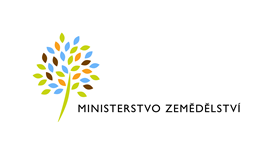 Zásady, kterými se stanovují podmínky pro poskytování dotací  na zmírnění škod způsobených suchem na zemědělských plodinách v roce 2017č.j.:  20349/2018-MZE-17221, Část A.Obecné podmínkyMinisterstvo zemědělství (dále jen „MZe“) na základě Usnesení vlády České republiky č. 704 ze dne 25. 9. 2017 k návrhu na zmírnění škod způsobených suchem na zemědělských plodinách v roce 2017 a v souladu s § 7 zákona č. 218/2000 Sb., o rozpočtových pravidlech a o změně některých souvisejících zákonů (dále jen „rozpočtová pravidla“), ve znění pozdějších předpisů, vydává Zásady, kterými se stanovují podmínky pro poskytování dotací na zmírnění škod způsobených suchem v roce 2017 (dále jen „Zásady“).1. Podmínky pro poskytnutí dotací a postup podávání žádostí:dotace lze poskytnout osobě (dále jen „žadatel“), která splňuje níže uvedené podmínky a podmínky uvedené u programu, žadatelem nemůže být subjekt, který nemá trvalý pobyt, případně sídlo na území České republiky nebo neprokáže, že oprávněně podniká na území České republiky,žadatelem nemůže být subjekt, jehož předmět dotace, na který je požadována dotace, se nenachází na území České republiky,žadatelem nemůže být společnost vzniklá podle § 2716 zákona č. 89/2012 Sb., občanského zákoníku, organizační složka státu, subjekty v působnosti Ministerstva obrany, Ministerstva průmyslu a obchodu, Ministerstva životního prostředí, Ministerstva vnitra a Ministerstva pro místní rozvoj. Žadatelem může být Česká zemědělská univerzita v Praze, Jihočeská univerzita 
v Českých Budějovicích, Mendelova univerzita v Brně, Veterinární a farmaceutická univerzita Brno, Krajské školní hospodářství České Budějovice, Střední rybářská škola 
a Vyšší odborná škola vodního hospodářství a ekologie, Vodňany, školní podniky, statky a školní hospodářství poskytující praktickou výuku žákům ve skupině oborů 
– 29 Potravinářství, 41 Zemědělství a lesnictví a 43 Veterinářství,žadatelem nemůže být subjekt, který obdržel v příslušném roce na účel nebo
na předmět, pro který je požadována dotace, úvěr s podporou Podpůrného
a garančního rolnického a lesnického fondu, a. s. (dále jen „PGRLF“) nebo dotaci 
či příspěvek z rozpočtu kapitoly MZe, dotaci z jiných rozpočtových kapitol státního rozpočtu, dotaci z rozpočtu státního fondu nebo dotaci z rozpočtu územního samosprávného celku a fondů EU,žadatelem nemůže být podnik v obtížích ve smyslu článku 2 odst. 14 nařízení Komise (EU) č. 702/2014), resp. článku 2 odst. 18 nařízení Komise (EU) č. 651/2014), resp. bodu (35) odst. 15 Pokynů Evropské unie ke státní podpoře v odvětvích zemědělství a lesnictví a ve venkovských oblastech na období 2014 až 2020 (dále jen „Pokyny“) což neplatí pro podniky, které se do obtíží dostaly v důsledku sucha v roce 2017; důkazní břemeno v tomto případě leží na straně žadatele“.o poskytnutí dotace rozhoduje MZe na základě žádosti o dotaci (dále jen „žádost“),žadatel dokládá v žádosti své identifikační údaje dle závazného vzoru uvedeného v části C, D Zásad, včetně čestného prohlášení v části C, D Zásad a další údaje a informace uvedené v odstavci „Obsah žádosti" a v příslušných tabulkách. Žadatel je povinen uvést požadované údaje úplně a pravdivě. Výpis z obchodního rejstříku (případně jiný doklad 
o registraci k podnikání), výpis z LPIS, případně výpis z IZR je možno doložit výpisem pořízeným dálkovým přístupem, na kterém žadatel svým podpisem potvrdí správnost uvedených údajů v souladu s bodem 2. a), veškeré přílohy žádosti, které žadatel potvrzuje svým podpisem, se dokládají v originále. Další přílohy dle specifikace je možné dokládat v kopii, pokud není uvedeno jinak,pro objektivní posouzení žádosti si MZe (popř. Státní zemědělský intervenční fond (dále jen „SZIF“) na základě pověření) může vyžádat doplňující údaje a doklady, a to kdykoliv 
v průběhu řízení, k čemuž žadateli poskytne přiměřenou lhůtu (§ 14k odst. 3 rozp. pravidel),žádost se podává v jednom vyhotovení na příslušné pracoviště SZIF a to podle sídla firmy (u právnické osoby) nebo podle adresy trvalého pobytu (u fyzické osoby). Přijímání žádostí u programu S.1.1. i S.1.2. bude zahájeno dne 18. 6. 2018. Každou žádost doplní příslušný pracovník SZIF datem, hodinou a minutou přijetí a žádost zaeviduje. K žádosti podané před začátkem příjmu žádostí se nepřihlíží. Trpí-li žádost vadami, vyzve MZe (popř. SZIF na základě pověření) žadatele k odstranění vad; k tomu žadateli poskytne přiměřenou lhůtu. Neodstraní-li žadatel o dotaci vady ve lhůtě podle předchozí věty, MZe řízení o žádosti usnesením zastaví (§ 14k odst. 2 rozpočtových pravidel).MZe může žadateli o dotaci doporučit úpravu žádosti, lze-li předpokládat, že upravené žádosti bude zcela vyhověno; vyhoví-li žadatel o dotaci tomuto doporučení, posuzuje se následně upravená žádost (§ 14k odst. 4 rozpočtových pravidel).Poznámka: 	Žádosti budou osobně předány na příslušné pracoviště SZIF, oprávněnou osobou, případně zaslány poštou s razítkem pošty nejpozději ve stanoveném termínu. zmeškání stanovených lhůt pro ukončení přijímání žádostí nelze prominout. V případě zmeškání stanovené lhůty pro ukončení přijímání žádostí MZe řízení zastaví usnesením podle § 14j odst. 4 písm. a) rozpočtových pravidel.MZe zastaví řízení o žádosti rovněž v případě, kdy žadatel neodpovídá okruhu oprávněných žadatelů o dotaci podle těchto Zásad (§ 14j odst. 4 písm. b) rozpočtových pravidel).účastníkem řízení o poskytnutí dotace je pouze žadatel.jsem si vědom/a, že údaje z této žádosti budou zpracovávány v listinné i elektronické formě pro potřeby administrace žádosti, statistiky, evidence, účetnictví Státního zemědělského intervenčního fondu i Ministerstva zemědělství ČR. Uvedené osobní údaje budou zpracovávány ve smyslu zákona č. 101/2000 Sb., o ochraně osobních údajů, 
ve znění pozdějších předpisů a dle směrnice 95/46/ES. Podrobné informace 
o zpracování osobních údajů budou ode dne účinnosti nařízení Evropského parlamentu 
a Rady (EU) 2016/679 o ochraně fyzických osob v souvislosti se zpracováním osobních údajů a o volném pohybu těchto údajů a o zrušení směrnice 95/46/ES zveřejněny 
na www.mze.cz.2. Odpovědnost žadatele - příjemce dotace:žadatel (v případě poskytnutí finančních prostředků dále jen „příjemce“) odpovídá za to, že všechny jím uvedené údaje v žádosti jsou úplné a pravdivé. Pokud v období 
od podání žádosti do doby před vydáním rozhodnutí o poskytnutí dotace (dále jen „rozhodnutí“) dojde ke změnám, je žadatel povinen oznámit změny SZIF a doložit je. 
Po termínu ukončení přijímání žádostí nemůže žadatel zvyšovat požadavek na objem finančních prostředků,požadavek na dotaci za každou plodinu zvlášť se zaokrouhluje na celé koruny směrem dolů (ne matematicky),příjemce dotace odpovídá za to, že účel, na který mu byla poskytnuta dotace, splnil nebo splní v rozsahu a do termínu, který je stanoven v rozhodnutí,v případě zjištění, že na základě uvedení neúplných nebo nepravdivých údajů byla poskytnuta dotace, vrátí příjemce dotace neoprávněně použité prostředky na příslušný účet MZe a může být zahájeno řízení o odnětí dotace podle § 15 zákona č. 218/2000 Sb., o rozpočtových pravidlech a o změně některých souvisejících zákonů, ve znění pozdějších předpisů. V případě zjištění porušení rozpočtové kázně podle § 44 rozpočtových pravidel, vrátí příjemce dotace neoprávněně použité nebo zadržené prostředky včetně penále na účet uvedený v rozhodnutí finančního úřadu. Současně je povinen tuto skutečnost neprodleně oznámit MZe, útvaru, který vydal rozhodnutí,v případě úmrtí příjemce dotace bude postupováno v souladu s příslušným ustanovením občanského zákoníku,změny, které nastanou proti skutečnostem uvedeným v rozhodnutí, je příjemce povinen neprodleně oznámit MZe,příjemce dotace odpovídá za poskytnutí pravdivých a úplných informací, které jsou podkladem pro vydání rozhodnutí,žadatel je povinen se podrobně seznámit se Zásadami. 3. Poskytování dotací:dotaci MZe poskytne, jestliže žádost i žadatel splňují podmínky a lhůty stanovené Zásadami. Žádosti o dotaci dle těchto Zásad se projednávají podle pořadí, v jakém byly zaregistrovány na příslušném pracovišti SZIF, dotace přísluší žadateli, se kterým nebylo zahájeno insolvenční řízení podle zákona č. 182/2006 Sb., o úpadku a způsobech jeho řešení (insolvenční zákon), ve znění pozdějších předpisů, případně není v likvidaci,dotace přísluší žadateli, který není podnikem v obtížích ve smyslu bodu (35) odst. 15 pokynů Evropské unie ke státní podpoře v odvětvích zemědělství a lesnictví a ve venkovských oblastech na období 2014 až 2020,u každého jednotlivého programu, kde je sazba dotace stanovena do určité částky, MZe zajistí, že na přiznané žádosti bude poskytnuta stejná sazba dotace,při poskytování dotací se postupuje podle rozpočtových pravidel a zákona č. 500/2004 Sb., správního řádu, s výjimkou ustanovení vyloučených podle § 14q rozpočtových pravidel,při poskytování dotací se postupuje v souladu s příslušnými právními předpisy EU,dotace nebude vyplacena ve prospěch žadatele, vůči němuž je vystaven dosud nesplacený inkasní příkaz v návaznosti na rozhodnutí Evropské Komise, jímž je podpora prohlášena za protiprávní a neslučitelnou s vnitřním trhem,v případě souběhu dotace a současně platby z pojištění shodného předmětu podpory bude postupováno dle platných Pokynů,pro účely dotace není uznatelný náklad uhrazený formou zápočtu (vzájemný zápočet pohledávek),na dotaci není právní nárok,v souladu s § 4 odst. 5 vyhlášky č. 367/2015 Sb., o finančním vypořádání se považuje dotace, která byla poskytnuta následně ve výši skutečných nákladů, za finančně vypořádanou a není třeba poskytovateli (MZe) zasílat její vypořádání,plátce daně z přidané hodnoty (dále jen „DPH“) může uplatnit nárok na odpočet daně z prokázaných nákladů použitých v rámci své ekonomické činnosti podle zákona č. 235/2004 Sb., o dani z přidané hodnoty, ve znění pozdějších předpisů, zejména podle ustanovení § 72 až 79 uvedeného zákona. Při uskutečňování ekonomické činnosti se prokázané náklady hradí v úrovni včetně DPH pro neplátce DPH a v úrovni bez DPH u plátců DPH. U nákladů použitých mimo ekonomickou činnost se prokazatelné náklady hradí včetně DPH.4. Vydání rozhodnutí:MZe vydává rozhodnutí, kterým: - dotaci zcela poskytne,- žádost o poskytnutí dotace zcela zamítne, nebo- dotaci zčásti poskytne a zároveň žádost ve zbytku zamítne.rozhodnutí se vyhotovuje ve třech vyhotoveních, každý stejnopis má hodnotu originálu. Jeden stejnopis obdrží příjemce dotace, jeden stejnopis si ponechá příslušný útvar MZe, který rozhodnutí vydal a jeden stejnopis obdrží odbor účetnictví a statistiky k proplacení, finanční vyjádření dotace v rozhodnutí bude uvedeno v částkách zaokrouhlených na celé Kč směrem dolů,jakékoliv změny vztahující se k rozhodnutí je nutno projednat nejpozději do 60 kalendářních dnů od data obdržení návrhu změny od příjemce dotace a případné schválené změny je nutno řešit rozhodnutím o změně rozhodnutí,  proti rozhodnutí MZe není přípustné odvolání ani rozklad. Obnova řízení se nepřipouští, Přezkumné řízení se nepřipouští, s výjimkou postupu podle § 153 odst. 1 písm. a) správního řádu.5. Rozhodnutí o poskytnutí dotace obsahuje:název a adresu poskytovatele,den vydání rozhodnutí,označení příjemce dotace: pokud je příjemcem fyzická osoba (dále jen „FO“):- jméno a příjmení (dále jen „jméno"),- datum narození a rodné číslo,- adresa trvalého pobytu,pokud je příjemcem právnická osoba (dále jen „PO“):- název/obchodní firma,- sídlo,identifikační číslo (dále jen „IČ“) příjemce dotace, bylo-li přidělenobankovní spojení příjemce dotace,účel, na který je dotace poskytována,kód a název programu,celkovou výši dotace:propočtená výše škody, stanovená sazba dotace,celková výše poskytnuté dotace,podmínky použití dotace a další ustanovení:že příjemce dotace je povinen poskytovat požadované informace, dokladovat činnost a umožňovat vstup kontrolou pověřeným pracovníkům MZe, SZIF, případně Ministerstva financí, územním finančním orgánům a dalším subjektům, oprávněným provádět kontroly, do svých objektů a na pozemky k ověřování plnění podmínek rozhodnutí o poskytnutí dotace, že příjemce dotace je povinen uchovávat rozhodnutí o poskytnutí dotace a veškeré doklady, týkající se poskytnuté dotace, ve smyslu zákona č. 563/1991 Sb., 
o účetnictví, ve znění pozdějších předpisů,že v případě zjištění, že na základě uvedení neúplných nebo nepravdivých údajů byla poskytnuta dotace, vrátí příjemce dotace neoprávněně použité prostředky na příslušný účet MZe a může být zahájeno řízení o odnětí dotace podle § 15 rozpočtových pravidel. V případě zjištění porušení rozpočtové kázně podle § 44 rozpočtových pravidel, vrátí příjemce dotace neoprávněně použité nebo zadržené prostředky včetně penále na účet uvedený v rozhodnutí FÚ. Současně je povinen tuto skutečnost oznámit MZe, útvaru, který vydal rozhodnutí o poskytnutí dotace,že v souladu s § 15 rozpočtových pravidel si MZe vyhrazuje právo neproplatit stanovenou částku dotace v případě zjištění skutečností, opravňujících MZe k odnětí dotace a v případě vázání prostředků státního rozpočtu,podmínky uvedené v Zásadách u programů S.1.1. a S.1.2.,povinnost příjemce dotace podrobně se seznámit se Zásadami, povinnost příjemce dotace akceptovat zveřejnění údajů vyplývající z rozhodnutí v rozsahu: jméno, příjmení a rok narození, (název obchodní firmy), obec, kde má příjemce trvalý pobyt, (adresa sídla obchodní firmy), výše, účel a podmínky poskytnuté dotace,ustanovení o případném vyčlenění z podmínek rozhodnutí o poskytnutí dotace podmínky méně závažné, nebo uvedení, která nesplnění podmínek jsou méně závažná (§ 14 odst. 6 rozpočtových pravidel), a způsob stanovení výše odvodu za porušení rozpočtové kázně v případě porušení těchto podmínek podle § 44a odst. 4 písm. a) rozpočtových pravidel, ustanovení, že v případě, kdy Evropská komise zjistí, že dotační program 
či podprogram není slučitelný se společným trhem podle čl. 108 odst. 2 Smlouvy 
o fungování EU a rozhodne o jeho zrušení či úpravě, vyhrazuje si MZe právo neproplatit stanovenou částku dotace.6. Rozhodnutí o zamítnutí dotace obsahuje:- obecné náležitosti rozhodnutí podle § 68 správního řádu- odůvodnění zamítnutí žádosti o dotaci7. Rozhodnutí o částečném poskytnutí dotace a současném částečném zamítnutí
     žádosti obsahuje:- náležitosti rozhodnutí o poskytnutí dotace ve vztahu k přiznané části dotace- náležitosti rozhodnutí o zamítnutí dotace ve vztahu k zamítnuté části dotace8. Změna rozhodnutí a nové rozhodnutí:na základě žádosti příjemce dotace může MZe rozhodnout o změně práv a povinností podle § 14 odst. 4 písm. c) a e) – j) rozpočtových pravidel (zejména výše poskytované částky, popř. další práva a povinnosti),žádosti o poskytnutí dotace nebo návratné finanční výpomoci, které byla pravomocně zcela nebo zčásti zamítnuta, lze novým rozhodnutím zcela vyhovět, případně zčásti vyhovět a ve zbytku ji zamítnout, souhlasí-li s tím žadatel. Takovému rozhodnutí může předcházet postup upravený v § 14k odst. 3 a 4 rozpočtových pravidel (doplnění podkladů na vyžádání MZe, úprava žádosti na doporučení MZe).9. Způsob účtování a poskytování dotace:poskytnuté dotace se účtují v souladu se směrnou  účtovou osnovou, účetními metodami a daňovou evidencí,příjemce dotace, kterému byla poskytnuta dotace ve výši určitého procenta z nákladů (respektive výdajů), prokazuje v účetnictví výši nákladů (výdajů), vynaložených na podporovanou činnost, která je předmětem dotace,finanční prostředky se poskytují převodem na bankovní účet příjemce a v souladu s ustanovením § 16 rozpočtových pravidel. V případě příspěvkových organizací územních samosprávných celků (zákon č. 250/2000 Sb., o rozpočtových pravidlech územních rozpočtů, ve znění pozdějších předpisů) se dotace příjemci převádí prostřednictvím účtu zřizovatele, vedeného u České národní banky.10. Kontrola dodržování Zásad:v souladu s § 39 rozpočtových pravidel, v souladu s § 4a zákona č. 252/1997 Sb., 
o zemědělství, ve znění pozdějších předpisů, a v souladu se zákonem č. 320/2001 Sb., 
o finanční kontrole ve veřejné správě a o změně některých zákonů (zákon o finanční kontrole), ve znění pozdějších předpisů a zákonem č. 255/2012 Sb., o kontrole (kontrolní řád) mohou kontrolu provést kontrolní orgány MZe, SZIF, popř. orgány Ministerstva financí, místně příslušné FÚ, Nejvyšší kontrolní úřad a další subjekty oprávněné provádět kontrolní činnost. Kontroly mohou též provádět příslušné orgány EU, zejména Evropská komise, úřad OLAF a Evropský účetní dvůr,předmětem kontroly je zejména správnost údajů uvedených v žádosti, kontrola může být prováděna ode dne podání žádosti,Provádí-li kontrolu MZe nebo SZIF, oznámí příjemci čas a místo provedení kontroly. O provedené kontrole bude sepsán kontrolní protokol ve třech stejnopisech, každý stejnopis má hodnotu originálu. Po jednom stejnopisu obdrží kontrolovaný příjemce dotace, kontrolní orgán a příslušný útvar MZe, v případě nedodržení podmínek stanovených rozhodnutím postupuje MZe podle § 14f rozpočtových pravidel včetně oznámení  rozsahu neplnění podmínek poskytnutí dotace a z toho vyplývajícího objemu neoprávněně použitých prostředků místně příslušnému FÚ. V případě pochybení MZe nebo příslušného pracoviště SZIF při poskytnutí dotace 
a po vyplacení finančních prostředků se neoprávněně použité prostředky vrací 
na příslušný účet MZe. MZe tyto prostředky odvede na příslušný účet FÚ. Jestliže byla poskytnuta dotace na základě nepravdivých údajů, které nebylo možno zkontrolovat, vrací příjemce dotace poskytnuté finanční prostředky v běžném roce na účet, ze kterého byly poskytnuty, v následujících letech na příjmový účet MZe. 11. Závěrečná ustanovení:MZe předloží analýzu vynaložených prostředků na dotace Ministerstvu financí do konce roku 2019,MZe je povinno zaznamenat údaje o poskytnutých dotacích a jejich příjemcích v centrální evidenci dotací (§ 75b rozpočtových pravidel),MZe je povinno zaznamenávat do centrálního evidenčního systému veřejných podpor údaje o veřejné podpoře poskytnuté od 1. 7. 2016 na základě Pokynů, a to do 6 měsíců ode dne poskytnutí této podpory,MZe není oprávněno příslušný program či podprogram realizovat, pokud obdrží negativní rozhodnutí Evropské komise o slučitelnosti dotčeného dotačního programu či podprogramu,dotační program byl schválen Evropskou komisí dne 8. března 2018 jako podpora 
č. SA.48678 (2017/N),v odůvodněných případech může MZe provést zpřesnění těchto Zásad,v souladu s požadavky Evropské komise bude podpora poskytnuta nejdéle do 4 let po události.Část B.Dotační programyS.1.1. Zmírnění škod způsobených suchem na zemědělských
    plodinách pěstovaných převážně pro tržní účely v roce 2017Účel: Zmírnění škod způsobených suchem na zemědělských plodinách pěstovaných
převážně pro tržní účely v roce 2017.Předmět dotace: Škody na porostech zemědělských plodin pěstovaných převážně pro tržní účely (dále jen „tržní plodiny“) v roce 2017 uvedených v příloze č. 1 v části E Zásad.Subjekt dotace: Podnikatel (§ 420 zákona č. 89/2012 Sb., občanský zákoník v platném znění), podnikající v zemědělství. Forma dotace: Dotace do hospodářského výsledku.Výše dotace: Ministerstvem zemědělství propočtená výše dotace dle normativních nákladů (příloha č. 1 v části E Zásad) na základě výše škod  uvedených v protokolu o zjištěných škodách, a to v následujících intervalech:  	a) škody od 30,01 % do 50,00 %      	      dotace ve výši do 10 % normativních nákladůb) škody od 50,01 % do 100,00 %   		      dotace ve výši do 20 % normativních nákladůPoznámka:Výše dotace a sazby dotace budou po kontrole všech podaných žádostí upraveny tak, aby celkový objem finančních prostředků k proplacení zohledňoval objem vyčleněných finančních prostředků ze státního rozpočtu.  Poznámky:Škodou se rozumí pokles produkce na hektar vyjádřený v Kč oproti průměrné roční produkci na hektar v Kč poškozené tržní plodiny dotyčného žadatele v období předcházejících 3 let nebo oproti tříletému průměru produkce na hektar v Kč založenému na období předcházejících 5 let, přičemž nejvyšší a nejnižší hodnota roční produkce 
na hektar v Kč za období předcházejících 5 let se z výpočtu vyloučí.  V případě, že žadatel zahájil činnost jako FO nebo PO v období mezi 1. 1. 2014 včetně a 31. 12. 2014 včetně, k propočtu škod se použijí údaje o průměrné roční produkci 
na hektar v Kč poškozené tržní plodiny za roky 2015 a 2016. V případě, že žadatel zahájil činnost jako FO nebo PO až po 31. 12. 2014, k výpočtu škod žadatel použije údaje o roční produkci na hektar v Kč poškozené tržní plodiny za rok 2016. V případě, že žadatel zahájil činnost jako FO nebo PO až po 31. 12. 2014 a pokud nemá údaje o sklizni z roku 2016, jako údaj o celkové produkci v Kč v roce 2016 použije výsledek výpočtu: počet ha příslušné tržní plodiny pěstované v roce 2016 vynásobeno hodnotou průměrného výnosu příslušné tržní plodiny v roce 2016 v t/ha z přílohy č. 4 v Části E Zásad vynásobeno hodnotou průměrné realizační ceny pro rok 2016 v Kč/t pro příslušnou tržní plodinu uvedenou v Příloze č. 2 v Části E Zásad. K vyjádření produkce na hektar v Kč se použijí průměrné realizační ceny uvedené v příloze č. 2 v části E Zásad. Pokud žadatel neprokáže škodu, nebude mu dotace poskytnuta.U škod na porostech pšenice ozimé, ječmene ozimého, ječmene jarního, kukuřice na zrno či řepky může dojít k prokázání produkce na základě územní příslušnosti dílu půdního bloku (DPB), příp. části DPB do suchem poškozených katastrálních území. V případě, že poškozené porosty žadatele příslušné tržní plodiny na základě územní příslušnosti DPB, příp. částí DPB, spadají do suchem poškozených katastrálních území, kde byl stanoven rozsah poškození ve výši od 30,01 %, stanovených v příloze č. 3 v části E Zásad, žadatel vyplní tabulku č. 1 v části C Zásad. V případě, že poškozené porosty tržní plodiny žadatele nelze zařadit na základě územní příslušnosti DPB, příp. části DPB, do katastrálních území, kde byl stanoven rozsah poškození ve výši od 30,01 % dle přílohy č. 3 v části E Zásad podle předchozího odstavce, prokáže výši škody v % na základě vlastní dosažené produkce. Žadatel vyplní tabulku č. 2 v části C Zásad způsobem, který je uveden v písm. a). V tomto případě musí žadatel do tabulky č. 2 v části C Zásad uvést veškeré plochy dané tržní plodiny pěstované žadatelem, kromě ploch na kterých byl prokázán výskyt sucha v rozsahu poškození ve výši od 30,01 % dle přílohy č. 3 v části E Zásad podle předchozího odstavce. V případě, že měl žadatel škodu vyšší, než je v daném katastrálním území přílohou č. 3 v části E Zásad stanovena, musí žadatel do tabulky č. 2 uvést veškeré plochy dané tržní plodiny pěstované žadatelem, kromě ploch na kterých byl prokázán výskyt sucha 
v rozsahu poškození ve výši od 30,01 % dle přílohy č. 3 v části E Zásad podle 2. odstavce písm. c). Dotace je přiznána v plné výši pouze za předpokladu doložení dokladu o pojištění zemědělských plodin s pojistnou ochranou vztahující se alespoň na 50 % celkové výměry dané plodiny, na kterou je žádána podpora nebo s pojistnou ochranou vztahující 
se alespoň na 50 % výměry zemědělské půdy evidované na žadatele ke dni 1. 9. 2017. Při nedoložení takového dokladu nebo dokladu o nepojistitelnosti dané tržní plodiny vůči nepříznivým klimatickým jevům, bude výše dotace snížena o 50 %. Vypočtená výše dotace nesmí v součtu s případným obdrženým pojistným plněním 
či jiných plateb vztahujících se k dané tržní plodině přesahovat 80 % z výše škody v Kč dané tržní plodiny. V opačném případě bude výše dotace následně snížena tak, aby v součtu s případným obdrženým pojistným plněním či jiných plateb vztahujícím se k dané tržní plodině splňovala podmínku nepřesáhnutí náhrady maximálně 80 % výše škody vyjádřené v Kč. V případě doložení obdrženého pojistného plnění či jiných plateb vztahujících se k dané tržní plodině lze použít k výpočtu výše dotace pouze tabulku č. 2 v části C Zásad.V případě, že jeden subjekt požaduje dotaci na více tržních plodin, doloží pouze jednu žádost, přičemž tabulky č. 1 nebo č. 2 uvedené v části C Zásad budou vždy vyplněny pro každou tržní plodinu zvlášť. V případě územní příslušnosti DPB, příp. části DPB, do více katastrálních území uvedených v příloze č. 3 v části E Zásad, je nutno vyplnit pro danou tržní plodinu tabulku č. 1 uvedenou v části C Zásad pro příslušnou sazbu dotace zvlášť.Minimální výměra pěstované tržní plodiny, na kterou je požadována dotace, je 1 ha a zároveň výměra tržní plodiny ve všech srovnávaných letech musí být minimálně 1 ha. Na každý DPB, příp. část DPB, může žádat pouze 1 subjekt. V případě převodu poškozeného porostu (plochy) z jedné osoby na jinou bude v situaci, kdy podají žádost obě osoby, pro kladné posouzení žádosti rozhodné datum užívání DPB, příp. části DPB k 1. 9. 2017.Obsah žádosti: identifikační a další požadované údaje zpracované podle vzoru v části C,doklad o registraci podnikání v zemědělství,doklad o zřízení bankovního účtu (kopie smlouvy o vedení účtu nebo kopie výpisu z předmětného účtu),vyplněné tabulky (tab. 1, 2) dle způsobu prokazování nároku na dotaci,doklady o roční produkci v tunách poškozené tržní plodiny v období předcházejících 3  let nebo o tříletém průměru založeném na období předcházejících 5 let, V případě, že žadatel zahájil činnost jako FO nebo PO v období mezi 1. 1. 2014 včetně a 31. 12. 2014 včetně, k propočtu škod doloží doklady o roční produkci poškozené tržní plodiny za roky 2015 a 2016. V případě, že žadatel zahájil činnost jako FO nebo PO až po 31. 12. 2014, doloží doklady o roční produkci poškozené tržní plodiny za rok 2016. V případě, že žadatel zahájil činnost jako FO nebo PO až po 31. 12. 2014 a pokud nemá údaje o sklizni z roku 2016, jako údaj o celkové produkci v Kč v roce 2016 použije výsledek výpočtu: počet ha příslušné tržní plodiny pěstované v roce 2016 vynásobeno hodnotou průměrného výnosu příslušné tržní plodiny v roce 2016 v t/ha z přílohy č. 4 v části E Zásad vynásobeno hodnotou průměrné realizační ceny pro rok 2016 v Kč/t pro příslušnou tržní plodinu uvedenou v příloze č. 2 v části E Zásad. Tyto doklady předkládá žadatel, který škodu na porostech tržních plodin prokazuje prostřednictvím tabulky č. 2 v části C Zásad.Jako tyto doklady slouží roční výkazy o sklizni zemědělských plodin hlášené žadatelem na ČSÚ.V případě, že žadatel nehlásí údaje o sklizni ČSÚ, doloží:účetní doklady prokazující dosaženou úroveň produkce dané tržní plodiny v tunách za dané období nebopřípadné jiné doklady prokazující dosaženou úroveň produkce dané tržní plodiny v tunách za dané období,soupis účetních dokladů prokazující dosaženou úroveň produkce tržní plodiny v tunách za každou tržní plodinu a pro každý rok deklarovaného období dle vzoru v části C Zásad. Soupis účetních dokladů předkládá žadatel, který doloží pouze účetní doklady a použije tabulku č. 2 v části C Zásad,doklady o pojištění zemědělských plodin s pojistnou ochranou vztahující se alespoň na 50 % celkové výměry dané plodiny, na kterou je žádána podpora, nebo doklady 
o pojištění zemědělských plodin s pojistnou ochranou vztahující se alespoň na 50 % výměry zemědělské půdy evidované na žadatele ke dni 1. 9. 2017 nebo doklad o nepojistitelnosti dané plodiny na nepříznivé klimatické jevy v roce 2017. doklady o pojistném plnění či jiných platbách obdržených na předmět dotace v případě, že byly uskutečněny v přímé souvislosti se škodami způsobenými suchem v roce 2017. doklady prokazující plochu pěstovaných tržních plodin v roce 2017 vygenerované na Portálu farmáře a vytištěné ve formátu PDF: informativní výpis z evidence půdy dle uživatelských vztahů (LPIS) – Přehled DPB se zařazením do katastrálních území ke dni 1. 9. 2017. Ve výpisu žadatel zvýrazní všechny DPB, příp. části DPB, na kterých byla tržní plodina pěstována. K zvýrazněné části DPB žadatel uvede příslušnou výměru. Dále žadatel do výpisu uvede celkovou výměru všech DPB, příp. částí DPB, na kterých byla tržní plodina pěstována. V případě, že žadatel použije tabulku č. 1 v části C Zásad, do výpisu uvede celkovou výměru DPB, příp. částí DPB, za jednotlivá katastrální území.doklady prokazující plochu pěstované tržní plodiny v ostatních letech (mimo roku 2017) vygenerované na Portálu farmáře a vytištěné ve formátu PDF, jež předkládá žadatel, který použije tabulku č. 2 v části C Zásad:                 - informativní výpis z evidence půdy dle uživatelských vztahů (LPIS) – Přehled
                    obhospodařované půdy v členění na KÚ dle zákona č. 252/1997 Sb. k datu 1. 9. 
                    příslušného roku. Do výpisu uvede celkovou výměru všech DPB, příp. části
                   DPB, na kterých byla tržní plodina pěstována.Zhodnocení účinnosti: počet subjektů, kterým byla dotace poskytnuta (zpracuje MZe).S.1.2. Zmírnění škod způsobených suchem na zemědělských
    plodinách ke krmným účelům v roce 2017Účel: Zmírnění škod způsobených suchem na zemědělských plodinách ke krmným účelům v roce 2017.Předmět dotace: Škody na porostech pěstovaných plodin ke krmným účelům (dále jen „krmné plodiny“) v roce 2017 uvedených v příloze č. 5 v části F Zásad.Subjekt dotace: Podnikatel (§ 420 zákona č. 89/2012 Sb., občanský zákoník v platném znění), podnikající v zemědělství. Forma dotace: Dotace do hospodářského výsledku.Výše dotace: Ministerstvem zemědělství propočtená výše dotace dle normativních nákladů (příloha č. 5 v části F Zásad) na základě výše škod  uvedených v protokolu o zjištěných škodách, a to v následujících intervalech:  	a) škody od 30,01 % do 50,00 %     		      dotace ve výši do 10 % normativních nákladůb) škody od 50,01 % do 100,00 %   		      dotace ve výši do 20 % normativních nákladůPoznámka:Výše dotace a sazby dotace budou po kontrole všech podaných žádostí upraveny tak, aby celkový objem finančních prostředků k proplacení zohledňoval objem vyčleněných finančních prostředků ze státního rozpočtu.  Poznámky:Škodou se rozumí pokles produkce na hektar vyjádřený v Kč oproti průměrné roční produkci na hektar v Kč poškozené krmné plodiny dotyčného žadatele v období předcházejících 3 let nebo oproti tříletému průměru produkce na hektar v Kč založenému na období předcházejících 5 let, přičemž nejvyšší a nejnižší hodnota roční produkce 
na hektar v Kč za období předcházejících 5 let se z výpočtu vyloučí.  V případě, že žadatel zahájil činnost jako FO nebo PO v období mezi 1. 1. 2014 včetně a 31. 12. 2014 včetně, k výpočtu škod se použijí údaje o průměrné roční produkci 
na hektar v Kč poškozené krmné plodiny za roky 2015 a 2016. V případě, že žadatel zahájil činnost jako FO nebo PO až po 31. 12. 2014, k propočtu škod žadatel použije údaje o roční produkci na hektar v Kč poškozené krmné plodiny za rok 2016. V případě, že žadatel zahájil činnost jako FO nebo PO až po 31. 12. 2014 a pokud nemá údaje o sklizni z roku 2016, jako údaj o celkové produkci v Kč v roce 2016 použije výsledek výpočtu: počet ha příslušné krmné plodiny pěstované v roce 2016 vynásobeno hodnotou průměrného výnosu příslušné krmné plodiny v roce 2016 v t/ha z Přílohy č. 9 v Části F Zásad vynásobeno hodnotou průměrné realizační ceny pro rok 2016 v Kč/t pro příslušnou krmnou plodinu uvedenou v Příloze č. 6 v Části F Zásad.K vyjádření produkce na hektar v Kč se použijí průměrné realizační ceny uvedené v příloze č. 6 v části F Zásad. Pokud žadatel neprokáže škodu, nebude mu dotace poskytnuta.U škod na porostech krmných plodin může dojít k prokázání produkce na základě územní příslušnosti dílu půdního bloku (DPB), příp. části DPB do suchem poškozených okresů, katastrálních území. V případě, že poškozené porosty žadatele příslušné krmné plodiny na základě územní příslušnosti DPB, příp. částí DPB, spadají do suchem poškozených okresů, katastrálních území, kde byl stanoven rozsah poškození ve výši od 30,01 %, stanovených v příloze č. 7 v části F Zásad, žadatel vyplní tabulku č. 3 v části D Zásad. V případě, že poškozené porosty krmné plodiny žadatele nelze zařadit na základě územní příslušnosti DPB, příp. části DPB, do okresů, katastrálních území, kde byl stanoven rozsah poškození ve výši od 30,01 % dle přílohy č. 7 v části F Zásad podle předchozí věty, prokáže výši škody v % na základě vlastní dosažené produkce. Žadatel vyplní tabulku č. 4 v části D Zásad způsobem, který je uveden v písm. a). V tomto případě musí žadatel do tabulky č. 4 v části D Zásad uvést veškeré plochy dané krmné plodiny pěstované žadatelem, kromě ploch na kterých byl prokázán výskyt sucha v rozsahu poškození ve výši od 30,01 % dle přílohy č. 7 v části F Zásad podle předchozího odstavce. V případě, že měl žadatel škodu vyšší, než je v daném okrese, katastrálním území přílohou č. 7 v části F Zásad stanovena, musí žadatel do tabulky č. 4 části D Zásad uvést veškeré plochy dané krmné plodiny pěstované žadatelem, kromě ploch na kterých byl prokázán výskyt sucha v rozsahu poškození ve výši od 30,01 % dle přílohy č. 7 v části F Zásad podle 2. odstavce písm. c).U škod na porostech krmných plodin bude možné zahrnout k odškodnění pouze výměru kukuřice (kromě kukuřice na zrno), ke které žadatel prokáže intenzitu chovu hospodářských zvířat vedených v ústřední evidenci k 31. 8. 2017 ve výši minimálně 3 velké dobytčí jednotky na 1 ha (VDJ/ha), a výměru TTP, ke které žadatel prokáže intenzitu chovu hospodářských zvířat vedených v ústřední evidenci k 31. 8. 2017 ve výši minimálně 1 VDJ/ha. V případě TTP se nezapočítávají prasnice a ostatní prasata do VDJ uplatnitelných pro výpočet odškodnění.  Intenzita chovu se počítá pro požadovanou výměru krmné plodiny. Stanovené druhy a kategorie hospodářských zvířat a přepočtové koeficienty VDJ jsou stanoveny v příloze č. 8 v části F Zásad. V případě, kdy bude v žádosti uplatněn vyšší počet VDJ, než je počet vedený v ústřední evidenci k 31. 8. 2017, bude žadateli nejprve snížen počet VDJ uplatněných na výměru TTP a tím bude příslušně nejprve snížen počet způsobilých ha TTP. V případě, kdy nebude v žádosti dodržena minimální intenzita chovu hospodářských zvířat, bude žadateli stejným způsobem nejprve snížen počet způsobilých ha TTP.Dotace je přiznána v plné výši pouze za předpokladu doložení dokladu o pojištění zemědělských plodin s pojistnou ochranou vztahující se alespoň na 50 % celkové výměry dané plodiny, na kterou je žádána podpora nebo s pojistnou ochranou vztahující 
se alespoň na 50 % výměry zemědělské půdy evidované na žadatele ke dni 1. 9. 2017. Při nedoložení takového dokladu nebo dokladu o nepojistitelnosti dané plodiny vůči nepříznivým klimatickým jevům, bude výše dotace snížena o 50 %. Vypočtená výše dotace nesmí v součtu s případným obdrženým pojistným plněním 
či jiných plateb vztahujících se k dané krmné plodině přesahovat 80 % z výše škody v Kč dané krmné plodiny. V opačném případě bude výše dotace následně snížena tak, aby v součtu s případným obdrženým pojistným plněním či jiných plateb vztahujícím se k předmětu dotace splňovala podmínku nepřesáhnutí náhrady maximálně 80 % výše škody vyjádřené v Kč. V případě doložení obdrženého pojistného plnění či jiných plateb vztahujících se k předmětu dotace lze použít k výpočtu výše dotace pouze tabulku č. 4 v části D Zásad.V případě, že jeden subjekt požaduje dotaci na kukuřici (kromě kukuřice na zrno) a zároveň na TTP, doloží pouze jednu žádost, přičemž tabulky č. 3 nebo č. 4 uvedené v části D Zásad budou vždy vyplněny pro každou krmnou plodinu zvlášť. V případě územní příslušnosti DPB, příp. části DPB, do více okresů, katastrálních území uvedených v příloze č. 7 v části F Zásad, je nutno vyplnit pro danou krmnou plodinu tabulku č. 3 uvedenou v části D Zásad pro příslušnou sazbu dotace zvlášť.Minimální výměra pěstované krmné plodiny, na kterou je požadována dotace, je 1 ha a zároveň výměra plodiny ve všech srovnávaných letech musí být minimálně 1 ha.Na každý DPB, příp. část DPB, může žádat pouze 1 subjekt. V případě převodu poškozeného porostu (plochy) z jedné osoby na jinou bude v situaci, kdy podají žádost obě osoby, pro kladné posouzení žádosti rozhodné datum užívání DPB, příp. části DPB k 1. 9. 2017.Obsah žádosti: identifikační a další požadované údaje zpracované podle vzoru v části D,doklad o registraci podnikání v zemědělství,doklad o zřízení bankovního účtu (kopie smlouvy o vedení účtu nebo kopie výpisu z předmětného účtu),vyplněné tabulky (tab. 3, 4) dle způsobu prokazování nároku na dotaci,doklady o roční produkci v tunách poškozené krmné plodiny v období předcházejících 3  let nebo o tříletém průměru založeném na období předcházejících 5 let, V případě, že žadatel zahájil činnost jako FO nebo PO v období mezi 1. 1. 2014 včetně a 31. 12. 2014 včetně, k propočtu škod doloží doklady o roční produkci poškozené krmné plodiny za roky 2015 a 2016. V případě, že žadatel zahájil činnost jako FO nebo PO až po 31. 12. 2014, doloží doklady o roční produkci poškozené krmné plodiny za rok 2016. V případě, že žadatel zahájil činnost jako FO nebo PO až po 31. 12. 2014 a pokud nemá údaje o sklizni z roku 2016, jako údaj o celkové produkci v Kč v roce 2016 použije výsledek výpočtu: počet ha příslušné krmné plodiny pěstované v roce 2016 vynásobeno hodnotou průměrného výnosu příslušné krmné plodiny v roce 2016 v t/ha z přílohy č. 9 v části F Zásad vynásobeno hodnotou průměrné realizační ceny pro rok 2016 v Kč/t pro příslušnou krmnou plodinu uvedenou v příloze č. 6 v části F Zásad. Tyto doklady předkládá žadatel, který škodu na porostech krmných plodin prokazuje prostřednictvím tabulky č. 4 v části D Zásad.Jako tyto doklady slouží roční výkazy o sklizni zemědělských plodin hlášené žadatelem na ČSÚ.V případě, že žadatel nehlásí údaje o sklizni ČSÚ, doloží:účetní doklady prokazující dosaženou úroveň produkce krmné plodiny v tunách za dané období nebopřípadné jiné doklady prokazující dosaženou úroveň produkce krmné plodiny v tunách za dané období,doklady o pojištění zemědělských plodin s pojistnou ochranou vztahující se alespoň na 50 % celkové výměry dané plodiny, na kterou je žádána podpora, nebo doklady 
o pojištění zemědělských plodin s pojistnou ochranou vztahující se alespoň na 50 % výměry zemědělské půdy celého zemědělského podniku nebo doklad o nepojistitelnosti dané plodiny na nepříznivé klimatické jevy,doklady o pojistném plnění či jiných platbách obdržených na danou krmnou plodinu v případě, že byly uskutečněny v přímé souvislosti se škodami způsobenými suchem v roce 2017, doklad o počtu hospodářských zvířat vedených v ústřední evidenci k 31. 8. 2017 s přepočtem na VDJ, vygenerovaný na Portálu farmáře. Správnost dokladu žadatel potvrdí svým podpisem,doklady prokazující plochu pěstovaných krmných plodin v roce 2017 vygenerované na Portálu farmáře a vytištěné ve formátu PDF: v případě škody na TTP:informativní výpis z evidence půdy dle uživatelských vztahů (LPIS) – Přehled obhospodařované půdy v členění na KÚ dle zákona č. 252/1997 Sb. k datu 1. 9. 2017,v případě škody na kukuřici (kromě kukuřice na zrno):informativní výpis z evidence půdy dle uživatelských vztahů (LPIS) – Přehled DPB se zařazením do katastrálních území ke dni 1. 9. 2017. Ve výpisu žadatel zvýrazní všechny DPB, příp. části DPB, na kterých byla kukuřice (kromě kukuřice na zrno) pěstována. K zvýrazněné části DPB žadatel uvede příslušnou výměru. Dále žadatel do výpisu uvede celkovou výměru všech DPB, příp. částí DPB, na kterých byla kukuřice (kromě kukuřice na zrno) pěstována. V případě, že žadatel použije tabulku č. 3 v části D Zásad, do výpisu uvede celkovou výměru DPB, příp. částí DPB, za jednotlivé okresy, katastrální území,doklady prokazující plochu pěstované krmné plodiny v ostatních letech (mimo roku 2017) vygenerované na Portálu farmáře a vytištěné ve formátu PDF, jež předkládá žadatel, který použije tabulku č. 4 v části D Zásad:               1. v případě škody na TTP:                 - informativní výpis z evidence půdy dle uživatelských vztahů (LPIS) – Přehled 
                    obhospodařované půdy v členění na KÚ dle zákona č. 252/1997 Sb. k datu 1. 9.
                   příslušného roku,               2. v případě škody na kukuřici (kromě kukuřice na zrno):                 - informativní výpis z evidence půdy dle uživatelských vztahů (LPIS) – Přehled
                    obhospodařované půdy v členění na KÚ dle zákona č. 252/1997 Sb. k datu 1. 9. 
                    příslušného roku. Do výpisu uvede celkovou výměru všech DPB, příp. části
                   DPB, na kterých byla kukuřice (kromě kukuřice na zrno) pěstována.Zhodnocení účinnosti: počet subjektů, kterým byla dotace poskytnuta (zpracuje MZe). Zásady nabývají účinnosti dnem podpisu ministra zemědělství.V Praze dne 			      								     ministr zemědělství							                  Ing. Jiří Milek, v.r.ORGANIZAČNÍ POKYNYZávazný postup pro předkládání žádostí o poskytování dotace, kompetence pro poskytnutí dotace a kompetence vydávání rozhodnutí o poskytnutí dotace:Žádost o dotace musí být na předepsaných formulářích podle části C a D Zásad.Žadatel svým podpisem potvrzuje, že všechny informace uvedené v žádosti jsou pravdivé a úplné, a že si je vědom právních následků, které v důsledku uvedení nepravdivých a neúplných informací mohou nastat. Dále svým podpisem stvrzuje, že se podrobně seznámil se Zásadami.Žádost podává žadatel v jednom vyhotovení na příslušné pracoviště SZIF podle sídla firmy právnické osoby nebo adresy trvalého pobytu fyzické osoby.Příslušné pracoviště SZIF přijatou žádost zaeviduje do podatelny SZIF do informačního systému Národní dotace.Příslušné pracoviště SZIF prověří žádost z hlediska formální správnosti v souladu se zněním Zásad.Příslušné pracoviště SZIF předá žádost příslušné škodní komisi k posouzení výše škod, zohlednění pojištění a případného pojistného plnění či jiných plateb vztahujících se k předmětu dotace. Škodní komise po posouzení skutečností uvedených v bodu 5) předá na příslušné pracoviště SZIF spolu s žádostí potvrzený „Protokol o zjištěných škodách“. Odpovědný pracovník příslušného pracoviště SZIF se písemně vyjádří k žádosti z hlediska formální správnosti, uvede další podstatné skutečnosti pro poskytnutí nebo neposkytnutí dotace.Příslušné pracoviště SZIF zašle originál žádosti s písemným stanoviskem podle bodu 7) a originál „Protokolu o zjištěných škodách“ podle bodu 6) gesčnímu útvaru MZe odpovědnému za příslušný dotační program.Poskytnutí dotace je v kompetenci MZe.Rozhodnutí o poskytnutí dotace vydává ředitel příslušného gesčního útvaru MZe.Činnosti zajišťované SZIF a MZe jsou upraveny „Dohodou o spolupráci mezi MZe 
a SZIF“ ze dne 7. 2. 2018.Poskytnutí finančních prostředků je možné od data vydání rozhodnutí o poskytnutí dotace. Finanční prostředky budou poukazovány na účet příjemce dotace na základě tohoto rozhodnutí.Podklady pro platby, tj. soupisky vygenerované z informačního systému Národní dotace předá spolu s jedním výtiskem rozhodnutí o poskytnutí dotace na odbor účetnictví 
a statistiky MZe příslušný gesční útvar MZe.Útvar MZe realizující platby před poukázáním finančních prostředků na účet příjemce dotace rozhodnutí o poskytnutí dotace zkontroluje z hlediska úplnosti a správnosti údajů plynoucích ze Zásad a ve vztahu k údajům zaznamenaným informačním systému Národní dotaceč i n n o s t 								r o k   z a h á j e n íZemědělství							……………………………………….Čestné prohlášení: Prohlašuji, že subjekt není ke dni podání žádosti v likvidaci nebo na jeho majetek nebyl prohlášen konkurz, neprobíhá konkurzní řízení nebo řízení vyrovnací, nebo nebyl návrh na prohlášení konkurzu zamítnut pro nedostatek majetku, že s ním nebylo zahájeno insolvenční řízení podle zákona č. 182/2006 Sb., o úpadku a způsobech jeho řešení (insolvenční zákon), ve znění pozdějších předpisů, že  výměra tržních plodin, na které  žádá dotaci, obhospodařoval ke dni 1. 9. 2017.Prohlašuji, že subjekt není podnikem v obtížích ve smyslu definice uvedené v bodě (35) odst. 15 pokynů Evropské unie ke státní podpoře v odvětvích zemědělství a lesnictví a ve venkovských oblastech na období 2014 až 2020.Dále prohlašuji, že na předmět dotace uvedený v Části B těchto Zásad subjekt nečerpal za účelem pokrytí týchž způsobilých nákladů finanční prostředky z jiných veřejných zdrojů, včetně místních, regionálních či vnitrostátních režimů nebo fondů Evropské unie. Pokud subjekt obdržel na předmět dotace pojistné plnění či jiné splatné platby, doloží tyto skutečnosti příslušnými doklady a uvede tyto skutečnosti v žádosti. Dále prohlašuji, že veškeré údaje uvedené v této žádosti, tabulkách a všech přílohách jsou pravdivé, úplné a že subjekt nezamlčel žádné skutečnosti. Jsem si vědom právních následků uvedení nepravdivých nebo neúplných údajů. Dále potvrzuji, že se subjekt podrobně seznámil se Zásadami, kterými se stanovují podmínky pro poskytování dotace na zmírnění škod způsobených suchem na zemědělských plodinách v roce 2017.Čestné prohlášenívyplňuje pouze právnická osobaŽadatel na základě znění zákona č. 218/2000 Sb., o rozpočtových pravidlech a o změně některých souvisejících zákonů (rozpočtová pravidla), ve znění pozdějších předpisů (dále jen „zákon“)čestně prohlašuje, že:dle § 14, odstavce 3, písmena e), bodu 2 zákona       neexistují osoby s podílem v osobě žadatele*       existují osoby s podílem v osobě žadatele*(informaci o identifikaci osob s podílem v této právnické osobě, doloží dle zákona)dle § 14, odstavce 3, písmena e), bodu 3 zákona       neexistují osoby, v nichž má (žadatel) podíl*       existují osoby, v nichž má (žadatel) podíl*(informaci o identifikaci osob, v nichž má podíl, a o výši tohoto podílu, doloží dle zákona)Poznámka: Vyplňuje pouze PO!    * Označte příslušnou variantuTabulková část pro zemědělské plodiny (program S.1.1.)*Nehodící se škrtněte.**V případě většího rozsahu katastrálních území, bude jejich seznam uveden na zvláštní příloze.*) Nehodící se škrtněte.č i n n o s t 								r o k   z a h á j e n íZemědělství							……………………………………….Čestné prohlášení: Prohlašuji, že subjekt není ke dni podání žádosti v likvidaci nebo na jeho majetek nebyl prohlášen konkurz, neprobíhá konkurzní řízení nebo řízení vyrovnací, nebo nebyl návrh na prohlášení konkurzu zamítnut pro nedostatek majetku, že s ním nebylo zahájeno insolvenční řízení podle zákona č. 182/2006 Sb., o úpadku a způsobech jeho řešení (insolvenční zákon), ve znění pozdějších předpisů, že  výměra krmných plodin, na které  žádá dotaci, obhospodařoval ke dni 1. 9. 2017.Prohlašuji, že subjekt není podnikem v obtížích ve smyslu definice uvedené v bodě (35) odst. 15 pokynů Evropské unie ke státní podpoře v odvětvích zemědělství a lesnictví a ve venkovských oblastech na období 2014 až 2020.Dále prohlašuji, že na předmět dotace uvedený v Části B těchto Zásad subjekt nečerpal za účelem pokrytí týchž způsobilých nákladů finanční prostředky z jiných veřejných zdrojů, včetně místních, regionálních či vnitrostátních režimů nebo fondů Evropské unie. Pokud subjekt obdržel na předmět dotace pojistné plnění či jiné splatné platby, doloží tyto skutečnosti příslušnými doklady a uvede tyto skutečnosti v žádosti. Dále prohlašuji, že veškeré údaje uvedené v této žádosti, tabulkách a všech přílohách jsou pravdivé, úplné a že subjekt nezamlčel žádné skutečnosti. Jsem si vědom právních následků uvedení nepravdivých nebo neúplných údajů. Dále potvrzuji, že se subjekt podrobně seznámil se Zásadami, kterými se stanovují podmínky pro poskytování dotace na zmírnění škod způsobených suchem na zemědělských plodinách v roce 2017.Čestné prohlášenívyplňuje pouze právnická osobaŽadatel na základě znění zákona č. 218/2000 Sb., o rozpočtových pravidlech a o změně některých souvisejících zákonů (rozpočtová pravidla), ve znění pozdějších předpisů (dále jen „zákon“)čestně prohlašuje, že:dle § 14, odstavce 3, písmena e), bodu 2 zákona       neexistují osoby s podílem v osobě žadatele*       existují osoby s podílem v osobě žadatele*(informaci o identifikaci osob s podílem v této právnické osobě, doloží dle zákona)dle § 14, odstavce 3, písmena e), bodu 3 zákona       neexistují osoby, v nichž má (žadatel) podíl*       existují osoby, v nichž má (žadatel) podíl*(informaci o identifikaci osob, v nichž má podíl, a o výši tohoto podílu, doloží dle zákona)Poznámka: Vyplňuje pouze PO!    * Označte příslušnou variantuTabulková část pro krmné plodiny (program S.1.2.)*Nehodící se škrtněte.**Ve všech tabulkách s uvedenou plodinou je nutno uvést shodné hodnoty v těchto polích.***V případě většího rozsahu okresů, katastrálních území, bude jejich seznam uveden na zvláštní příloze.*) Nehodící se škrtněte.Část E.Příloha č. 1 Normativní náklady pro vypořádání škodNormativní náklady pro vypořádání škod na porostech pěstovaných rostlin, kromě krmných plodin, způsobených suchem v roce 2017Poznámka:  1) Zdroj ÚZEI Příloha č. 2Průměrné realizační ceny na trhu pro výpočet finančního vyjádření produkce do tabulky v části C ZásadPříloha č. 3 Seznam okresů a katastrálních území dle rozsahu poškození zemědělských plodin Seznam katastrálních území dle rozsahu poškození ječmene jarního- Katastrální území, kde byl stanoven rozsah poškození ječmene jarního ve výši od 30,01 % do 50,00 % včetně (v případě příslušnosti poškozeného DPB, příp. části DPB do některého z těchto katastrálních území, vyplní tabulku č. 1 v části C Zásad; v případě, že měl žadatel škodu vyšší než 50,00 %, vyplní tabulku č. 2 v části C Zásad) - Katastrální území, kde byl stanoven rozsah poškození ječmene jarního ve výši od 50,01 %(v případě příslušnosti poškozeného DPB, příp. části DPB do některého z těchto katastrálních území, vyplní tabulku č. 1 v části C Zásad)Seznam katastrálních území dle rozsahu poškození ječmene ozimého- Katastrální území, kde byl stanoven rozsah poškození ječmene ozimého ve výši od 30,01 % do 50,00 % včetně (v případě příslušnosti poškozeného DPB, příp. části DPB do některého z těchto katastrálních území, vyplní tabulku č. 1 v části C Zásad; v případě, že měl žadatel škodu vyšší než 50,00 %, vyplní tabulku č. 2 v části C Zásad) - Katastrální území, kde byl stanoven rozsah poškození ječmene ozimého ve výši od 50,01 %(v případě příslušnosti poškozeného DPB, příp. části DPB do některého z těchto katastrálních území, vyplní tabulku č. 1 v části C Zásad)Seznam katastrálních území dle rozsahu poškození kukuřice na zrno- Katastrální území, kde byl stanoven rozsah poškození kukuřice na zrno ve výši od 30,01 % do 50,00 % včetně (v případě příslušnosti poškozeného DPB, příp. části DPB do některého z těchto katastrálních území, vyplní tabulku č. 1 v části C Zásad; v případě, že měl žadatel škodu vyšší než 50,00 %, vyplní tabulku č. 2 v části C Zásad) - Katastrální území, kde byl stanoven rozsah poškození kukuřice na zrno ve výši od 50,01 %(v případě příslušnosti poškozeného DPB, příp. části DPB do některého z těchto katastrálních území, vyplní tabulku č. 1 v části C Zásad)Seznam katastrálních území dle rozsahu poškození pšenice ozimé- Katastrální území, kde byl stanoven rozsah poškození pšenice ozimé ve výši od 30,01 % do 50,00 % včetně (v případě příslušnosti poškozeného DPB, příp. části DPB do některého z těchto katastrálních území, vyplní tabulku č. 1 v části C Zásad; v případě, že měl žadatel škodu vyšší než 50,00 %, vyplní tabulku č. 2 v části C Zásad) - Katastrální území, kde byl stanoven rozsah poškození pšenice ozimé ve výši od 50,01 %(v případě příslušnosti poškozeného DPB, příp. části DPB do některého z těchto katastrálních území, vyplní tabulku č. 1 v části C Zásad)Seznam katastrálních území dle rozsahu poškození řepky ozimé- Katastrální území, kde byl stanoven rozsah poškození řepky ozimé ve výši od 30,01 % do 50,00 % včetně (v případě příslušnosti poškozeného DPB, příp. části DPB do některého z těchto katastrálních území, vyplní tabulku č. 1 v části C Zásad; v případě, že měl žadatel škodu vyšší než 50,00 %, vyplní tabulku č. 2 v části C Zásad) - Katastrální území, kde byl stanoven rozsah poškození řepky ozimé ve výši od 50,01 %(v případě příslušnosti poškozeného DPB, příp. části DPB do některého z těchto katastrálních území, vyplní tabulku č. 1 v části C Zásad)Příloha č. 4 Průměrné výnosy sklizně zemědělských plodin v ČR za rok 2016 v t/haPoznámka: 1)  odhad výnosu pro brambory konzumní ostatní pro r. 2017 dle odhadu ČBS, Havlíčkův Brod 2)  odhad výnosu pro brambory škrobové pro r. 2017 dle odhadu ČBS, Havlíčkův Brod Část F.Příloha č. 5 Normativní náklady pro vypořádání škodNormativní náklady pro vypořádání škod na porostech krmných plodin způsobených suchem v roce 2017Poznámka:  1) Zdroj ÚZEIPříloha č. 6Průměrné realizační ceny pro výpočet finančního vyjádření produkce do tabulky v části D ZásadPro ocenění produkce v jednotlivých letech bude oceněno průměrnou cenou let 2012-2017Příloha č. 7 Seznam okresů a katastrálních území dle rozsahu poškození krmných plodin Seznam okresů dle rozsahu poškození kukuřice- Okresy, kde byl stanoven rozsah poškození kukuřice ve výši od 30,01 % do 50,00 % včetně (v případě příslušnosti poškozeného DPB, příp. části DPB do některého z těchto okresů, vyplní tabulku č. 3 v části D Zásad; v případě, že měl žadatel škodu vyšší než 50,00 %, vyplní tabulku č. 4 v části D Zásad) Brno-město, Brno-venkov, Hodonín, Prostějov, Třebíč, Vyškov- Okresy, kde byl stanoven rozsah poškození kukuřice ve výši od 50,01 %(v případě příslušnosti poškozeného DPB, příp. části DPB do některého z těchto okresů, vyplní tabulku č. 3 v části D Zásad)Břeclav, ZnojmoSeznam katastrálních území dle rozsahu poškození kukuřice- Katastrální území, kde byl stanoven rozsah poškození kukuřice ve výši od 30,01 % do 50,00 % včetně (v případě příslušnosti poškozeného DPB, příp. části DPB do některého z těchto katastrálních území, vyplní tabulku č. 3 v části D Zásad; v případě, že měl žadatel škodu vyšší než 50,00 %, vyplní tabulku č. 4 v části D Zásad) - Katastrální území, kde byl stanoven rozsah poškození kukuřice ve výši od 50,01 %(v případě příslušnosti poškozeného DPB, příp. části DPB do některého z těchto katastrálních území, vyplní tabulku č. 3 v části D Zásad)Seznam okresů dle rozsahu poškození TTP- Okresy, kde byl stanoven rozsah poškození TTP ve výši od 30,01 % do 50,00 % včetně (v případě příslušnosti poškozeného DPB, příp. části DPB do některého z těchto okresů, vyplní tabulku č. 3 v části D Zásad; v případě, že měl žadatel škodu vyšší než 50,00 %, vyplní tabulku č. 4 v části D Zásad) Brno-město, Brno-venkov, Břeclav, Domažlice, Hodonín, Kroměříž, Plzeň-sever, Prostějov, Rakovník, Třebíč, Uherské Hradiště, Vyškov, Znojmo- Okresy, kde byl stanoven rozsah poškození TTP ve výši od 50,01 %(v případě příslušnosti poškozeného DPB, příp. části DPB do některého z těchto okresů, vyplní tabulku č. 3 v části D Zásad)- nebyly stanoveny z důvodu nižšího celkového poškozeníSeznam katastrálních území dle rozsahu poškození TTP- Katastrální území, kde byl stanoven rozsah poškození TTP ve výši od 30,01 % do 50,00 % včetně (v případě příslušnosti poškozeného DPB, příp. části DPB do některého z těchto katastrálních území, vyplní tabulku č. 3 v části D Zásad; v případě, že měl žadatel škodu vyšší než 50,00 %, vyplní tabulku č. 4 v části D Zásad) - Katastrální území, kde byl stanoven rozsah poškození TTP ve výši od 50,01 %(v případě příslušnosti poškozeného DPB, příp. části DPB do některého z těchto katastrálních území, vyplní tabulku č. 3 v části D Zásad)Příloha č. 8 Stanovení počtu velkých dobytčích jednotek hospodářských zvířatPoznámka: 1 rokem se rozumí 365 dní, 1 měsícem se rozumí 30 dní. U skotu ve věku do 6 měsíců včetně se počítá stáří ode dne následujícího po dni narození.Příloha č. 9 Průměrné výnosy sklizně zemědělských plodin ke krmným účelům v ČR za rok 2016 v t/haUkončení přijímání žádostí je:Program:dne 29. 6. 2018 včetněS.1.1. Zmírnění škod způsobených suchem 
   na zemědělských plodinách pěstovaných
   převážně pro tržní účely v roce 2017dne 29. 6. 2018 včetněS.1.2. Zmírnění škod způsobených suchem 
   na zemědělských plodinách ke krmným
   účelům v roce 2017Část C.ŽÁDOST o dotaci na zmírnění škod způsobených suchem na zemědělských plodinách v roce 2017 - Dotační program S.1.1.,Část C.ŽÁDOST o dotaci na zmírnění škod způsobených suchem na zemědělských plodinách v roce 2017 - Dotační program S.1.1.,Část C.ŽÁDOST o dotaci na zmírnění škod způsobených suchem na zemědělských plodinách v roce 2017 - Dotační program S.1.1.,Část C.ŽÁDOST o dotaci na zmírnění škod způsobených suchem na zemědělských plodinách v roce 2017 - Dotační program S.1.1.,Část C.ŽÁDOST o dotaci na zmírnění škod způsobených suchem na zemědělských plodinách v roce 2017 - Dotační program S.1.1.,Část C.ŽÁDOST o dotaci na zmírnění škod způsobených suchem na zemědělských plodinách v roce 2017 - Dotační program S.1.1.,Část C.ŽÁDOST o dotaci na zmírnění škod způsobených suchem na zemědělských plodinách v roce 2017 - Dotační program S.1.1.,Část C.ŽÁDOST o dotaci na zmírnění škod způsobených suchem na zemědělských plodinách v roce 2017 - Dotační program S.1.1.,Část C.ŽÁDOST o dotaci na zmírnění škod způsobených suchem na zemědělských plodinách v roce 2017 - Dotační program S.1.1.,Část C.ŽÁDOST o dotaci na zmírnění škod způsobených suchem na zemědělských plodinách v roce 2017 - Dotační program S.1.1.,Část C.ŽÁDOST o dotaci na zmírnění škod způsobených suchem na zemědělských plodinách v roce 2017 - Dotační program S.1.1.,Část C.ŽÁDOST o dotaci na zmírnění škod způsobených suchem na zemědělských plodinách v roce 2017 - Dotační program S.1.1.,Část C.ŽÁDOST o dotaci na zmírnění škod způsobených suchem na zemědělských plodinách v roce 2017 - Dotační program S.1.1.,Část C.ŽÁDOST o dotaci na zmírnění škod způsobených suchem na zemědělských plodinách v roce 2017 - Dotační program S.1.1.,Část C.ŽÁDOST o dotaci na zmírnění škod způsobených suchem na zemědělských plodinách v roce 2017 - Dotační program S.1.1.,Část C.ŽÁDOST o dotaci na zmírnění škod způsobených suchem na zemědělských plodinách v roce 2017 - Dotační program S.1.1.,Část C.ŽÁDOST o dotaci na zmírnění škod způsobených suchem na zemědělských plodinách v roce 2017 - Dotační program S.1.1.,Část C.ŽÁDOST o dotaci na zmírnění škod způsobených suchem na zemědělských plodinách v roce 2017 - Dotační program S.1.1.,Část C.ŽÁDOST o dotaci na zmírnění škod způsobených suchem na zemědělských plodinách v roce 2017 - Dotační program S.1.1.,Část C.ŽÁDOST o dotaci na zmírnění škod způsobených suchem na zemědělských plodinách v roce 2017 - Dotační program S.1.1.,Část C.ŽÁDOST o dotaci na zmírnění škod způsobených suchem na zemědělských plodinách v roce 2017 - Dotační program S.1.1.,Část C.ŽÁDOST o dotaci na zmírnění škod způsobených suchem na zemědělských plodinách v roce 2017 - Dotační program S.1.1.,Část C.ŽÁDOST o dotaci na zmírnění škod způsobených suchem na zemědělských plodinách v roce 2017 - Dotační program S.1.1.,Část C.ŽÁDOST o dotaci na zmírnění škod způsobených suchem na zemědělských plodinách v roce 2017 - Dotační program S.1.1.,Část C.ŽÁDOST o dotaci na zmírnění škod způsobených suchem na zemědělských plodinách v roce 2017 - Dotační program S.1.1.,Část C.ŽÁDOST o dotaci na zmírnění škod způsobených suchem na zemědělských plodinách v roce 2017 - Dotační program S.1.1.,Část C.ŽÁDOST o dotaci na zmírnění škod způsobených suchem na zemědělských plodinách v roce 2017 - Dotační program S.1.1.,Část C.ŽÁDOST o dotaci na zmírnění škod způsobených suchem na zemědělských plodinách v roce 2017 - Dotační program S.1.1.,Část C.ŽÁDOST o dotaci na zmírnění škod způsobených suchem na zemědělských plodinách v roce 2017 - Dotační program S.1.1.,Část C.ŽÁDOST o dotaci na zmírnění škod způsobených suchem na zemědělských plodinách v roce 2017 - Dotační program S.1.1.,Část C.ŽÁDOST o dotaci na zmírnění škod způsobených suchem na zemědělských plodinách v roce 2017 - Dotační program S.1.1.,Část C.ŽÁDOST o dotaci na zmírnění škod způsobených suchem na zemědělských plodinách v roce 2017 - Dotační program S.1.1.,Identifikační údajeIdentifikační údajeIdentifikační údajeIdentifikační údajeIdentifikační údajeIdentifikační údajeIdentifikační údajeIdentifikační údajeIdentifikační údajeIdentifikační údajeIdentifikační údajeIdentifikační údajeIdentifikační údajeIdentifikační údajeIdentifikační údajeIdentifikační údajeIdentifikační údajeIdentifikační údajeIdentifikační údajeIdentifikační údajeIdentifikační údajeIdentifikační údajeIdentifikační údajeIdentifikační údajeIdentifikační údajeIdentifikační údajeIdentifikační údajeIdentifikační údajeIdentifikační údajeIdentifikační údajeIdentifikační údajeIdentifikační údaje1. Podací místo1. Podací místo1. Podací místo1. Podací místo1. Podací místo2. Reg. č. žádosti SZIF2. Reg. č. žádosti SZIF2. Reg. č. žádosti SZIF2. Reg. č. žádosti SZIF2. Reg. č. žádosti SZIF2. Reg. č. žádosti SZIF2. Reg. č. žádosti SZIF2. Reg. č. žádosti SZIF2. Reg. č. žádosti SZIF2. Reg. č. žádosti SZIF2. Reg. č. žádosti SZIF3. Otisk podacího razítka3. Otisk podacího razítka3. Otisk podacího razítka3. Otisk podacího razítka3. Otisk podacího razítka3. Otisk podacího razítka3. Otisk podacího razítka3. Otisk podacího razítka3. Otisk podacího razítka3. Otisk podacího razítka3. Otisk podacího razítka3. Otisk podacího razítka3. Otisk podacího razítka3. Otisk podacího razítka3. Otisk podacího razítka3. Otisk podacího razítka3. Otisk podacího razítka3. Otisk podacího razítka3. Otisk podacího razítka3. Otisk podacího razítka3. Otisk podacího razítka3. Otisk podacího razítka3. Otisk podacího razítka3. Otisk podacího razítka3. Otisk podacího razítka3. Otisk podacího razítka4. Celkový počet listů4. Celkový počet listů4. Celkový počet listů4. Celkový počet listů4. Celkový počet listů5. Datum a hodina přijetí5. Datum a hodina přijetí5. Datum a hodina přijetí5. Datum a hodina přijetí5. Datum a hodina přijetí5. Datum a hodina přijetí5. Datum a hodina přijetí5. Datum a hodina přijetí5. Datum a hodina přijetí5. Datum a hodina přijetí5. Datum a hodina přijetí3. Otisk podacího razítka3. Otisk podacího razítka3. Otisk podacího razítka3. Otisk podacího razítka3. Otisk podacího razítka3. Otisk podacího razítka3. Otisk podacího razítka3. Otisk podacího razítka3. Otisk podacího razítka3. Otisk podacího razítka3. Otisk podacího razítka3. Otisk podacího razítka3. Otisk podacího razítka6. Rozhodující útvar MZe6. Rozhodující útvar MZe6. Rozhodující útvar MZe6. Rozhodující útvar MZe6. Rozhodující útvar MZe6. Rozhodující útvar MZe6. Rozhodující útvar MZe6. Rozhodující útvar MZe6. Rozhodující útvar MZe6. Rozhodující útvar MZe6. Rozhodující útvar MZe6. Rozhodující útvar MZe6. Rozhodující útvar MZe6. Rozhodující útvar MZe7. Reg. č. žádosti MZe7. Reg. č. žádosti MZe7. Reg. č. žádosti MZe7. Reg. č. žádosti MZe7. Reg. č. žádosti MZe7. Reg. č. žádosti MZe7. Reg. č. žádosti MZe7. Reg. č. žádosti MZe7. Reg. č. žádosti MZe7. Reg. č. žádosti MZe8. Datum a hodina přijetí8. Datum a hodina přijetí8. Datum a hodina přijetí8. Datum a hodina přijetí8. Datum a hodina přijetíŽadatelŽadatelŽadatel9. Titul před (FO)10. Příjmení žadatele (FO)10. Příjmení žadatele (FO)10. Příjmení žadatele (FO)10. Příjmení žadatele (FO)10. Příjmení žadatele (FO)10. Příjmení žadatele (FO)10. Příjmení žadatele (FO)10. Příjmení žadatele (FO)10. Příjmení žadatele (FO)10. Příjmení žadatele (FO)10. Příjmení žadatele (FO)10. Příjmení žadatele (FO)11. Jméno žadatele (FO)11. Jméno žadatele (FO)11. Jméno žadatele (FO)11. Jméno žadatele (FO)11. Jméno žadatele (FO)11. Jméno žadatele (FO)11. Jméno žadatele (FO)11. Jméno žadatele (FO)11. Jméno žadatele (FO)11. Jméno žadatele (FO)11. Jméno žadatele (FO)11. Jméno žadatele (FO)11. Jméno žadatele (FO)11. Jméno žadatele (FO)12. Titul za (FO)13. Rodné číslo13. Rodné číslo13. Rodné číslo13. Rodné číslo13. Rodné číslo13. Rodné číslo13. Rodné číslo13. Rodné číslo13. Rodné číslo13. Rodné číslo13. Rodné číslo13. Rodné číslo13. Rodné číslo13. Rodné číslo14. IČ14. IČ14. IČ14. IČ14. IČ14. IČ14. IČ14. IČ14. IČ14. IČ14. IČ14. IČ14. IČ14. IČ14. IČ14. IČ15. Obchodní jméno právnické osoby dle výpisu z obchodního rejstříku (PO)15. Obchodní jméno právnické osoby dle výpisu z obchodního rejstříku (PO)15. Obchodní jméno právnické osoby dle výpisu z obchodního rejstříku (PO)15. Obchodní jméno právnické osoby dle výpisu z obchodního rejstříku (PO)15. Obchodní jméno právnické osoby dle výpisu z obchodního rejstříku (PO)15. Obchodní jméno právnické osoby dle výpisu z obchodního rejstříku (PO)15. Obchodní jméno právnické osoby dle výpisu z obchodního rejstříku (PO)15. Obchodní jméno právnické osoby dle výpisu z obchodního rejstříku (PO)15. Obchodní jméno právnické osoby dle výpisu z obchodního rejstříku (PO)15. Obchodní jméno právnické osoby dle výpisu z obchodního rejstříku (PO)15. Obchodní jméno právnické osoby dle výpisu z obchodního rejstříku (PO)15. Obchodní jméno právnické osoby dle výpisu z obchodního rejstříku (PO)15. Obchodní jméno právnické osoby dle výpisu z obchodního rejstříku (PO)15. Obchodní jméno právnické osoby dle výpisu z obchodního rejstříku (PO)15. Obchodní jméno právnické osoby dle výpisu z obchodního rejstříku (PO)15. Obchodní jméno právnické osoby dle výpisu z obchodního rejstříku (PO)15. Obchodní jméno právnické osoby dle výpisu z obchodního rejstříku (PO)15. Obchodní jméno právnické osoby dle výpisu z obchodního rejstříku (PO)15. Obchodní jméno právnické osoby dle výpisu z obchodního rejstříku (PO)15. Obchodní jméno právnické osoby dle výpisu z obchodního rejstříku (PO)15. Obchodní jméno právnické osoby dle výpisu z obchodního rejstříku (PO)15. Obchodní jméno právnické osoby dle výpisu z obchodního rejstříku (PO)15. Obchodní jméno právnické osoby dle výpisu z obchodního rejstříku (PO)15. Obchodní jméno právnické osoby dle výpisu z obchodního rejstříku (PO)15. Obchodní jméno právnické osoby dle výpisu z obchodního rejstříku (PO)15. Obchodní jméno právnické osoby dle výpisu z obchodního rejstříku (PO)15. Obchodní jméno právnické osoby dle výpisu z obchodního rejstříku (PO)15. Obchodní jméno právnické osoby dle výpisu z obchodního rejstříku (PO)15. Obchodní jméno právnické osoby dle výpisu z obchodního rejstříku (PO)15. Obchodní jméno právnické osoby dle výpisu z obchodního rejstříku (PO)15. Obchodní jméno právnické osoby dle výpisu z obchodního rejstříku (PO)16. Titul před (PO)17. Příjmení zástupce právnické osoby (PO)17. Příjmení zástupce právnické osoby (PO)17. Příjmení zástupce právnické osoby (PO)17. Příjmení zástupce právnické osoby (PO)17. Příjmení zástupce právnické osoby (PO)17. Příjmení zástupce právnické osoby (PO)17. Příjmení zástupce právnické osoby (PO)17. Příjmení zástupce právnické osoby (PO)17. Příjmení zástupce právnické osoby (PO)17. Příjmení zástupce právnické osoby (PO)17. Příjmení zástupce právnické osoby (PO)17. Příjmení zástupce právnické osoby (PO)17. Příjmení zástupce právnické osoby (PO)18. Jméno zástupce právnické osoby (PO)18. Jméno zástupce právnické osoby (PO)18. Jméno zástupce právnické osoby (PO)18. Jméno zástupce právnické osoby (PO)18. Jméno zástupce právnické osoby (PO)18. Jméno zástupce právnické osoby (PO)18. Jméno zástupce právnické osoby (PO)18. Jméno zástupce právnické osoby (PO)18. Jméno zástupce právnické osoby (PO)18. Jméno zástupce právnické osoby (PO)18. Jméno zástupce právnické osoby (PO)18. Jméno zástupce právnické osoby (PO)18. Jméno zástupce právnické osoby (PO)19. Titul za (PO)20. Obec (město)20. Obec (město)20. Obec (město)20. Obec (město)20. Obec (město)20. Obec (město)20. Obec (město)20. Obec (město)20. Obec (město)20. Obec (město)21. Část obce21. Část obce21. Část obce21. Část obce21. Část obce21. Část obce21. Část obce21. Část obce21. Část obce21. Část obce21. Část obce21. Část obce21. Část obce22. Číslo popisné22. Číslo popisné22. Číslo popisné22. Číslo popisné22. Číslo popisné23. Městská část23. Městská část23. Městská část23. Městská část23. Městská část23. Městská část23. Městská část23. Městská část23. Městská část23. Městská část24. Ulice24. Ulice24. Ulice24. Ulice24. Ulice24. Ulice24. Ulice24. Ulice24. Ulice24. Ulice24. Ulice24. Ulice24. Ulice25. Číslo orientační25. Číslo orientační25. Číslo orientační25. Číslo orientační25. Číslo orientační26. PSČ26. PSČ26. PSČ27. Okres27. Okres27. Okres27. Okres27. Okres27. Okres27. Okres27. Okres27. Okres27. Okres27. Okres27. Okres27. Okres27. Okres27. Okres27. Okres27. Okres27. Okres28. Telefon - pevná linka28. Telefon - pevná linka28. Telefon - pevná linka28. Telefon - pevná linka28. Telefon - pevná linka28. Telefon - pevná linka28. Telefon - pevná linka28. Telefon - pevná linka29. Telefon - mobilní29. Telefon - mobilní29. Telefon - mobilní29. Telefon - mobilní29. Telefon - mobilní29. Telefon - mobilní29. Telefon - mobilní29. Telefon - mobilní30. Emailová adresa30. Emailová adresa30. Emailová adresa30. Emailová adresa30. Emailová adresa30. Emailová adresa30. Emailová adresa30. Emailová adresa30. Emailová adresa30. Emailová adresa30. Emailová adresa30. Emailová adresa30. Emailová adresa31. Velikost podniku **)M     S     V31. Velikost podniku **)M     S     V31. Velikost podniku **)M     S     V31. Velikost podniku **)M     S     V31. Velikost podniku **)M     S     V31. Velikost podniku **)M     S     V31. Velikost podniku **)M     S     V31. Velikost podniku **)M     S     V32. Název správce daně (finanční úřad)32. Název správce daně (finanční úřad)32. Název správce daně (finanční úřad)32. Název správce daně (finanční úřad)32. Název správce daně (finanční úřad)32. Název správce daně (finanční úřad)32. Název správce daně (finanční úřad)32. Název správce daně (finanční úřad)32. Název správce daně (finanční úřad)32. Název správce daně (finanční úřad)32. Název správce daně (finanční úřad)32. Název správce daně (finanční úřad)32. Název správce daně (finanční úřad)32. Název správce daně (finanční úřad)32. Název správce daně (finanční úřad)32. Název správce daně (finanční úřad)32. Název správce daně (finanční úřad)32. Název správce daně (finanční úřad)33. Plátce DPH*)33. Plátce DPH*)33. Plátce DPH*)33. Plátce DPH*)33. Plátce DPH*)33. Plátce DPH*)34. Datová schránka*)34. Datová schránka*)34. Datová schránka*)34. Datová schránka*)34. Datová schránka*)32. Název správce daně (finanční úřad)32. Název správce daně (finanční úřad)32. Název správce daně (finanční úřad)32. Název správce daně (finanční úřad)32. Název správce daně (finanční úřad)32. Název správce daně (finanční úřad)32. Název správce daně (finanční úřad)32. Název správce daně (finanční úřad)32. Název správce daně (finanční úřad)32. Název správce daně (finanční úřad)32. Název správce daně (finanční úřad)32. Název správce daně (finanční úřad)32. Název správce daně (finanční úřad)32. Název správce daně (finanční úřad)32. Název správce daně (finanční úřad)32. Název správce daně (finanční úřad)32. Název správce daně (finanční úřad)32. Název správce daně (finanční úřad)A          NA          NA          NA          NA          NA          NA          NA          NA          NA          NA          NAdresa pro doručování - nevyplňuje se, je-li shodná s adresou žadateleAdresa pro doručování - nevyplňuje se, je-li shodná s adresou žadateleAdresa pro doručování - nevyplňuje se, je-li shodná s adresou žadateleAdresa pro doručování - nevyplňuje se, je-li shodná s adresou žadateleAdresa pro doručování - nevyplňuje se, je-li shodná s adresou žadateleAdresa pro doručování - nevyplňuje se, je-li shodná s adresou žadateleAdresa pro doručování - nevyplňuje se, je-li shodná s adresou žadateleAdresa pro doručování - nevyplňuje se, je-li shodná s adresou žadateleAdresa pro doručování - nevyplňuje se, je-li shodná s adresou žadateleAdresa pro doručování - nevyplňuje se, je-li shodná s adresou žadateleAdresa pro doručování - nevyplňuje se, je-li shodná s adresou žadateleAdresa pro doručování - nevyplňuje se, je-li shodná s adresou žadateleAdresa pro doručování - nevyplňuje se, je-li shodná s adresou žadateleAdresa pro doručování - nevyplňuje se, je-li shodná s adresou žadateleAdresa pro doručování - nevyplňuje se, je-li shodná s adresou žadateleAdresa pro doručování - nevyplňuje se, je-li shodná s adresou žadateleAdresa pro doručování - nevyplňuje se, je-li shodná s adresou žadateleAdresa pro doručování - nevyplňuje se, je-li shodná s adresou žadateleAdresa pro doručování - nevyplňuje se, je-li shodná s adresou žadateleAdresa pro doručování - nevyplňuje se, je-li shodná s adresou žadateleAdresa pro doručování - nevyplňuje se, je-li shodná s adresou žadateleAdresa pro doručování - nevyplňuje se, je-li shodná s adresou žadateleAdresa pro doručování - nevyplňuje se, je-li shodná s adresou žadateleAdresa pro doručování - nevyplňuje se, je-li shodná s adresou žadateleAdresa pro doručování - nevyplňuje se, je-li shodná s adresou žadateleAdresa pro doručování - nevyplňuje se, je-li shodná s adresou žadateleAdresa pro doručování - nevyplňuje se, je-li shodná s adresou žadateleAdresa pro doručování - nevyplňuje se, je-li shodná s adresou žadateleAdresa pro doručování - nevyplňuje se, je-li shodná s adresou žadateleAdresa pro doručování - nevyplňuje se, je-li shodná s adresou žadateleAdresa pro doručování - nevyplňuje se, je-li shodná s adresou žadatele35. Obchodní jméno (PO)/Jméno a příjmení (FO)35. Obchodní jméno (PO)/Jméno a příjmení (FO)35. Obchodní jméno (PO)/Jméno a příjmení (FO)35. Obchodní jméno (PO)/Jméno a příjmení (FO)35. Obchodní jméno (PO)/Jméno a příjmení (FO)35. Obchodní jméno (PO)/Jméno a příjmení (FO)35. Obchodní jméno (PO)/Jméno a příjmení (FO)35. Obchodní jméno (PO)/Jméno a příjmení (FO)35. Obchodní jméno (PO)/Jméno a příjmení (FO)35. Obchodní jméno (PO)/Jméno a příjmení (FO)35. Obchodní jméno (PO)/Jméno a příjmení (FO)35. Obchodní jméno (PO)/Jméno a příjmení (FO)35. Obchodní jméno (PO)/Jméno a příjmení (FO)35. Obchodní jméno (PO)/Jméno a příjmení (FO)35. Obchodní jméno (PO)/Jméno a příjmení (FO)35. Obchodní jméno (PO)/Jméno a příjmení (FO)35. Obchodní jméno (PO)/Jméno a příjmení (FO)35. Obchodní jméno (PO)/Jméno a příjmení (FO)35. Obchodní jméno (PO)/Jméno a příjmení (FO)35. Obchodní jméno (PO)/Jméno a příjmení (FO)35. Obchodní jméno (PO)/Jméno a příjmení (FO)35. Obchodní jméno (PO)/Jméno a příjmení (FO)35. Obchodní jméno (PO)/Jméno a příjmení (FO)35. Obchodní jméno (PO)/Jméno a příjmení (FO)35. Obchodní jméno (PO)/Jméno a příjmení (FO)35. Obchodní jméno (PO)/Jméno a příjmení (FO)35. Obchodní jméno (PO)/Jméno a příjmení (FO)35. Obchodní jméno (PO)/Jméno a příjmení (FO)35. Obchodní jméno (PO)/Jméno a příjmení (FO)35. Obchodní jméno (PO)/Jméno a příjmení (FO)35. Obchodní jméno (PO)/Jméno a příjmení (FO)36. Obec36. Obec36. Obec36. Obec36. Obec36. Obec36. Obec36. Obec36. Obec37. Ulice37. Ulice37. Ulice37. Ulice37. Ulice37. Ulice37. Ulice37. Ulice37. Ulice37. Ulice37. Ulice37. Ulice37. Ulice37. Ulice38. Číslo popisné38. Číslo popisné38. Číslo popisné38. Číslo popisné38. Číslo popisné39. PSČ39. PSČ39. PSČ39. PSČ39. PSČ40. Telefon40. Telefon40. Telefon40. Telefon40. Telefon40. Telefon40. Telefon40. Telefon40. Telefon40. Telefon40. Telefon40. Telefon40. Telefon40. Telefon40. Telefon40. Telefon40. Telefon40. Telefon40. Telefon41. Číslo orientační41. Číslo orientační41. Číslo orientační41. Číslo orientační41. Číslo orientačníMísto podnikání - nevyplňuje se, je-li shodné s adresou žadateleMísto podnikání - nevyplňuje se, je-li shodné s adresou žadateleMísto podnikání - nevyplňuje se, je-li shodné s adresou žadateleMísto podnikání - nevyplňuje se, je-li shodné s adresou žadateleMísto podnikání - nevyplňuje se, je-li shodné s adresou žadateleMísto podnikání - nevyplňuje se, je-li shodné s adresou žadateleMísto podnikání - nevyplňuje se, je-li shodné s adresou žadateleMísto podnikání - nevyplňuje se, je-li shodné s adresou žadateleMísto podnikání - nevyplňuje se, je-li shodné s adresou žadateleMísto podnikání - nevyplňuje se, je-li shodné s adresou žadateleMísto podnikání - nevyplňuje se, je-li shodné s adresou žadateleMísto podnikání - nevyplňuje se, je-li shodné s adresou žadateleMísto podnikání - nevyplňuje se, je-li shodné s adresou žadateleMísto podnikání - nevyplňuje se, je-li shodné s adresou žadateleMísto podnikání - nevyplňuje se, je-li shodné s adresou žadateleMísto podnikání - nevyplňuje se, je-li shodné s adresou žadateleMísto podnikání - nevyplňuje se, je-li shodné s adresou žadateleMísto podnikání - nevyplňuje se, je-li shodné s adresou žadateleMísto podnikání - nevyplňuje se, je-li shodné s adresou žadateleMísto podnikání - nevyplňuje se, je-li shodné s adresou žadateleMísto podnikání - nevyplňuje se, je-li shodné s adresou žadateleMísto podnikání - nevyplňuje se, je-li shodné s adresou žadateleMísto podnikání - nevyplňuje se, je-li shodné s adresou žadateleMísto podnikání - nevyplňuje se, je-li shodné s adresou žadateleMísto podnikání - nevyplňuje se, je-li shodné s adresou žadateleMísto podnikání - nevyplňuje se, je-li shodné s adresou žadateleMísto podnikání - nevyplňuje se, je-li shodné s adresou žadateleMísto podnikání - nevyplňuje se, je-li shodné s adresou žadateleMísto podnikání - nevyplňuje se, je-li shodné s adresou žadateleMísto podnikání - nevyplňuje se, je-li shodné s adresou žadateleMísto podnikání - nevyplňuje se, je-li shodné s adresou žadatele42. Obchodní jméno (PO)/Jméno a příjmení (FO)42. Obchodní jméno (PO)/Jméno a příjmení (FO)42. Obchodní jméno (PO)/Jméno a příjmení (FO)42. Obchodní jméno (PO)/Jméno a příjmení (FO)42. Obchodní jméno (PO)/Jméno a příjmení (FO)42. Obchodní jméno (PO)/Jméno a příjmení (FO)42. Obchodní jméno (PO)/Jméno a příjmení (FO)42. Obchodní jméno (PO)/Jméno a příjmení (FO)42. Obchodní jméno (PO)/Jméno a příjmení (FO)42. Obchodní jméno (PO)/Jméno a příjmení (FO)42. Obchodní jméno (PO)/Jméno a příjmení (FO)42. Obchodní jméno (PO)/Jméno a příjmení (FO)42. Obchodní jméno (PO)/Jméno a příjmení (FO)42. Obchodní jméno (PO)/Jméno a příjmení (FO)42. Obchodní jméno (PO)/Jméno a příjmení (FO)42. Obchodní jméno (PO)/Jméno a příjmení (FO)42. Obchodní jméno (PO)/Jméno a příjmení (FO)42. Obchodní jméno (PO)/Jméno a příjmení (FO)42. Obchodní jméno (PO)/Jméno a příjmení (FO)42. Obchodní jméno (PO)/Jméno a příjmení (FO)42. Obchodní jméno (PO)/Jméno a příjmení (FO)42. Obchodní jméno (PO)/Jméno a příjmení (FO)42. Obchodní jméno (PO)/Jméno a příjmení (FO)42. Obchodní jméno (PO)/Jméno a příjmení (FO)42. Obchodní jméno (PO)/Jméno a příjmení (FO)42. Obchodní jméno (PO)/Jméno a příjmení (FO)42. Obchodní jméno (PO)/Jméno a příjmení (FO)42. Obchodní jméno (PO)/Jméno a příjmení (FO)42. Obchodní jméno (PO)/Jméno a příjmení (FO)42. Obchodní jméno (PO)/Jméno a příjmení (FO)42. Obchodní jméno (PO)/Jméno a příjmení (FO)43. Obec43. Obec43. Obec43. Obec43. Obec43. Obec43. Obec43. Obec43. Obec44. Ulice44. Ulice44. Ulice44. Ulice44. Ulice44. Ulice44. Ulice44. Ulice44. Ulice44. Ulice44. Ulice44. Ulice44. Ulice44. Ulice45. Číslo popisné45. Číslo popisné45. Číslo popisné45. Číslo popisné45. Číslo popisné46. PSČ46. PSČ46. PSČ46. PSČ46. PSČ47. Telefon47. Telefon47. Telefon47. Telefon47. Telefon47. Telefon47. Telefon47. Telefon47. Telefon47. Telefon47. Telefon47. Telefon47. Telefon47. Telefon47. Telefon47. Telefon47. Telefon47. Telefon47. Telefon48. Číslo orientační48. Číslo orientační48. Číslo orientační48. Číslo orientační48. Číslo orientačníBankovní spojeníBankovní spojeníBankovní spojeníBankovní spojeníBankovní spojeníBankovní spojeníBankovní spojeníBankovní spojeníBankovní spojeníBankovní spojeníBankovní spojeníBankovní spojeníBankovní spojeníBankovní spojení49. Název banky49. Název banky49. Název banky49. Název banky49. Název banky49. Název banky49. Název banky50. Číslo účtu žadatele50. Číslo účtu žadatele50. Číslo účtu žadatele50. Číslo účtu žadatele50. Číslo účtu žadatele50. Číslo účtu žadatele50. Číslo účtu žadatele50. Číslo účtu žadatele50. Číslo účtu žadatele50. Číslo účtu žadatele50. Číslo účtu žadatele50. Číslo účtu žadatele50. Číslo účtu žadatele51. Kód banky51. Kód banky51. Kód banky51. Kód banky51. Kód banky52. Specifický symbol52. Specifický symbol52. Specifický symbol53. V53. V53. V54. Dne54. Dne54. Dne54. Dne54. Dne54. Dne54. Dne54. Dne55. Podpis žadatele (FO) nebo statutárního orgánu (PO)55. Podpis žadatele (FO) nebo statutárního orgánu (PO)55. Podpis žadatele (FO) nebo statutárního orgánu (PO)55. Podpis žadatele (FO) nebo statutárního orgánu (PO)55. Podpis žadatele (FO) nebo statutárního orgánu (PO)55. Podpis žadatele (FO) nebo statutárního orgánu (PO)55. Podpis žadatele (FO) nebo statutárního orgánu (PO)55. Podpis žadatele (FO) nebo statutárního orgánu (PO)55. Podpis žadatele (FO) nebo statutárního orgánu (PO)55. Podpis žadatele (FO) nebo statutárního orgánu (PO)56. Otisk razítka žadatele56. Otisk razítka žadatele56. Otisk razítka žadatele56. Otisk razítka žadatele56. Otisk razítka žadatele56. Otisk razítka žadatele56. Otisk razítka žadatele53. V53. V53. V54. Dne54. Dne54. Dne54. Dne54. Dne54. Dne54. Dne54. Dne55. Podpis žadatele (FO) nebo statutárního orgánu (PO)55. Podpis žadatele (FO) nebo statutárního orgánu (PO)55. Podpis žadatele (FO) nebo statutárního orgánu (PO)55. Podpis žadatele (FO) nebo statutárního orgánu (PO)55. Podpis žadatele (FO) nebo statutárního orgánu (PO)55. Podpis žadatele (FO) nebo statutárního orgánu (PO)55. Podpis žadatele (FO) nebo statutárního orgánu (PO)55. Podpis žadatele (FO) nebo statutárního orgánu (PO)55. Podpis žadatele (FO) nebo statutárního orgánu (PO)55. Podpis žadatele (FO) nebo statutárního orgánu (PO)56. Otisk razítka žadatele56. Otisk razítka žadatele56. Otisk razítka žadatele56. Otisk razítka žadatele56. Otisk razítka žadatele56. Otisk razítka žadatele56. Otisk razítka žadatele53. V53. V53. V54. Dne54. Dne54. Dne54. Dne54. Dne54. Dne54. Dne54. Dne55. Podpis žadatele (FO) nebo statutárního orgánu (PO)55. Podpis žadatele (FO) nebo statutárního orgánu (PO)55. Podpis žadatele (FO) nebo statutárního orgánu (PO)55. Podpis žadatele (FO) nebo statutárního orgánu (PO)55. Podpis žadatele (FO) nebo statutárního orgánu (PO)55. Podpis žadatele (FO) nebo statutárního orgánu (PO)55. Podpis žadatele (FO) nebo statutárního orgánu (PO)55. Podpis žadatele (FO) nebo statutárního orgánu (PO)55. Podpis žadatele (FO) nebo statutárního orgánu (PO)55. Podpis žadatele (FO) nebo statutárního orgánu (PO)56. Otisk razítka žadatele56. Otisk razítka žadatele56. Otisk razítka žadatele56. Otisk razítka žadatele56. Otisk razítka žadatele56. Otisk razítka žadatele56. Otisk razítka žadatele* hodící se zakroužkujte** hodící se zakroužkujte: M - malý, S - střední, V -  velký* hodící se zakroužkujte** hodící se zakroužkujte: M - malý, S - střední, V -  velký* hodící se zakroužkujte** hodící se zakroužkujte: M - malý, S - střední, V -  velký* hodící se zakroužkujte** hodící se zakroužkujte: M - malý, S - střední, V -  velký* hodící se zakroužkujte** hodící se zakroužkujte: M - malý, S - střední, V -  velký* hodící se zakroužkujte** hodící se zakroužkujte: M - malý, S - střední, V -  velký* hodící se zakroužkujte** hodící se zakroužkujte: M - malý, S - střední, V -  velký* hodící se zakroužkujte** hodící se zakroužkujte: M - malý, S - střední, V -  velký* hodící se zakroužkujte** hodící se zakroužkujte: M - malý, S - střední, V -  velký* hodící se zakroužkujte** hodící se zakroužkujte: M - malý, S - střední, V -  velký* hodící se zakroužkujte** hodící se zakroužkujte: M - malý, S - střední, V -  velký* hodící se zakroužkujte** hodící se zakroužkujte: M - malý, S - střední, V -  velký* hodící se zakroužkujte** hodící se zakroužkujte: M - malý, S - střední, V -  velký* hodící se zakroužkujte** hodící se zakroužkujte: M - malý, S - střední, V -  velký* hodící se zakroužkujte** hodící se zakroužkujte: M - malý, S - střední, V -  velký* hodící se zakroužkujte** hodící se zakroužkujte: M - malý, S - střední, V -  velký* hodící se zakroužkujte** hodící se zakroužkujte: M - malý, S - střední, V -  velký* hodící se zakroužkujte** hodící se zakroužkujte: M - malý, S - střední, V -  velký* hodící se zakroužkujte** hodící se zakroužkujte: M - malý, S - střední, V -  velký* hodící se zakroužkujte** hodící se zakroužkujte: M - malý, S - střední, V -  velkýpozn. Tmavší pole musí být vždy žadatelem vyplněna podle FO nebo PO.pozn. Tmavší pole musí být vždy žadatelem vyplněna podle FO nebo PO.pozn. Tmavší pole musí být vždy žadatelem vyplněna podle FO nebo PO.pozn. Tmavší pole musí být vždy žadatelem vyplněna podle FO nebo PO.pozn. Tmavší pole musí být vždy žadatelem vyplněna podle FO nebo PO.pozn. Tmavší pole musí být vždy žadatelem vyplněna podle FO nebo PO.pozn. Tmavší pole musí být vždy žadatelem vyplněna podle FO nebo PO.pozn. Tmavší pole musí být vždy žadatelem vyplněna podle FO nebo PO.pozn. Tmavší pole musí být vždy žadatelem vyplněna podle FO nebo PO.pozn. Tmavší pole musí být vždy žadatelem vyplněna podle FO nebo PO.pozn. Tmavší pole musí být vždy žadatelem vyplněna podle FO nebo PO.VDnePodpis žadatele (FO) nebo podpis(y) statutárního orgánu (PO)Otisk razítka žadateleVDnePodpis žadatele (FO) nebo podpis(y) statutárního orgánu (PO)Otisk razítka žadateleTabulka č. 1Určeno pro žadatele, který uplatňuje škodu na porostech tržních plodin (pšenice ozimá, ječmen ozimý, ječmen jarní, kukuřice na zrno, řepka) na základě územní příslušnosti DPB, příp. části DPB, do suchem poškozených katastrálních území.Použití tabulky č. 1 v žádosti lze pro danou tržní plodinu kombinovat s použitím tabulky č. 2.Tato tabulka se použije pro každou sazbu dotace zvlášť. Pokud spadá více katastrálních území do stejné sazby dotace, tak se pro danou zemědělskou plodinu použije pouze jedna tabulka.Při obdržení pojistného plnění či jiných plateb na předmět dotace v případě, že byly uskutečněny v přímé souvislosti se škodami způsobenými suchem v roce 2017, nelze použít tuto tabulku!!!Pokud žadatel použije tuto tabulku, tak nedokládá produkci ani výměru za srovnávací roky (2012 až 2016).Tabulka č. 1Určeno pro žadatele, který uplatňuje škodu na porostech tržních plodin (pšenice ozimá, ječmen ozimý, ječmen jarní, kukuřice na zrno, řepka) na základě územní příslušnosti DPB, příp. části DPB, do suchem poškozených katastrálních území.Použití tabulky č. 1 v žádosti lze pro danou tržní plodinu kombinovat s použitím tabulky č. 2.Tato tabulka se použije pro každou sazbu dotace zvlášť. Pokud spadá více katastrálních území do stejné sazby dotace, tak se pro danou zemědělskou plodinu použije pouze jedna tabulka.Při obdržení pojistného plnění či jiných plateb na předmět dotace v případě, že byly uskutečněny v přímé souvislosti se škodami způsobenými suchem v roce 2017, nelze použít tuto tabulku!!!Pokud žadatel použije tuto tabulku, tak nedokládá produkci ani výměru za srovnávací roky (2012 až 2016).Tabulka č. 1Určeno pro žadatele, který uplatňuje škodu na porostech tržních plodin (pšenice ozimá, ječmen ozimý, ječmen jarní, kukuřice na zrno, řepka) na základě územní příslušnosti DPB, příp. části DPB, do suchem poškozených katastrálních území.Použití tabulky č. 1 v žádosti lze pro danou tržní plodinu kombinovat s použitím tabulky č. 2.Tato tabulka se použije pro každou sazbu dotace zvlášť. Pokud spadá více katastrálních území do stejné sazby dotace, tak se pro danou zemědělskou plodinu použije pouze jedna tabulka.Při obdržení pojistného plnění či jiných plateb na předmět dotace v případě, že byly uskutečněny v přímé souvislosti se škodami způsobenými suchem v roce 2017, nelze použít tuto tabulku!!!Pokud žadatel použije tuto tabulku, tak nedokládá produkci ani výměru za srovnávací roky (2012 až 2016).Doklad o obdrženém pojistném plnění nebo jiné platby na předmět dotacePokud ano, dále nevyplňovat a k uplatnění škody použít tabulku č. 2ano – ne*ano – ne*Plodina, na kterou je vztažen předmět dotaceCelková výměra obhospodařované zemědělské půdy v ha v roce 2017 dle LPISZaokrouhleno na 2 desetinná místa matematickyCelková výměra pěstované plodiny (ha)Zaokrouhleno na 2 desetinná místa matematicky1A Zařazení žadatele na základě územní příslušnosti DPB, příp. části DPB do suchem poškozených katastrálních území1A Zařazení žadatele na základě územní příslušnosti DPB, příp. části DPB do suchem poškozených katastrálních území1A Zařazení žadatele na základě územní příslušnosti DPB, příp. části DPB do suchem poškozených katastrálních územíKatastrální území **Uvést jeho název, číslo a okresKatastrální území **Uvést jeho název, číslo a okresPropočtená výše škody v % (30,01 % - 50,00 % nebo 50,01 % - 100,00 %) na základě územní příslušnosti DPB, příp. částí DPB, do suchem poškozeného katastrálního území dle přílohy č. 3 v části E ZásadPropočtená výše škody v % (30,01 % - 50,00 % nebo 50,01 % - 100,00 %) na základě územní příslušnosti DPB, příp. částí DPB, do suchem poškozeného katastrálního území dle přílohy č. 3 v části E ZásadA11B Výpočet požadavku dotace1B Výpočet požadavku dotace1B Výpočet požadavku dotaceVýše sazby dotace dle přílohy č. 1 v části E Zásad v Kč/haVýše sazby dotace dle přílohy č. 1 v části E Zásad v Kč/haB1Požadovaná výměra plodiny v roce 2017 v ha pro danou sazbu dotaceZaokrouhleno na 2 desetinná místa matematickyPožadovaná výměra plodiny v roce 2017 v ha pro danou sazbu dotaceZaokrouhleno na 2 desetinná místa matematickyB2Požadavek na dotaci v Kč (před případným odečtem)Zaokrouhleno na celé koruny směrem dolů                                                (B1 x B2)Požadavek na dotaci v Kč (před případným odečtem)Zaokrouhleno na celé koruny směrem dolů                                                (B1 x B2)B3Doklad o pojištění Doklad o pojištění ano – ne*Požadavek na dotaci po zhodnocení úrovně pojistné ochrany v Kč V případě, že je předložen doklad o pojištění s pojistnou ochranou vztahující se alespoň 
na 50 % celkové výměry dané plodiny nebo alespoň na 50 % výměry zemědělské půdy celého zemědělského podniku nebo doklad o nepojistitelnosti v roce 2017, zůstane částka stejná. Pokud doklad není doložen, sníží se částka o 50 %Zaokrouhleno na celé koruny směrem dolů                       (B3 nebo B3 x 0,5)Požadavek na dotaci po zhodnocení úrovně pojistné ochrany v Kč V případě, že je předložen doklad o pojištění s pojistnou ochranou vztahující se alespoň 
na 50 % celkové výměry dané plodiny nebo alespoň na 50 % výměry zemědělské půdy celého zemědělského podniku nebo doklad o nepojistitelnosti v roce 2017, zůstane částka stejná. Pokud doklad není doložen, sníží se částka o 50 %Zaokrouhleno na celé koruny směrem dolů                       (B3 nebo B3 x 0,5)B4VDnePodpis žadatele (FO) nebo podpis(y) statutárního orgánu (PO)Otisk razítka žadateleTabulka č. 2 Určeno pro žadatele, který uplatňuje škodu na porostech tržních plodin na základě dokladů o celkové roční produkci poškozené tržní plodiny.Použití tabulky č. 2 v žádosti o dotaci lze pro danou tržní plodinu kombinovat s použitím tabulky č. 1.Údaje v řádcích pro roky 2012 – 2017 vyplňuje žadatel, který uplatňuje škodu na porostech zemědělských plodin ve vztahu k období předchozích 5 let, přičemž do výpočtu průměru nezahrne nejnižší a nejvyšší údaj.Údaje v řádcích pro roky 2014 – 2017 vyplňuje žadatel, který uplatňuje škodu na porostech zemědělských plodin ve vztahu k období předcházejících tří let.Údaje v řádcích pro roky 2015 – 2017 vyplňuje žadatel, který uplatňuje pouze škodu na porostech zemědělských plodin ve vztahu k období let 2015 a 2016, za předpokladu, že zahájil činnost jako FO nebo PO v období od 1. 1. 2014 do 31. 12. 2014.Údaje v řádcích pro roky 2016 – 2017 vyplňuje žadatel, který uplatňuje škodu na porostech zemědělských plodin ve vztahu k období roku 2016, za předpokladu že zahájil činnost jako FO nebo PO v období po 31. 12. 2014. V případě, že žadatel nemá údaje o sklizni z roku 2016, jako údaj o celkové produkci v Kč v roce 2016 použije výsledek výpočtu: počet ha příslušné zemědělské plodiny pěstované v roce 2016 vynásobeno hodnotou průměrného výnosu příslušné zemědělské plodiny v roce 2016 v t/ha z přílohy č. 4 v části E Zásad vynásobeno hodnotou průměrné realizační ceny pro rok 2016 v Kč/t pro příslušnou zemědělskou plodinu uvedenou v Příloze č. 2 v části E Zásad.Tabulka č. 2 Určeno pro žadatele, který uplatňuje škodu na porostech tržních plodin na základě dokladů o celkové roční produkci poškozené tržní plodiny.Použití tabulky č. 2 v žádosti o dotaci lze pro danou tržní plodinu kombinovat s použitím tabulky č. 1.Údaje v řádcích pro roky 2012 – 2017 vyplňuje žadatel, který uplatňuje škodu na porostech zemědělských plodin ve vztahu k období předchozích 5 let, přičemž do výpočtu průměru nezahrne nejnižší a nejvyšší údaj.Údaje v řádcích pro roky 2014 – 2017 vyplňuje žadatel, který uplatňuje škodu na porostech zemědělských plodin ve vztahu k období předcházejících tří let.Údaje v řádcích pro roky 2015 – 2017 vyplňuje žadatel, který uplatňuje pouze škodu na porostech zemědělských plodin ve vztahu k období let 2015 a 2016, za předpokladu, že zahájil činnost jako FO nebo PO v období od 1. 1. 2014 do 31. 12. 2014.Údaje v řádcích pro roky 2016 – 2017 vyplňuje žadatel, který uplatňuje škodu na porostech zemědělských plodin ve vztahu k období roku 2016, za předpokladu že zahájil činnost jako FO nebo PO v období po 31. 12. 2014. V případě, že žadatel nemá údaje o sklizni z roku 2016, jako údaj o celkové produkci v Kč v roce 2016 použije výsledek výpočtu: počet ha příslušné zemědělské plodiny pěstované v roce 2016 vynásobeno hodnotou průměrného výnosu příslušné zemědělské plodiny v roce 2016 v t/ha z přílohy č. 4 v části E Zásad vynásobeno hodnotou průměrné realizační ceny pro rok 2016 v Kč/t pro příslušnou zemědělskou plodinu uvedenou v Příloze č. 2 v části E Zásad.Tabulka č. 2 Určeno pro žadatele, který uplatňuje škodu na porostech tržních plodin na základě dokladů o celkové roční produkci poškozené tržní plodiny.Použití tabulky č. 2 v žádosti o dotaci lze pro danou tržní plodinu kombinovat s použitím tabulky č. 1.Údaje v řádcích pro roky 2012 – 2017 vyplňuje žadatel, který uplatňuje škodu na porostech zemědělských plodin ve vztahu k období předchozích 5 let, přičemž do výpočtu průměru nezahrne nejnižší a nejvyšší údaj.Údaje v řádcích pro roky 2014 – 2017 vyplňuje žadatel, který uplatňuje škodu na porostech zemědělských plodin ve vztahu k období předcházejících tří let.Údaje v řádcích pro roky 2015 – 2017 vyplňuje žadatel, který uplatňuje pouze škodu na porostech zemědělských plodin ve vztahu k období let 2015 a 2016, za předpokladu, že zahájil činnost jako FO nebo PO v období od 1. 1. 2014 do 31. 12. 2014.Údaje v řádcích pro roky 2016 – 2017 vyplňuje žadatel, který uplatňuje škodu na porostech zemědělských plodin ve vztahu k období roku 2016, za předpokladu že zahájil činnost jako FO nebo PO v období po 31. 12. 2014. V případě, že žadatel nemá údaje o sklizni z roku 2016, jako údaj o celkové produkci v Kč v roce 2016 použije výsledek výpočtu: počet ha příslušné zemědělské plodiny pěstované v roce 2016 vynásobeno hodnotou průměrného výnosu příslušné zemědělské plodiny v roce 2016 v t/ha z přílohy č. 4 v části E Zásad vynásobeno hodnotou průměrné realizační ceny pro rok 2016 v Kč/t pro příslušnou zemědělskou plodinu uvedenou v Příloze č. 2 v části E Zásad.Tabulka č. 2 Určeno pro žadatele, který uplatňuje škodu na porostech tržních plodin na základě dokladů o celkové roční produkci poškozené tržní plodiny.Použití tabulky č. 2 v žádosti o dotaci lze pro danou tržní plodinu kombinovat s použitím tabulky č. 1.Údaje v řádcích pro roky 2012 – 2017 vyplňuje žadatel, který uplatňuje škodu na porostech zemědělských plodin ve vztahu k období předchozích 5 let, přičemž do výpočtu průměru nezahrne nejnižší a nejvyšší údaj.Údaje v řádcích pro roky 2014 – 2017 vyplňuje žadatel, který uplatňuje škodu na porostech zemědělských plodin ve vztahu k období předcházejících tří let.Údaje v řádcích pro roky 2015 – 2017 vyplňuje žadatel, který uplatňuje pouze škodu na porostech zemědělských plodin ve vztahu k období let 2015 a 2016, za předpokladu, že zahájil činnost jako FO nebo PO v období od 1. 1. 2014 do 31. 12. 2014.Údaje v řádcích pro roky 2016 – 2017 vyplňuje žadatel, který uplatňuje škodu na porostech zemědělských plodin ve vztahu k období roku 2016, za předpokladu že zahájil činnost jako FO nebo PO v období po 31. 12. 2014. V případě, že žadatel nemá údaje o sklizni z roku 2016, jako údaj o celkové produkci v Kč v roce 2016 použije výsledek výpočtu: počet ha příslušné zemědělské plodiny pěstované v roce 2016 vynásobeno hodnotou průměrného výnosu příslušné zemědělské plodiny v roce 2016 v t/ha z přílohy č. 4 v části E Zásad vynásobeno hodnotou průměrné realizační ceny pro rok 2016 v Kč/t pro příslušnou zemědělskou plodinu uvedenou v Příloze č. 2 v části E Zásad.Tabulka č. 2 Určeno pro žadatele, který uplatňuje škodu na porostech tržních plodin na základě dokladů o celkové roční produkci poškozené tržní plodiny.Použití tabulky č. 2 v žádosti o dotaci lze pro danou tržní plodinu kombinovat s použitím tabulky č. 1.Údaje v řádcích pro roky 2012 – 2017 vyplňuje žadatel, který uplatňuje škodu na porostech zemědělských plodin ve vztahu k období předchozích 5 let, přičemž do výpočtu průměru nezahrne nejnižší a nejvyšší údaj.Údaje v řádcích pro roky 2014 – 2017 vyplňuje žadatel, který uplatňuje škodu na porostech zemědělských plodin ve vztahu k období předcházejících tří let.Údaje v řádcích pro roky 2015 – 2017 vyplňuje žadatel, který uplatňuje pouze škodu na porostech zemědělských plodin ve vztahu k období let 2015 a 2016, za předpokladu, že zahájil činnost jako FO nebo PO v období od 1. 1. 2014 do 31. 12. 2014.Údaje v řádcích pro roky 2016 – 2017 vyplňuje žadatel, který uplatňuje škodu na porostech zemědělských plodin ve vztahu k období roku 2016, za předpokladu že zahájil činnost jako FO nebo PO v období po 31. 12. 2014. V případě, že žadatel nemá údaje o sklizni z roku 2016, jako údaj o celkové produkci v Kč v roce 2016 použije výsledek výpočtu: počet ha příslušné zemědělské plodiny pěstované v roce 2016 vynásobeno hodnotou průměrného výnosu příslušné zemědělské plodiny v roce 2016 v t/ha z přílohy č. 4 v části E Zásad vynásobeno hodnotou průměrné realizační ceny pro rok 2016 v Kč/t pro příslušnou zemědělskou plodinu uvedenou v Příloze č. 2 v části E Zásad.Tabulka č. 2 Určeno pro žadatele, který uplatňuje škodu na porostech tržních plodin na základě dokladů o celkové roční produkci poškozené tržní plodiny.Použití tabulky č. 2 v žádosti o dotaci lze pro danou tržní plodinu kombinovat s použitím tabulky č. 1.Údaje v řádcích pro roky 2012 – 2017 vyplňuje žadatel, který uplatňuje škodu na porostech zemědělských plodin ve vztahu k období předchozích 5 let, přičemž do výpočtu průměru nezahrne nejnižší a nejvyšší údaj.Údaje v řádcích pro roky 2014 – 2017 vyplňuje žadatel, který uplatňuje škodu na porostech zemědělských plodin ve vztahu k období předcházejících tří let.Údaje v řádcích pro roky 2015 – 2017 vyplňuje žadatel, který uplatňuje pouze škodu na porostech zemědělských plodin ve vztahu k období let 2015 a 2016, za předpokladu, že zahájil činnost jako FO nebo PO v období od 1. 1. 2014 do 31. 12. 2014.Údaje v řádcích pro roky 2016 – 2017 vyplňuje žadatel, který uplatňuje škodu na porostech zemědělských plodin ve vztahu k období roku 2016, za předpokladu že zahájil činnost jako FO nebo PO v období po 31. 12. 2014. V případě, že žadatel nemá údaje o sklizni z roku 2016, jako údaj o celkové produkci v Kč v roce 2016 použije výsledek výpočtu: počet ha příslušné zemědělské plodiny pěstované v roce 2016 vynásobeno hodnotou průměrného výnosu příslušné zemědělské plodiny v roce 2016 v t/ha z přílohy č. 4 v části E Zásad vynásobeno hodnotou průměrné realizační ceny pro rok 2016 v Kč/t pro příslušnou zemědělskou plodinu uvedenou v Příloze č. 2 v části E Zásad.Tabulka č. 2 Určeno pro žadatele, který uplatňuje škodu na porostech tržních plodin na základě dokladů o celkové roční produkci poškozené tržní plodiny.Použití tabulky č. 2 v žádosti o dotaci lze pro danou tržní plodinu kombinovat s použitím tabulky č. 1.Údaje v řádcích pro roky 2012 – 2017 vyplňuje žadatel, který uplatňuje škodu na porostech zemědělských plodin ve vztahu k období předchozích 5 let, přičemž do výpočtu průměru nezahrne nejnižší a nejvyšší údaj.Údaje v řádcích pro roky 2014 – 2017 vyplňuje žadatel, který uplatňuje škodu na porostech zemědělských plodin ve vztahu k období předcházejících tří let.Údaje v řádcích pro roky 2015 – 2017 vyplňuje žadatel, který uplatňuje pouze škodu na porostech zemědělských plodin ve vztahu k období let 2015 a 2016, za předpokladu, že zahájil činnost jako FO nebo PO v období od 1. 1. 2014 do 31. 12. 2014.Údaje v řádcích pro roky 2016 – 2017 vyplňuje žadatel, který uplatňuje škodu na porostech zemědělských plodin ve vztahu k období roku 2016, za předpokladu že zahájil činnost jako FO nebo PO v období po 31. 12. 2014. V případě, že žadatel nemá údaje o sklizni z roku 2016, jako údaj o celkové produkci v Kč v roce 2016 použije výsledek výpočtu: počet ha příslušné zemědělské plodiny pěstované v roce 2016 vynásobeno hodnotou průměrného výnosu příslušné zemědělské plodiny v roce 2016 v t/ha z přílohy č. 4 v části E Zásad vynásobeno hodnotou průměrné realizační ceny pro rok 2016 v Kč/t pro příslušnou zemědělskou plodinu uvedenou v Příloze č. 2 v části E Zásad.Plodina, na kterou je vztažen předmět dotacePlodina, na kterou je vztažen předmět dotacePlodina, na kterou je vztažen předmět dotacePlodina, na kterou je vztažen předmět dotaceCelková výměra obhospodařované zemědělské půdy v ha v roce 2017 dle LPIS Zaokrouhleno na 2 desetinná místa matematickyCelková výměra obhospodařované zemědělské půdy v ha v roce 2017 dle LPIS Zaokrouhleno na 2 desetinná místa matematickyCelková výměra obhospodařované zemědělské půdy v ha v roce 2017 dle LPIS Zaokrouhleno na 2 desetinná místa matematickyCelková výměra obhospodařované zemědělské půdy v ha v roce 2017 dle LPIS Zaokrouhleno na 2 desetinná místa matematickyCelková výměra pěstované plodiny (ha)Zaokrouhleno na 2 desetinná místa matematickyCelková výměra pěstované plodiny (ha)Zaokrouhleno na 2 desetinná místa matematickyCelková výměra pěstované plodiny (ha)Zaokrouhleno na 2 desetinná místa matematickyCelková výměra pěstované plodiny (ha)Zaokrouhleno na 2 desetinná místa matematicky2A Sklizeň plodiny a propočtená výše škody2A Sklizeň plodiny a propočtená výše škody2A Sklizeň plodiny a propočtená výše škody2A Sklizeň plodiny a propočtená výše škody2A Sklizeň plodiny a propočtená výše škody2A Sklizeň plodiny a propočtená výše škody2A Sklizeň plodiny a propočtená výše škodyRokA1Celková produkce plodiny v t Zaokrouhleno 
na 2 desetinná místa matematickyA2Cena plodiny v Kč/t dle přílohy č. 2 části E Zásad Zaokrouhleno 
na 2 desetinná místa matematickyA3 (A1 x A2)Produkce v Kč(cena vynásobená počtem t)Zaokrouhleno 
na 2 desetinná místa matematickyA4Celková výměra plodiny v haZaokrouhleno 
na 2 desetinná místa matematickyA4Celková výměra plodiny v haZaokrouhleno 
na 2 desetinná místa matematickyA5 (A3 / A4)Produkce v Kč/haZaokrouhleno 
na 2 desetinná místa matematicky20122013201420152016Průměrná produkce na plochu v předchozích letech v Kč/ha(pokud žadatel vyplnil údaje pro roky 2012-2016, do průměru se nezapočítává nejvyšší a nejnižší hodnota).Zaokrouhleno na 2 desetinná místa matematicky                                                 (A6 = průměr A5)Průměrná produkce na plochu v předchozích letech v Kč/ha(pokud žadatel vyplnil údaje pro roky 2012-2016, do průměru se nezapočítává nejvyšší a nejnižší hodnota).Zaokrouhleno na 2 desetinná místa matematicky                                                 (A6 = průměr A5)Průměrná produkce na plochu v předchozích letech v Kč/ha(pokud žadatel vyplnil údaje pro roky 2012-2016, do průměru se nezapočítává nejvyšší a nejnižší hodnota).Zaokrouhleno na 2 desetinná místa matematicky                                                 (A6 = průměr A5)Průměrná produkce na plochu v předchozích letech v Kč/ha(pokud žadatel vyplnil údaje pro roky 2012-2016, do průměru se nezapočítává nejvyšší a nejnižší hodnota).Zaokrouhleno na 2 desetinná místa matematicky                                                 (A6 = průměr A5)Průměrná produkce na plochu v předchozích letech v Kč/ha(pokud žadatel vyplnil údaje pro roky 2012-2016, do průměru se nezapočítává nejvyšší a nejnižší hodnota).Zaokrouhleno na 2 desetinná místa matematicky                                                 (A6 = průměr A5)Průměrná produkce na plochu v předchozích letech v Kč/ha(pokud žadatel vyplnil údaje pro roky 2012-2016, do průměru se nezapočítává nejvyšší a nejnižší hodnota).Zaokrouhleno na 2 desetinná místa matematicky                                                 (A6 = průměr A5)A62017A11A11A7Výše škody v Kč/haZaokrouhleno na 2 desetinná místa matematicky                                                                  (A6 - A7)Výše škody v Kč/haZaokrouhleno na 2 desetinná místa matematicky                                                                  (A6 - A7)Výše škody v Kč/haZaokrouhleno na 2 desetinná místa matematicky                                                                  (A6 - A7)Výše škody v Kč/haZaokrouhleno na 2 desetinná místa matematicky                                                                  (A6 - A7)Výše škody v Kč/haZaokrouhleno na 2 desetinná místa matematicky                                                                  (A6 - A7)Výše škody v Kč/haZaokrouhleno na 2 desetinná místa matematicky                                                                  (A6 - A7)A8Propočtená výše škody v %Zaokrouhleno na 2 desetinná místa matematicky                                                       (A8 / A6 x100)Propočtená výše škody v %Zaokrouhleno na 2 desetinná místa matematicky                                                       (A8 / A6 x100)Propočtená výše škody v %Zaokrouhleno na 2 desetinná místa matematicky                                                       (A8 / A6 x100)Propočtená výše škody v %Zaokrouhleno na 2 desetinná místa matematicky                                                       (A8 / A6 x100)Propočtená výše škody v %Zaokrouhleno na 2 desetinná místa matematicky                                                       (A8 / A6 x100)Propočtená výše škody v %Zaokrouhleno na 2 desetinná místa matematicky                                                       (A8 / A6 x100)A9Škoda v KčZaokrouhleno na 2 desetinná místa matematicky                                                               (A8 x A11)Škoda v KčZaokrouhleno na 2 desetinná místa matematicky                                                               (A8 x A11)Škoda v KčZaokrouhleno na 2 desetinná místa matematicky                                                               (A8 x A11)Škoda v KčZaokrouhleno na 2 desetinná místa matematicky                                                               (A8 x A11)Škoda v KčZaokrouhleno na 2 desetinná místa matematicky                                                               (A8 x A11)Škoda v KčZaokrouhleno na 2 desetinná místa matematicky                                                               (A8 x A11)A102B Výpočet požadavku dotace2B Výpočet požadavku dotace2B Výpočet požadavku dotace2B Výpočet požadavku dotace2B Výpočet požadavku dotace2B Výpočet požadavku dotace2B Výpočet požadavku dotaceVýše sazby dotace dle přílohy č. 1 v části E Zásad v Kč/haVýše sazby dotace dle přílohy č. 1 v části E Zásad v Kč/haVýše sazby dotace dle přílohy č. 1 v části E Zásad v Kč/haVýše sazby dotace dle přílohy č. 1 v části E Zásad v Kč/haVýše sazby dotace dle přílohy č. 1 v části E Zásad v Kč/haB1B1Požadovaná plocha plodiny v roce 2017 v haZaokrouhleno na 2 desetinná místa matematickyPožadovaná plocha plodiny v roce 2017 v haZaokrouhleno na 2 desetinná místa matematickyPožadovaná plocha plodiny v roce 2017 v haZaokrouhleno na 2 desetinná místa matematickyPožadovaná plocha plodiny v roce 2017 v haZaokrouhleno na 2 desetinná místa matematickyPožadovaná plocha plodiny v roce 2017 v haZaokrouhleno na 2 desetinná místa matematickyB2B2Požadavek na dotaci v Kč (před případným odečtem)Zaokrouhleno na celé koruny směrem dolů                                                           (B1 x B2)Požadavek na dotaci v Kč (před případným odečtem)Zaokrouhleno na celé koruny směrem dolů                                                           (B1 x B2)Požadavek na dotaci v Kč (před případným odečtem)Zaokrouhleno na celé koruny směrem dolů                                                           (B1 x B2)Požadavek na dotaci v Kč (před případným odečtem)Zaokrouhleno na celé koruny směrem dolů                                                           (B1 x B2)Požadavek na dotaci v Kč (před případným odečtem)Zaokrouhleno na celé koruny směrem dolů                                                           (B1 x B2)B3B3Doklad o pojištěníDoklad o pojištěníDoklad o pojištěníDoklad o pojištěníDoklad o pojištěníano – ne*)ano – ne*)Požadavek na dotaci po zhodnocení úrovně pojistné ochrany v KčV případě, že je předložen doklad o pojištění s pojistnou ochranou vztahující se alespoň 
na 50 % celkové výměry dané plodiny nebo alespoň na 50 % výměry zemědělské půdy celého zemědělského podniku nebo doklad o nepojistitelnosti v roce 2017, zůstane částka stejná. Pokud doklad není doložen, sníží se částka o 50 %.Zaokrouhleno na celé koruny směrem dolů                                (B3 nebo B3 x 0,5)Požadavek na dotaci po zhodnocení úrovně pojistné ochrany v KčV případě, že je předložen doklad o pojištění s pojistnou ochranou vztahující se alespoň 
na 50 % celkové výměry dané plodiny nebo alespoň na 50 % výměry zemědělské půdy celého zemědělského podniku nebo doklad o nepojistitelnosti v roce 2017, zůstane částka stejná. Pokud doklad není doložen, sníží se částka o 50 %.Zaokrouhleno na celé koruny směrem dolů                                (B3 nebo B3 x 0,5)Požadavek na dotaci po zhodnocení úrovně pojistné ochrany v KčV případě, že je předložen doklad o pojištění s pojistnou ochranou vztahující se alespoň 
na 50 % celkové výměry dané plodiny nebo alespoň na 50 % výměry zemědělské půdy celého zemědělského podniku nebo doklad o nepojistitelnosti v roce 2017, zůstane částka stejná. Pokud doklad není doložen, sníží se částka o 50 %.Zaokrouhleno na celé koruny směrem dolů                                (B3 nebo B3 x 0,5)Požadavek na dotaci po zhodnocení úrovně pojistné ochrany v KčV případě, že je předložen doklad o pojištění s pojistnou ochranou vztahující se alespoň 
na 50 % celkové výměry dané plodiny nebo alespoň na 50 % výměry zemědělské půdy celého zemědělského podniku nebo doklad o nepojistitelnosti v roce 2017, zůstane částka stejná. Pokud doklad není doložen, sníží se částka o 50 %.Zaokrouhleno na celé koruny směrem dolů                                (B3 nebo B3 x 0,5)Požadavek na dotaci po zhodnocení úrovně pojistné ochrany v KčV případě, že je předložen doklad o pojištění s pojistnou ochranou vztahující se alespoň 
na 50 % celkové výměry dané plodiny nebo alespoň na 50 % výměry zemědělské půdy celého zemědělského podniku nebo doklad o nepojistitelnosti v roce 2017, zůstane částka stejná. Pokud doklad není doložen, sníží se částka o 50 %.Zaokrouhleno na celé koruny směrem dolů                                (B3 nebo B3 x 0,5)B4B42C Odpočet pojistného plnění2C Odpočet pojistného plněníDoklad o obdrženém pojistném plnění nebo jiné platby vztahující se na předmět dotaceano – ne*)80 % z výše škody v roce 2017 v KčZaokrouhleno na 2 desetinná místa matematicky                                               (A10 x 0,8)C1Výše obdrženého pojistného plnění nebo jiné platby vztahující se na předmět dotace v KčZaokrouhleno na 2 desetinná místa matematickyC2Výše obdrženého pojistného plnění nebo jiné platby vztahující se na předmět dotace + požadavek na dotaci po zhodnocení úrovně pojistné ochrany v KčZaokrouhleno na 2 desetinná místa matematicky                                       (C2 + B4)C3Požadavek na dotaci po zhodnocení úrovně pojistné ochrany v Kč Požadavek na dotaci v Kč nesmí přesahovat 80 % z výše škody v Kč a to ani v součtu s případným obdrženým pojistným plněním a jinými splatnými platbami vztahujícími se k předmětu dotace. V opačném případě bude výše dotace následně snížena tak, aby i v součtu s případným obdrženým pojistným plněním a jinými splatnými platbami vztahujícím se k předmětu dotace tuto podmínku 80 % výše škody vyjádřené v Kč splňovala.                                                           Pokud je C3 > C1 pak C4 = C1 - C2Zaokrouhleno na celé koruny směrem dolů             Pokud je C3 ≤ C1 pak C4 = B4C4VDnePodpis žadatele (FO) nebo podpis(y) statutárního orgánu (PO)Otisk razítka žadateleSoupis dokladů prokazující dosaženou úroveň produkce v tunách za dané obdobíVyplňuje žadatel o podporu v rámci dotačního podprogramu S.1.1.Soupis účetních dokladů předkládá žadatel, který doloží pouze účetní doklady a použije tabulku č. 2.Soupis dokladů prokazující dosaženou úroveň produkce v tunách za dané obdobíVyplňuje žadatel o podporu v rámci dotačního podprogramu S.1.1.Soupis účetních dokladů předkládá žadatel, který doloží pouze účetní doklady a použije tabulku č. 2.Tržní plodinaRokEvidenční číslo  dokladuDatum vystavení dokladuDatum vystavení dokladuProdukce tržní plodiny v tdle dokladu Zaokrouhleno na 2 desetinná místaCelková produkce tržní plodiny v tZaokrouhleno na 2 desetinná místaCelková produkce tržní plodiny v tZaokrouhleno na 2 desetinná místaSoučetVDnePodpis žadatele (FO) nebo podpis(y) statutárního orgánu (PO)Otisk razítka žadateleČást D.ŽÁDOST o dotaci na zmírnění škod způsobených suchem na zemědělských plodinách 
ke krmným účelům v roce 2017 - Dotační program S.1.2.,Část D.ŽÁDOST o dotaci na zmírnění škod způsobených suchem na zemědělských plodinách 
ke krmným účelům v roce 2017 - Dotační program S.1.2.,Část D.ŽÁDOST o dotaci na zmírnění škod způsobených suchem na zemědělských plodinách 
ke krmným účelům v roce 2017 - Dotační program S.1.2.,Část D.ŽÁDOST o dotaci na zmírnění škod způsobených suchem na zemědělských plodinách 
ke krmným účelům v roce 2017 - Dotační program S.1.2.,Část D.ŽÁDOST o dotaci na zmírnění škod způsobených suchem na zemědělských plodinách 
ke krmným účelům v roce 2017 - Dotační program S.1.2.,Část D.ŽÁDOST o dotaci na zmírnění škod způsobených suchem na zemědělských plodinách 
ke krmným účelům v roce 2017 - Dotační program S.1.2.,Část D.ŽÁDOST o dotaci na zmírnění škod způsobených suchem na zemědělských plodinách 
ke krmným účelům v roce 2017 - Dotační program S.1.2.,Část D.ŽÁDOST o dotaci na zmírnění škod způsobených suchem na zemědělských plodinách 
ke krmným účelům v roce 2017 - Dotační program S.1.2.,Část D.ŽÁDOST o dotaci na zmírnění škod způsobených suchem na zemědělských plodinách 
ke krmným účelům v roce 2017 - Dotační program S.1.2.,Část D.ŽÁDOST o dotaci na zmírnění škod způsobených suchem na zemědělských plodinách 
ke krmným účelům v roce 2017 - Dotační program S.1.2.,Část D.ŽÁDOST o dotaci na zmírnění škod způsobených suchem na zemědělských plodinách 
ke krmným účelům v roce 2017 - Dotační program S.1.2.,Část D.ŽÁDOST o dotaci na zmírnění škod způsobených suchem na zemědělských plodinách 
ke krmným účelům v roce 2017 - Dotační program S.1.2.,Část D.ŽÁDOST o dotaci na zmírnění škod způsobených suchem na zemědělských plodinách 
ke krmným účelům v roce 2017 - Dotační program S.1.2.,Část D.ŽÁDOST o dotaci na zmírnění škod způsobených suchem na zemědělských plodinách 
ke krmným účelům v roce 2017 - Dotační program S.1.2.,Část D.ŽÁDOST o dotaci na zmírnění škod způsobených suchem na zemědělských plodinách 
ke krmným účelům v roce 2017 - Dotační program S.1.2.,Část D.ŽÁDOST o dotaci na zmírnění škod způsobených suchem na zemědělských plodinách 
ke krmným účelům v roce 2017 - Dotační program S.1.2.,Část D.ŽÁDOST o dotaci na zmírnění škod způsobených suchem na zemědělských plodinách 
ke krmným účelům v roce 2017 - Dotační program S.1.2.,Část D.ŽÁDOST o dotaci na zmírnění škod způsobených suchem na zemědělských plodinách 
ke krmným účelům v roce 2017 - Dotační program S.1.2.,Část D.ŽÁDOST o dotaci na zmírnění škod způsobených suchem na zemědělských plodinách 
ke krmným účelům v roce 2017 - Dotační program S.1.2.,Část D.ŽÁDOST o dotaci na zmírnění škod způsobených suchem na zemědělských plodinách 
ke krmným účelům v roce 2017 - Dotační program S.1.2.,Část D.ŽÁDOST o dotaci na zmírnění škod způsobených suchem na zemědělských plodinách 
ke krmným účelům v roce 2017 - Dotační program S.1.2.,Část D.ŽÁDOST o dotaci na zmírnění škod způsobených suchem na zemědělských plodinách 
ke krmným účelům v roce 2017 - Dotační program S.1.2.,Část D.ŽÁDOST o dotaci na zmírnění škod způsobených suchem na zemědělských plodinách 
ke krmným účelům v roce 2017 - Dotační program S.1.2.,Část D.ŽÁDOST o dotaci na zmírnění škod způsobených suchem na zemědělských plodinách 
ke krmným účelům v roce 2017 - Dotační program S.1.2.,Část D.ŽÁDOST o dotaci na zmírnění škod způsobených suchem na zemědělských plodinách 
ke krmným účelům v roce 2017 - Dotační program S.1.2.,Část D.ŽÁDOST o dotaci na zmírnění škod způsobených suchem na zemědělských plodinách 
ke krmným účelům v roce 2017 - Dotační program S.1.2.,Část D.ŽÁDOST o dotaci na zmírnění škod způsobených suchem na zemědělských plodinách 
ke krmným účelům v roce 2017 - Dotační program S.1.2.,Část D.ŽÁDOST o dotaci na zmírnění škod způsobených suchem na zemědělských plodinách 
ke krmným účelům v roce 2017 - Dotační program S.1.2.,Část D.ŽÁDOST o dotaci na zmírnění škod způsobených suchem na zemědělských plodinách 
ke krmným účelům v roce 2017 - Dotační program S.1.2.,Část D.ŽÁDOST o dotaci na zmírnění škod způsobených suchem na zemědělských plodinách 
ke krmným účelům v roce 2017 - Dotační program S.1.2.,Část D.ŽÁDOST o dotaci na zmírnění škod způsobených suchem na zemědělských plodinách 
ke krmným účelům v roce 2017 - Dotační program S.1.2.,Část D.ŽÁDOST o dotaci na zmírnění škod způsobených suchem na zemědělských plodinách 
ke krmným účelům v roce 2017 - Dotační program S.1.2.,Identifikační údajeIdentifikační údajeIdentifikační údajeIdentifikační údajeIdentifikační údajeIdentifikační údajeIdentifikační údajeIdentifikační údajeIdentifikační údajeIdentifikační údajeIdentifikační údajeIdentifikační údajeIdentifikační údajeIdentifikační údajeIdentifikační údajeIdentifikační údajeIdentifikační údajeIdentifikační údajeIdentifikační údajeIdentifikační údajeIdentifikační údajeIdentifikační údajeIdentifikační údajeIdentifikační údajeIdentifikační údajeIdentifikační údajeIdentifikační údajeIdentifikační údajeIdentifikační údajeIdentifikační údajeIdentifikační údajeIdentifikační údaje1. Podací místo1. Podací místo1. Podací místo1. Podací místo1. Podací místo2. Reg. č. žádosti SZIF2. Reg. č. žádosti SZIF2. Reg. č. žádosti SZIF2. Reg. č. žádosti SZIF2. Reg. č. žádosti SZIF2. Reg. č. žádosti SZIF2. Reg. č. žádosti SZIF2. Reg. č. žádosti SZIF2. Reg. č. žádosti SZIF2. Reg. č. žádosti SZIF2. Reg. č. žádosti SZIF3. Otisk podacího razítka3. Otisk podacího razítka3. Otisk podacího razítka3. Otisk podacího razítka3. Otisk podacího razítka3. Otisk podacího razítka3. Otisk podacího razítka3. Otisk podacího razítka3. Otisk podacího razítka3. Otisk podacího razítka3. Otisk podacího razítka3. Otisk podacího razítka3. Otisk podacího razítka3. Otisk podacího razítka3. Otisk podacího razítka3. Otisk podacího razítka3. Otisk podacího razítka3. Otisk podacího razítka3. Otisk podacího razítka3. Otisk podacího razítka3. Otisk podacího razítka3. Otisk podacího razítka3. Otisk podacího razítka3. Otisk podacího razítka3. Otisk podacího razítka3. Otisk podacího razítka4. Celkový počet listů4. Celkový počet listů4. Celkový počet listů4. Celkový počet listů4. Celkový počet listů5. Datum a hodina přijetí5. Datum a hodina přijetí5. Datum a hodina přijetí5. Datum a hodina přijetí5. Datum a hodina přijetí5. Datum a hodina přijetí5. Datum a hodina přijetí5. Datum a hodina přijetí5. Datum a hodina přijetí5. Datum a hodina přijetí5. Datum a hodina přijetí3. Otisk podacího razítka3. Otisk podacího razítka3. Otisk podacího razítka3. Otisk podacího razítka3. Otisk podacího razítka3. Otisk podacího razítka3. Otisk podacího razítka3. Otisk podacího razítka3. Otisk podacího razítka3. Otisk podacího razítka3. Otisk podacího razítka3. Otisk podacího razítka3. Otisk podacího razítka6. Rozhodující útvar MZe6. Rozhodující útvar MZe6. Rozhodující útvar MZe6. Rozhodující útvar MZe6. Rozhodující útvar MZe6. Rozhodující útvar MZe6. Rozhodující útvar MZe6. Rozhodující útvar MZe6. Rozhodující útvar MZe6. Rozhodující útvar MZe6. Rozhodující útvar MZe6. Rozhodující útvar MZe6. Rozhodující útvar MZe6. Rozhodující útvar MZe7. Reg. č. žádosti MZe7. Reg. č. žádosti MZe7. Reg. č. žádosti MZe7. Reg. č. žádosti MZe7. Reg. č. žádosti MZe7. Reg. č. žádosti MZe7. Reg. č. žádosti MZe7. Reg. č. žádosti MZe7. Reg. č. žádosti MZe7. Reg. č. žádosti MZe8. Datum a hodina přijetí8. Datum a hodina přijetí8. Datum a hodina přijetí8. Datum a hodina přijetí8. Datum a hodina přijetíŽadatelŽadatelŽadatel9. Titul před (FO)10. Příjmení žadatele (FO)10. Příjmení žadatele (FO)10. Příjmení žadatele (FO)10. Příjmení žadatele (FO)10. Příjmení žadatele (FO)10. Příjmení žadatele (FO)10. Příjmení žadatele (FO)10. Příjmení žadatele (FO)10. Příjmení žadatele (FO)10. Příjmení žadatele (FO)10. Příjmení žadatele (FO)10. Příjmení žadatele (FO)11. Jméno žadatele (FO)11. Jméno žadatele (FO)11. Jméno žadatele (FO)11. Jméno žadatele (FO)11. Jméno žadatele (FO)11. Jméno žadatele (FO)11. Jméno žadatele (FO)11. Jméno žadatele (FO)11. Jméno žadatele (FO)11. Jméno žadatele (FO)11. Jméno žadatele (FO)11. Jméno žadatele (FO)11. Jméno žadatele (FO)11. Jméno žadatele (FO)12. Titul za (FO)13. Rodné číslo13. Rodné číslo13. Rodné číslo13. Rodné číslo13. Rodné číslo13. Rodné číslo13. Rodné číslo13. Rodné číslo13. Rodné číslo13. Rodné číslo13. Rodné číslo13. Rodné číslo13. Rodné číslo13. Rodné číslo14. IČ14. IČ14. IČ14. IČ14. IČ14. IČ14. IČ14. IČ14. IČ14. IČ14. IČ14. IČ14. IČ14. IČ14. IČ14. IČ15. Obchodní jméno právnické osoby dle výpisu z obchodního rejstříku (PO)15. Obchodní jméno právnické osoby dle výpisu z obchodního rejstříku (PO)15. Obchodní jméno právnické osoby dle výpisu z obchodního rejstříku (PO)15. Obchodní jméno právnické osoby dle výpisu z obchodního rejstříku (PO)15. Obchodní jméno právnické osoby dle výpisu z obchodního rejstříku (PO)15. Obchodní jméno právnické osoby dle výpisu z obchodního rejstříku (PO)15. Obchodní jméno právnické osoby dle výpisu z obchodního rejstříku (PO)15. Obchodní jméno právnické osoby dle výpisu z obchodního rejstříku (PO)15. Obchodní jméno právnické osoby dle výpisu z obchodního rejstříku (PO)15. Obchodní jméno právnické osoby dle výpisu z obchodního rejstříku (PO)15. Obchodní jméno právnické osoby dle výpisu z obchodního rejstříku (PO)15. Obchodní jméno právnické osoby dle výpisu z obchodního rejstříku (PO)15. Obchodní jméno právnické osoby dle výpisu z obchodního rejstříku (PO)15. Obchodní jméno právnické osoby dle výpisu z obchodního rejstříku (PO)15. Obchodní jméno právnické osoby dle výpisu z obchodního rejstříku (PO)15. Obchodní jméno právnické osoby dle výpisu z obchodního rejstříku (PO)15. Obchodní jméno právnické osoby dle výpisu z obchodního rejstříku (PO)15. Obchodní jméno právnické osoby dle výpisu z obchodního rejstříku (PO)15. Obchodní jméno právnické osoby dle výpisu z obchodního rejstříku (PO)15. Obchodní jméno právnické osoby dle výpisu z obchodního rejstříku (PO)15. Obchodní jméno právnické osoby dle výpisu z obchodního rejstříku (PO)15. Obchodní jméno právnické osoby dle výpisu z obchodního rejstříku (PO)15. Obchodní jméno právnické osoby dle výpisu z obchodního rejstříku (PO)15. Obchodní jméno právnické osoby dle výpisu z obchodního rejstříku (PO)15. Obchodní jméno právnické osoby dle výpisu z obchodního rejstříku (PO)15. Obchodní jméno právnické osoby dle výpisu z obchodního rejstříku (PO)15. Obchodní jméno právnické osoby dle výpisu z obchodního rejstříku (PO)15. Obchodní jméno právnické osoby dle výpisu z obchodního rejstříku (PO)15. Obchodní jméno právnické osoby dle výpisu z obchodního rejstříku (PO)15. Obchodní jméno právnické osoby dle výpisu z obchodního rejstříku (PO)15. Obchodní jméno právnické osoby dle výpisu z obchodního rejstříku (PO)16. Titul před (PO)17. Příjmení zástupce právnické osoby (PO)17. Příjmení zástupce právnické osoby (PO)17. Příjmení zástupce právnické osoby (PO)17. Příjmení zástupce právnické osoby (PO)17. Příjmení zástupce právnické osoby (PO)17. Příjmení zástupce právnické osoby (PO)17. Příjmení zástupce právnické osoby (PO)17. Příjmení zástupce právnické osoby (PO)17. Příjmení zástupce právnické osoby (PO)17. Příjmení zástupce právnické osoby (PO)17. Příjmení zástupce právnické osoby (PO)17. Příjmení zástupce právnické osoby (PO)17. Příjmení zástupce právnické osoby (PO)18. Jméno zástupce právnické osoby (PO)18. Jméno zástupce právnické osoby (PO)18. Jméno zástupce právnické osoby (PO)18. Jméno zástupce právnické osoby (PO)18. Jméno zástupce právnické osoby (PO)18. Jméno zástupce právnické osoby (PO)18. Jméno zástupce právnické osoby (PO)18. Jméno zástupce právnické osoby (PO)18. Jméno zástupce právnické osoby (PO)18. Jméno zástupce právnické osoby (PO)18. Jméno zástupce právnické osoby (PO)18. Jméno zástupce právnické osoby (PO)18. Jméno zástupce právnické osoby (PO)19. Titul za (PO)20. Obec (město)20. Obec (město)20. Obec (město)20. Obec (město)20. Obec (město)20. Obec (město)20. Obec (město)20. Obec (město)20. Obec (město)20. Obec (město)21. Část obce21. Část obce21. Část obce21. Část obce21. Část obce21. Část obce21. Část obce21. Část obce21. Část obce21. Část obce21. Část obce21. Část obce21. Část obce22. Číslo popisné22. Číslo popisné22. Číslo popisné22. Číslo popisné22. Číslo popisné23. Městská část23. Městská část23. Městská část23. Městská část23. Městská část23. Městská část23. Městská část23. Městská část23. Městská část23. Městská část24. Ulice24. Ulice24. Ulice24. Ulice24. Ulice24. Ulice24. Ulice24. Ulice24. Ulice24. Ulice24. Ulice24. Ulice24. Ulice25. Číslo orientační25. Číslo orientační25. Číslo orientační25. Číslo orientační25. Číslo orientační26. PSČ26. PSČ26. PSČ27. Okres27. Okres27. Okres27. Okres27. Okres27. Okres27. Okres27. Okres27. Okres27. Okres27. Okres27. Okres27. Okres27. Okres27. Okres27. Okres27. Okres27. Okres28. Telefon - pevná linka28. Telefon - pevná linka28. Telefon - pevná linka28. Telefon - pevná linka28. Telefon - pevná linka28. Telefon - pevná linka28. Telefon - pevná linka28. Telefon - pevná linka29. Telefon - mobilní29. Telefon - mobilní29. Telefon - mobilní29. Telefon - mobilní29. Telefon - mobilní29. Telefon - mobilní29. Telefon - mobilní29. Telefon - mobilní30. Emailová adresa30. Emailová adresa30. Emailová adresa30. Emailová adresa30. Emailová adresa30. Emailová adresa30. Emailová adresa30. Emailová adresa30. Emailová adresa30. Emailová adresa30. Emailová adresa30. Emailová adresa30. Emailová adresa31. Velikost podniku **)M     S     V31. Velikost podniku **)M     S     V31. Velikost podniku **)M     S     V31. Velikost podniku **)M     S     V31. Velikost podniku **)M     S     V31. Velikost podniku **)M     S     V31. Velikost podniku **)M     S     V31. Velikost podniku **)M     S     V32. Název správce daně (finanční úřad)32. Název správce daně (finanční úřad)32. Název správce daně (finanční úřad)32. Název správce daně (finanční úřad)32. Název správce daně (finanční úřad)32. Název správce daně (finanční úřad)32. Název správce daně (finanční úřad)32. Název správce daně (finanční úřad)32. Název správce daně (finanční úřad)32. Název správce daně (finanční úřad)32. Název správce daně (finanční úřad)32. Název správce daně (finanční úřad)32. Název správce daně (finanční úřad)32. Název správce daně (finanční úřad)32. Název správce daně (finanční úřad)32. Název správce daně (finanční úřad)32. Název správce daně (finanční úřad)32. Název správce daně (finanční úřad)33. Plátce DPH*)33. Plátce DPH*)33. Plátce DPH*)33. Plátce DPH*)33. Plátce DPH*)33. Plátce DPH*)34. Datová schránka*)34. Datová schránka*)34. Datová schránka*)34. Datová schránka*)34. Datová schránka*)32. Název správce daně (finanční úřad)32. Název správce daně (finanční úřad)32. Název správce daně (finanční úřad)32. Název správce daně (finanční úřad)32. Název správce daně (finanční úřad)32. Název správce daně (finanční úřad)32. Název správce daně (finanční úřad)32. Název správce daně (finanční úřad)32. Název správce daně (finanční úřad)32. Název správce daně (finanční úřad)32. Název správce daně (finanční úřad)32. Název správce daně (finanční úřad)32. Název správce daně (finanční úřad)32. Název správce daně (finanční úřad)32. Název správce daně (finanční úřad)32. Název správce daně (finanční úřad)32. Název správce daně (finanční úřad)32. Název správce daně (finanční úřad)A          NA          NA          NA          NA          NA          NA          NA          NA          NA          NA          NAdresa pro doručování - nevyplňuje se, je-li shodná s adresou žadateleAdresa pro doručování - nevyplňuje se, je-li shodná s adresou žadateleAdresa pro doručování - nevyplňuje se, je-li shodná s adresou žadateleAdresa pro doručování - nevyplňuje se, je-li shodná s adresou žadateleAdresa pro doručování - nevyplňuje se, je-li shodná s adresou žadateleAdresa pro doručování - nevyplňuje se, je-li shodná s adresou žadateleAdresa pro doručování - nevyplňuje se, je-li shodná s adresou žadateleAdresa pro doručování - nevyplňuje se, je-li shodná s adresou žadateleAdresa pro doručování - nevyplňuje se, je-li shodná s adresou žadateleAdresa pro doručování - nevyplňuje se, je-li shodná s adresou žadateleAdresa pro doručování - nevyplňuje se, je-li shodná s adresou žadateleAdresa pro doručování - nevyplňuje se, je-li shodná s adresou žadateleAdresa pro doručování - nevyplňuje se, je-li shodná s adresou žadateleAdresa pro doručování - nevyplňuje se, je-li shodná s adresou žadateleAdresa pro doručování - nevyplňuje se, je-li shodná s adresou žadateleAdresa pro doručování - nevyplňuje se, je-li shodná s adresou žadateleAdresa pro doručování - nevyplňuje se, je-li shodná s adresou žadateleAdresa pro doručování - nevyplňuje se, je-li shodná s adresou žadateleAdresa pro doručování - nevyplňuje se, je-li shodná s adresou žadateleAdresa pro doručování - nevyplňuje se, je-li shodná s adresou žadateleAdresa pro doručování - nevyplňuje se, je-li shodná s adresou žadateleAdresa pro doručování - nevyplňuje se, je-li shodná s adresou žadateleAdresa pro doručování - nevyplňuje se, je-li shodná s adresou žadateleAdresa pro doručování - nevyplňuje se, je-li shodná s adresou žadateleAdresa pro doručování - nevyplňuje se, je-li shodná s adresou žadateleAdresa pro doručování - nevyplňuje se, je-li shodná s adresou žadateleAdresa pro doručování - nevyplňuje se, je-li shodná s adresou žadateleAdresa pro doručování - nevyplňuje se, je-li shodná s adresou žadateleAdresa pro doručování - nevyplňuje se, je-li shodná s adresou žadateleAdresa pro doručování - nevyplňuje se, je-li shodná s adresou žadateleAdresa pro doručování - nevyplňuje se, je-li shodná s adresou žadatele35. Obchodní jméno (PO)/Jméno a příjmení (FO)35. Obchodní jméno (PO)/Jméno a příjmení (FO)35. Obchodní jméno (PO)/Jméno a příjmení (FO)35. Obchodní jméno (PO)/Jméno a příjmení (FO)35. Obchodní jméno (PO)/Jméno a příjmení (FO)35. Obchodní jméno (PO)/Jméno a příjmení (FO)35. Obchodní jméno (PO)/Jméno a příjmení (FO)35. Obchodní jméno (PO)/Jméno a příjmení (FO)35. Obchodní jméno (PO)/Jméno a příjmení (FO)35. Obchodní jméno (PO)/Jméno a příjmení (FO)35. Obchodní jméno (PO)/Jméno a příjmení (FO)35. Obchodní jméno (PO)/Jméno a příjmení (FO)35. Obchodní jméno (PO)/Jméno a příjmení (FO)35. Obchodní jméno (PO)/Jméno a příjmení (FO)35. Obchodní jméno (PO)/Jméno a příjmení (FO)35. Obchodní jméno (PO)/Jméno a příjmení (FO)35. Obchodní jméno (PO)/Jméno a příjmení (FO)35. Obchodní jméno (PO)/Jméno a příjmení (FO)35. Obchodní jméno (PO)/Jméno a příjmení (FO)35. Obchodní jméno (PO)/Jméno a příjmení (FO)35. Obchodní jméno (PO)/Jméno a příjmení (FO)35. Obchodní jméno (PO)/Jméno a příjmení (FO)35. Obchodní jméno (PO)/Jméno a příjmení (FO)35. Obchodní jméno (PO)/Jméno a příjmení (FO)35. Obchodní jméno (PO)/Jméno a příjmení (FO)35. Obchodní jméno (PO)/Jméno a příjmení (FO)35. Obchodní jméno (PO)/Jméno a příjmení (FO)35. Obchodní jméno (PO)/Jméno a příjmení (FO)35. Obchodní jméno (PO)/Jméno a příjmení (FO)35. Obchodní jméno (PO)/Jméno a příjmení (FO)35. Obchodní jméno (PO)/Jméno a příjmení (FO)36. Obec36. Obec36. Obec36. Obec36. Obec36. Obec36. Obec36. Obec36. Obec37. Ulice37. Ulice37. Ulice37. Ulice37. Ulice37. Ulice37. Ulice37. Ulice37. Ulice37. Ulice37. Ulice37. Ulice37. Ulice37. Ulice38. Číslo popisné38. Číslo popisné38. Číslo popisné38. Číslo popisné38. Číslo popisné39. PSČ39. PSČ39. PSČ39. PSČ39. PSČ40. Telefon40. Telefon40. Telefon40. Telefon40. Telefon40. Telefon40. Telefon40. Telefon40. Telefon40. Telefon40. Telefon40. Telefon40. Telefon40. Telefon40. Telefon40. Telefon40. Telefon40. Telefon40. Telefon41. Číslo orientační41. Číslo orientační41. Číslo orientační41. Číslo orientační41. Číslo orientačníMísto podnikání - nevyplňuje se, je-li shodné s adresou žadateleMísto podnikání - nevyplňuje se, je-li shodné s adresou žadateleMísto podnikání - nevyplňuje se, je-li shodné s adresou žadateleMísto podnikání - nevyplňuje se, je-li shodné s adresou žadateleMísto podnikání - nevyplňuje se, je-li shodné s adresou žadateleMísto podnikání - nevyplňuje se, je-li shodné s adresou žadateleMísto podnikání - nevyplňuje se, je-li shodné s adresou žadateleMísto podnikání - nevyplňuje se, je-li shodné s adresou žadateleMísto podnikání - nevyplňuje se, je-li shodné s adresou žadateleMísto podnikání - nevyplňuje se, je-li shodné s adresou žadateleMísto podnikání - nevyplňuje se, je-li shodné s adresou žadateleMísto podnikání - nevyplňuje se, je-li shodné s adresou žadateleMísto podnikání - nevyplňuje se, je-li shodné s adresou žadateleMísto podnikání - nevyplňuje se, je-li shodné s adresou žadateleMísto podnikání - nevyplňuje se, je-li shodné s adresou žadateleMísto podnikání - nevyplňuje se, je-li shodné s adresou žadateleMísto podnikání - nevyplňuje se, je-li shodné s adresou žadateleMísto podnikání - nevyplňuje se, je-li shodné s adresou žadateleMísto podnikání - nevyplňuje se, je-li shodné s adresou žadateleMísto podnikání - nevyplňuje se, je-li shodné s adresou žadateleMísto podnikání - nevyplňuje se, je-li shodné s adresou žadateleMísto podnikání - nevyplňuje se, je-li shodné s adresou žadateleMísto podnikání - nevyplňuje se, je-li shodné s adresou žadateleMísto podnikání - nevyplňuje se, je-li shodné s adresou žadateleMísto podnikání - nevyplňuje se, je-li shodné s adresou žadateleMísto podnikání - nevyplňuje se, je-li shodné s adresou žadateleMísto podnikání - nevyplňuje se, je-li shodné s adresou žadateleMísto podnikání - nevyplňuje se, je-li shodné s adresou žadateleMísto podnikání - nevyplňuje se, je-li shodné s adresou žadateleMísto podnikání - nevyplňuje se, je-li shodné s adresou žadateleMísto podnikání - nevyplňuje se, je-li shodné s adresou žadatele42. Obchodní jméno (PO)/Jméno a příjmení (FO)42. Obchodní jméno (PO)/Jméno a příjmení (FO)42. Obchodní jméno (PO)/Jméno a příjmení (FO)42. Obchodní jméno (PO)/Jméno a příjmení (FO)42. Obchodní jméno (PO)/Jméno a příjmení (FO)42. Obchodní jméno (PO)/Jméno a příjmení (FO)42. Obchodní jméno (PO)/Jméno a příjmení (FO)42. Obchodní jméno (PO)/Jméno a příjmení (FO)42. Obchodní jméno (PO)/Jméno a příjmení (FO)42. Obchodní jméno (PO)/Jméno a příjmení (FO)42. Obchodní jméno (PO)/Jméno a příjmení (FO)42. Obchodní jméno (PO)/Jméno a příjmení (FO)42. Obchodní jméno (PO)/Jméno a příjmení (FO)42. Obchodní jméno (PO)/Jméno a příjmení (FO)42. Obchodní jméno (PO)/Jméno a příjmení (FO)42. Obchodní jméno (PO)/Jméno a příjmení (FO)42. Obchodní jméno (PO)/Jméno a příjmení (FO)42. Obchodní jméno (PO)/Jméno a příjmení (FO)42. Obchodní jméno (PO)/Jméno a příjmení (FO)42. Obchodní jméno (PO)/Jméno a příjmení (FO)42. Obchodní jméno (PO)/Jméno a příjmení (FO)42. Obchodní jméno (PO)/Jméno a příjmení (FO)42. Obchodní jméno (PO)/Jméno a příjmení (FO)42. Obchodní jméno (PO)/Jméno a příjmení (FO)42. Obchodní jméno (PO)/Jméno a příjmení (FO)42. Obchodní jméno (PO)/Jméno a příjmení (FO)42. Obchodní jméno (PO)/Jméno a příjmení (FO)42. Obchodní jméno (PO)/Jméno a příjmení (FO)42. Obchodní jméno (PO)/Jméno a příjmení (FO)42. Obchodní jméno (PO)/Jméno a příjmení (FO)42. Obchodní jméno (PO)/Jméno a příjmení (FO)43. Obec43. Obec43. Obec43. Obec43. Obec43. Obec43. Obec43. Obec43. Obec44. Ulice44. Ulice44. Ulice44. Ulice44. Ulice44. Ulice44. Ulice44. Ulice44. Ulice44. Ulice44. Ulice44. Ulice44. Ulice44. Ulice45. Číslo popisné45. Číslo popisné45. Číslo popisné45. Číslo popisné45. Číslo popisné46. PSČ46. PSČ46. PSČ46. PSČ46. PSČ47. Telefon47. Telefon47. Telefon47. Telefon47. Telefon47. Telefon47. Telefon47. Telefon47. Telefon47. Telefon47. Telefon47. Telefon47. Telefon47. Telefon47. Telefon47. Telefon47. Telefon47. Telefon47. Telefon48. Číslo orientační48. Číslo orientační48. Číslo orientační48. Číslo orientační48. Číslo orientačníBankovní spojeníBankovní spojeníBankovní spojeníBankovní spojeníBankovní spojeníBankovní spojeníBankovní spojeníBankovní spojeníBankovní spojeníBankovní spojeníBankovní spojeníBankovní spojeníBankovní spojeníBankovní spojení49. Název banky49. Název banky49. Název banky49. Název banky49. Název banky49. Název banky49. Název banky50. Číslo účtu žadatele50. Číslo účtu žadatele50. Číslo účtu žadatele50. Číslo účtu žadatele50. Číslo účtu žadatele50. Číslo účtu žadatele50. Číslo účtu žadatele50. Číslo účtu žadatele50. Číslo účtu žadatele50. Číslo účtu žadatele50. Číslo účtu žadatele50. Číslo účtu žadatele50. Číslo účtu žadatele51. Kód banky51. Kód banky51. Kód banky51. Kód banky51. Kód banky52. Specifický symbol52. Specifický symbol52. Specifický symbol53. V53. V53. V54. Dne54. Dne54. Dne54. Dne54. Dne54. Dne54. Dne54. Dne55. Podpis žadatele (FO) nebo statutárního orgánu (PO)55. Podpis žadatele (FO) nebo statutárního orgánu (PO)55. Podpis žadatele (FO) nebo statutárního orgánu (PO)55. Podpis žadatele (FO) nebo statutárního orgánu (PO)55. Podpis žadatele (FO) nebo statutárního orgánu (PO)55. Podpis žadatele (FO) nebo statutárního orgánu (PO)55. Podpis žadatele (FO) nebo statutárního orgánu (PO)55. Podpis žadatele (FO) nebo statutárního orgánu (PO)55. Podpis žadatele (FO) nebo statutárního orgánu (PO)55. Podpis žadatele (FO) nebo statutárního orgánu (PO)56. Otisk razítka žadatele56. Otisk razítka žadatele56. Otisk razítka žadatele56. Otisk razítka žadatele56. Otisk razítka žadatele56. Otisk razítka žadatele56. Otisk razítka žadatele53. V53. V53. V54. Dne54. Dne54. Dne54. Dne54. Dne54. Dne54. Dne54. Dne55. Podpis žadatele (FO) nebo statutárního orgánu (PO)55. Podpis žadatele (FO) nebo statutárního orgánu (PO)55. Podpis žadatele (FO) nebo statutárního orgánu (PO)55. Podpis žadatele (FO) nebo statutárního orgánu (PO)55. Podpis žadatele (FO) nebo statutárního orgánu (PO)55. Podpis žadatele (FO) nebo statutárního orgánu (PO)55. Podpis žadatele (FO) nebo statutárního orgánu (PO)55. Podpis žadatele (FO) nebo statutárního orgánu (PO)55. Podpis žadatele (FO) nebo statutárního orgánu (PO)55. Podpis žadatele (FO) nebo statutárního orgánu (PO)56. Otisk razítka žadatele56. Otisk razítka žadatele56. Otisk razítka žadatele56. Otisk razítka žadatele56. Otisk razítka žadatele56. Otisk razítka žadatele56. Otisk razítka žadatele53. V53. V53. V54. Dne54. Dne54. Dne54. Dne54. Dne54. Dne54. Dne54. Dne55. Podpis žadatele (FO) nebo statutárního orgánu (PO)55. Podpis žadatele (FO) nebo statutárního orgánu (PO)55. Podpis žadatele (FO) nebo statutárního orgánu (PO)55. Podpis žadatele (FO) nebo statutárního orgánu (PO)55. Podpis žadatele (FO) nebo statutárního orgánu (PO)55. Podpis žadatele (FO) nebo statutárního orgánu (PO)55. Podpis žadatele (FO) nebo statutárního orgánu (PO)55. Podpis žadatele (FO) nebo statutárního orgánu (PO)55. Podpis žadatele (FO) nebo statutárního orgánu (PO)55. Podpis žadatele (FO) nebo statutárního orgánu (PO)56. Otisk razítka žadatele56. Otisk razítka žadatele56. Otisk razítka žadatele56. Otisk razítka žadatele56. Otisk razítka žadatele56. Otisk razítka žadatele56. Otisk razítka žadatele* hodící se zakroužkujte** hodící se zakroužkujte: M - malý, S - střední, V -  velký* hodící se zakroužkujte** hodící se zakroužkujte: M - malý, S - střední, V -  velký* hodící se zakroužkujte** hodící se zakroužkujte: M - malý, S - střední, V -  velký* hodící se zakroužkujte** hodící se zakroužkujte: M - malý, S - střední, V -  velký* hodící se zakroužkujte** hodící se zakroužkujte: M - malý, S - střední, V -  velký* hodící se zakroužkujte** hodící se zakroužkujte: M - malý, S - střední, V -  velký* hodící se zakroužkujte** hodící se zakroužkujte: M - malý, S - střední, V -  velký* hodící se zakroužkujte** hodící se zakroužkujte: M - malý, S - střední, V -  velký* hodící se zakroužkujte** hodící se zakroužkujte: M - malý, S - střední, V -  velký* hodící se zakroužkujte** hodící se zakroužkujte: M - malý, S - střední, V -  velký* hodící se zakroužkujte** hodící se zakroužkujte: M - malý, S - střední, V -  velký* hodící se zakroužkujte** hodící se zakroužkujte: M - malý, S - střední, V -  velký* hodící se zakroužkujte** hodící se zakroužkujte: M - malý, S - střední, V -  velký* hodící se zakroužkujte** hodící se zakroužkujte: M - malý, S - střední, V -  velký* hodící se zakroužkujte** hodící se zakroužkujte: M - malý, S - střední, V -  velký* hodící se zakroužkujte** hodící se zakroužkujte: M - malý, S - střední, V -  velký* hodící se zakroužkujte** hodící se zakroužkujte: M - malý, S - střední, V -  velký* hodící se zakroužkujte** hodící se zakroužkujte: M - malý, S - střední, V -  velký* hodící se zakroužkujte** hodící se zakroužkujte: M - malý, S - střední, V -  velký* hodící se zakroužkujte** hodící se zakroužkujte: M - malý, S - střední, V -  velkýpozn. Tmavší pole musí být vždy žadatelem vyplněna podle FO nebo PO.pozn. Tmavší pole musí být vždy žadatelem vyplněna podle FO nebo PO.pozn. Tmavší pole musí být vždy žadatelem vyplněna podle FO nebo PO.pozn. Tmavší pole musí být vždy žadatelem vyplněna podle FO nebo PO.pozn. Tmavší pole musí být vždy žadatelem vyplněna podle FO nebo PO.pozn. Tmavší pole musí být vždy žadatelem vyplněna podle FO nebo PO.pozn. Tmavší pole musí být vždy žadatelem vyplněna podle FO nebo PO.pozn. Tmavší pole musí být vždy žadatelem vyplněna podle FO nebo PO.pozn. Tmavší pole musí být vždy žadatelem vyplněna podle FO nebo PO.pozn. Tmavší pole musí být vždy žadatelem vyplněna podle FO nebo PO.pozn. Tmavší pole musí být vždy žadatelem vyplněna podle FO nebo PO.VDnePodpis žadatele (FO) nebo podpis(y) statutárního orgánu (PO)Otisk razítka žadateleVDnePodpis žadatele (FO) nebo podpis(y) statutárního orgánu (PO)Otisk razítka žadateleTabulka č. 3 Určeno pro žadatele, který uplatňuje škodu na porostech krmných plodin tj. kukuřici (kromě kukuřice na zrno) a TTP na základě územní příslušnosti DPB, příp. části DPB, do suchem poškozených okresů, katastrálních území.Použití tabulky č. 3 v žádosti lze pro danou krmnou plodinu kombinovat s použitím tabulky č. 4.Tato tabulka se použije pro každou sazbu dotace zvlášť. Pokud spadá více okresů, katastrálních území do stejné sazby dotace, tak se pro danou krmnou plodinu použije pouze jedna tabulka.Při obdržení pojistného plnění či jiných plateb na předmět dotace v případě, že byly uskutečněny v přímé souvislosti se škodami způsobenými suchem v roce 2017, nelze použít tuto tabulku!!!Pokud žadatel použije tuto tabulku, tak nedokládá výměru ani produkci za srovnávací roky 
(2012 až 2016).Tabulka č. 3 Určeno pro žadatele, který uplatňuje škodu na porostech krmných plodin tj. kukuřici (kromě kukuřice na zrno) a TTP na základě územní příslušnosti DPB, příp. části DPB, do suchem poškozených okresů, katastrálních území.Použití tabulky č. 3 v žádosti lze pro danou krmnou plodinu kombinovat s použitím tabulky č. 4.Tato tabulka se použije pro každou sazbu dotace zvlášť. Pokud spadá více okresů, katastrálních území do stejné sazby dotace, tak se pro danou krmnou plodinu použije pouze jedna tabulka.Při obdržení pojistného plnění či jiných plateb na předmět dotace v případě, že byly uskutečněny v přímé souvislosti se škodami způsobenými suchem v roce 2017, nelze použít tuto tabulku!!!Pokud žadatel použije tuto tabulku, tak nedokládá výměru ani produkci za srovnávací roky 
(2012 až 2016).Doklad o obdrženém pojistném plnění nebo jiné platby na předmět dotacePokud ano, dále nevyplňovat a k uplatnění škody přejít na tabulku č. 4ano – ne*Plodina, na kterou je vztažen předmět dotaceCelková výměra obhospodařované zemědělské půdy v ha v roce 2017 dle LPISZaokrouhleno na 2 desetinná místa matematickyCelková výměra pěstované plodiny (ha)Zaokrouhleno na 2 desetinná místa matematickyPočet VDJ vedených v ústřední evidenci uplatňovaných na celkovou požadovanou výměru uvedené plodiny**Zaokrouhleno na 2 desetinná místa matematickyB0Celková požadovaná výměra uvedené plodiny (ha)**Uvedeno na 2 desetinná místaB5Intenzita chovu (VDJ/ha)**        Uvedeno na 2 desetinná místa (nezaokrouhleno)Minimální intenzita chovu: TTP 1 VDJ/ha, kukuřice 3 VDJ/ha                              B0 / B53A Zařazení žadatele na základě územní příslušnosti DPB, příp. části DPB do suchem poškozených okresů, katastrálních území3A Zařazení žadatele na základě územní příslušnosti DPB, příp. části DPB do suchem poškozených okresů, katastrálních územíOkres, katastrální území ***V případě katastrálního území uvést jeho název, číslo a okresPropočtená výše škody v % (30,01 % - 50,00 % nebo 50,01 % - 100,00 %) na základě územní příslušnosti DPB, příp. částí DPB, do suchem poškozeného okresu, katastrálního území dle přílohy č. 7 v části F ZásadA13B Výpočet požadavku dotace3B Výpočet požadavku dotaceVýše sazby dotace dle přílohy č. 5 v části F Zásad v Kč/haB1Požadovaná výměra plodiny v roce 2017 v ha pro danou sazbu dotaceZaokrouhleno na 2 desetinná místa matematickyB2Požadavek na dotaci v Kč (před případným odečtem)Zaokrouhleno na celé koruny směrem dolů                                                      (B1 x B2)B3Doklad o pojištěníano – ne*Požadavek na dotaci po zhodnocení úrovně pojistné ochrany v Kč V případě, že je předložen doklad o pojištění s pojistnou ochranou vztahující se alespoň 
na 50 % celkové výměry dané plodiny nebo alespoň na 50 % výměry zemědělské půdy celého zemědělského podniku nebo doklad o nepojistitelnosti v roce 2017, zůstane částka stejná. Pokud doklad není doložen, sníží se částka o 50 %.Zaokrouhleno na celé koruny směrem dolů                            (B3 nebo B3 x 0,5)B4VDnePodpis žadatele (FO) nebo podpis(y) statutárního orgánu (PO)Otisk razítka žadateleTabulka č. 4 Určeno pro žadatele, který uplatňuje škodu na porostech krmných plodin tj. kukuřici (kromě kukuřice na zrno) a TTP na základě dokladů o celkové roční produkci poškozené krmné plodiny.Použití tabulky č. 4 v žádosti o dotaci lze pro danou krmnou plodinu kombinovat s použitím tabulky č. 3.Údaje v řádcích pro roky 2012 – 2017 vyplňuje žadatel, který uplatňuje škodu na porostech krmných plodin tj. kukuřici (kromě kukuřice na zrno) a TTP ve vztahu k období předchozích 5 let, přičemž do výpočtu průměru nezahrne nejnižší a nejvyšší údaj.Údaje v řádcích pro roky 2014 – 2017 vyplňuje žadatel, který uplatňuje škodu na porostech krmných plodin tj. kukuřici (kromě kukuřice na zrno) a TTP ve vztahu k období předcházejících tří let.Údaje v řádcích pro roky 2015 – 2017 vyplňuje žadatel, který uplatňuje pouze škodu na porostech krmných plodin tj. kukuřici (kromě kukuřice na zrno) a TTP ve vztahu k období let 2015 a 2016, za předpokladu, že zahájil činnost jako FO nebo PO v období od 1. 1. 2014 do 31. 12. 2014.Údaje v řádcích pro roky 2016 – 2017 vyplňuje žadatel, který uplatňuje škodu na porostech krmných plodin tj. kukuřici (kromě kukuřice na zrno) a TTP ve vztahu k období roku 2016, za předpokladu že zahájil činnost jako FO nebo PO v období po 31. 12. 2014. V případě, že žadatel nemá údaje o sklizni z roku 2016, jako údaj o celkové produkci v Kč v roce 2016 použije výsledek výpočtu: počet ha příslušné zemědělské plodiny pěstované v roce 2016 vynásobeno hodnotou průměrného výnosu příslušné zemědělské plodiny v roce 2016 v t/ha z Přílohy č. 9 v Části F Zásad vynásobeno hodnotou průměrné realizační ceny pro rok 2016 v Kč/t pro příslušnou zemědělskou plodinu uvedenou v Příloze č. 6 v Části F Zásad.Tabulka č. 4 Určeno pro žadatele, který uplatňuje škodu na porostech krmných plodin tj. kukuřici (kromě kukuřice na zrno) a TTP na základě dokladů o celkové roční produkci poškozené krmné plodiny.Použití tabulky č. 4 v žádosti o dotaci lze pro danou krmnou plodinu kombinovat s použitím tabulky č. 3.Údaje v řádcích pro roky 2012 – 2017 vyplňuje žadatel, který uplatňuje škodu na porostech krmných plodin tj. kukuřici (kromě kukuřice na zrno) a TTP ve vztahu k období předchozích 5 let, přičemž do výpočtu průměru nezahrne nejnižší a nejvyšší údaj.Údaje v řádcích pro roky 2014 – 2017 vyplňuje žadatel, který uplatňuje škodu na porostech krmných plodin tj. kukuřici (kromě kukuřice na zrno) a TTP ve vztahu k období předcházejících tří let.Údaje v řádcích pro roky 2015 – 2017 vyplňuje žadatel, který uplatňuje pouze škodu na porostech krmných plodin tj. kukuřici (kromě kukuřice na zrno) a TTP ve vztahu k období let 2015 a 2016, za předpokladu, že zahájil činnost jako FO nebo PO v období od 1. 1. 2014 do 31. 12. 2014.Údaje v řádcích pro roky 2016 – 2017 vyplňuje žadatel, který uplatňuje škodu na porostech krmných plodin tj. kukuřici (kromě kukuřice na zrno) a TTP ve vztahu k období roku 2016, za předpokladu že zahájil činnost jako FO nebo PO v období po 31. 12. 2014. V případě, že žadatel nemá údaje o sklizni z roku 2016, jako údaj o celkové produkci v Kč v roce 2016 použije výsledek výpočtu: počet ha příslušné zemědělské plodiny pěstované v roce 2016 vynásobeno hodnotou průměrného výnosu příslušné zemědělské plodiny v roce 2016 v t/ha z Přílohy č. 9 v Části F Zásad vynásobeno hodnotou průměrné realizační ceny pro rok 2016 v Kč/t pro příslušnou zemědělskou plodinu uvedenou v Příloze č. 6 v Části F Zásad.Tabulka č. 4 Určeno pro žadatele, který uplatňuje škodu na porostech krmných plodin tj. kukuřici (kromě kukuřice na zrno) a TTP na základě dokladů o celkové roční produkci poškozené krmné plodiny.Použití tabulky č. 4 v žádosti o dotaci lze pro danou krmnou plodinu kombinovat s použitím tabulky č. 3.Údaje v řádcích pro roky 2012 – 2017 vyplňuje žadatel, který uplatňuje škodu na porostech krmných plodin tj. kukuřici (kromě kukuřice na zrno) a TTP ve vztahu k období předchozích 5 let, přičemž do výpočtu průměru nezahrne nejnižší a nejvyšší údaj.Údaje v řádcích pro roky 2014 – 2017 vyplňuje žadatel, který uplatňuje škodu na porostech krmných plodin tj. kukuřici (kromě kukuřice na zrno) a TTP ve vztahu k období předcházejících tří let.Údaje v řádcích pro roky 2015 – 2017 vyplňuje žadatel, který uplatňuje pouze škodu na porostech krmných plodin tj. kukuřici (kromě kukuřice na zrno) a TTP ve vztahu k období let 2015 a 2016, za předpokladu, že zahájil činnost jako FO nebo PO v období od 1. 1. 2014 do 31. 12. 2014.Údaje v řádcích pro roky 2016 – 2017 vyplňuje žadatel, který uplatňuje škodu na porostech krmných plodin tj. kukuřici (kromě kukuřice na zrno) a TTP ve vztahu k období roku 2016, za předpokladu že zahájil činnost jako FO nebo PO v období po 31. 12. 2014. V případě, že žadatel nemá údaje o sklizni z roku 2016, jako údaj o celkové produkci v Kč v roce 2016 použije výsledek výpočtu: počet ha příslušné zemědělské plodiny pěstované v roce 2016 vynásobeno hodnotou průměrného výnosu příslušné zemědělské plodiny v roce 2016 v t/ha z Přílohy č. 9 v Části F Zásad vynásobeno hodnotou průměrné realizační ceny pro rok 2016 v Kč/t pro příslušnou zemědělskou plodinu uvedenou v Příloze č. 6 v Části F Zásad.Tabulka č. 4 Určeno pro žadatele, který uplatňuje škodu na porostech krmných plodin tj. kukuřici (kromě kukuřice na zrno) a TTP na základě dokladů o celkové roční produkci poškozené krmné plodiny.Použití tabulky č. 4 v žádosti o dotaci lze pro danou krmnou plodinu kombinovat s použitím tabulky č. 3.Údaje v řádcích pro roky 2012 – 2017 vyplňuje žadatel, který uplatňuje škodu na porostech krmných plodin tj. kukuřici (kromě kukuřice na zrno) a TTP ve vztahu k období předchozích 5 let, přičemž do výpočtu průměru nezahrne nejnižší a nejvyšší údaj.Údaje v řádcích pro roky 2014 – 2017 vyplňuje žadatel, který uplatňuje škodu na porostech krmných plodin tj. kukuřici (kromě kukuřice na zrno) a TTP ve vztahu k období předcházejících tří let.Údaje v řádcích pro roky 2015 – 2017 vyplňuje žadatel, který uplatňuje pouze škodu na porostech krmných plodin tj. kukuřici (kromě kukuřice na zrno) a TTP ve vztahu k období let 2015 a 2016, za předpokladu, že zahájil činnost jako FO nebo PO v období od 1. 1. 2014 do 31. 12. 2014.Údaje v řádcích pro roky 2016 – 2017 vyplňuje žadatel, který uplatňuje škodu na porostech krmných plodin tj. kukuřici (kromě kukuřice na zrno) a TTP ve vztahu k období roku 2016, za předpokladu že zahájil činnost jako FO nebo PO v období po 31. 12. 2014. V případě, že žadatel nemá údaje o sklizni z roku 2016, jako údaj o celkové produkci v Kč v roce 2016 použije výsledek výpočtu: počet ha příslušné zemědělské plodiny pěstované v roce 2016 vynásobeno hodnotou průměrného výnosu příslušné zemědělské plodiny v roce 2016 v t/ha z Přílohy č. 9 v Části F Zásad vynásobeno hodnotou průměrné realizační ceny pro rok 2016 v Kč/t pro příslušnou zemědělskou plodinu uvedenou v Příloze č. 6 v Části F Zásad.Tabulka č. 4 Určeno pro žadatele, který uplatňuje škodu na porostech krmných plodin tj. kukuřici (kromě kukuřice na zrno) a TTP na základě dokladů o celkové roční produkci poškozené krmné plodiny.Použití tabulky č. 4 v žádosti o dotaci lze pro danou krmnou plodinu kombinovat s použitím tabulky č. 3.Údaje v řádcích pro roky 2012 – 2017 vyplňuje žadatel, který uplatňuje škodu na porostech krmných plodin tj. kukuřici (kromě kukuřice na zrno) a TTP ve vztahu k období předchozích 5 let, přičemž do výpočtu průměru nezahrne nejnižší a nejvyšší údaj.Údaje v řádcích pro roky 2014 – 2017 vyplňuje žadatel, který uplatňuje škodu na porostech krmných plodin tj. kukuřici (kromě kukuřice na zrno) a TTP ve vztahu k období předcházejících tří let.Údaje v řádcích pro roky 2015 – 2017 vyplňuje žadatel, který uplatňuje pouze škodu na porostech krmných plodin tj. kukuřici (kromě kukuřice na zrno) a TTP ve vztahu k období let 2015 a 2016, za předpokladu, že zahájil činnost jako FO nebo PO v období od 1. 1. 2014 do 31. 12. 2014.Údaje v řádcích pro roky 2016 – 2017 vyplňuje žadatel, který uplatňuje škodu na porostech krmných plodin tj. kukuřici (kromě kukuřice na zrno) a TTP ve vztahu k období roku 2016, za předpokladu že zahájil činnost jako FO nebo PO v období po 31. 12. 2014. V případě, že žadatel nemá údaje o sklizni z roku 2016, jako údaj o celkové produkci v Kč v roce 2016 použije výsledek výpočtu: počet ha příslušné zemědělské plodiny pěstované v roce 2016 vynásobeno hodnotou průměrného výnosu příslušné zemědělské plodiny v roce 2016 v t/ha z Přílohy č. 9 v Části F Zásad vynásobeno hodnotou průměrné realizační ceny pro rok 2016 v Kč/t pro příslušnou zemědělskou plodinu uvedenou v Příloze č. 6 v Části F Zásad.Tabulka č. 4 Určeno pro žadatele, který uplatňuje škodu na porostech krmných plodin tj. kukuřici (kromě kukuřice na zrno) a TTP na základě dokladů o celkové roční produkci poškozené krmné plodiny.Použití tabulky č. 4 v žádosti o dotaci lze pro danou krmnou plodinu kombinovat s použitím tabulky č. 3.Údaje v řádcích pro roky 2012 – 2017 vyplňuje žadatel, který uplatňuje škodu na porostech krmných plodin tj. kukuřici (kromě kukuřice na zrno) a TTP ve vztahu k období předchozích 5 let, přičemž do výpočtu průměru nezahrne nejnižší a nejvyšší údaj.Údaje v řádcích pro roky 2014 – 2017 vyplňuje žadatel, který uplatňuje škodu na porostech krmných plodin tj. kukuřici (kromě kukuřice na zrno) a TTP ve vztahu k období předcházejících tří let.Údaje v řádcích pro roky 2015 – 2017 vyplňuje žadatel, který uplatňuje pouze škodu na porostech krmných plodin tj. kukuřici (kromě kukuřice na zrno) a TTP ve vztahu k období let 2015 a 2016, za předpokladu, že zahájil činnost jako FO nebo PO v období od 1. 1. 2014 do 31. 12. 2014.Údaje v řádcích pro roky 2016 – 2017 vyplňuje žadatel, který uplatňuje škodu na porostech krmných plodin tj. kukuřici (kromě kukuřice na zrno) a TTP ve vztahu k období roku 2016, za předpokladu že zahájil činnost jako FO nebo PO v období po 31. 12. 2014. V případě, že žadatel nemá údaje o sklizni z roku 2016, jako údaj o celkové produkci v Kč v roce 2016 použije výsledek výpočtu: počet ha příslušné zemědělské plodiny pěstované v roce 2016 vynásobeno hodnotou průměrného výnosu příslušné zemědělské plodiny v roce 2016 v t/ha z Přílohy č. 9 v Části F Zásad vynásobeno hodnotou průměrné realizační ceny pro rok 2016 v Kč/t pro příslušnou zemědělskou plodinu uvedenou v Příloze č. 6 v Části F Zásad.Tabulka č. 4 Určeno pro žadatele, který uplatňuje škodu na porostech krmných plodin tj. kukuřici (kromě kukuřice na zrno) a TTP na základě dokladů o celkové roční produkci poškozené krmné plodiny.Použití tabulky č. 4 v žádosti o dotaci lze pro danou krmnou plodinu kombinovat s použitím tabulky č. 3.Údaje v řádcích pro roky 2012 – 2017 vyplňuje žadatel, který uplatňuje škodu na porostech krmných plodin tj. kukuřici (kromě kukuřice na zrno) a TTP ve vztahu k období předchozích 5 let, přičemž do výpočtu průměru nezahrne nejnižší a nejvyšší údaj.Údaje v řádcích pro roky 2014 – 2017 vyplňuje žadatel, který uplatňuje škodu na porostech krmných plodin tj. kukuřici (kromě kukuřice na zrno) a TTP ve vztahu k období předcházejících tří let.Údaje v řádcích pro roky 2015 – 2017 vyplňuje žadatel, který uplatňuje pouze škodu na porostech krmných plodin tj. kukuřici (kromě kukuřice na zrno) a TTP ve vztahu k období let 2015 a 2016, za předpokladu, že zahájil činnost jako FO nebo PO v období od 1. 1. 2014 do 31. 12. 2014.Údaje v řádcích pro roky 2016 – 2017 vyplňuje žadatel, který uplatňuje škodu na porostech krmných plodin tj. kukuřici (kromě kukuřice na zrno) a TTP ve vztahu k období roku 2016, za předpokladu že zahájil činnost jako FO nebo PO v období po 31. 12. 2014. V případě, že žadatel nemá údaje o sklizni z roku 2016, jako údaj o celkové produkci v Kč v roce 2016 použije výsledek výpočtu: počet ha příslušné zemědělské plodiny pěstované v roce 2016 vynásobeno hodnotou průměrného výnosu příslušné zemědělské plodiny v roce 2016 v t/ha z Přílohy č. 9 v Části F Zásad vynásobeno hodnotou průměrné realizační ceny pro rok 2016 v Kč/t pro příslušnou zemědělskou plodinu uvedenou v Příloze č. 6 v Části F Zásad.Tabulka č. 4 Určeno pro žadatele, který uplatňuje škodu na porostech krmných plodin tj. kukuřici (kromě kukuřice na zrno) a TTP na základě dokladů o celkové roční produkci poškozené krmné plodiny.Použití tabulky č. 4 v žádosti o dotaci lze pro danou krmnou plodinu kombinovat s použitím tabulky č. 3.Údaje v řádcích pro roky 2012 – 2017 vyplňuje žadatel, který uplatňuje škodu na porostech krmných plodin tj. kukuřici (kromě kukuřice na zrno) a TTP ve vztahu k období předchozích 5 let, přičemž do výpočtu průměru nezahrne nejnižší a nejvyšší údaj.Údaje v řádcích pro roky 2014 – 2017 vyplňuje žadatel, který uplatňuje škodu na porostech krmných plodin tj. kukuřici (kromě kukuřice na zrno) a TTP ve vztahu k období předcházejících tří let.Údaje v řádcích pro roky 2015 – 2017 vyplňuje žadatel, který uplatňuje pouze škodu na porostech krmných plodin tj. kukuřici (kromě kukuřice na zrno) a TTP ve vztahu k období let 2015 a 2016, za předpokladu, že zahájil činnost jako FO nebo PO v období od 1. 1. 2014 do 31. 12. 2014.Údaje v řádcích pro roky 2016 – 2017 vyplňuje žadatel, který uplatňuje škodu na porostech krmných plodin tj. kukuřici (kromě kukuřice na zrno) a TTP ve vztahu k období roku 2016, za předpokladu že zahájil činnost jako FO nebo PO v období po 31. 12. 2014. V případě, že žadatel nemá údaje o sklizni z roku 2016, jako údaj o celkové produkci v Kč v roce 2016 použije výsledek výpočtu: počet ha příslušné zemědělské plodiny pěstované v roce 2016 vynásobeno hodnotou průměrného výnosu příslušné zemědělské plodiny v roce 2016 v t/ha z Přílohy č. 9 v Části F Zásad vynásobeno hodnotou průměrné realizační ceny pro rok 2016 v Kč/t pro příslušnou zemědělskou plodinu uvedenou v Příloze č. 6 v Části F Zásad.Plodina, na kterou je vztažen předmět dotacePlodina, na kterou je vztažen předmět dotacePlodina, na kterou je vztažen předmět dotacePlodina, na kterou je vztažen předmět dotacePlodina, na kterou je vztažen předmět dotacePlodina, na kterou je vztažen předmět dotaceCelková výměra obhospodařované zemědělské půdy v ha v roce 2017 dle LPIS Zaokrouhleno na 2 desetinná místa matematickyCelková výměra obhospodařované zemědělské půdy v ha v roce 2017 dle LPIS Zaokrouhleno na 2 desetinná místa matematickyCelková výměra obhospodařované zemědělské půdy v ha v roce 2017 dle LPIS Zaokrouhleno na 2 desetinná místa matematickyCelková výměra obhospodařované zemědělské půdy v ha v roce 2017 dle LPIS Zaokrouhleno na 2 desetinná místa matematickyCelková výměra obhospodařované zemědělské půdy v ha v roce 2017 dle LPIS Zaokrouhleno na 2 desetinná místa matematickyCelková výměra obhospodařované zemědělské půdy v ha v roce 2017 dle LPIS Zaokrouhleno na 2 desetinná místa matematickyCelková výměra pěstované plodiny (ha)Zaokrouhleno na 2 desetinná místa matematickyCelková výměra pěstované plodiny (ha)Zaokrouhleno na 2 desetinná místa matematickyCelková výměra pěstované plodiny (ha)Zaokrouhleno na 2 desetinná místa matematickyCelková výměra pěstované plodiny (ha)Zaokrouhleno na 2 desetinná místa matematickyCelková výměra pěstované plodiny (ha)Zaokrouhleno na 2 desetinná místa matematickyCelková výměra pěstované plodiny (ha)Zaokrouhleno na 2 desetinná místa matematickyPočet VDJ vedených v ústřední evidenci uplatňovaných na celkovou požadovanou výměru uvedené plodinyZaokrouhleno na 2 desetinná místa matematickyPočet VDJ vedených v ústřední evidenci uplatňovaných na celkovou požadovanou výměru uvedené plodinyZaokrouhleno na 2 desetinná místa matematickyPočet VDJ vedených v ústřední evidenci uplatňovaných na celkovou požadovanou výměru uvedené plodinyZaokrouhleno na 2 desetinná místa matematickyPočet VDJ vedených v ústřední evidenci uplatňovaných na celkovou požadovanou výměru uvedené plodinyZaokrouhleno na 2 desetinná místa matematickyPočet VDJ vedených v ústřední evidenci uplatňovaných na celkovou požadovanou výměru uvedené plodinyZaokrouhleno na 2 desetinná místa matematickyPočet VDJ vedených v ústřední evidenci uplatňovaných na celkovou požadovanou výměru uvedené plodinyZaokrouhleno na 2 desetinná místa matematickyB0B0Celková požadovaná výměra uvedené plodiny (ha)Uvedeno na 2 desetinná místaCelková požadovaná výměra uvedené plodiny (ha)Uvedeno na 2 desetinná místaCelková požadovaná výměra uvedené plodiny (ha)Uvedeno na 2 desetinná místaCelková požadovaná výměra uvedené plodiny (ha)Uvedeno na 2 desetinná místaCelková požadovaná výměra uvedené plodiny (ha)Uvedeno na 2 desetinná místaCelková požadovaná výměra uvedené plodiny (ha)Uvedeno na 2 desetinná místaB5B5Intenzita chovu (VDJ/ha)               Uvedeno na 2 desetinná místa (nezaokrouhleno)Minimální intenzita chovu: TTP 1 VDJ/ha, kukuřice 3 VDJ/ha                            (B0 / B5)Intenzita chovu (VDJ/ha)               Uvedeno na 2 desetinná místa (nezaokrouhleno)Minimální intenzita chovu: TTP 1 VDJ/ha, kukuřice 3 VDJ/ha                            (B0 / B5)Intenzita chovu (VDJ/ha)               Uvedeno na 2 desetinná místa (nezaokrouhleno)Minimální intenzita chovu: TTP 1 VDJ/ha, kukuřice 3 VDJ/ha                            (B0 / B5)Intenzita chovu (VDJ/ha)               Uvedeno na 2 desetinná místa (nezaokrouhleno)Minimální intenzita chovu: TTP 1 VDJ/ha, kukuřice 3 VDJ/ha                            (B0 / B5)Intenzita chovu (VDJ/ha)               Uvedeno na 2 desetinná místa (nezaokrouhleno)Minimální intenzita chovu: TTP 1 VDJ/ha, kukuřice 3 VDJ/ha                            (B0 / B5)Intenzita chovu (VDJ/ha)               Uvedeno na 2 desetinná místa (nezaokrouhleno)Minimální intenzita chovu: TTP 1 VDJ/ha, kukuřice 3 VDJ/ha                            (B0 / B5)4A Sklizeň plodiny a propočtená výše škody4A Sklizeň plodiny a propočtená výše škody4A Sklizeň plodiny a propočtená výše škody4A Sklizeň plodiny a propočtená výše škody4A Sklizeň plodiny a propočtená výše škody4A Sklizeň plodiny a propočtená výše škody4A Sklizeň plodiny a propočtená výše škody4A Sklizeň plodiny a propočtená výše škodyRokA1Celková produkce plodiny v t Zaokrouhleno 
na 2 desetinná místa matematickyA2Cena plodiny v Kč/t dle přílohy č. 6 části F Zásad Zaokrouhleno 
na 2 desetinná místa matematickyA3 (A1 x A2)Produkce v Kč(cena vynásobená počtem t)Zaokrouhleno 
na 2 desetinná místa matematickyA4Celková výměra plodiny v haZaokrouhleno 
na 2 desetinná místa matematickyA4Celková výměra plodiny v haZaokrouhleno 
na 2 desetinná místa matematickyA4Celková výměra plodiny v haZaokrouhleno 
na 2 desetinná místa matematickyA5 (A3 / A4)Produkce v Kč/haZaokrouhleno 
na 2 desetinná místa matematicky20122013201420152016Průměrná produkce na plochu v předchozích letech v Kč/ha(pokud žadatel vyplnil údaje pro roky 2012-2016, do průměru se nezapočítává nejvyšší a nejnižší hodnota).zaokrouhleno na 2 desetinná místa matematicky                                              (A6 = průměr z A5)Průměrná produkce na plochu v předchozích letech v Kč/ha(pokud žadatel vyplnil údaje pro roky 2012-2016, do průměru se nezapočítává nejvyšší a nejnižší hodnota).zaokrouhleno na 2 desetinná místa matematicky                                              (A6 = průměr z A5)Průměrná produkce na plochu v předchozích letech v Kč/ha(pokud žadatel vyplnil údaje pro roky 2012-2016, do průměru se nezapočítává nejvyšší a nejnižší hodnota).zaokrouhleno na 2 desetinná místa matematicky                                              (A6 = průměr z A5)Průměrná produkce na plochu v předchozích letech v Kč/ha(pokud žadatel vyplnil údaje pro roky 2012-2016, do průměru se nezapočítává nejvyšší a nejnižší hodnota).zaokrouhleno na 2 desetinná místa matematicky                                              (A6 = průměr z A5)Průměrná produkce na plochu v předchozích letech v Kč/ha(pokud žadatel vyplnil údaje pro roky 2012-2016, do průměru se nezapočítává nejvyšší a nejnižší hodnota).zaokrouhleno na 2 desetinná místa matematicky                                              (A6 = průměr z A5)Průměrná produkce na plochu v předchozích letech v Kč/ha(pokud žadatel vyplnil údaje pro roky 2012-2016, do průměru se nezapočítává nejvyšší a nejnižší hodnota).zaokrouhleno na 2 desetinná místa matematicky                                              (A6 = průměr z A5)Průměrná produkce na plochu v předchozích letech v Kč/ha(pokud žadatel vyplnil údaje pro roky 2012-2016, do průměru se nezapočítává nejvyšší a nejnižší hodnota).zaokrouhleno na 2 desetinná místa matematicky                                              (A6 = průměr z A5)A62017A11A11A11A7Výše škody v Kč/haZaokrouhleno na 2 desetinná místa matematicky                                                                  (A6 - A7)Výše škody v Kč/haZaokrouhleno na 2 desetinná místa matematicky                                                                  (A6 - A7)Výše škody v Kč/haZaokrouhleno na 2 desetinná místa matematicky                                                                  (A6 - A7)Výše škody v Kč/haZaokrouhleno na 2 desetinná místa matematicky                                                                  (A6 - A7)Výše škody v Kč/haZaokrouhleno na 2 desetinná místa matematicky                                                                  (A6 - A7)Výše škody v Kč/haZaokrouhleno na 2 desetinná místa matematicky                                                                  (A6 - A7)Výše škody v Kč/haZaokrouhleno na 2 desetinná místa matematicky                                                                  (A6 - A7)A8Propočtená výše škody v %Zaokrouhleno na 2 desetinná místa matematicky                                                       (A8 / A6 x100)Propočtená výše škody v %Zaokrouhleno na 2 desetinná místa matematicky                                                       (A8 / A6 x100)Propočtená výše škody v %Zaokrouhleno na 2 desetinná místa matematicky                                                       (A8 / A6 x100)Propočtená výše škody v %Zaokrouhleno na 2 desetinná místa matematicky                                                       (A8 / A6 x100)Propočtená výše škody v %Zaokrouhleno na 2 desetinná místa matematicky                                                       (A8 / A6 x100)Propočtená výše škody v %Zaokrouhleno na 2 desetinná místa matematicky                                                       (A8 / A6 x100)Propočtená výše škody v %Zaokrouhleno na 2 desetinná místa matematicky                                                       (A8 / A6 x100)A9Škoda v KčZaokrouhleno na 2 desetinná místa matematicky                                                               (A8 x A11)Škoda v KčZaokrouhleno na 2 desetinná místa matematicky                                                               (A8 x A11)Škoda v KčZaokrouhleno na 2 desetinná místa matematicky                                                               (A8 x A11)Škoda v KčZaokrouhleno na 2 desetinná místa matematicky                                                               (A8 x A11)Škoda v KčZaokrouhleno na 2 desetinná místa matematicky                                                               (A8 x A11)Škoda v KčZaokrouhleno na 2 desetinná místa matematicky                                                               (A8 x A11)Škoda v KčZaokrouhleno na 2 desetinná místa matematicky                                                               (A8 x A11)A104B Výpočet požadavku dotace4B Výpočet požadavku dotace4B Výpočet požadavku dotace4B Výpočet požadavku dotace4B Výpočet požadavku dotace4B Výpočet požadavku dotace4B Výpočet požadavku dotace4B Výpočet požadavku dotaceVýše sazby dotace dle přílohy č. 5 v části F Zásad v Kč/haVýše sazby dotace dle přílohy č. 5 v části F Zásad v Kč/haVýše sazby dotace dle přílohy č. 5 v části F Zásad v Kč/haVýše sazby dotace dle přílohy č. 5 v části F Zásad v Kč/haVýše sazby dotace dle přílohy č. 5 v části F Zásad v Kč/haB1B1B1Požadovaná plocha plodiny v roce 2017 v haZaokrouhleno na 2 desetinná místa matematickyPožadovaná plocha plodiny v roce 2017 v haZaokrouhleno na 2 desetinná místa matematickyPožadovaná plocha plodiny v roce 2017 v haZaokrouhleno na 2 desetinná místa matematickyPožadovaná plocha plodiny v roce 2017 v haZaokrouhleno na 2 desetinná místa matematickyPožadovaná plocha plodiny v roce 2017 v haZaokrouhleno na 2 desetinná místa matematickyB2B2B2Požadavek na dotaci v Kč (před případným odečtem)Zaokrouhleno na celé koruny směrem dolů                                                           (B1 x B2)Požadavek na dotaci v Kč (před případným odečtem)Zaokrouhleno na celé koruny směrem dolů                                                           (B1 x B2)Požadavek na dotaci v Kč (před případným odečtem)Zaokrouhleno na celé koruny směrem dolů                                                           (B1 x B2)Požadavek na dotaci v Kč (před případným odečtem)Zaokrouhleno na celé koruny směrem dolů                                                           (B1 x B2)Požadavek na dotaci v Kč (před případným odečtem)Zaokrouhleno na celé koruny směrem dolů                                                           (B1 x B2)B3B3B3Doklad o pojištěníDoklad o pojištěníDoklad o pojištěníDoklad o pojištěníDoklad o pojištěníano – ne*)ano – ne*)ano – ne*)Požadavek na dotaci po zhodnocení úrovně pojistné ochrany v KčV případě, že je předložen doklad o pojištění s pojistnou ochranou vztahující se alespoň 
na 50 % celkové výměry dané plodiny nebo alespoň na 50 % výměry zemědělské půdy celého zemědělského podniku nebo doklad o nepojistitelnosti v roce 2017, zůstane částka stejná. Pokud doklad není doložen, sníží se částka o 50 %.Zaokrouhleno na celé koruny směrem dolů                                (B3 nebo B3 x 0,5)Požadavek na dotaci po zhodnocení úrovně pojistné ochrany v KčV případě, že je předložen doklad o pojištění s pojistnou ochranou vztahující se alespoň 
na 50 % celkové výměry dané plodiny nebo alespoň na 50 % výměry zemědělské půdy celého zemědělského podniku nebo doklad o nepojistitelnosti v roce 2017, zůstane částka stejná. Pokud doklad není doložen, sníží se částka o 50 %.Zaokrouhleno na celé koruny směrem dolů                                (B3 nebo B3 x 0,5)Požadavek na dotaci po zhodnocení úrovně pojistné ochrany v KčV případě, že je předložen doklad o pojištění s pojistnou ochranou vztahující se alespoň 
na 50 % celkové výměry dané plodiny nebo alespoň na 50 % výměry zemědělské půdy celého zemědělského podniku nebo doklad o nepojistitelnosti v roce 2017, zůstane částka stejná. Pokud doklad není doložen, sníží se částka o 50 %.Zaokrouhleno na celé koruny směrem dolů                                (B3 nebo B3 x 0,5)Požadavek na dotaci po zhodnocení úrovně pojistné ochrany v KčV případě, že je předložen doklad o pojištění s pojistnou ochranou vztahující se alespoň 
na 50 % celkové výměry dané plodiny nebo alespoň na 50 % výměry zemědělské půdy celého zemědělského podniku nebo doklad o nepojistitelnosti v roce 2017, zůstane částka stejná. Pokud doklad není doložen, sníží se částka o 50 %.Zaokrouhleno na celé koruny směrem dolů                                (B3 nebo B3 x 0,5)Požadavek na dotaci po zhodnocení úrovně pojistné ochrany v KčV případě, že je předložen doklad o pojištění s pojistnou ochranou vztahující se alespoň 
na 50 % celkové výměry dané plodiny nebo alespoň na 50 % výměry zemědělské půdy celého zemědělského podniku nebo doklad o nepojistitelnosti v roce 2017, zůstane částka stejná. Pokud doklad není doložen, sníží se částka o 50 %.Zaokrouhleno na celé koruny směrem dolů                                (B3 nebo B3 x 0,5)B4B4B44C Odpočet pojistného plnění4C Odpočet pojistného plněníDoklad o obdrženém pojistném plnění nebo jiné platby vztahující se na předmět dotaceano – ne*)80 % z výše škody v roce 2017 v KčZaokrouhleno na 2 desetinná místa matematicky                                               (A10 x 0,8)C1Výše obdrženého pojistného plnění nebo jiné platby vztahující se na předmět dotace u uvedené plodiny v KčZaokrouhleno na 2 desetinná místa matematickyC2Výše obdrženého pojistného plnění nebo jiné platby vztahující se na předmět dotace + požadavek na dotaci po zhodnocení úrovně pojistné ochrany v KčZaokrouhleno na 2 desetinná místa matematicky                                       (C2 + B4)C3Požadavek na dotaci po zhodnocení úrovně pojistné ochrany v Kč Požadavek na dotaci v Kč nesmí přesahovat 80 % z výše škody v Kč a to ani v součtu s případným obdrženým pojistným plněním a jinými splatnými platbami vztahujícími se k předmětu dotace. V opačném případě bude výše dotace následně snížena tak, aby i v součtu s případným obdrženým pojistným plněním a jinými splatnými platbami vztahujícím se k předmětu dotace tuto podmínku 80 % výše škody vyjádřené v Kč splňovala.                                                             Pokud je C3 > C1 pak C4= C1 - C2Zaokrouhleno na celé koruny směrem dolů             Pokud je C3 ≤ C1 pak C4 = B4C4VDnePodpis žadatele (FO) nebo podpis(y) statutárního orgánu (PO)Otisk razítka žadateleMaximální sazba dotace při poškození plodin Maximální sazba dotace při poškození plodin Maximální sazba dotace při poškození plodin Maximální sazba dotace při poškození plodin Maximální sazba dotace při poškození plodin Maximální sazba dotace při poškození plodin 30,01 - 50,00 %30,01 - 50,00 %50,01 - 100,00 %50,01 - 100,00 %Plodina1)Náklady Kč/ha%do Kč/ha%do Kč/haPšenice ozimá26 042102 604205 208Pšenice jarní17 882101 788203 576Ječmen ozimý22 110102 211204 422Ječmen jarní22 975102 298204 595Kukuřice na zrno35 687103 569207 137Oves17 299101 730203 460Žito18 989101 899203 798Tritikale18 576101 858203 715Řepka33 853103 385206 771Slunečnice29 248102 925205 850Mák33 347103 335206 669Cukrová řepa62 444106 2442012 489Brambory konzumní pozdní107 0911010 7092021 418Brambory k výrobě škrobu88 912108 8912017 782Plodina/Rok201220132014201520162017Kč/t (Kč/ks)Kč/t (Kč/ks)Kč/t (Kč/ks)Kč/t (Kč/ks)Kč/t (Kč/ks)Kč/t (Kč/ks)Kč/t (Kč/ks)Pšenice ozimá5 0505 2884 4834 3213 7033 807Pšenice jarní5 0505 2884 4834 3213 7033 807Ječmen ozimý4 5354 4853 9593 6303 2593 262Ječmen jarní5 1425 5825 1644 8824 4574 446Kukuřice na zrno4 7185 0624 2533 7813 9003 764Oves6 1646 6576 6176 4465 4945 112Žito5 1084 6213 9313 9173 7513 776Tritikale4 4144 5993 8743 5203 3753 265Řepka11 84310 9499 7249 86010 12810 709Slunečnice10 47710 6108 4478 8929 6528 904Mák31 70951 96258 58843 89033 36931 613 Cukrová řepa812825818852852846Brambory konzumní pozdní2 8255 8144 8654 5215 1654 573Brambory k výrobě škrobu1 5902 1741 7861 5961 6652 000NÁZEV OKRESUNÁZEV KÚKÓD KÚBenešovBlažejovice605514BenešovBolina607207BenešovJírovice616826BenešovLíšno616834BenešovTvoršovice616893BenešovČerničí620165BenešovDaměnice624641BenešovLažany u Mezna693821BenešovKřešice u Olbramovic709859BenešovOtročice716634BenešovPavlovice u Vlašimi718505BenešovPřibyšice735817BenešovSoušice752541BerounBavoryně601217BerounBeroun602868BerounBroumy612871BerounBřezová u Hořovic614602BerounBubovice615137BerounBykoš616494BerounBzová u Hořovic617318BerounCerhovice617610BerounDrozdov v Čechách632601BerounHořovice645371BerounHředle u Zdic648931BerounChlustina651869BerounChodouň652113BerounChyňava655449BerounKoněprusy669032BerounKotopeky671070BerounKublov676861BerounLhotka u Hořovic681300BerounLibečov681881BerounLiteň685267BerounTobolka693022BerounMezouň693863BerounNeumětely704202BerounNižbor704687BerounOsov713325BerounOtmíče716561BerounRadouš738697BerounSvatá759961BerounSvinaře760790BerounTlustice767603BerounTmaň767620BerounTřenice770744BerounVižina783200BerounVráž u Berouna785717BerounZdice792446BerounTočník795704BerounŽebrák795712BerounLhotka u Berouna796034BerounŽelezná796042BlanskoSuchdol v Moravském krasu777251Brno-městoDolní Heršpice612111Brno-městoPřízřenice612146Brno-městoTuřany612171Brno-městoBrněnské Ivanovice612227Brno-městoDvorska633895Brno-venkovBabice u Rosic600709Brno-venkovBedřichovice601381Brno-venkovKřeptov601926Brno-venkovBiskoupky na Moravě604755Brno-venkovBlažovice605573Brno-venkovBlučina605808Brno-venkovBranišovice609374Brno-venkovBratčice609561Brno-venkovBudkovice615595Brno-venkovCvrčovice u Pohořelic618152Brno-venkovČučice624373Brno-venkovDolní Kounice629286Brno-venkovDolní Loučky629669Brno-venkovStřemchoví629677Brno-venkovHajany636541Brno-venkovHolasice640778Brno-venkovHrušovany u Brna648833Brno-venkovIvančice655724Brno-venkovKounické Předměstí655741Brno-venkovLetkovice655830Brno-venkovJiříkovice661091Brno-venkovKobylnice u Brna667471Brno-venkovKovalovice671282Brno-venkovKratochvilka674133Brno-venkovKupařovice677582Brno-venkovLedce u Židlochovic679682Brno-venkovLoděnice u Moravského Krumlova686344Brno-venkovMalešovice690872Brno-venkovMedlov692590Brno-venkovMělčany u Ivančic692786Brno-venkovMěnín693090Brno-venkovModřice697931Brno-venkovMoravské Bránice698890Brno-venkovMoutnice699985Brno-venkovNeslovice703729Brno-venkovNová Ves u Oslavan705659Brno-venkovNová Ves u Pohořelic705667Brno-venkovOpatovice u Rajhradu711527Brno-venkovOslavany713180Brno-venkovPasohlávky718220Brno-venkovPodolí u Brna724254Brno-venkovPohořelice nad Jihlavou724866Brno-venkovPopovice u Rajhradu725854Brno-venkovPrace726915Brno-venkovPrštice733954Brno-venkovPřibice735311Brno-venkovRajhrad738921Brno-venkovRajhradice738956Brno-venkovRebešovice740004Brno-venkovŘeznovice745421Brno-venkovŘikonín745570Brno-venkovSenorady747530Brno-venkovSilůvky747815Brno-venkovSmolín751090Brno-venkovSobotovice752142Brno-venkovSokolnice752193Brno-venkovSyrovice761834Brno-venkovŠlapanice u Brna762792Brno-venkovTelnice u Brna765767Brno-venkovPředklášteří767492Brno-venkovTišnovská Nová Ves767531Brno-venkovTrboušany768057Brno-venkovTroskotovice768553Brno-venkovTroubsko768715Brno-venkovTvarožná771970Brno-venkovÚjezd u Brna773905Brno-venkovUnkovice774642Brno-venkovČížky775452Brno-venkovÚsuší775461Brno-venkovVelatice777633Brno-venkovVlasatice783307Brno-venkovVojkovice u Židlochovic784567Brno-venkovVranovice nad Svratkou785512Brno-venkovZbraslav na Moravě791806Brno-venkovZbýšov u Oslavan792110Brno-venkovŽabčice794121Brno-venkovŽďárec795488Brno-venkovŽelešice795968Brno-venkovŽidlochovice796701BruntálPitárné788007BřeclavBohumilice606383BřeclavBrod nad Dyjí612642BřeclavBulhary616168BřeclavDolní Věstonice630331BřeclavHorní Věstonice644579BřeclavHustopeče u Brna649864BřeclavKašnice664359BřeclavLednice na Moravě679828BřeclavPouzdřany726729BřeclavStrachotín755893BřeclavŠakvice761915České BudějoviceČejkovice u Hluboké nad Vltavou618993České BudějoviceDobrá Voda u Českých Budějovic622320České BudějoviceDívčice626180České BudějoviceDolní Bukovsko628824České BudějoviceSedlíkovice u Dolního Bukovska628867České BudějoviceDubičné633534České BudějoviceHůrky u Lišova649589České BudějoviceKaliště u Českých Budějovic662208České BudějoviceOlešník710491České BudějoviceOpalice711390České BudějoviceČešnovice721093České BudějovicePištín721115České BudějoviceTupesy738573České BudějovicePlástovice746711České BudějoviceLomec756571České BudějoviceŠtěpánovice u Českých Budějovic763489České BudějoviceSedlec u Temelína765791České BudějoviceTěšínov766771České BudějoviceSlavče785091České BudějoviceZahorčice u Vrábče785121České BudějoviceHlinsko u Vráta785679České BudějoviceVráto785687České BudějoviceVšemyslice787213České BudějoviceSobětice u Žimutic797065Český KrumlovJaronín705471DomažliceBořice u Domažlic608181DomažliceHříchovice649031DomažliceChocomyšl652105DomažliceKanice u Domažlic662992DomažliceBřezí u Meclova692352DomažliceMašovice u Meclova692361DomažliceMilavče694509DomažliceMočerady697672DomažliceNěmčice u Kdyně702960DomažliceNeuměř704164DomažliceOprechtice na Šumavě712027DomažlicePocinovice722936DomažliceRadonice u Milavčí738255DomažliceSedlice u Domažlic746908DomažliceKřakov747335DomažliceOhučov753564DomažliceStarec754790DomažliceJivjany779644Havlíčkův BrodNová Ves u Dolních Kralovic640115HodonínKozojídky671959HodonínStrážovice756865ChomutovHoletice614513ChomutovVysočany u Chomutova648795ChomutovKadaň661686ChomutovLibědice681903ChomutovDobřenec692255ChomutovMašťov692280ChomutovVrskmaň786586ChrudimTřibřichy632856JeseníkHorní Hoštice604674JičínHubojedy696871JičínOsek u Sobotky713007JičínPlhov721786JihlavaBuková u Třešti615790JihlavaDolní Smrčné630187JihlavaPanská Lhota717614JihlavaSpělov752801Jindřichův HradecOldřiš u Blažejova605506Jindřichův HradecBor607266Jindřichův HradecBřilice615021Jindřichův HradecČeský Rudolec623105Jindřichův HradecDolní Bolíkov-Nová Ves623113Jindřichův HradecPotočná u Číměře623881Jindřichův HradecDěbolín624861Jindřichův HradecDolní Lhota u Stráže nad Nežárkou629456Jindřichův HradecDunajovice633828Jindřichův HradecHatín637513Jindřichův HradecHorní Meziříčko643564Jindřichův HradecHrdlořezy u Suchdola nad Lužnicí648060Jindřichův HradecKlenová u Hůrek649627Jindřichův HradecBuk u Jindřichova Hradce660647Jindřichův HradecJižná661481Jindřichův HradecNítovice663221Jindřichův HradecKlenov666092Jindřichův HradecKunžak677531Jindřichův HradecLibořezy683221Jindřichův HradecLodhéřov686352Jindřichův HradecFrahelž686689Jindřichův HradecLomnice nad Lužnicí686697Jindřichův HradecLužnice689459Jindřichův HradecMníšek697583Jindřichův HradecDívčí Kopy705292Jindřichův HradecVlčetínec705331Jindřichův HradecŽďár u Nové Včelnice705349Jindřichův HradecNové Dvory706116Jindřichův HradecKolence706981Jindřichův HradecNovosedly nad Nežárkou707007Jindřichův HradecOlšany u Dačic711071Jindřichův HradecPístina720992Jindřichův HradecPlasná721492Jindřichův HradecPluhův Žďár721956Jindřichův HradecPonědrážka725625Jindřichův HradecPříbraz735663Jindřichův HradecRadouňka738689Jindřichův HradecRancířov739278Jindřichův HradecRoseč741183Jindřichův HradecŘečice744816Jindřichův HradecStráž nad Nežárkou756377Jindřichův HradecStudnice u Lodhéřova758477Jindřichův HradecVícemil781479Jindřichův HradecVnorovice784184Jindřichův HradecZdešov792365Jindřichův HradecŽíteč797171Jindřichův HradecLéštnice798525Jindřichův HradecKošlák798541Jindřichův HradecPernárec798576Karlovy VaryKovářov u Žlutic623733Karlovy VaryPodštěly655571Karlovy VaryŽďárek u Chyší655601Karlovy VaryKrásné Údolí673749Karlovy VaryPřílezy673765Karlovy VaryÚtvina775703Karlovy VaryZbraslav u Štědré791784KladnoBlevice605590KladnoBrandýsek609285KladnoBratronice u Kladna609617KladnoCvrčovice618128KladnoČelechovice619329KladnoDolín628506KladnoSkůry640221KladnoHorní Bezděkov642371KladnoVrapice665177KladnoKvílice678376KladnoLibovice u Slaného683477KladnoLidice683701KladnoČeradice u Pálečku717401KladnoPchery720542KladnoPlchov721816KladnoPozdeň726869KladnoŘisuty u Slaného745782KladnoKvíc749532KladnoSvárov u Unhoště759899KladnoHnidousy764558KladnoTřebusice770531KladnoVelké Přítočno779377KladnoVinařice u Kladna782271KladnoZlonice793337KlatovyJíno620998KlatovySvrčovec628379KlatovySmrkovec u Hradešic647438KlatovyJežovy659525KlatovyTrnčí659533KlatovyNedaničky692468KlatovyTřebýcina692506KlatovyKamýk u Švihova764574KlatovyMezihoří u Švihova764604KlatovyDehtín767646KolínChotutice653497KroměřížHorní Lapač643246KroměřížMorkovice699268KroměřížTroubky768693KroměřížUhřice u Kroměříže773352Kutná HoraPolipsy623431LitoměřiceCtiněves618063LitoměřiceDolánky nad Ohří628247LitoměřiceStarý Týn632775LitoměřiceDušníky633861LitoměřiceMladé651966LitoměřiceKleneč666084LitoměřiceLevousy676063LitoměřiceKřešice u Litoměřic676080LitoměřiceNučnice676098LitoměřiceLhotka nad Labem681431LitoměřiceLibochovice683124LitoměřiceNížebohy704709LitoměřiceTěchobuzice721913LitoměřicePohořany724831LitoměřicePolepy725200LitoměřiceRochov740560LitoměřicePodlusky741779LitoměřiceTrnovany u Litoměřic768413LitoměřiceVražkov785741LitoměřiceŽidovice nad Labem796794LitoměřiceŽitenice797197LounyBezděkov u Žatce603546LounyBitozeves604925LounyBlšany605786LounyBrloh617814LounyCítoliby617822LounyČeradice u Žatce619621LounyDobroměřice627356LounyVesce u Drahonic631752LounyBedřichovice u Hříškova649082LounyHřivčice649139LounyVojnice u Koštic670995LounyŽelevice671011LounyDubčany u Liběšic682608LounyKluček682616LounyLiběšice u Žatce682624LounyLiběšovice682641LounySiřem682659LounyLipenec683981LounyDrahomyšl684287LounyLipno684295LounyMradice700011LounyNehasice702374LounyNepomyšl703516LounyNové Sedlo u Žatce706710LounyOčihov708917LounyOčihovec708925LounyPeruc719528LounyKonětopy u Pnětluk722758LounyPnětluky722766LounyPočerady723185LounyPodbořanský Rohozec723223LounyLetov723304LounyPostoloprty726117LounyVrbka u Postoloprt726125LounyRadíčeves737704LounyHorní Ročov740250LounySedčice746495LounyŽabokliky746509LounyRvenice747190LounySeménkovice747203LounySkupice u Postoloprt749133LounySolopysky u Loun752436LounyHradiště nad Ohří756903LounyStrkovice756911LounyStrojetice u Podbořan756997LounyStroupeč757012LounyDonín767891LounyToužetín767913LounyTřískolupy771139LounySelibice772038LounyTvršice772046LounyMinice777706LounyVeltěže779857LounyVrbno nad Lesy786039LounyŽatec794732LounyŽiželice u Žatce797502MělníkČečelice618772MělníkDřínov633089MělníkMikovice u Kralup nad Vltavou672742MělníkMalý Újezd691437MělníkVehlovice692999MělníkPodhořany702803MělníkNetřeba704008MělníkČakovičky705403MělníkNedomice717100MělníkPostřižín726206MělníkVraňany785253MělníkVšestudy u Veltrus787451MělníkZlosyň793353Mladá BoleslavDomousnice631001Mladá BoleslavSemčice747165Mladá BoleslavSmilovice u Luštěnic751014Mladá BoleslavSolec752355MostBečov u Mostu601233MostMilá601241MostBraňany609005MostSedlec u Obrnic669628MostLišnice685071MostChanov708747MostObrnice708755NymburkKluk666670NymburkStarý Vestec755231OlomoucLipinka684104OlomoucLhota nad Moravou701386PelhřimovBohdalín606065PelhřimovBrtná612944PelhřimovČernovice u Tábora620530PelhřimovDobešov u Černovic626830PelhřimovHojovice640719PelhřimovChválkov u Kamenice nad Lipou655066PelhřimovKámen u Pacova662348PelhřimovKřelovice u Pelhřimova675652PelhřimovKramolín u Křešína676136PelhřimovLhota u Kamenice nad Lipou681172PelhřimovPejškov684066PelhřimovLitkovice685348PelhřimovMirotín697419PelhřimovChválov u Pelhřimova710211PelhřimovŘemenov710245PelhřimovChlovy711349PelhřimovPopelištná725731PelhřimovProseč pod Křemešníkem733253PelhřimovSamšín746045PelhřimovSenožaty747564PelhřimovŠtítné763977PelhřimovÚtěchovice u Hořepníku775576PísekKrašovice u Čížové624187PísekZlivice624209PísekZátaví664847PísekBoudy695483PísekMinice u Mišovic696188PísekPřeborov734128PísekStráž u Mirotic756849PísekDolní Novosedly789968PísekChrastiny790001Plzeň-jihBorovno607908Plzeň-jihBorovy607941Plzeň-jihNezdice nad Úhlavou607959Plzeň-jihBzí617300Plzeň-jihČečovice618799Plzeň-jihČíčov623512Plzeň-jihKrasavce629707Plzeň-jihLišice u Dolní Lukavice629715Plzeň-jihHradec u Stoda646750Plzeň-jihÚjezd u Kasejovic664332Plzeň-jihKlášter u Nepomuka665495Plzeň-jihKomorno668842Plzeň-jihLetiny680605Plzeň-jihSvárkov680613Plzeň-jihLipnice u Spáleného Poříčí684139Plzeň-jihDlouhá Louka u Lužan689173Plzeň-jihMěcholupy u Blovic692743Plzeň-jihMerklín u Přeštic693197Plzeň-jihBudislavice697184Plzeň-jihNechanice u Nových Mitrovic702447Plzeň-jihMilínov u Nezvěstic704466Plzeň-jihŽákava704504Plzeň-jihMítov706540Plzeň-jihPartoltice718114Plzeň-jihPrádlo726982Plzeň-jihPtenín736601Plzeň-jihRadošice738492Plzeň-jihSpálené Poříčí752703Plzeň-jihLelov755508Plzeň-jihStod755516Plzeň-jihStruhaře757021Plzeň-jihStřížovice u Plzně758124Plzeň-jihŠtěnovice763349Plzeň-jihŠtítov u Blovic763985Plzeň-jihHořehledy765902Plzeň-jihZáluží u Spáleného Poříčí765937Plzeň-jihVlčice u Blovic783757Plzeň-jihVlčtejn783919Plzeň-jihSedliště nad Úslavou786179Plzeň-jihSrby nad Úslavou786187Plzeň-jihVrčeň786209Plzeň-jihSmederov795551Plzeň-jihŽďár u Blovic795569Plzeň-jihBřezí u Žinkov797081Plzeň-jihKokořov797103Plzeň-jihŽinkovy797111Plzeň-městoČernice620106Plzeň-městoRadobyčice620122Plzeň-městoČervený Hrádek u Plzně621081Plzeň-městoNebílovský Borek624047Plzeň-městoChrást u Plzně653781Plzeň-městoChouzovy654949Plzeň-městoChválenice654957Plzeň-městoKyšice u Plzně678724Plzeň-městoLosiná u Plzně686841Plzeň-městoStarý Plzenec755150Plzeň-městoNezbavětice763136Plzeň-městoŠťáhlavy763152Plzeň-severRobčice615102Plzeň-severDolní Bělá628590Plzeň-severBuček632961Plzeň-severČerníkovice u Dřevce632970Plzeň-severDřevec632988Plzeň-severHedčany632996Plzeň-severHodyně u Dřevce633003Plzeň-severHorní Hradiště642941Plzeň-severChotiná648337Plzeň-severKošetice u Hunčic649490Plzeň-severLipno u Hunčic649503Plzeň-severDražeň650218Plzeň-severHlince654531Plzeň-severHolovousy654540Plzeň-severChříč654558Plzeň-severSlatina u Chříče654574Plzeň-severStudená u Chříče654582Plzeň-severJarov657620Plzeň-severBrodeslavy671924Plzeň-severRakolusky671941Plzeň-severKralovice u Rakovníka672645Plzeň-severMrtník700169Plzeň-severBabina721506Plzeň-severPlešnice721735Plzeň-severPřehýšov734535Plzeň-severSedlec u Kralovic746762Plzeň-severTřemošná770698Plzeň-severZáluží u Třemošné770701Plzeň-severČbán774367Plzeň-severÚněšov774405Plzeň-severVšehrdy u Kralovic787027Plzeň-severVysoká Libyně788074PrahaBěchovice601527PrahaLahovice729248PrahaÚjezd u Průhonic773999PrahaVinoř782378Praha-východNupaky623458Praha-východMáslovice692221Praha-západNučice u Rudné708062Praha-západDušníky u Rudné743313Praha-západVelké Přílepy779369PrachaticeDolní Chrášťany642959PrachaticeBabice u Netolic655244PrachaticeSedlovice689793PrachaticeMalovičky691232PrachaticePodeřiště691241PrachaticeNebahovy701700PrachaticeNetolice703940PrachaticeZdenice792284ProstějovBedihošť601331ProstějovLutotín604542ProstějovDomamyslice618861ProstějovKoválovice u Tištína671291ProstějovLešany u Prostějova680427ProstějovTištín767549ProstějovZdětín na Moravě792381PříbramHvožďany650331PříbramJince660281PříbramZavržice662704PříbramKřešín676101PříbramLáz679267PříbramMalá Hraštice690074PříbramKamenice u Nedrahovic702242PříbramObděnice708534PříbramOhrazenice u Jinec709310PříbramProsenická Lhota733342PříbramPříčovy735833PříbramRejkovice740047PříbramSádek745839PříbramSkrýšov u Svatého Jana760188PříbramVacíkov775941PříbramVelká Lečice778494PříbramPročevily784818RakovníkBranov609455RakovníkBřežany u Rakovníka614874RakovníkČistá u Rakovníka623962RakovníkHořesedly645109RakovníkHracholusky nad Berounkou647594RakovníkHřebečníky648906RakovníkKněževes u Rakovníka666866RakovníkKolešovice668125RakovníkKrakov672335RakovníkKrakovec u Rakovníka672360RakovníkLašovice679216RakovníkMěstečko u Křivoklátu693316RakovníkModřejovice697923RakovníkLhota pod Džbánem700410RakovníkNezabudice704377RakovníkNový Dům707279RakovníkPanoší Újezd717592RakovníkRoztoky u Křivoklátu742554RakovníkSkryje nad Berounkou748790RakovníkSkřivaň748951RakovníkSkupá749117RakovníkSýkořice761737RakovníkMilíčov762601RakovníkŠípy762610RakovníkÚjezd nad Zbečnem773794RakovníkÚjezdec u Rakovníka774022RakovníkVelká Buková778257RakovníkVelká Chmelištná778354RakovníkZdeslav u Rakovníka792357RakovníkPodbořánky795071RokycanyBřasy613517RokycanyKříše613533RokycanyStupno613550RokycanyBřezina u Rokycan614068RokycanyBušovice616338RokycanySmědčice616354RokycanyStřapole616362RokycanyCekov617440RokycanyEjpovice634344RokycanyHlohovice639443RokycanyHlohovičky639451RokycanyTěškov641324RokycanyCheznovice651133RokycanyChlum nad Berounkou651524RokycanyKlabava664880RokycanyKladruby u Radnic665347RokycanyLhota pod Radčem681130RokycanyLiblín682993RokycanyLitohlavy685364RokycanyMirošov695424RokycanyMlečice697290RokycanyMýto v Čechách700932RokycanyNěmčovice703087RokycanyNevid704326RokycanyOlešná u Radnic710253RokycanyOsek u Rokycan712949RokycanyOstrovec u Terešova716162RokycanyHradiště nad Berounkou724068RokycanyPodmokly nad Berounkou724076RokycanyPříkosice736015RokycanyŠtítov736023RokycanyRadnice u Rokycan738107RokycanyRaková u Rokycan739065RokycanyBiskoupky746347RokycanyVeselá u Rokycan780529RokycanyVolduchy784770RokycanyZbiroh791504RokycanyZvíkovec793973StrakoniceBudyně615609StrakoniceČichtice623776StrakoniceLažany u Doubravice631256StrakoniceDroužetice632571StrakoniceKbelnice664626StrakoniceÚtěšov672327StrakoniceVitice u Vodňan674079StrakonicePohorovice676721StrakoniceČerněves u Libějovic681946StrakoniceNěmětice704521StrakoniceJemnice u Oseka712892StrakoniceHorní Poříčí726001StrakoniceDrachkov u Strakonic726923StrakoniceLáz u Radomyšle740586StrakoniceSkočice748315StrakonicePřední Ptákovice755931StrakonicePřední Zborovice757161StrakoniceSvinětice760862StrakoniceÚjezdec u Bělčic774031TáborBěleč u Mladé Vožice601896TáborBorkovice607606TáborBřeznice u Bechyně614386TáborČenkov u Malšic619485TáborNová Ves u Dírné626104TáborZáříčí u Dírné626112TáborZávsí626121TáborDolní Hořice629103TáborDomamyšl630560TáborDrahov631990TáborDražičky632236TáborHlavatce638935TáborHorky u Tábora642096TáborHorusice644978TáborKozmice u Chýnova648264TáborČervené Záhoří653403TáborKlenovice u Soběslavi666106TáborKlokoty666513TáborKloužovice666572TáborDoubí nad Lužnicí670804TáborKošice u Soběslavi670812TáborMaršov u Tábora691917TáborObora u Maršova691925TáborMěšice u Tábora693456TáborMezná u Soběslavi693791TáborMlýny u Choustníku697389TáborMyslkovice700690TáborNáchod u Tábora701254TáborNová Ves u Chýnova705870TáborPlaná nad Lužnicí721336TáborBlanička724718TáborPrasetín732907TáborTříklasovice736406TáborLibějice737887TáborRadimovice u Želče737909TáborRoudná nad Lužnicí741591TáborSezimovo Ústí747688TáborRybova Lhota747882TáborSkalice nad Lužnicí747891TáborSkrýchov u Malšic748731TáborSviny760901TáborNasavrky u Tábora761516TáborSvrabov761524TáborTřebějice769461TáborTřebiště770019TáborČeraz780405TáborSvinky783404TáborVlčeves783641TáborZárybničná Lhota790991TáborSedlečko u Soběslavě793817TáborZvěrotice793825TáborBezděčín795810TachovMaršovy Chody618578TachovErpužice634409TachovOstrov u Stříbra716073TachovPavlíkov u Třemešného770671TepliceBystřany-Světice616737TepliceSrbice752941TepliceŽalany794325TřebíčBolíkovice600644TřebíčPulkov604828TřebíčOhrazenice na Moravě605336TřebíčBohušice606600TřebíčBoňov607231TřebíčBřezník614441TřebíčKuroslepy614459TřebíčBudkov615587TřebíčČechočovice618837TřebíčTřebíčský Číchov623768TřebíčStřížov u Třebíče623903TřebíčDalešice624527TřebíčVelký Dešov625728TřebíčMalý Dešov625736TřebíčDolní Vilémovice630349TřebíčDukovany633810TřebíčHartvíkovice637459TřebíčHorní Újezd u Třebíče644528TřebíčHornice644757TřebíčHrotovice648469TřebíčChlum nad Jihlavou651591TřebíčJackov656429TřebíčJaroměřice nad Rokytnou657506TřebíčPopovice nad Rokytnou657514TřebíčJasenice657654TřebíčJemnice658227TřebíčJinošov660752TřebíčKlučov666661TřebíčKoněšín669041TřebíčKostníky670596TřebíčKozlany671592TřebíčHorní Lhotice672475TřebíčKralice nad Oslavou672483TřebíčKramolín673102TřebíčLesní Jakubov680206TřebíčLhánice680851TřebíčLitohoř685372TřebíčLitovany685895TřebíčLomy u Jemnice686816TřebíčLukov u Moravských Budějovic688983TřebíčMladoňovice na Moravě697117TřebíčMohelno698059TřebíčMoravské Budějovice698903TřebíčMyslibořice700592TřebíčLáz u Nových Syrovic706787TřebíčNové Syrovice706795TřebíčOcmanice708887TřebíčOkarec709450TřebíčOkříšky709778TřebíčOponešice712019TřebíčOstašov na Moravě713376TřebíčPetrovice u Třebíče720160TřebíčPetrůvky720402TřebíčJiratice725277TřebíčPolice u Jemnice725285TřebíčPopůvky nad Jihlavou725889TřebíčPřešovice735205TřebíčPříložany736066TřebíčPříštpo736317TřebíčPtáčov736562TřebíčPucov736708TřebíčRačerovice737305TřebíčRadkovice u Hrotovic738042TřebíčRadotice738603TřebíčRapotice739324TřebíčRatibořice na Moravě739871TřebíčRouchovany741868TřebíčŠemíkovice741876TřebíčSedlec u Náměště nad Oslavou746801TřebíčSlavětice749931TřebíčSlavice750034TřebíčOkrašovice750093TřebíčSlavičky750115TřebíčSlavíkovice u Jemnice750212TřebíčSmrk na Moravě751227TřebíčSokolí752185TřebíčKracovice755257TřebíčStařeč755265TřebíčStřítež u Třebíče757926TřebíčMilatice762237TřebíčŠtěpkov763519TřebíčTřebenice na Moravě769631TřebíčTřebíč769738TřebíčŘípov769886TřebíčValeč u Hrotovic776599TřebíčČastohostice780448TřebíčLažínky780456TřebíčVesce u Moravských Budějovic780464TřebíčŠtěpánovice u Jaroměřic nad Rokytno787515TřebíčVýčapy787523TřebíčZahrádka na Moravě790222TřebíčZvěrkovice u Moravských Budějovic793809VyškovBohaté Málkovice606006VyškovBohdalice606031VyškovBošovice608599VyškovBučovice615161VyškovVícemilice615170VyškovČernčín620076VyškovDražovice632350VyškovHlubočany639486VyškovHrušky u Brna648728VyškovNové Hvězdlice650145VyškovIvanovice na Hané655848VyškovKojátky667820VyškovPodbřežice668915VyškovKozlany u Vyškova671606VyškovKřenovice u Slavkova675881VyškovKučerov676896VyškovLovčičky687651VyškovMedlovice692654VyškovMilešovice694657VyškovMouřínov699977VyškovNěmčany702901VyškovNemojany703184VyškovHeršpice704741VyškovOtnice716570VyškovBoškůvky734004VyškovPístovice737364VyškovRačice737372VyškovRašovice u Bučovic739561VyškovRostěnice741396VyškovZvonovice741400VyškovSlavkov u Brna750301VyškovTopolany u Vyškova767751VyškovVážany u Vyškova777307VyškovVítovice777323VyškovVážany nad Litavou777331VyškovVelešovice777897VyškovDědice u Vyškova788759VyškovŠardičky798444ZnojmoBantice600881ZnojmoBěhařovice601420ZnojmoStupešice601446ZnojmoBezkov603791ZnojmoBlanné605000ZnojmoVes Blížkovice605689ZnojmoMěstys Blížkovice605697ZnojmoBorotice nad Jevišovkou607657ZnojmoBožice608882ZnojmoČeské Křídlovice608904ZnojmoČejkovice u Znojma619019ZnojmoDamnice624675ZnojmoDerflice625540ZnojmoDobelice626821ZnojmoDobřínsko627917ZnojmoDobšice u Znojma628123ZnojmoDolní Dubňany628956ZnojmoDyjákovičky634166ZnojmoDyje634174ZnojmoGrešlové Mýto636215ZnojmoHodonice640395ZnojmoHorní Břečkov642614ZnojmoHorní Dubňany642843ZnojmoMíšovice645699ZnojmoHostim645745ZnojmoJiřice u Moravských Budějovic645753ZnojmoHrušovany nad Jevišovkou648809ZnojmoChvalatice654884ZnojmoChvalovice655287ZnojmoJamolice656674ZnojmoJaroslavice657531ZnojmoJevišovice659355ZnojmoMaršovice659436ZnojmoJiřice u Miroslavi661058ZnojmoKadov661961ZnojmoKorolupy669539ZnojmoKravsko674257ZnojmoPlenkovice674265ZnojmoKrhovice674419ZnojmoKřepice675954ZnojmoKuchařovice676951ZnojmoLančov678899ZnojmoLechovice679861ZnojmoLesná u Znojma680176ZnojmoLesonice u Moravského Krumlova680249ZnojmoMackovice689718ZnojmoMašovice u Znojma692247ZnojmoMikulovice u Znojma694398ZnojmoMilíčovice694908ZnojmoMiroslavské Knínice695394ZnojmoMorašice698466ZnojmoMoravský Krumlov699128ZnojmoMramotice700100ZnojmoNašiměřice701661ZnojmoNěmčičky nad Jevišovkou703079ZnojmoSedlešovice707996ZnojmoOlbramkostel709816ZnojmoOlbramovice u Moravského Krumlova709930ZnojmoOleksovice710121ZnojmoPavlice718319ZnojmoPlaveč721557ZnojmoPodhradí nad Dyjí723789ZnojmoPráče726966ZnojmoPravice732991ZnojmoProkopov733148ZnojmoPřímětice736121ZnojmoRešice740161ZnojmoRudlice743305ZnojmoSlup750786ZnojmoStošíkovice na Louce755648ZnojmoMicmanice755877ZnojmoStrachotice755885ZnojmoSuchohrdly u Miroslavi759210ZnojmoŠanov nad Jevišovkou762016ZnojmoŠumná764256ZnojmoDobronice765236ZnojmoTavíkovice765252ZnojmoTrstěnice u Moravského Krumlova768863ZnojmoTulešice771449ZnojmoUherčice u Znojma772836ZnojmoÚnanov774308ZnojmoVedrovice777536ZnojmoVémyslice779971ZnojmoVišňové782602ZnojmoVranovská Ves785555ZnojmoMešovice785571ZnojmoVrbovec786128ZnojmoVysočany u Znojma787850ZnojmoZálesí u Bítova790575ZnojmoZblovice791571ZnojmoZnojmo-město793418ZnojmoZnojmo-Hradiště793426ZnojmoZnojmo-Louka793574ZnojmoŽeletice u Znojma796026ZnojmoŽerůtky u Znojma796662Žďár nad SázavouOslavice713198Žďár nad SázavouVelké Meziříčí779091NÁZEV OKRESUNÁZEV KÚKÓD KÚBlanskoDrnovice632538BlanskoLysice689661DomažliceHorní Kamenice u Staňkova643076DomažliceVšekary704172RokycanyKařez664227TřebíčBlatnice605328TřebíčPozďátky750107VyškovLuleč689084ZnojmoHorní Dunajovice642860ZnojmoHorní Kounice643106ZnojmoMiroslav695378ZnojmoOblekovice708615ZnojmoPetrovice u Moravského Krumlova720178ZnojmoProsiměřice733466ZnojmoSkalice u Znojma747947ZnojmoTasovice nad Dyjí765121ZnojmoTrnové Pole768421NÁZEV OKRESUNÁZEV KÚKÓD KÚBenešovLíšno616834BenešovČerničí620165BenešovJeníkov u Vlašimi658316BenešovJešetice659134BenešovKřešice u Divišova679593BenešovOtročice716634BenešovRoubíčkova Lhota726281BenešovČakovice u Řehenic744956BenešovStruhařov u Benešova757071BerounBubovice615137BerounChyňava655449BerounKublov676861BerounLoděnice u Berouna686328BerounLochovice686468BerounMalé Přílepy690538BerounNižbor704687BerounOtmíče716561BerounOtročiněves716715BerounPraskolesy732940BerounRadouš738697BerounStradonice u Nižboru755788BerounSuchomasty759244BerounSvatá759961BerounLounín767611BerounTmaň767620BerounTrubín768961BerounVráž u Berouna785717BerounVšeradice787299BerounŽelezná796042BlanskoŽďár u Blanska795194Brno-venkovBabice u Rosic600709Brno-venkovBiskoupky na Moravě604755Brno-venkovBlažovice605573Brno-venkovBranišovice609374Brno-venkovBratčice609561Brno-venkovDrásov632104Brno-venkovHrušovany u Brna648833Brno-venkovKounické Předměstí655741Brno-venkovAlexovice655821Brno-venkovKuřimské Jestřabí677698Brno-venkovLedce u Židlochovic679682Brno-venkovLomnice u Tišnova686654Brno-venkovLukovany689041Brno-venkovMedlov692590Brno-venkovMělčany u Ivančic692786Brno-venkovMoravské Bránice698890Brno-venkovMoutnice699985Brno-venkovNěmčičky703052Brno-venkovNeslovice703729Brno-venkovNová Ves u Oslavan705659Brno-venkovOřechov712612Brno-venkovOslavany713180Brno-venkovPodolí u Brna724254Brno-venkovPohořelice nad Jihlavou724866Brno-venkovPrštice733954Brno-venkovPřibice735311Brno-venkovPříbram na Moravě735639Brno-venkovPřísnotice736261Brno-venkovRohozec u Tišnova740454Brno-venkovSobotovice752142Brno-venkovSyrovice761834Brno-venkovTelnice u Brna765767Brno-venkovTrboušany768057Brno-venkovTvarožná771970Brno-venkovUnkovice774642Brno-venkovViničné Šumice782360Brno-venkovVlasatice783307Brno-venkovVojkovice u Židlochovic784567Brno-venkovZakřany790478Brno-venkovZbýšov u Oslavan792110Brno-venkovŽabčice794121BřeclavBrod nad Dyjí612642BřeclavBrumovice613096BřeclavBřeclav613584BřeclavDrnholec632520BřeclavJevišovka659363BřeclavKlentnice666149BřeclavKlobouky u Brna666408BřeclavLadná678872BřeclavPavlov u Dolních Věstonic718394BřeclavPopice725757BřeclavPouzdřany726729BřeclavŠakvice761915BřeclavUherčice u Hustopečí772810BřeclavÚvaly u Valtic776688BřeclavZaječí790346České BudějoviceDívčice626180České BudějoviceSedlec u Temelína765791České BudějoviceZáblatí789089České BudějoviceZliv u Českých Budějovic793272DomažliceBrůdek613045DomažlicePoděvousy619710DomažliceHlohová639427DomažliceBabice u Holubče641375DomažliceSkařez641413DomažliceKocourov u Horšovského Týna644943DomažliceVránov675920DomažliceOprechtice na Šumavě712027DomažliceKřakov747335DomažlicePolžice u Horšovského Týna753017Havlíčkův BrodOlešná u Ledče nad Sázavou671681HodonínČejkovice619001HodonínOstrovánky716111HodonínStrážovice756865ChebPovodí769550ChomutovLibědice681903ChomutovPětipsy719561ChrudimMladotice nad Doubravou697176ChrudimRonov nad Doubravou741141JičínHubojedy696871JihlavaVržanov662569JihlavaPanské Dubenky717631Jindřichův HradecDeštná u Jindřichova Hradce625744Jindřichův HradecLibořezy683221Jindřichův HradecMatějovec692301Jindřichův HradecRadlice u Volfířova738069Jindřichův HradecPodlesí pod Landštejnem754561Jindřichův HradecStaré Město pod Landštejnem754595Jindřichův HradecŠach784915Jindřichův HradecDětřiš798533Karlovy VaryStráň607282KladnoČelechovice619329KladnoDružec632716KladnoRozdělov664961KladnoKročehlavy665126KladnoKnovíz667188KladnoSmečno750841KladnoSaky769991KladnoTřebichovice770001KladnoUnhošť774499KlatovyJíno620998KlatovyTřebýcinka621021KlatovyTřebýcina692506KlatovyKamýk u Švihova764574KlatovyKokšín764582Kutná HoraŽelivec640336LounyBuškovice616320LounyBrloh617814LounyStránky640921LounyVeletice640930LounyLíčkov682632LounyLipenec683981LounyNepomyšl703516LounyVrbka u Postoloprt726125LounyBřínkov740233LounyRvenice747190LounyTuchořice771406LounyVýškov u Počerad788554MělníkDřínov633089MělníkVojkovice u Kralup nad Vltavou784524MělníkVšetaty787485MostMilá601241NymburkVelenice777765OlomoucBlatec605204OlomoucDubčany u Choliny652342OlomoucTážaly672114OlomoucStřeň701416OlomoucPřestavlky759261OlomoucBrníčko774596PelhřimovRovná u Hořepníku645087PelhřimovJiřice u Humpolce661040PelhřimovLohenice686395PelhřimovPodivice723819PísekKrašovice u Čížové624187PísekPodchýšská Lhota655660PísekZáboří u Protivína674320PísekZálší u Sepekova747611PísekVojníkov786152PísekVrcovice786161PísekZahořany789909PísekDolní Novosedly789968PísekSvatonice790028Plzeň-jihMěrčín618811Plzeň-jihČíčov623512Plzeň-jihČižice624039Plzeň-jihOplot626805Plzeň-jihVodní Újezd627623Plzeň-jihLišice u Dolní Lukavice629715Plzeň-jihDrahkov631582Plzeň-jihLisov646768Plzeň-jihHradišťský Újezd647586Plzeň-jihChlumčany u Přeštic651737Plzeň-jihKotousov651991Plzeň-jihMalinec664596Plzeň-jihNechanice u Nových Mitrovic702447Plzeň-jihNebílovy704075Plzeň-jihSpálené Poříčí752703Plzeň-jihHořehledy765902Plzeň-jihTěnovice765929Plzeň-jihÚnětice u Blovic774421Plzeň-jihMířovice780375Plzeň-jihVes Touškov780383Plzeň-jihVlčice u Blovic783757Plzeň-jihSmederov795551Plzeň-městoNebílovský Borek624047Plzeň-městoChválenice654957Plzeň-městoKyšice u Plzně678724Plzeň-městoLosiná u Plzně686841Plzeň-městoNezvěstice704474Plzeň-městoOlešná u Nezvěstic704482Plzeň-městoMokrouše772097Plzeň-městoTymákov772101Plzeň-severBukovina u Mladotic616036Plzeň-severDobříč627771Plzeň-severLíté628603Plzeň-severČerníkovice u Dřevce632970Plzeň-severHorní Bříza642631Plzeň-severChrančovice653675Plzeň-severKaznějov664553Plzeň-severBohy671908Plzeň-severBrodeslavy671924Plzeň-severLedce u Plzně679631Plzeň-severLednice679810Plzeň-severChrášťovice u Mladotic697141Plzeň-severMladotice697150Plzeň-severBabina721506Plzeň-severLomnička u Plas721514Plzeň-severNebřeziny721522Plzeň-severPotvorov726532Plzeň-severRadějovice u Přehýšova734543Plzeň-severŠtichovice763756Plzeň-severTrnová u Plzně768391Plzeň-severŘemešín768502Plzeň-severTrojany u Mladotic768511Plzeň-severTřemošná770698Plzeň-severVšehrdy u Kralovic787027Plzeň-severŽebnice795682Plzeň-severKalec796859Plzeň-severOdlezly796875Plzeň-severŽihle796891Plzeň-severŽilov796972PrahaRuzyně729710Praha-východOndřejov u Prahy711276Praha-západBratřínov609722Praha-západČisovice623946Praha-západKytín678759Praha-západPtice736635Praha-západŠtěchovice u Prahy763250PrachaticeMalovičky691232ProstějovBílovice604534ProstějovČechovice-Záhoří618870ProstějovDoloplazy630489ProstějovKostelec na Hané670154ProstějovMostkovice699870ProstějovTěšice u Nezamyslic704407ProstějovPřemyslovice734659ProstějovTištín767549PříbramHluboš639681PříbramKardavec639699PříbramKřížov676616PříbramMalá Hraštice690074PříbramVelká Hraštice690091PříbramNová Ves pod Pleší705811PříbramKrámy706086PříbramObory708658PříbramOhrazenice u Jinec709310PříbramPořešice725927PříbramDvorce u Sedlce735086PříbramRoželov742724PříbramRybníky744018PříbramŘedice744913PříbramVelká Lečice778494PříbramVoltuš784931RakovníkHořesedly645109RakovníkHracholusky nad Berounkou647594RakovníkHřebečníky648906RakovníkLašovice679216RakovníkPustověty736961RakovníkRousínov u Rakovníka741914RakovníkRoztoky u Křivoklátu742554RakovníkSkupá749117RakovníkSlabce749257RakovníkSvinařov760811RakovníkÚjezdec u Rakovníka774022RakovníkVelká Chmelištná778354RakovníkZdeslav u Rakovníka792357RokycanyTěškov641324RokycanyLhota pod Radčem681130RokycanyMirošov695424RokycanyMýto v Čechách700932RokycanyRaková u Rokycan739065RokycanyBorek u Rokycan740829RokycanyVeselá u Rokycan780529RokycanyVolduchy784770RokycanyZvíkovec793973ŠumperkDrozdov632619TáborDražičky632236TáborLžín689700TáborLibějice737887TáborRadimovice u Želče737909TáborRatibořice u Tábora739863TáborSkalice nad Lužnicí747891TáborTřebiště770019TáborDvorce u Tučap771198TáborHamr nad Nežárkou776122TachovChodský Újezd652296TachovKočov667676TachovNedražice670111TachovVysoké Sedliště721301TachovDarmyšl754731TachovDubec770663TachovMalé Dvorce778729TachovTelice792888TepliceBystřany616702TepliceHostomice nad Bílinou645915TepliceZabrušany789399TřebíčUdeřice600776TřebíčBlatnice605328TřebíčOhrazenice na Moravě605336TřebíčBoňov607231TřebíčBřezník614441TřebíčStřížov u Třebíče623903TřebíčDalešice624527TřebíčStropešín624535TřebíčDolní Vilémovice630349TřebíčHornice644757TřebíčHrotovice648469TřebíčJaroměřice nad Rokytnou657506TřebíčJedov658146TřebíčKdousov664651TřebíčKlučov666661TřebíčKostníky670596TřebíčKozlany671592TřebíčHorní Lhotice672475TřebíčKralice nad Oslavou672483TřebíčLesní Jakubov680206TřebíčLipník u Hrotovic684252TřebíčLitovany685895TřebíčLoukovice687286TřebíčMohelno698059TřebíčMyslibořice700592TřebíčOcmanice708887TřebíčOdunec709182TřebíčOkarec709450TřebíčOstašov na Moravě713376TřebíčPřeckov734161TřebíčPříložany736066TřebíčPtáčov736562TřebíčRadkovice u Hrotovic738042TřebíčHorní Smrčné738506TřebíčRadošov738514TřebíčRatibořice na Moravě739871TřebíčŠemíkovice741876TřebíčLipňany u Skryjí748846TřebíčSlavice750034TřebíčSlavičky750115TřebíčSmrk na Moravě751227TřebíčStřítež u Třebíče757926TřebíčStudenec u Třebíče758299TřebíčSudice u Náměště nad Oslavou758744TřebíčTřebelovice769487TřebíčChroustov u Třebenic769614TřebíčPlešice769622TřebíčTřebenice na Moravě769631TřebíčValeč u Hrotovic776599TřebíčVladislav783234TřebíčVýčapy787523TřebíčČastotice790214TřebíčZárubice790982TřebíčZvěrkovice u Moravských Budějovic793809VyškovBohaté Málkovice606006VyškovBohdalice606031VyškovBrankovice609391VyškovBučovice615161VyškovVícemilice615170VyškovHodějice640239VyškovIvanovice na Hané655848VyškovKloboučky666394VyškovKojátky667820VyškovKozlany u Vyškova671606VyškovKřenovice u Slavkova675881VyškovLovčičky687651VyškovMilešovice694657VyškovMouřínov699977VyškovNěmčany702901VyškovLetošov703737VyškovNesovice703745VyškovRadslavice u Vyškova738794VyškovSlavkov u Brna750301VyškovŠaratice762041VyškovKrálovopolské Vážany777315VyškovVítovice777323VyškovVážany nad Litavou777331VyškovHolubice777871VyškovVelešovice777897VyškovZelená Hora na Moravě792721ZnojmoBěhařovice601420ZnojmoStupešice601446ZnojmoBorotice nad Jevišovkou607657ZnojmoDobřínsko627917ZnojmoDolní Dubňany628956ZnojmoHluboké Mašůvky639664ZnojmoHorní Dubňany642843ZnojmoHorní Kounice643106ZnojmoHrušovany nad Jevišovkou648809ZnojmoChvalatice654884ZnojmoJamolice656674ZnojmoJiřice u Miroslavi661058ZnojmoKadov661961ZnojmoKravsko674257ZnojmoKuchařovice676951ZnojmoLechovice679861ZnojmoLesonice u Moravského Krumlova680249ZnojmoMikulovice u Znojma694398ZnojmoMiroslavské Knínice695394ZnojmoMoravský Krumlov699128ZnojmoNěmčičky nad Jevišovkou703079ZnojmoOlbramkostel709816ZnojmoOlbramovice u Moravského Krumlova709930ZnojmoPráče726966ZnojmoRešice740161ZnojmoSlatina u Jevišovic749699ZnojmoŠanov nad Jevišovkou762016ZnojmoDobronice765236ZnojmoTavíkovice765252ZnojmoTěšetice u Znojma766691ZnojmoÚjezd nad Rokytnou773719ZnojmoVítonice u Znojma783145ZnojmoVranovská Ves785555ZnojmoŽeletice u Znojma796026Žďár nad SázavouJindřichov u Velké Bíteše660311Žďár nad SázavouPohořílky u Otína716545Žďár nad SázavouKošíkov778192NÁZEV OKRESUNÁZEV KÚKÓD KÚBrno-venkovSenorady747530TřebíčKožichovice672050TřebíčPříštpo736317ZnojmoTulešice771449NÁZEV OKRESUNÁZEV KÚKÓD KÚBenešovBrzotice613495BenešovLíšno616834BenešovČelivo619400BenešovDěkanovice625426BenešovMěstečko u Chotýšan653578BenešovJešetice659134BenešovKobylí667421BenešovKřížov pod Blaníkem676594BenešovMnichovice697524BenešovPavlovice u Vlašimi718505BenešovPopovice u Benešova725803BenešovJemniště726231BenešovSkalice u Benešova757063BenešovStřechov nad Sázavou757411BenešovŽibřidovice762431BenešovTisem767140BerounBroumy612871BerounBykoš616494BerounHlásná Třebaň638901BerounHředle u Zdic648931BerounChodouň652113BerounKublov676861BerounLibomyšl683205BerounŽelkovice u Libomyšle683213BerounLochovice686468BerounMěňany693014BerounTobolka693022BerounNeumětely704202BerounOlešná u Hořovic710199BerounTetín u Berouna766917BlanskoBukovina616079BlanskoBukovinka616117BlanskoKulířov677043BlanskoMalá Roudka690244BlanskoNěmčice703028BlanskoOlešnice na Moravě710415BlanskoOstrov u Macochy716065BlanskoSenetářov747432BlanskoŠošůvka762938Brno-městoČernovice611263Brno-městoTuřany612171Brno-městoBrněnské Ivanovice612227Brno-městoHolásky612243Brno-městoLíšeň612405Brno-městoChrlice654132Brno-městoŽebětín795674Brno-venkovBiskoupky na Moravě604755Brno-venkovBlažovice605573Brno-venkovBlučina605808Brno-venkovBranišovice609374Brno-venkovBratčice609561Brno-venkovBudkovice615595Brno-venkovCvrčovice u Pohořelic618152Brno-venkovČučice624373Brno-venkovDolní Kounice629286Brno-venkovDolní Loučky629669Brno-venkovHlína u Ivančic639184Brno-venkovHrubšice648639Brno-venkovHrušovany u Brna648833Brno-venkovHvozdec u Veverské Bítýšky650307Brno-venkovIvančice655724Brno-venkovKounické Předměstí655741Brno-venkovNěmčice u Ivančic655813Brno-venkovJiříkovice661091Brno-venkovKetkovice664855Brno-venkovKobylnice u Brna667471Brno-venkovKovalovice671282Brno-venkovKupařovice677582Brno-venkovLedce u Židlochovic679682Brno-venkovLoděnice u Moravského Krumlova686344Brno-venkovMalešovice690872Brno-venkovMedlov692590Brno-venkovModřice697931Brno-venkovMoravany u Brna698504Brno-venkovMoravské Bránice698890Brno-venkovNebovidy u Brna701831Brno-venkovNěmčičky703052Brno-venkovNesvačilka703834Brno-venkovNosislav704865Brno-venkovNová Ves u Oslavan705659Brno-venkovNová Ves u Pohořelic705667Brno-venkovNové Bránice706043Brno-venkovOdrovice709077Brno-venkovOpatovice u Rajhradu711527Brno-venkovOřechov712612Brno-venkovPasohlávky718220Brno-venkovPodolí u Brna724254Brno-venkovPohořelice nad Jihlavou724866Brno-venkovPonětovice725641Brno-venkovPopovice u Rajhradu725854Brno-venkovPrace726915Brno-venkovPravlov733016Brno-venkovPrštice733954Brno-venkovPřibice735311Brno-venkovPřísnotice736261Brno-venkovRajhrad738921Brno-venkovOtmarov738948Brno-venkovRajhradice738956Brno-venkovRebešovice740004Brno-venkovRosice u Brna741221Brno-venkovŘeznovice745421Brno-venkovSilůvky747815Brno-venkovSmolín751090Brno-venkovSobotovice752142Brno-venkovSokolnice752193Brno-venkovSyrovice761834Brno-venkovŠlapanice u Brna762792Brno-venkovTelnice u Brna765767Brno-venkovTěšany766674Brno-venkovTrboušany768057Brno-venkovÚjezd u Brna773905Brno-venkovUnkovice774642Brno-venkovVelatice777633Brno-venkovViničné Šumice782360Brno-venkovVlasatice783307Brno-venkovVojkovice u Židlochovic784567Brno-venkovVranovice nad Svratkou785512Brno-venkovZakřany790478Brno-venkovZbýšov u Oslavan792110Brno-venkovŽabčice794121Brno-venkovŽelešice795968Brno-venkovŽidlochovice796701BřeclavBavory601209BřeclavBohumilice606383BřeclavBorkovany607592BřeclavBrod nad Dyjí612642BřeclavBrumovice613096BřeclavBřeclav613584BřeclavBřezí u Mikulova613908BřeclavDiváky626139BřeclavDolní Dunajovice628964BřeclavHlohovec639435BřeclavHorní Věstonice644579BřeclavHrušky648701BřeclavHustopeče u Brna649864BřeclavCharvátská Nová Ves650684BřeclavJevišovka659363BřeclavKašnice664359BřeclavKlentnice666149BřeclavKlobouky u Brna666408BřeclavKostice670588BřeclavKrumvíř675211BřeclavKřepice u Hustopečí675946BřeclavKurdějov677591BřeclavLadná678872BřeclavLanžhot679119BřeclavLednice na Moravě679828BřeclavNejdek u Lednice679836BřeclavMikulov na Moravě694193BřeclavMilovice u Mikulova695211BřeclavMorkůvky699284BřeclavNikolčice704555BřeclavPerná719242BřeclavPopice725757BřeclavPoštorná726346BřeclavPouzdřany726729BřeclavNové Mlýny736325BřeclavRakvice739201BřeclavSedlec u Mikulova746789BřeclavStarovice754871BřeclavStarovičky754889BřeclavStrachotín755893BřeclavŠitbořice762687BřeclavTvrdonice772020BřeclavUherčice u Hustopečí772810BřeclavVelké Bílovice778672BřeclavVelké Hostěrádky778800BřeclavVelké Pavlovice779245BřeclavZaječí790346Česká LípaHvězda pod Vlhoštěm605671Česká LípaRané674192České BudějoviceBošilec608572České BudějoviceZvěrkovice u Týna nad Vltavou614009České BudějoviceČížkrajice624128České BudějoviceMydlovary u Dívčic626210České BudějoviceSmilovice u Týna nad Vltavou628107České BudějoviceSedlíkovice u Dolního Bukovska628867České BudějoviceDynín634255České BudějoviceLhota u Dynína634271České BudějoviceHaklovy Dvory636797České BudějoviceMunice639613České BudějoviceDlouhá Stropnice644161České BudějoviceČakov u Českých Budějovic656747České BudějoviceKondrač662739České BudějoviceKolný668478České BudějoviceHabří u Lipí683990České BudějoviceKvítkovice u Lipí684015České BudějoviceLočenice686301České BudějoviceNeplachov703389České BudějoviceSedlce760226České BudějoviceŠevětín762458České BudějoviceBzí u Dolního Bukovska763772České BudějoviceJedovary780880České BudějoviceZliv u Českých Budějovic793272České BudějoviceSobětice u Žimutic797065Český KrumlovBrloh pod Kletí609846Český KrumlovChlum u Křemže651460Český KrumlovKřemže675768Český KrumlovNetřebice704041Český KrumlovChodeč-Zvíkov704067Český KrumlovJaronín705471Český KrumlovPořešín725943Český KrumlovRojšín740624Český KrumlovSoběnov751677Český KrumlovVěžovatá Pláně793680DomažliceBělá nad Radbuzou601624DomažliceČečín601641DomažliceBlížejov605620DomažliceChotiměř u Blížejova605646DomažliceBořice u Domažlic608181DomažliceBukovec u Horšovského Týna615935DomažliceNemněnice615960DomažliceŠlovice u Bukovce615986DomažlicePoděvousy619710DomažliceDomažlice630853DomažliceHavlovice u Domažlic637980DomažliceHlohová639427DomažliceHolubeč641383DomažliceHorní Kamenice u Staňkova643076DomažliceHorní Metelsko644927DomažliceDolní Metelsko644935DomažliceKocourov u Horšovského Týna644943DomažliceHoršov644960DomažliceHoroušany u Hostouně645931DomažliceHradiště u Domažlic647454DomažliceHyršov650421DomažliceChalupy650439DomažlicePláně na Šumavě650447DomažliceSruby na Šumavě650463DomažliceChodov u Domažlic652130DomažliceChodská Lhota652253DomažliceChrastavice653900DomažliceKanice u Domažlic662992DomažliceKlenčí pod Čerchovem666068DomažliceKlíčov u Mrákova666238DomažliceKoloveč668575DomažliceZichov668583DomažliceVránov675920DomažliceŠtichov678341DomažliceLibkov682934DomažliceLštění nad Zubřinou687855DomažliceMalonice nad Zubřinou687863DomažliceLuženičky689319DomažliceNahošice694517DomažliceMočerady697672DomažliceNové Dvory u Močerad697681DomažliceMrákov700070DomažliceNeuměř704164DomažliceNevolice704342DomažliceNová Ves u Kdyně705543DomažliceŠitboř707783DomažliceVlkanov u Nového Kramolína707791DomažliceOsvračín716391DomažlicePocinovice722936DomažliceSedlice u Domažlic746908DomažliceKřakov747335DomažliceVěvrov747351DomažliceTěšovice u Kolovče752924DomažlicePolžice u Horšovského Týna753017DomažliceVítání753041DomažliceKrchleby u Staňkova753556DomažliceOhučov753564DomažliceStaňkov-město753572DomažliceStráž u Domažlic756342DomažliceHašov763837DomažliceTlumačov u Domažlic767573DomažliceOstromeč779652DomažliceLibosváry781631DomažliceVšepadly787281DomažliceVšeruby u Kdyně787345DomažliceZahořany u Domažlic789925DomažliceŽdánov794996DomažliceStaňkov-ves798711Havlíčkův BrodZboží600806Havlíčkův BrodČíhošť623661Havlíčkův BrodHroznětín u Číhoště623687Havlíčkův BrodDobrohostov627321Havlíčkův BrodMeziklasí629766Havlíčkův BrodBoňkov638285Havlíčkův BrodHerálec638293Havlíčkův BrodKojkovice673463Havlíčkův BrodLedeč nad Sázavou679712Havlíčkův BrodDobrnice680532Havlíčkův BrodŠtěpánov u Leštiny680559Havlíčkův BrodVrbice u Leštiny680567Havlíčkův BrodProsíčka733431Havlíčkův BrodKunemil746274Havlíčkův BrodSázavka746282Havlíčkův BrodKněž767042Havlíčkův BrodTis u Habrů767051Havlíčkův BrodKoňkovice768791Havlíčkův BrodVilémovice u Ledče nad Sázavou782017Havlíčkův BrodZdislavice u Herálce792608HodonínArchlebov600407HodonínBlatnice pod Svatým Antonínkem605310HodonínBlatnička605344HodonínBohuslavice u Kyjova606588HodonínBzenec617270HodonínČejč618942HodonínČeložnice619426HodonínDolní Bojanovice628701HodonínDomanín630608HodonínDražůvky632368HodonínDubňany633585HodonínHodonín640417HodonínHovorany646377HodonínHrubá Vrbka648604HodonínHýsly650480HodonínJavorník nad Veličkou657905HodonínJežov659509HodonínJosefov u Hodonína661490HodonínKarlín na Moravě663263HodonínKelčany664774HodonínKněždub666840HodonínKostelec u Kyjova670316HodonínKozojídky671959HodonínKuželov678058HodonínKyjov678431HodonínLabuty678856HodonínLovčice u Kyjova687642HodonínLužice u Hodonína689343HodonínMalá Vrbka690422HodonínMikulčice694142HodonínMilotice u Kyjova695157HodonínMoravany u Kyjova698521HodonínMouchnice699969HodonínNásedlovice701653HodonínNenkovice703362HodonínNový Poddvorov707856HodonínOstrovánky716111HodonínPetrov u Hodonína719773HodonínPrušánky734021HodonínRadějov u Strážnice737461HodonínRohatec740381HodonínSkalka u Kyjova748048HodonínSkoronice748404HodonínSobůlky752151HodonínStavěšice755362HodonínStrážnice na Moravě756652HodonínStrážovice756865HodonínSudoměřice758817HodonínMistřín760081HodonínSvatobořice760099HodonínŠardice762059HodonínTasov nad Veličkou765091HodonínTerezín u Čejče766542HodonínTvarožná Lhota771988HodonínVacenovice u Kyjova775932HodonínVeselí-Předměstí780731HodonínMilokošť780791HodonínZarazice780804HodonínVěteřov781096HodonínVlkoš u Kyjova784036HodonínVracov785172HodonínŽádovice794261HodonínŽdánice794961HodonínŽeletice u Kyjova796018HodonínŽeravice u Kyjova796425ChebOkrouhlá u Chebu709531ChebLipoltov771805ChebVojtanov784630ChomutovPrunéřov661864ChomutovLibědice681903ChomutovPětipsy719561ChomutovVilémov u Kadaně781894ChomutovKyjice786551ChrudimŠtěnec763331Jablonec nad NisouŽelezný Brod796221JeseníkBílý Potok604666JihlavaDolní Vilímeč630357JihlavaJanovice u Polné657069JihlavaJindřichovice na Moravě660493JihlavaKomárovice u Jihlavy668729JihlavaKostelní Myslová670537JihlavaKrasonice674010JihlavaLhotka u Mrákotína681385JihlavaMarkvartice691879JihlavaZadní Vydří700568JihlavaRozseč u Třešti742295JihlavaAntonínův Důl757900JihlavaStřítež u Jihlavy757918JihlavaSvojkovice na Moravě761231JihlavaZdeňkov792292Jindřichův HradecBudeč615218Jindřichův HradecDešná u Dačic625698Jindřichův HradecHostkovice u Dolních Němčic629855Jindřichův HradecDomanín u Třeboně630586Jindřichův HradecHorní Pěna643661Jindřichův HradecMalíkov nad Nežárkou643670Jindřichův HradecHorní Radouň643912Jindřichův HradecStarý Bozděchov643947Jindřichův HradecHorní Slatina644030Jindřichův HradecBlato u Hůrek649597Jindřichův HradecChvalkovice u Dešné655082Jindřichův HradecHorní Žďár u Jindřichova Hradce660701Jindřichův HradecLomnice nad Lužnicí686697Jindřichův HradecSmržov u Lomnice nad Lužnicí686701Jindřichův HradecLužnice689459Jindřichův HradecHradiště u Nové Bystřice705004Jindřichův HradecNová Včelnice705322Jindřichův HradecNové Dvory706116Jindřichův HradecOstojkovice713384Jindřichův HradecOtín u Jindřichova Hradce716502Jindřichův HradecUrbaneč718734Jindřichův HradecPonědraž725617Jindřichův HradecPřeseka735060Jindřichův HradecMaříž750344Jindřichův HradecSlavonice750361Jindřichův HradecHoličky u Staré Hlíny753742Jindřichův HradecStaré Hobzí754323Jindřichův HradecSvětce760323Jindřichův HradecTřebětice u Dačic769690Jindřichův HradecTřeboň770230Jindřichův HradecVesce u Dačic780391Jindřichův HradecVnorovice784184KladnoDoksy u Kladna628191KlatovyDubová Lhota601403KlatovyÚloh603350KlatovyBezděkov u Klatov603481KlatovyOstřetice607134KlatovySlavošovice u Klatov607142KlatovyPetrovice nad Úhlavou617091KlatovyČervené Poříčí620980KlatovyTřebýcinka621021KlatovyMiletice u Dlažova626341KlatovyDolany u Klatov628344KlatovyMalechov628352KlatovyŘakom628361KlatovySvrčovec628379KlatovyDolní Lhota u Klatov629481KlatovyLomec u Klatov629499KlatovyDražovice u Sušice632333KlatovyStojanovice653152KlatovyBezpravovice654604KlatovyFleky654647KlatovyChudenín654663KlatovySkelná Huť654680KlatovyUhliště654710KlatovyJanovice nad Úhlavou657131KlatovyVeselí nad Úhlavou657182KlatovyJežovy659525KlatovyTrnčí659533KlatovyKlatovy665797KlatovySobětice u Klatov665959KlatovyKosmáčov665967KlatovyLuby665975KlatovyKřenice675849KlatovyPřetín675857KlatovyKydliny678392KlatovyMalonice691054KlatovyBíluky692417KlatovyNedaničky692468KlatovyTřebýcina692506KlatovyÚjezdec u Mochtína698121KlatovyNýrsko708453KlatovyPetrovice u Sušice720020KlatovyMakov u Předslavi734411KlatovyMěcholupy u Předslavi734420KlatovyPředslav734446KlatovySlavíkovice750204KlatovySoběšice u Sušice751901KlatovyOpálka756776KlatovyMezihoří u Švihova764604KlatovyŠvihov u Klatov764621KlatovyTočník u Klatov767671KlatovyTajanov u Tupadel771511KlatovyKlenová772291KlatovyVílov782076KlatovyMalá Víska u Klatov786250KroměřížBezměrov603805KroměřížBřest613797KroměřížDřínov u Kroměříže633101KroměřížHonětice641740KroměřížHulín649309KroměřížChropyně654230KroměřížKunkovice u Litenčic677329KroměřížLitenčice685275KroměřížLubná u Kroměříže688029KroměřížLudslavice688495KroměřížMěrůtky689157KroměřížSlížany699276KroměřížOsíčko713074KroměřížPačlavice717355KroměřížPornice717363KroměřížPravčice732974KroměřížRataje u Kroměříže739626KroměřížSkaštice748226KroměřížStřížovice u Kvasic758132KroměřížSulimov759481KroměřížTěšnovice766798KroměřížTrávník766810KroměřížZáhlinice789771KroměřížZáříčí791032KroměřížZlámanka793001KroměřížBojanovice u Zlobic793299KroměřížŽalkovice794350Kutná HoraHorka nad Sázavou642037Kutná HoraChabeřice650528Kutná HoraOstrov u Bohdanče715735LiberecStřížovice u Pěnčína751847LounyOpočno u Loun660205LounyRadonice nad Ohří718289LounyHradiště nad Ohří756903LounySelibice772038LounyStekník790877MostBělušice u Mostu602043MostKorozluky669610MostLužice u Mostu689327Nový JičínHrabětice nad Odrou658944OlomoucBílsko604585OlomoucCakov604593OlomoucČechovice618845OlomoucChudobín637157OlomoucVíska u Litovle637190OlomoucHlásnice u Šternberka650536OlomoucDubčany u Choliny652342OlomoucChomoutov652415OlomoucTážaly672114OlomoucBřuchotín675628OlomoucLoučany na Hané686921OlomoucStádlo698768OlomoucNáklo701408OlomoucStřeň701416OlomoucNedvězí u Olomouce702358OlomoucNeředín710687OlomoucNová Ulice710717OlomoucSenice na Hané747459OlomoucOdrlice747467OlomoucSlatinice na Hané749818OlomoucUnčovice774341OlomoucOlbramice u Vilémova781991OlomoucVsisko786977OpavaHlučín639711OpavaJakubčovice656496OpavaLudgeřovice688410OpavaRaduň738824PelhřimovMilotičky600733PelhřimovBudíkov615358PelhřimovBuřenice616214PelhřimovSvatava u Černovic620564PelhřimovČížkov624063PelhřimovHořepník645079PelhřimovRovná u Hořepníku645087PelhřimovHořice u Humpolce645150PelhřimovChýstovice655490PelhřimovJiřice u Humpolce661040PelhřimovKaliště662241PelhřimovKámen u Pacova662348PelhřimovPobistrýce673226PelhřimovKřelovice u Pelhřimova675652PelhřimovKramolín u Křešína676136PelhřimovLhotice681270PelhřimovMiletín u Humpolce681288PelhřimovLidmaň683728PelhřimovMartinice u Onšova692140PelhřimovMnich697427PelhřimovHorní Vilímeč722987PelhřimovPutimov736996PelhřimovŘečice u Humpolce744859PelhřimovKřepiny744867PelhřimovSpeřice752819PelhřimovStranná u Žirovnice756199PelhřimovTěchoraz765503PelhřimovÚtěchovice u Hořepníku775576PelhřimovLesná u Velké Chyšky778362PelhřimovMoudrov782386PelhřimovVintířov782394PelhřimovVelká Rovná792942PelhřimovZhoř u Pacova792951PelhřimovZhořec u Pacova792969PísekKrašovice u Čížové624187PísekZlivice624209PísekZáboří u Protivína674320PísekNevězice704318PísekOrlík nad Vltavou712248PísekZálší u Sepekova747611PísekZběšičky791440Plzeň-jihHradiště u Blovic605751Plzeň-jihOplot626805Plzeň-jihDolní Lukavice629685Plzeň-jihSnopoušovy629723Plzeň-jihDrahkov631582Plzeň-jihHradišťský Újezd647586Plzeň-jihChocenice651982Plzeň-jihChocenický Újezd652016Plzeň-jihChotěšov653161Plzeň-jihTýnec u Chotěšova653217Plzeň-jihZhůř657611Plzeň-jihKbel u Přeštic664588Plzeň-jihMalinec664596Plzeň-jihKlášter u Nepomuka665495Plzeň-jihLouňová687341Plzeň-jihMěcholupy u Blovic692743Plzeň-jihBuková u Merklína693162Plzeň-jihMerklín u Přeštic693197Plzeň-jihBudislavice697184Plzeň-jihMladý Smolivec697192Plzeň-jihTřebčice697991Plzeň-jihOtěšice716472Plzeň-jihNovotníky726974Plzeň-jihPřeštice735256Plzeň-jihPříchovice u Přeštic735949Plzeň-jihPtenín736601Plzeň-jihRoupov741892Plzeň-jihŘenče745103Plzeň-jihSpálené Poříčí752703Plzeň-jihStřížovice u Plzně758124Plzeň-jihŠtěnovice763349Plzeň-jihŠtítov u Blovic763985Plzeň-jihHořehledy765902Plzeň-jihZáluží u Spáleného Poříčí765937Plzeň-jihRobčice u Štěnovic775657Plzeň-jihVes Touškov780383Plzeň-jihVlčice u Blovic783757Plzeň-jihVlčtejn783919Plzeň-jihZemětice792829Plzeň-jihŽdírec u Blovic795577Plzeň-městoČernice620106Plzeň-městoŽelčany654965Plzeň-městoÚjezd722685Plzeň-městoŠťáhlavice763144Plzeň-severVlkošov603872Plzeň-severDobříč627771Plzeň-severDolany u Plzně628395Plzeň-severDruztová632708Plzeň-severDřevec632988Plzeň-severChrančovice653675Plzeň-severChrástov653683Plzeň-severHlince654531Plzeň-severKoryta669687Plzeň-severRakolusky671941Plzeň-severLedce u Plzně679631Plzeň-severLednice679810Plzeň-severChrášťovice u Mladotic697141Plzeň-severMladotice697150Plzeň-severNynice708399Plzeň-severNýřany708496Plzeň-severBřezí u Pernarce719269Plzeň-severPlasy721531Plzeň-severPřehýšov734535Plzeň-severŠtichovice763756Plzeň-severTřemošná770698Plzeň-severZáluží u Třemošné770701Plzeň-severÚherce u Nýřan791946Plzeň-severSenec u Plzně793612Plzeň-severZruč793621Plzeň-severŽihle796891PrahaBenice602582PrahaUhříněves773425Praha-východKostelní Střimelice757683PrachaticeČábuze602523PrachaticeBošice608513PrachaticeKosmo764175PrachaticeŠumavské Hoštice764205PrachaticeMladíkov776076PrachaticeZdenice792284PrachaticeMasákova Lhota792454ProstějovLutotín604542ProstějovDřevnovice633011ProstějovHruška648671ProstějovKlenovice na Hané666122ProstějovKostelec na Hané670154ProstějovOsíčany671304ProstějovMořice699292ProstějovNezamyslice nad Hanou704393ProstějovTěšice u Nezamyslic704407ProstějovObědkovice708577ProstějovPavlovice u Kojetína718564ProstějovPivín721166ProstějovRozstání pod Kojálem742490ProstějovSmržice751243ProstějovTištín767549ProstějovVitčice na Moravě782637ProstějovKelčice785521ProstějovVrchoslavice786381PřerovBochoř606723PřerovVěžky u Přerova606740PřerovHenčlov638277PřerovKojetín667897PřerovKřenovice u Kojetína675890PřerovKyžlířov678805PřerovLobodice686298PřerovMěrovice nad Hanou693219PřerovRokytnice u Přerova740896PřerovUhřičice773387PřerovKanovsko784044PřerovVlkoš u Přerova784052PříbramČenkov u Příbramě619451PříbramDrásov u Příbramě632074PříbramChramiště632139PříbramDubenec u Příbramě633364PříbramHudčice649236PříbramJablonná656186PříbramJelence658219PříbramJince660281PříbramMěšetice678139PříbramNový Knín707635PříbramOhrazenice u Jinec709310PříbramOuběnice u Dobříše717045PříbramStražiště722961PříbramLuhy u Prosenické Lhoty733326PříbramRosovice741370PříbramRoželov742724PříbramRožmitál pod Třemšínem742848PříbramStarý Rožmitál742856PříbramStěžov755486PříbramLiha759198PříbramVacíkov775941PříbramVoltuš784931PříbramVrchotice786411PříbramMezné788180PříbramVysoká u Kosovy Hory788198PříbramZduchovice792705RakovníkNouzov u Senomat747513RakovníkVelká Buková778257RokycanyKříše613533RokycanyStupno613550RokycanyBujesily615722RokycanySedlecko616346RokycanySmědčice616354RokycanyStřapole616362RokycanyVšenice616371RokycanyCekov617440RokycanyHlohovice639443RokycanyHlohovičky639451RokycanyMostiště u Hlohovic639460RokycanyTěškov641324RokycanyNová Huť647314RokycanyHřešihlavy648973RokycanyKladruby u Radnic665347RokycanyLhotka u Radnic681369RokycanyLitohlavy685364RokycanyKakejcov693502RokycanyMešno693529RokycanyMlečice697290RokycanyMýto v Čechách700932RokycanyNěmčovice703087RokycanyOlešná u Radnic710253RokycanyOsek u Rokycan712949RokycanyPlískov721867RokycanyPodmokly nad Berounkou724076RokycanyPrašný Újezd732958RokycanyRadnice u Rokycan738107RokycanyRaková u Rokycan739065RokycanyBorek u Rokycan740829RokycanyBiskoupky746347RokycanyTřímany770884RokycanyVejvanov777609RokycanyVeselá u Rokycan780529RokycanyVolduchy784770Rychnov nad KněžnouDlouhá Ves u Rychnova nad Kněžnou626589Rychnov nad KněžnouDoudleby nad Orlicí631426Rychnov nad KněžnouLupenice689092SemilyBenešov u Semil602477SemilyBystrá nad Jizerou616630SemilyPříkrý736031SemilySmrčí u Semil790087StrakoniceAlbrechtice600083StrakoniceBrusy613371StrakoniceBudyně615609StrakoniceKrejnice674346StrakoniceMetly693537StrakoniceOsek u Radomyšle712914StrakoniceDomanice738204SvitavyDesná u Litomyšle625639SvitavyTrpín768740ŠumperkSvébohov760285TáborBechyně601543TáborSenožaty u Bechyně601560TáborBožejovice608793TáborSvoříž608831TáborČekanice u Tábora619086TáborČenkov u Malšic619485TáborVšechlapy u Malšic619515TáborKladruby629120TáborDub u Ratibořských Hor633259TáborHlavatce638935TáborHorusice644978TáborLažany u Chýnova648272TáborMašovice652822TáborZáhostice655481TáborVelmovice666581TáborKošice u Soběslavi670812TáborMaršov u Tábora691917TáborZhoř u Tábora691933TáborPlaná nad Lužnicí721336TáborKvasejovice u Soběslavi734501TáborLom737895TáborSezimovo Ústí747688TáborRybova Lhota747882TáborSmilovy Hory751065TáborÚstrašice775436TáborNedvědice u Soběslavi780421TáborVesce u Soběslavi780430TáborVeselí nad Lužnicí780685TáborŽíšov u Veselí nad Lužnicí780693TáborZárybničná Lhota790991TachovDoly u Boru607339TachovKladruby u Stříbra665355TachovMilevo665371TachovKostelec u Stříbra670090TachovOstrov u Stříbra716073TachovVysoké Sedliště721301TachovMlýnec pod Přimdou773816TachovVranov u Stříbra785393TachovTelice792888TřebíčBačice600768TřebíčUdeřice600776TřebíčBiskupice u Hrotovic604810TřebíčBlatnice605328TřebíčBoňov607231TřebíčKuroslepy614459TřebíčBudkov615587TřebíčCidlina na Moravě617733TřebíčČáslavice618501TřebíčČervená Lhota620700TřebíčČíměř nad Jihlavou623890TřebíčStřížov u Třebíče623903TřebíčDalešice624527TřebíčStropešín624535TřebíčVelký Dešov625728TřebíčMalý Dešov625736TřebíčDolní Lažany629430TřebíčVícenice u Dolních Lažan629448TřebíčDomamil630543TřebíčHeřmanice u Rouchovan638536TřebíčHorní Újezd u Třebíče644528TřebíčVacenovice644536TřebíčHornice644757TřebíčHrotovice648469TřebíčChlístov u Rokytnice nad Rokytnou651338TřebíčJakubov u Moravských Budějovic656551TřebíčMartínkov656569TřebíčJaroměřice nad Rokytnou657506TřebíčPopovice nad Rokytnou657514TřebíčKlučov666661TřebíčKojatice667803TřebíčKojetice na Moravě667862TřebíčKomárovice u Moravských Budějovic668737TřebíčKostníky670596TřebíčKožichovice672050TřebíčKramolín673102TřebíčKrhov u Hrotovic674397TřebíčHorní Lažany u Lesonic680222TřebíčLesonice680231TřebíčLesůňky680362TřebíčLitohoř685372TřebíčLoukovice687286TřebíčLukov u Moravských Budějovic688983TřebíčMastník692239TřebíčMeziříčko u Moravských Budějovic693766TřebíčMikulovice694380TřebíčMohelno698059TřebíčMoravské Budějovice698903TřebíčMyslibořice700592TřebíčNová Ves u Třebíče705683TřebíčOcmanice708887TřebíčOdunec709182TřebíčOkarec709450TřebíčOstašov na Moravě713376TřebíčPanenská717495TřebíčPetrovice u Třebíče720160TřebíčPetrůvky720402TřebíčPředín734268TřebíčPříložany736066TřebíčRačerovice737305TřebíčRačice u Hrotovic737348TřebíčRadkovice u Budče738034TřebíčRadkovice u Hrotovic738042TřebíčHorní Smrčné738506TřebíčRatibořice na Moravě739871TřebíčŠemíkovice741876TřebíčŘímov na Moravě745731TřebíčSedlec u Náměště nad Oslavou746801TřebíčLipňany u Skryjí748846TřebíčSkryje nad Jihlavou748854TřebíčSlavětice749931TřebíčSlavice750034TřebíčOkrašovice750093TřebíčSlavičky750115TřebíčSokolí752185TřebíčStařeč755265TřebíčStudenec u Třebíče758299TřebíčMilatice762237TřebíčŠebkovice762245TřebíčŠtěměchy763314TřebíčŠtěpkov763519TřebíčRácovice769479TřebíčPlešice769622TřebíčTřebenice na Moravě769631TřebíčŘípov769886TřebíčČastohostice780448TřebíčVesce u Moravských Budějovic780464TřebíčVícenice u Náměště nad Oslavou781487TřebíčVranín785326TřebíčŠtěpánovice u Jaroměřic nad Rokytno787515TřebíčVýčapy787523TřebíčČastotice790214TřebíčZvěrkovice u Moravských Budějovic793809TřebíčBítovánky795976TřebíčŠašovice795992TřebíčŽeletava796000Uherské HradištěBoršice u Blatnice607975Uherské HradištěBoršice u Buchlovic607983Uherské HradištěDolní Němčí629839Uherské HradištěDrslavice632643Uherské HradištěHavřice638064Uherské HradištěHluk639907Uherské HradištěLhotka u Hradčovic646733Uherské HradištěKostelany nad Moravou670031Uherské HradištěKunovice u Uherského Hradiště677345Uherské HradištěMistřice II696099Uherské HradištěNedakonice702145Uherské HradištěNivnice704679Uherské HradištěOstrožská Lhota716171Uherské HradištěChylice716189Uherské HradištěOstrožská Nová Ves716201Uherské HradištěPopovice u Uherského Hradiště725862Uherské HradištěPrakšice732826Uherské HradištěSuchá Loz759031Uherské HradištěSušice u Uherského Hradiště759783Uherské HradištěŠumice u Uherského Brodu764230Uherské HradištěTěšov766828Uherské HradištěTopolná767778Uherské HradištěTučapy771228Uherské HradištěUherský Brod772984Uherské HradištěKvačice773115Uherské HradištěOstrožské Předměstí773123Uherské HradištěUherský Ostroh773131Uherské HradištěÚjezdec u Luhačovic774081Uherské HradištěVeletiny777919Uherské HradištěVlčnov783897Uherské HradištěZlechov793248Ústí nad OrlicíParník621820Ústí nad OrlicíDolní Libchavy629553Ústí nad OrlicíLoučky687031Ústí nad OrlicíOucmanice717053Ústí nad OrlicíSudislav nad Orlicí758761VsetínBranky609404VsetínBynina616591VsetínHošťálková646059VsetínHovězí646342VsetínHuslenky649767VsetínJablůnka656267VsetínJuřinka661554VsetínKateřinice u Vsetína664499VsetínLhota u Choryně681156VsetínPoličná725455VsetínPržno u Vsetína734063VsetínPříluky736082VsetínRatiboř u Vsetína739847VsetínStřelná na Moravě757471VsetínStřítež nad Bečvou757942VsetínVeselá u Valašského Meziříčí780596VsetínVsetín786764VsetínVysoká u Valašského Meziříčí788031VsetínZašová791164VsetínZubří793787VyškovBohdalice606031VyškovBošovice608599VyškovBrankovice609391VyškovČechyně618934VyškovČernčín620076VyškovDobročkovice627305VyškovDrnovice u Vyškova632554VyškovDrysice632724VyškovHodějice640239VyškovHostěrádky645702VyškovHeroltice646211VyškovHoštice646229VyškovHrušky u Brna648728VyškovChvalkovice na Hané655180VyškovKloboučky666394VyškovPodbřežice668915VyškovPodomí673196VyškovKřenovice u Slavkova675881VyškovKřižanovice u Bučovic676489VyškovKřižanovice u Vyškova676497VyškovKučerov676896VyškovLetonice680699VyškovLovčičky687651VyškovLuleč689084VyškovLysovice689670VyškovMedlovice692654VyškovRybníček692662VyškovMilešovice694657VyškovMilonice695041VyškovMouřínov699977VyškovNěmčany702901VyškovNesovice703745VyškovHeršpice704741VyškovNížkovice704768VyškovOtnice716570VyškovMoravské Prusy734012VyškovPístovice737364VyškovRačice737372VyškovRostěnice741396VyškovZvonovice741400VyškovSlavkov u Brna750301VyškovŠaratice762041VyškovTopolany u Vyškova767751VyškovVážany u Vyškova777307VyškovVážany nad Litavou777331VyškovHolubice777871VyškovDědice u Vyškova788759VyškovZbýšov792128ZlínDobrkovice627275ZlínDoubravy631396ZlínTečovice636029ZlínLouky nad Dřevnicí636118ZlínKarlovice u Zlína663379ZlínKlečůvka666041ZlínKomárov u Napajedel668711ZlínŠtípa670146ZlínMachová689882ZlínNapajedla701572ZlínSazovice746304ZlínVelíková778028ZlínVelký Ořechov779679ZlínRaková789739ZlínZádveřice789747ZnojmoBantice600881ZnojmoBěhařovice601420ZnojmoRatišovice601438ZnojmoBezkov603791ZnojmoBlanné605000ZnojmoVes Blížkovice605689ZnojmoMěstys Blížkovice605697ZnojmoBohutice606677ZnojmoBoskovštejn608491ZnojmoBřežany u Znojma614921ZnojmoCitonice617831ZnojmoCtidružice618047ZnojmoČejkovice u Znojma619019ZnojmoČermákovice619698ZnojmoČernín620246ZnojmoDobelice626821ZnojmoDobřínsko627917ZnojmoDyjákovice634140ZnojmoDžbánice634310ZnojmoGrešlové Mýto636215ZnojmoHavraníky638056ZnojmoHevlín638781ZnojmoHluboké Mašůvky639664ZnojmoHnanice640000ZnojmoChlupice645681ZnojmoMíšovice645699ZnojmoHostim645745ZnojmoHrádek u Znojma647349ZnojmoChvalovice655287ZnojmoJamolice656674ZnojmoJezeřany659428ZnojmoMaršovice659436ZnojmoJiřice u Miroslavi661058ZnojmoKadov661961ZnojmoKorolupy669539ZnojmoPlenkovice674265ZnojmoKřepice675954ZnojmoKuchařovice676951ZnojmoKyjovice678554ZnojmoLančov678899ZnojmoLechovice679861ZnojmoLesná u Znojma680176ZnojmoMašovice u Znojma692247ZnojmoMikulovice u Znojma694398ZnojmoMilíčovice694908ZnojmoMiroslav695378ZnojmoMiroslavské Knínice695394ZnojmoMoravský Krumlov699128ZnojmoNačeratice701025ZnojmoNašiměřice701661ZnojmoOlbramkostel709816ZnojmoOslnovice713201ZnojmoPavlice718319ZnojmoPlaveč721557ZnojmoProkopov733148ZnojmoRešice740161ZnojmoRudlice743305ZnojmoRybníky na Moravě744026ZnojmoSkalice u Znojma747947ZnojmoStošíkovice na Louce755648ZnojmoStrachotice755885ZnojmoStřelice u Jevišovic757446ZnojmoSuchohrdly u Miroslavi759210ZnojmoŠanov nad Jevišovkou762016ZnojmoŠtítary na Moravě763870ZnojmoŠumná764256ZnojmoDobronice765236ZnojmoPřeskače765244ZnojmoÚnanov774308ZnojmoKřídlůvky776734ZnojmoValtrovice776742ZnojmoVišňové782602ZnojmoVratěnín785580ZnojmoVrbovec786128ZnojmoVýrovice787701ZnojmoVysočany u Znojma787850ZnojmoZnojmo-město793418ZnojmoZnojmo-Louka793574ZnojmoŽeletice u Znojma796026ZnojmoŽerůtky u Znojma796662Žďár nad SázavouZávist u Velkého Meziříčí679241Žďár nad SázavouPodolí nad Bobrůvkou724271Žďár nad SázavouVříšť751464NÁZEV OKRESUNÁZEV KÚKÓD KÚBrno-venkovLukovany689041Brno-venkovMělčany u Ivančic692786Brno-venkovMušov700401Brno-venkovOslavany713180Brno-venkovSenorady747530Brno-venkovŠumice764248Brno-venkovTroskotovice768553BřeclavBořetice u Hustopečí608157BřeclavBulhary616168BřeclavDrnholec632520BřeclavKobylí na Moravě667455BřeclavMoravská Nová Ves698792BřeclavMoravský Žižkov699250BřeclavPodivín723835BřeclavPřítluky736333BřeclavŠakvice761915BřeclavValtice776696BřeclavVrbice u Velkých Pavlovic785962DomažliceTřebnice u Domažlic770108HodonínČejkovice619001HodonínLouka u Ostrohu687201HodonínMutěnice700444HodonínStarý Poddvorov755168HodonínVelká nad Veličkou778583HodonínVeselí nad Moravou780723KlatovyRohozno657166KroměřížKyselovice678708ProstějovDoloplazy630489ProstějovKoválovice u Tištína671291ProstějovNěmčice nad Hanou703044ProstějovTvorovice771996ProstějovVíceměřice781452TřebíčDukovany633810TřebíčLhánice680851TřebíčPřešovice735205TřebíčRouchovany741868VyškovIvanovice na Hané655848VyškovPustiměř736911VyškovŠvábenice764523ZnojmoBorotice nad Jevišovkou607657ZnojmoBožice608882ZnojmoČeské Křídlovice608904ZnojmoDamnice624675ZnojmoDerflice625540ZnojmoDolenice628492ZnojmoDolní Dubňany628956ZnojmoVelký Karlov634158ZnojmoDyjákovičky634166ZnojmoDyje634174ZnojmoHodonice640395ZnojmoHorní Dubňany642843ZnojmoHorní Dunajovice642860ZnojmoHorní Kounice643106ZnojmoHostěradice na Moravě645672ZnojmoJaroslavice657531ZnojmoJevišovice659355ZnojmoKravsko674257ZnojmoKrhovice674419ZnojmoKubšice676888ZnojmoLitobratřice685356ZnojmoMackovice689718ZnojmoMedlice692581ZnojmoMorašice698466ZnojmoMramotice700100ZnojmoNěmčičky nad Jevišovkou703079ZnojmoOlbramovice u Moravského Krumlova709930ZnojmoOleksovice710121ZnojmoPetrovice u Moravského Krumlova720178ZnojmoPolánka u Moravského Krumlova725064ZnojmoPráče726966ZnojmoPravice732991ZnojmoProsiměřice733466ZnojmoPřímětice736121ZnojmoSlup750786ZnojmoMicmanice755877ZnojmoSuchohrdly u Znojma759228ZnojmoTasovice nad Dyjí765121ZnojmoTavíkovice765252ZnojmoTěšetice u Znojma766691ZnojmoTrnové Pole768421ZnojmoTulešice771449ZnojmoTvořihráz772003ZnojmoVedrovice777536ZnojmoVémyslice779971ZnojmoVevčice781282ZnojmoVítonice u Znojma783145ZnojmoŽerotice796603ZnojmoStupešice601446NÁZEV OKRESUNÁZEV KÚKÓD KÚBenešovHostišov615251BenešovLibčice u Dolních Kralovic629341BenešovDub u Kondrace668966BenešovKřížov pod Blaníkem676594BenešovBeztahov692034BenešovHradiště703788BenešovKřešice u Olbramovic709859BenešovVlašim783544BenešovManělovice786446BerounBřezová u Hořovic614602BerounHostomice pod Brdy645885BerounHředle u Zdic648931BerounChodouň652113BerounKomárov u Hořovic668648BerounBítov u Koněprus669024BerounKotopeky671070BerounKublov676861BerounLhotka u Hořovic681300BerounLibomyšl683205BerounLochovice686468BerounMálkov u Suchomast690996BerounNeumětely704202BerounOsek u Hořovic712841BerounOsov713325BerounOtmíče716561BerounPraskolesy732940BerounRadouš738697BerounSvatá759961BerounTmaň767620BerounVelký Chlumec779598BerounVižina783200BerounKnížkovice792438BerounZdice792446BerounSedlec u Žebráku795691BerounTočník795704BerounŽebrák795712BlanskoBořitov608262Brno-městoČernovice611263Brno-městoDolní Heršpice612111Brno-městoPřízřenice612146Brno-městoTuřany612171Brno-městoBrněnské Ivanovice612227Brno-městoHolásky612243Brno-městoSlatina612286Brno-městoLíšeň612405Brno-městoObřany612553Brno-městoDvorska633895Brno-městoChrlice654132Brno-venkovBedřichovice601381Brno-venkovBiskoupky na Moravě604755Brno-venkovBlažovice605573Brno-venkovBlučina605808Brno-venkovBranišovice609374Brno-venkovBratčice609561Brno-venkovBudkovice615595Brno-venkovCvrčovice u Pohořelic618152Brno-venkovDolní Kounice629286Brno-venkovHajany636541Brno-venkovHolasice640778Brno-venkovHorákov641847Brno-venkovHrubšice648639Brno-venkovHrušovany u Brna648833Brno-venkovIvaň655708Brno-venkovIvančice655724Brno-venkovKounické Předměstí655741Brno-venkovNěmčice u Ivančic655813Brno-venkovLetkovice655830Brno-venkovJamné u Tišnova656607Brno-venkovJiříkovice661091Brno-venkovKaly662321Brno-venkovKobylnice u Brna667471Brno-venkovKovalovice671282Brno-venkovKupařovice677582Brno-venkovLedce u Židlochovic679682Brno-venkovLoděnice u Moravského Krumlova686344Brno-venkovMalešovice690872Brno-venkovNuzířov690929Brno-venkovMedlov692590Brno-venkovMělčany u Ivančic692786Brno-venkovMěnín693090Brno-venkovModřice697931Brno-venkovMoravany u Brna698504Brno-venkovMoravské Bránice698890Brno-venkovNebovidy u Brna701831Brno-venkovNěmčičky703052Brno-venkovNeslovice703729Brno-venkovNesvačilka703834Brno-venkovNosislav704865Brno-venkovNová Ves u Oslavan705659Brno-venkovNová Ves u Pohořelic705667Brno-venkovNové Bránice706043Brno-venkovOdrovice709077Brno-venkovOřechov712612Brno-venkovOstopovice713392Brno-venkovPadochov717371Brno-venkovPasohlávky718220Brno-venkovPohořelice nad Jihlavou724866Brno-venkovPonětovice725641Brno-venkovPopovice u Rajhradu725854Brno-venkovPozořice726907Brno-venkovPrace726915Brno-venkovPravlov733016Brno-venkovPřísnotice736261Brno-venkovRajhrad738921Brno-venkovOtmarov738948Brno-venkovRebešovice740004Brno-venkovŘeznovice745421Brno-venkovSenorady747530Brno-venkovSmolín751090Brno-venkovSobotovice752142Brno-venkovSokolnice752193Brno-venkovStrhaře756881Brno-venkovStřelice u Brna757438Brno-venkovSyrovice761834Brno-venkovŠlapanice u Brna762792Brno-venkovŠumice764248Brno-venkovTelnice u Brna765767Brno-venkovTrboušany768057Brno-venkovTroskotovice768553Brno-venkovTroubsko768715Brno-venkovTvarožná771970Brno-venkovÚjezd u Brna773905Brno-venkovUnkovice774642Brno-venkovÚsuší775461Brno-venkovVlasatice783307Brno-venkovVojkovice u Židlochovic784567Brno-venkovVranovice nad Svratkou785512Brno-venkovZbýšov u Oslavan792110Brno-venkovZhoř u Rohozce792918Brno-venkovŽabčice794121Brno-venkovŽatčany794724Brno-venkovŽelešice795968BřeclavBořetice u Hustopečí608157BřeclavBřezí u Mikulova613908BřeclavBulhary616168BřeclavDrnholec632520BřeclavHlohovec639435BřeclavCharvátská Nová Ves650684BřeclavLednice na Moravě679828BřeclavNejdek u Lednice679836BřeclavMikulov na Moravě694193BřeclavMoravský Žižkov699250BřeclavPerná719242BřeclavPouzdřany726729BřeclavNové Mlýny736325BřeclavRakvice739201BřeclavSedlec u Mikulova746789BřeclavStarovice754871BřeclavStrachotín755893BřeclavŠakvice761915BřeclavVelké Bílovice778672BřeclavZaječí790346Česká LípaBohatice u Zákup606014Česká LípaSvitava683841Česká LípaSvojkov761214České BudějoviceJílovice u Trhových Svinů660141České BudějoviceKramolín u Kojákovic667781České BudějoviceTěšínov766771DomažliceLibkov682934DomažliceMašovice u Meclova692361DomažlicePolžice u Horšovského Týna753017Havlíčkův BrodChuchel658545HodonínČejkovice619001HodonínHovorany646377HodonínHroznová Lhota648540HodonínHrubá Vrbka648604HodonínJosefov u Hodonína661490HodonínMilotice u Kyjova695157HodonínNásedlovice701653HodonínRohatec740381HodonínSkoronice748404HodonínStrážovice756865HodonínSudoměřice758817HodonínUhřice u Kyjova773379HodonínVlkoš u Kyjova784036HodonínŽeletice u Kyjova796018ChebAš600521ChebHradiště u Chebu651028ChebHorní Dvory651061ChebDřenice u Chebu651079ChebOdrava709069ChebJesenice u Chebu709522ChebPlesná721620ChebHoštěc726672ChebLipoltov771805ChomutovVysočany u Chomutova648795ChomutovChbany650722ChomutovRoztyly650749ChomutovSoběsuky nad Ohří650757ChomutovVadkovice650765ChomutovPětipsy719561ChomutovTušimice771899ChomutovVernéřov780227ChomutovKojetín u Radonic782432ChomutovVrskmaň786586ChomutovDrmaly788091ChomutovVysoká Pec788112ChrudimRudov693898JičínPlhov721786JičínStaňkova Lhota752118JihlavaKalhov662160JihlavaMrákotín u Telče700053Jindřichův HradecBořetín u Strmilova608165Jindřichův HradecBudíškovice615455Jindřichův HradecDančovice625680Jindřichův HradecHorní Slatina644030Jindřichův HradecHradišťko u Dačic651770Jindřichův HradecKunžak677531Jindřichův HradecLibořezy683221Jindřichův HradecLipovka684716Jindřichův HradecNové Dvory706116Jindřichův HradecOlšany u Dačic711071Jindřichův HradecPříbraz735663Jindřichův HradecŘečice744816Jindřichův HradecStálkov753459Jindřichův HradecBudkov u Střížovic758094Jindřichův HradecVeclov777412Jindřichův HradecVelká Lhota u Dačic778516Jindřichův HradecVelký Pěčín779695Jindřichův HradecVesce u Dačic780391Jindřichův HradecŠach784915Karlovy VaryBystřice u Hroznětína648507Karlovy VaryMokrá u Chyší655554Karlovy VaryPodštěly655571Karlovy VaryKfely u Ostrova664871Karlovy VaryProtivec u Žlutic733831Karlovy VaryJeřeň776572KladnoBrandýsek609285KladnoCvrčovice618128KladnoČelechovice619329KladnoHorní Bezděkov642371KladnoHrdlív648035KladnoJemníky658243KladnoPchery720542KladnoPodlešín723983KladnoStehelčeves755443KladnoSvárov u Unhoště759899KladnoSaky769991KladnoTřebichovice770001KladnoTřebusice770531KladnoUnhošť774499KladnoVinařice u Kladna782271KladnoVítov797553KladnoBřežany614891KladnoStropčice621013KladnoHradešice647420KladnoSmrkovec u Hradešic647438KladnoNedaničky692468KladnoZdeslav725161KladnoVelenovy777803LiberecVes620513LitoměřiceVelemín777692LounyBitozeves604925LounyVidovle604933LounyStachov u Blšan605794LounyBrodec612693LounyBřežany u Žatce614904LounyČíňov614912LounyBřvany615111LounyCítoliby617822LounyVětrušice619647LounyDobroměřice627356LounyDobříčany627780LounyHoledeč640913LounyStránky640921LounyMarkvarec u Hřivic649155LounyCharvatce u Loun650668LounyMnichov u Loun650676LounyDolánky u Kaštic664456LounyLežky680834LounyLibčeves681776LounyDubčany u Liběšic682608LounyKluček682616LounySiřem682659LounyLibočany683086LounyLipenec683981LounyDrahomyšl684287LounyLipno684295LounyHorní Záhoří687880LounyLubenec687910LounyMěcholupy u Žatce692751LounyMilošice692760LounyMradice700011LounyChraberce701891LounyTatinná702382LounyNepomyšl703516LounyNové Sedlo u Žatce706710LounyPočerady723185LounyPodbořanský Rohozec723223LounyPostoloprty726117LounyVrbka u Postoloprt726125LounyRaná u Loun739243LounyBřínkov740233LounySedčice746495LounyŽabokliky746509LounyRvenice747190LounySeménkovice747203LounyStaňkovice u Žatce753629LounyStrkovice756911LounyPřívlaky757004LounyTuchořice771406LounyMinice777706LounyVinařice u Loun782319LounyVýškov u Počerad788554LounyStekník790877LounySenkov791911LounyŽatec794732LounyVelichov u Žatce794902LounyHořetice u Žiželic797499MělníkZlončice655376MělníkJeviněves659347MělníkLužec nad Vltavou689297MělníkNetřeba704008MělníkNové Ouholice706582MělníkObříství708828MělníkÚjezdec u Mělníka774014MělníkVeltrusy779873MělníkKřivousy784516MělníkMlčechvosty785245MělníkZálezlice790630MělníkSitné796328Mladá BoleslavMalobratřice752347Mladá BoleslavPodlázky900125MostMilá601241MostZaječice u Bečova601250MostOdolice602051MostKorozluky669610MostMalé Březno690449MostVolevčice725234MostDobrčice u Skršína748684NymburkMečíř692514OlomoucLípy684848OlomoucTřebčín769363PardubiceHrobice648230PelhřimovChýstovice655490PelhřimovMarkvarec u Nové Cerekve691771PelhřimovNemojov703192PísekStehlovice609331PísekKrašovice u Čížové624187PísekNová Ves u Čížové624195PísekZlivice624209PísekOldřichov u Písku626902PísekStaré Kestřany664821PísekZátaví664847PísekHradiště u Písku720909PísekKřešice u Čížové724416PísekRažice739995PísekSemice u Písku747238PísekBořice u Mirotic756822PísekTopělec767743PísekVojníkov786152PísekVrcovice786161PísekSvatonice790028Plzeň-jihHradiště u Blovic605751Plzeň-jihBorovno607908Plzeň-jihBzí617300Plzeň-jihČíčov623512Plzeň-jihČižice624039Plzeň-jihČížkov u Blovic624071Plzeň-jihDrahkov631582Plzeň-jihHradišťský Újezd647586Plzeň-jihChocenice651982Plzeň-jihLosina653179Plzeň-jihMantov653187Plzeň-jihLipnice u Spáleného Poříčí684139Plzeň-jihMěcholupy u Blovic692743Plzeň-jihŽelvice694584Plzeň-jihNechanice u Nových Mitrovic702447Plzeň-jihPartoltice718114Plzeň-jihNovotníky726974Plzeň-jihSpálené Poříčí752703Plzeň-jihStruhaře757021Plzeň-jihŠtítov u Blovic763985Plzeň-jihHořehledy765902Plzeň-jihTěnovice765929Plzeň-jihZáluží u Spáleného Poříčí765937Plzeň-jihVlčice u Blovic783757Plzeň-jihHáje u Vodokrt784371Plzeň-jihZdemyslice792276Plzeň-jihSmederov795551Plzeň-jihŽelezný Újezd796255Plzeň-městoČernice620106Plzeň-městoRadobyčice620122Plzeň-městoŠtěnovický Borek624055Plzeň-městoChválenice654957Plzeň-městoŽelčany654965Plzeň-městoKyšice u Plzně678724Plzeň-městoOlešná u Nezvěstic704482Plzeň-městoPlzeň721981Plzeň-městoSkvrňany722596Plzeň-městoStarý Plzenec755150Plzeň-městoNezbavětice763136Plzeň-městoMokrouše772097Plzeň-městoTymákov772101Plzeň-severBuček632961Plzeň-severČerníkovice u Dřevce632970Plzeň-severHorní Hradiště642941Plzeň-severBrodeslavy671924Plzeň-severLednice679810Plzeň-severKřečov763748Plzeň-severŠtichovice763756Plzeň-severŘemešín768502Plzeň-severZruč793621Plzeň-severPřehořov u Žihle796883PrahaŘeporyje745251Praha-východDřevčice u Brandýsa nad Labem632937Praha-východKunice u Říčan677230Praha-východOdolena Voda708992Praha-východVodochody u Prahy784362Praha-západČervený Újezd621200Praha-západHostivice645834Praha-západChýně655465Praha-západJinočany660744Praha-západLíšnice u Prahy685054PrachaticeZdenice792284ProstějovBedihošť601331ProstějovBílovice604534ProstějovLutotín604542ProstějovSněhotice612740ProstějovČechovice u Prostějova618853ProstějovDomamyslice618861ProstějovČechovice-Záhoří618870ProstějovKostelec na Hané670154ProstějovLešany u Prostějova680427ProstějovMostkovice699870ProstějovVincencov716464ProstějovProstějov733491ProstějovČechůvky785229ProstějovVrahovice785237ProstějovVranovice785539ProstějovVýšovice788937ProstějovŽešov796671PříbramDaleké Dušníky624497PříbramDrahenice631540PříbramDrahlín631604PříbramDubenec u Příbramě633364PříbramDubno633682PříbramHáje u Příbramě636550PříbramChotilsko653292PříbramSejcká Lhota653314PříbramJelence658219PříbramJince660281PříbramKlučenice666602PříbramKoubalova Lhota671134PříbramKrásná Hora nad Vltavou673528PříbramVelká Hraštice690091PříbramMilín694975PříbramNečín701921PříbramNepřejov703541PříbramKrámy706086PříbramSudovice707651PříbramObčov708526PříbramObory708658PříbramVitín u Počepic723177PříbramPořešice725927PříbramProsenická Lhota733342PříbramRoželov742724PříbramSádek745839PříbramVětrov u Solenic752401PříbramBražná760129PříbramTrhové Dušníky768146PříbramVelká Lečice778494RakovníkZderaz u Kolešovic668133RakovníkNezabudice704377RakovníkNovosedly u Rakovníka706884RakovníkPanoší Újezd717592RakovníkRousínov u Rakovníka741914RakovníkSkupá749117RakovníkSlabce749257RakovníkSvinařov760811RakovníkZdeslav u Rakovníka792357RokycanyBušovice616338RokycanyStřapole616362RokycanyEjpovice634344RokycanyTěškov641324RokycanyHrádek u Rokycan647306RokycanyNová Huť647314RokycanyKamenný Újezd u Rokycan662968RokycanyLitohlavy685364RokycanyKakejcov693502RokycanyKornatice693511RokycanyMešno693529RokycanyMýto v Čechách700932RokycanyNevid704326RokycanyOsek u Rokycan712949RokycanyOstrovec u Terešova716162RokycanyPříkosice736015RokycanyŠtítov736023RokycanyRaková u Rokycan739065RokycanyRokycany740691RokycanyVísky768545RokycanyTřímany770884RokycanyVeselá u Rokycan780529RokycanyVitinka782939RokycanyVolduchy784770StrakoniceAlbrechtice600083StrakoniceBlatenka605212StrakoniceJindřichovice u Blatenky605221StrakoniceLažánky605239StrakoniceCehnice617393StrakoniceKozlov nad Otavou671614StrakonicePohorovice676721StrakoniceHolušice u Mužetic700495StrakoniceNetonice703974StrakoniceRadějovice u Netonic703982StrakoniceJemnice u Oseka712892StrakoniceRohozná u Rovné742104StrakoniceSkočice748315StrakoniceŠtěkeň763292StrakoniceVítkov u Štěkně763306StrakoniceBratronice789291TáborVratišov612928TáborStará Vožice754064TachovOstrov u Stříbra716073TachovVranov u Stříbra785393TepliceHostomice nad Bílinou645915TepliceKřemýž709221TepliceSvětec760366TepliceVšechlapy u Zabrušan789381TepliceZabrušany789399TepliceŽelénky789402TepliceŽalany794325TřebíčBačice600768TřebíčUdeřice600776TřebíčPulkov604828TřebíčBlatnice605328TřebíčOhrazenice na Moravě605336TřebíčBohušice606600TřebíčBudkov615587TřebíčČechočovice618837TřebíčTřebíčský Číchov623768TřebíčDalešice624527TřebíčVelký Dešov625728TřebíčDolní Lažany629430TřebíčDolní Vilémovice630349TřebíčDukovany633810TřebíčPokojovice638382TřebíčHeřmanice u Rouchovan638536TřebíčHornice644757TřebíčJaroměřice nad Rokytnou657506TřebíčJemnice658227TřebíčKamenná nad Oslavou662763TřebíčKdousov664651TřebíčKladeruby nad Oslavou664901TřebíčKlučov666661TřebíčKojatice667803TřebíčKoněšín669041TřebíčKrahulov672220TřebíčKramolín673102TřebíčKrhov u Hrotovic674397TřebíčLhánice680851TřebíčLipník u Hrotovic684252TřebíčLitovany685895TřebíčLomy u Jemnice686816TřebíčMarkvartice u Třebíče691887TřebíčMikulovice694380TřebíčMyslibořice700592TřebíčValdíkov701602TřebíčNová Ves u Třebíče705683TřebíčOcmanice708887TřebíčOdunec709182TřebíčOkarec709450TřebíčOponešice712019TřebíčOstašov na Moravě713376TřebíčPetrůvky720402TřebíčPřešovice735205TřebíčPříložany736066TřebíčPtáčov736562TřebíčRačice u Hrotovic737348TřebíčRatibořice na Moravě739871TřebíčRouchovany741868TřebíčŠemíkovice741876TřebíčSkryje nad Jihlavou748854TřebíčOkrašovice750093TřebíčSlavičky750115TřebíčSmrk na Moravě751227TřebíčStřítež u Třebíče757926TřebíčStudenec u Třebíče758299TřebíčTřebelovice769487TřebíčChroustov u Třebenic769614TřebíčŘípov769886TřebíčPodklášteří769916TřebíčValeč u Hrotovic776599TřebíčČastohostice780448TřebíčLažínky780456TřebíčVesce u Moravských Budějovic780464TřebíčVladislav783234TřebíčŠtěpánovice u Jaroměřic nad Rokytno787515TřebíčZárubice790982TřebíčZvěrkovice u Moravských Budějovic793809Uherské HradištěStaré Město u Uherského Hradiště754617VyškovBohdalice606031VyškovPavlovice606057VyškovBučovice615161VyškovČechyně618934VyškovČernčín620076VyškovDražovice632350VyškovHlubočany639486VyškovHodějice640239VyškovHostěrádky645702VyškovHrušky u Brna648728VyškovChvalkovice655171VyškovKloboučky666394VyškovKojátky667820VyškovKomořany na Moravě668907VyškovPodbřežice668915VyškovKozlany u Vyškova671606VyškovKroužek675083VyškovKřenovice u Slavkova675881VyškovMarefy691551VyškovMedlovice692654VyškovMouřínov699977VyškovNěmčany702901VyškovNemojany703184VyškovLetošov703737VyškovHeršpice704741VyškovNížkovice704768VyškovOtnice716570VyškovRadslavičky738808VyškovRašovice u Bučovic739561VyškovRostěnice741396VyškovRousínov u Vyškova741922VyškovSlavkov u Brna750301VyškovŠaratice762041VyškovTopolany u Vyškova767751VyškovKrálovopolské Vážany777315VyškovVítovice777323VyškovVážany nad Litavou777331VyškovHolubice777871VyškovVelešovice777897VyškovVyškov788571VyškovDědice u Vyškova788759VyškovZbýšov792128ZlínŠtítná nad Vláří763942ZnojmoBěhařovice601420ZnojmoStupešice601446ZnojmoBlanné605000ZnojmoVes Blížkovice605689ZnojmoMěstys Blížkovice605697ZnojmoBohutice606677ZnojmoBojanovice u Znojma606880ZnojmoBoskovštejn608491ZnojmoBožice608882ZnojmoČeské Křídlovice608904ZnojmoBřežany u Znojma614921ZnojmoCtidružice618047ZnojmoČejkovice u Znojma619019ZnojmoČermákovice619698ZnojmoČernín620246ZnojmoDamnice624675ZnojmoDerflice625540ZnojmoDobelice626821ZnojmoDobřínsko627917ZnojmoDolní Dubňany628956ZnojmoVelký Karlov634158ZnojmoDyjákovičky634166ZnojmoGrešlové Mýto636215ZnojmoHavraníky638056ZnojmoHluboké Mašůvky639664ZnojmoHodonice640395ZnojmoVracovice u Horního Břečkova642622ZnojmoHorní Dubňany642843ZnojmoDomčice642851ZnojmoHorní Dunajovice642860ZnojmoHostěradice na Moravě645672ZnojmoMíšovice645699ZnojmoHostim645745ZnojmoJiřice u Moravských Budějovic645753ZnojmoHrádek u Znojma647349ZnojmoHrušovany nad Jevišovkou648809ZnojmoChvalatice654884ZnojmoChvalovice655287ZnojmoJamolice656674ZnojmoJevišovice659355ZnojmoJiřice u Miroslavi661058ZnojmoKadov661961ZnojmoKravsko674257ZnojmoPlenkovice674265ZnojmoKrhovice674419ZnojmoKřepice675954ZnojmoKuchařovice676951ZnojmoKyjovice678554ZnojmoLančov678899ZnojmoLechovice679861ZnojmoLesonice u Moravského Krumlova680249ZnojmoMackovice689718ZnojmoMikulovice u Znojma694398ZnojmoMiroslav695378ZnojmoMiroslavské Knínice695394ZnojmoMoravský Krumlov699128ZnojmoRokytná699225ZnojmoMramotice700100ZnojmoNačeratice701025ZnojmoNašiměřice701661ZnojmoNěmčičky nad Jevišovkou703079ZnojmoNový Šaldorf707988ZnojmoSedlešovice707996ZnojmoOlbramkostel709816ZnojmoOleksovice710121ZnojmoPavlice718319ZnojmoPetrovice u Moravského Krumlova720178ZnojmoPlaveč721557ZnojmoPolánka u Moravského Krumlova725064ZnojmoPráče726966ZnojmoPravice732991ZnojmoPřímětice736121ZnojmoKordula740152ZnojmoRešice740161ZnojmoRozkoš u Jevišovic742287ZnojmoRudlice743305ZnojmoRybníky na Moravě744026ZnojmoSlatina u Jevišovic749699ZnojmoSlup750786ZnojmoStošíkovice na Louce755648ZnojmoMicmanice755877ZnojmoStřelice u Jevišovic757446ZnojmoSuchohrdly u Znojma759228ZnojmoTasovice nad Dyjí765121ZnojmoDobronice765236ZnojmoPřeskače765244ZnojmoTěšetice u Znojma766691ZnojmoTrnové Pole768421ZnojmoTrstěnice u Moravského Krumlova768863ZnojmoTulešice771449ZnojmoÚjezd nad Rokytnou773719ZnojmoÚnanov774308ZnojmoValtrovice776742ZnojmoVevčice781282ZnojmoVišňové782602ZnojmoVrbovec786128ZnojmoZblovice791571ZnojmoZnojmo-Hradiště793426ZnojmoŽeletice u Znojma796026ZnojmoŽerotice796603ZnojmoŽerůtky u Znojma796662Žďár nad SázavouVříšť751464NÁZEV OKRESUNÁZEV KÚKÓD KÚBrno-venkovMušov700401BřeclavBrod nad Dyjí612642BřeclavDolní Dunajovice628964BřeclavVrbice u Velkých Pavlovic785962LounyVeletice640930LounyLevonice684953LounyLišany u Žatce684961MělníkBukol615749TřebíčBiskupice u Hrotovic604810TřebíčBoňov607231TřebíčČíměř nad Jihlavou623890TřebíčStřížov u Třebíče623903TřebíčStropešín624535TřebíčHartvíkovice637459TřebíčTřesov637467TřebíčHrotovice648469TřebíčKozlany671592TřebíčKožichovice672050TřebíčPříštpo736317TřebíčRadkovice u Hrotovic738042TřebíčSlavětice749931TřebíčSlavice750034TřebíčPozďátky750107TřebíčPlešice769622TřebíčTřebenice na Moravě769631TřebíčTřebíč769738TřebíčVýčapy787523ZnojmoBorotice nad Jevišovkou607657ZnojmoDžbánice634310ZnojmoChlupice645681ZnojmoKonice u Znojma669113ZnojmoKubšice676888ZnojmoMorašice698466ZnojmoOblekovice708615ZnojmoProkopov733148ZnojmoSkalice u Znojma747947ZnojmoTvořihráz772003ZnojmoVémyslice779971ZnojmoVítonice u Znojma783145ZnojmoVýrovice787701ZnojmoZnojmo-Louka793574NÁZEV OKRESUNÁZEV KÚKÓD KÚBenešovČechtice618888BenešovČerničí620165BenešovChleby u Týnce nad Sázavou651168BenešovJešetice659134BenešovKeblov664707BenešovKladruby u Vlašimi665312BenešovKobylí667421BenešovMaršovice u Benešova691976BenešovMiřetice695858BenešovŽivohošť701157BenešovNeštětice703885BenešovKřešice u Olbramovic709859BenešovOtročice716634BenešovSedmpány747092BenešovSoušice752541BenešovMyslíč757055BenešovTichonice767026BenešovTisem767140BenešovMinartice784451BerounBeroun602868BerounJarov u Berouna603091BerounBřezová u Hořovic614602BerounBubovice615137BerounBykoš616494BerounBzová u Hořovic617318BerounCerhovice617610BerounDrozdov v Čechách632601BerounHostomice pod Brdy645885BerounHředle u Zdic648931BerounHudlice649252BerounHýskov650471BerounChlustina651869BerounChyňava655449BerounKoněprusy669032BerounKotopeky671070BerounKozolupy671967BerounKrálův Dvůr672947BerounPopovice u Králova Dvora672963BerounPočaply672971BerounKublov676861BerounLážovice679577BerounLevín u Berouna680796BerounLhotka u Hořovic681300BerounLoděnice u Berouna686328BerounLochovice686468BerounLužce689246BerounMálkov u Suchomast690996BerounKorno693006BerounTobolka693022BerounMořina699306BerounNeumětely704202BerounOlešná u Hořovic710199BerounOsek u Hořovic712841BerounOtročiněves716715BerounPodluhy724033BerounRadouš738697BerounRpety743062BerounSkřipel748919BerounSrbsko u Karlštejna752983BerounStradonice u Nižboru755788BerounSuchomasty759244BerounTetín u Berouna766917BerounTlustice767603BerounLounín767611BerounTmaň767620BerounTrubín768961BerounTřenice770744BerounÚjezd u Hořovic773573BerounVelký Chlumec779598BerounVinařice u Suchomast782246BerounVšeradice787299BerounVysoký Újezd u Berouna788449BerounZahořany u Berouna789844BerounZáluží u Hořovic790770BerounČernín u Zdic792420BerounZdice792446BerounSedlec u Žebráku795691BerounŽebrák795712BerounŽelezná796042BerounŽloukovice797669BlanskoBoskovice608327BlanskoJeneč613011BlanskoKunštát na Moravě677434BlanskoÚjezd u Kunštátu677451BlanskoMilonice u Lipůvky695076BlanskoŠošůvka762938BlanskoZábludov789232BlanskoZbraslavec791814BlanskoŽernovník u Černé Hory796557Brno-městoČernovice611263Brno-městoDolní Heršpice612111Brno-městoTuřany612171Brno-městoBrněnské Ivanovice612227Brno-městoHolásky612243Brno-městoSlatina612286Brno-městoLíšeň612405Brno-městoDvorska633895Brno-venkovBabice u Rosic600709Brno-venkovBlažovice605573Brno-venkovBranišovice609374Brno-venkovBratčice609561Brno-venkovCvrčovice u Pohořelic618152Brno-venkovDolní Kounice629286Brno-venkovHlína u Ivančic639184Brno-venkovHolasice640778Brno-venkovHrušovany u Brna648833Brno-venkovIvaň655708Brno-venkovIvančice655724Brno-venkovAlexovice655821Brno-venkovLetkovice655830Brno-venkovKobylnice u Brna667471Brno-venkovKovalovice671282Brno-venkovKratochvilka674133Brno-venkovKupařovice677582Brno-venkovLedce u Židlochovic679682Brno-venkovLoděnice u Moravského Krumlova686344Brno-venkovLukovany689041Brno-venkovMalešovice690872Brno-venkovMedlov692590Brno-venkovModřice697931Brno-venkovMoravské Knínice699055Brno-venkovNěmčičky703052Brno-venkovNeslovice703729Brno-venkovNíhov704547Brno-venkovNová Ves u Oslavan705659Brno-venkovNová Ves u Pohořelic705667Brno-venkovNové Bránice706043Brno-venkovLitava711136Brno-venkovOřechov712612Brno-venkovPadochov717371Brno-venkovPasohlávky718220Brno-venkovPodolí u Brna724254Brno-venkovPohořelice nad Jihlavou724866Brno-venkovPrštice733954Brno-venkovPřibice735311Brno-venkovPříbram na Moravě735639Brno-venkovRajhrad738921Brno-venkovRašov739511Brno-venkovRohozec u Tišnova740454Brno-venkovŘeznovice745421Brno-venkovSenorady747530Brno-venkovSilůvky747815Brno-venkovSmolín751090Brno-venkovSobotovice752142Brno-venkovSokolnice752193Brno-venkovSyrovice761834Brno-venkovŠlapanice u Brna762792Brno-venkovŠumice764248Brno-venkovTelnice u Brna765767Brno-venkovTrboušany768057Brno-venkovTroskotovice768553Brno-venkovTvarožná771970Brno-venkovVranovice nad Svratkou785512Brno-venkovZakřany790478Brno-venkovZbraslav na Moravě791806Brno-venkovZbýšov u Oslavan792110Brno-venkovŽabčice794121Brno-venkovŽatčany794724Brno-venkovŽďárec795488Brno-venkovŽelešice795968BruntálVysoká ve Slezsku788015BřeclavBorkovany607592BřeclavBřeclav613584BřeclavBřezí u Mikulova613908BřeclavBulhary616168BřeclavDolní Dunajovice628964BřeclavDrnholec632520BřeclavHrušky648701BřeclavKašnice664359BřeclavKlobouky u Brna666408BřeclavKrumvíř675211BřeclavKřepice u Hustopečí675946BřeclavKurdějov677591BřeclavLadná678872BřeclavNejdek u Lednice679836BřeclavMikulov na Moravě694193BřeclavMilovice u Mikulova695211BřeclavMoravský Žižkov699250BřeclavPerná719242BřeclavPopice725757BřeclavPouzdřany726729BřeclavSedlec u Mikulova746789BřeclavStarovice754871BřeclavStrachotín755893BřeclavÚvaly u Valtic776688BřeclavValtice776696BřeclavVelké Bílovice778672BřeclavZaječí790346Česká LípaČastolovice u České Lípy621609České BudějoviceDívčice626180České BudějoviceBranišov u Dubného633615České BudějoviceTřebín633658České BudějoviceDynín634255České BudějoviceHaklovy Dvory636797České BudějoviceZávraty641626České BudějoviceHosty646016České BudějoviceHůry649651České BudějoviceKoloměřice654060České BudějoviceChvalešovice654981České BudějoviceČakov u Českých Budějovic656747České BudějoviceHolašovice656763České BudějoviceJeznice659452České BudějoviceKostelec670065České BudějoviceLibín682829České BudějoviceHabří u Lipí683990České BudějoviceNeplachov703389České BudějoviceOpalice711390České BudějoviceČešnovice721093České BudějoviceDolní Stropnice745651České BudějoviceLékařova Lhota746690České BudějoviceŠalmanovice761940České BudějoviceMazelov762440České BudějoviceŠevětín762458České BudějoviceÚsilné774731České BudějoviceSlavče785091České BudějoviceVrábče785105České BudějoviceZahorčice u Vrábče785121České BudějoviceHlinsko u Vráta785679České BudějoviceZáblatí789089České BudějoviceLipanovice789275České BudějoviceZáboří u Českých Budějovic789283České BudějoviceHartmanice u Žimutic797031České BudějoviceŽimutice797073Český KrumlovBrloh pod Kletí609846Český KrumlovZáhorkovice698156Český KrumlovZáluží nad Vltavou790826DomažliceBělá nad Radbuzou601624DomažliceBlížejov605620DomažliceChotiměř u Blížejova605646DomažliceČečovice u Bukovce615943DomažliceČernovice u Bukovce615951DomažliceNemněnice615960DomažlicePocinovice u Semněvic615978DomažliceDrahotín631884DomažliceHlohová639427DomažliceHoršovský Týn644871DomažliceHorní Metelsko644927DomažliceDolní Metelsko644935DomažliceKocourov u Horšovského Týna644943DomažlicePodražnice644951DomažliceMírkovice645958DomažliceKřenovy675903DomažliceSemošice675911DomažliceVránov675920DomažliceLuženičky689319DomažliceOsvračín716391DomažlicePocinovice722936DomažliceBorovice u Horšovského Týna747327DomažliceKřakov747335DomažliceSemněvice747343DomažliceVěvrov747351DomažliceSpáňov752771DomažlicePolžice u Horšovského Týna753017DomažliceStanětice753505DomažliceMrchojedy770086DomažliceJivjany779644DomažliceOstromeč779652DomažliceVelký Malahov779661DomažliceOplotec781649DomažliceZahořany u Domažlic789925DomažliceStaňkov-ves798711Havlíčkův BrodČíhošť623661Havlíčkův BrodNasavrky u Golčova Jeníkova635502Havlíčkův BrodHabrek636363Havlíčkův BrodHradec u Ledče nad Sázavou646792Havlíčkův BrodKojkovičky673471Havlíčkův BrodMikulášov694118Havlíčkův BrodŽebrákov u Světlé nad Sázavou760544HodonínArchlebov600407HodonínDambořice624632HodonínDolní Bojanovice628701HodonínHodonín640417HodonínHrubá Vrbka648604HodonínJavorník nad Veličkou657905HodonínJosefov u Hodonína661490HodonínKozojídky671959HodonínLouka u Ostrohu687201HodonínNenkovice703362HodonínPetrov u Hodonína719773HodonínPrušánky734021HodonínRadějov u Strážnice737461HodonínStavěšice755362HodonínStrážovice756865HodonínMistřín760081HodonínŠardice762059HodonínTvarožná Lhota771988HodonínVlkoš u Kyjova784036HodonínLidéřovice na Moravě784192HodonínVnorovy784206HodonínVracov785172HodonínŽeravice u Kyjova796425Hradec KrálovéBlešno605581Hradec KrálovéČernožice nad Labem620629ChebLipová u Chebu684431ChomutovVysočany u Chomutova648795ChomutovMašťov692280ChomutovPoláky725048ChrudimDědová625337ChrudimKladno u Hlinska665266JihlavaBorovná607797JihlavaBrtnička612979JihlavaČerníč620131JihlavaDlouhá Brtnice626376JihlavaDolní Vilímeč630357JihlavaDudín633704JihlavaHodice640271JihlavaVržanov662569JihlavaVíska u Kněžic667030JihlavaKrasonice674010JihlavaMrákotín u Telče700053JihlavaZadní Vydří700568JihlavaBezděkov u Třešti718408JihlavaPavlov u Stonařova718416JihlavaAntonínův Důl757900JihlavaStudnice u Telče758574JihlavaÚstí u Humpolce774821JihlavaVanov776815JihlavaZbilidy791458Jindřichův HradecBáňovice600873Jindřichův HradecBor607266Jindřichův HradecBrandlín609021Jindřichův HradecBranná609421Jindřichův HradecBřilice615021Jindřichův HradecBudeč615218Jindřichův HradecMutná617890Jindřichův HradecDančovice625680Jindřichův HradecDešná u Dačic625698Jindřichův HradecDolní Skrýchov630144Jindřichův HradecDomanín u Třeboně630586Jindřichův HradecStajka637548Jindřichův HradecDolní Pěna643653Jindřichův HradecHorní Pěna643661Jindřichův HradecMalíkov nad Nežárkou643670Jindřichův HradecHrachoviště u Třeboně647632Jindřichův HradecChvaletín655023Jindřichův HradecChvalkovice u Dešné655082Jindřichův HradecJarošov nad Nežárkou657573Jindřichův HradecBuk u Jindřichova Hradce660647Jindřichův HradecHorní Žďár u Jindřichova Hradce660701Jindřichův HradecMnich u Kardašovy Řečice663212Jindřichův HradecKlenov666092Jindřichův HradecLipolec684325Jindřichův HradecFrahelž686689Jindřichův HradecLomnice nad Lužnicí686697Jindřichův HradecLovětín687685Jindřichův HradecMláka706990Jindřichův HradecOtín u Jindřichova Hradce716502Jindřichův HradecPleše721697Jindřichův HradecVišňová u Kardašovy Řečice721719Jindřichův HradecZáhoří721727Jindřichův HradecPohoří u Kardašovy Řečice724921Jindřichův HradecPonědraž725617Jindřichův HradecZáblatí u Ponědraže725633Jindřichův HradecRadouňka738689Jindřichův HradecHorní Skrýchov740322Jindřichův HradecRoseč741183Jindřichův HradecSlavětín u Slavonic749974Jindřichův HradecVlastkovec750379Jindřichův HradecStaré Město pod Landštejnem754595Jindřichův HradecSuchdol nad Lužnicí759147Jindřichův HradecVelký Ratmírov779709Jindřichův HradecŠach784915Jindřichův HradecVolfířov784923Karlovy VaryBystřice u Hroznětína648507Karlovy VaryHroznětín648515Karlovy VaryKfely u Ostrova664871Karlovy VaryZáhořice706965Karlovy VaryDolní Žďár u Ostrova715859Karlovy VaryOstrov nad Ohří715883Karlovy VaryJeřeň776572KladnoBrandýsek609285KladnoBratronice u Kladna609617KladnoBřešťany u Zlonic613827KladnoByseň616605KladnoČelechovice619329KladnoKrálovice u Zlonic633071KladnoJemníky658243KladnoKobylníky666432KladnoKnovíz667188KladnoLedce u Kladna679615KladnoLhota u Kamenných Žehrovic680923KladnoLibovice u Slaného683477KladnoLotouš686905KladnoKamenný Most704181KladnoPáleč u Zlonic717398KladnoPchery720542KladnoPlchov721816KladnoPodlešín723983KladnoPřelíc734551KladnoŘisuty u Slaného745782KladnoOtruby749508KladnoNetovice749524KladnoKvíc749532KladnoSmečno750841KladnoStehelčeves755443KladnoHonice755559KladnoStradonice u Zlonic755796KladnoStudeněves758311KladnoSvárov u Unhoště759899KladnoŠlapanice v Čechách762784KladnoMotyčín764540KladnoSaky769991KladnoUnhošť774499KladnoVelká Bučina779954KladnoVinařice u Kladna782271KladnoTrněný Újezd u Zákolan790451KladnoŽelenice795917KladnoDrnov797511KladnoOsluchov797545KlatovyBěhařov601390KlatovyBřežany614891KlatovyBalkovy628336KlatovyHorní Staňkov639095KlatovyMalé Hydčice639214KlatovyHradešice647420KlatovyHolkovice650625KlatovySlatina u Chudenic654639KlatovyJanovice nad Úhlavou657131KlatovyRohozno657166KlatovyVeselí nad Úhlavou657182KlatovyJežovy659525KlatovyTrnčí659533KlatovyKejnice664723KlatovySobětice u Klatov665959KlatovyKosmáčov665967KlatovyLovčice u Klatov687600KlatovyŠtipoklasy u Lovčic687626KlatovyJindřichovice u Malonic691046KlatovyPetrovice u Měčína692484KlatovyMlýnec725137KlatovyRovná756784KlatovyKamýk u Švihova764574KlatovyMezihoří u Švihova764604KlatovyŠvihov u Klatov764621KlatovyVosí764647KlatovyŽďár u Nalžovských Hor765465KlatovyJetenovice779521KolínHradišťko I647560KolínKlučov u Českého Brodu666645KolínKlipec722774KolínPoříčany725986KroměřížLísky655201KroměřížKoryčany669661KroměřížStřílky757861KroměřížPrasklice773344Kutná HoraLovčice604097Kutná HoraTýniště u Malešova690864Kutná HoraBylany u Kutné Hory695963Kutná HoraBřezí u Šebestěnic762148Kutná HoraZbudovice762164Kutná HoraŽíšov777226Kutná HoraVranice791555Kutná HoraZruč nad Sázavou793655LitoměřiceBrozany nad Ohří612898LitoměřiceČížkovice624101LitoměřiceDěčany624896LitoměřiceSemeč624918LitoměřiceStarý Týn632775LitoměřiceHrobce648159LitoměřiceChotiměř653349LitoměřiceKlapý665452LitoměřiceKrabčice u Roudnice nad Labem672131LitoměřiceNučnice676098LitoměřiceLhotka nad Labem681431LitoměřiceLitoměřice685429LitoměřiceMšené-lázně700258LitoměřiceVrbice u Mšeného-lázní700266LitoměřiceOparno711411LitoměřicePodbradec723355LitoměřicePodsedice724505LitoměřiceŘedhošť744905LitoměřiceSedlec u Libochovic746771LitoměřiceŠepetely754111LitoměřiceSulejovice759414LitoměřiceTřebenice769606LitoměřiceTřebívlice770027LitoměřiceBřezno777684LitoměřiceVelemín777692LitoměřiceVražkov785741LitoměřiceŽitenice797197LounyBitozeves604925LounyVidovle604933LounyBlšany605786LounyStachov u Blšan605794LounyBrodec612693LounyBřežany u Žatce614904LounyBřvany615111LounyBuškovice616320LounyBrloh617814LounyCítoliby617822LounyČeradice u Žatce619621LounyVětrušice619647LounyDeštnice625892LounyDobříčany627780LounyVesce u Drahonic631752LounyHnojnice640174LounyŽidovice u Hnojnic640182LounyHoledeč640913LounyStránky640921LounyVeletice640930LounyMarkvarec u Hřivic649155LounyCharvatce u Loun650668LounyJimlín660191LounyOpočno u Loun660205LounyZeměchy u Loun660213LounyKněžice u Podbořan666947LounyVojnice u Koštic670995LounyKrásný Dvůr673862LounyLenešice679925LounyLahovice u Libčevsi681768LounyKluček682616LounyLiběšice u Žatce682624LounyLiběšovice682641LounySiřem682659LounyLibořice683230LounyLipenec683981LounyLipno684295LounyLíšťany u Cítolib685224LounyLibkovice687898LounyMradice700011LounyChraberce701891LounyDětaň703486LounyNepomyšl703516LounyNové Sedlo u Žatce706710LounyOčihov708917LounyPátek u Loun718271LounyRadonice nad Ohří718289LounyStradonice u Pátku718297LounyČernčice u Petrohradu719684LounyKonětopy u Pnětluk722758LounyPnětluky722766LounyOrasice723096LounyHlubany723282LounyLetov723304LounyValov723321LounyPostoloprty726117LounyPšov u Podbořan736538LounyRadíčeves737704LounyHrádek u Loun739235LounyRaná u Loun739243LounySedčice746495LounyŽabokliky746509LounyRvenice747190LounyMalnice749125LounySkytaly749222LounyVrbička749231LounySolopysky u Loun752436LounyStaňkovice u Žatce753629LounyStrkovice756911LounyBěsno756989LounyTouchovice767841LounyTřtěno771163LounyTřeskonice771392LounyTuchořice771406LounySelibice772038LounyVeltěže779857LounyMukoděly781550LounyVroutek786543LounyVršovice u Loun786616LounyVýškov u Počerad788554LounySenkov791911LounyZbrašín791920LounyŽatec794732LounyŽelkovice u Loun796361MělníkJenišovice u Mělníka616486MělníkDolany u Prahy628328MělníkChvatěruby655368MělníkJeviněves659347MělníkKostelec nad Labem670171MělníkKozomín672009MělníkMinice u Kralup nad Vltavou672751MělníkLužec nad Vltavou689297MělníkOvčáry u Dřís717118MělníkPostřižín726206MělníkŘepín745171MělníkChrást u Tišic767344MělníkVeltrusy779873MělníkMlčechvosty785245MělníkVraňany785253MělníkStřednice787965MělníkVysoká u Mělníka787973Mladá BoleslavObruby708801Mladá BoleslavPředměřice nad Jizerou734284Mladá BoleslavPřepeře734675MostZaječice u Bečova601250MostBedřichův Světec602035MostBělušice u Mostu602043MostKorozluky669610MostSedlec u Obrnic669628MostLom u Mostu686573MostLouka u Litvínova687219MostLužice u Mostu689327MostSvinčice689335MostČeské Zlatníky708739MostChanov708747MostObrnice708755MostVolevčice725234MostSkršín748706MostVtelno787507Nový JičínNová Horka600318Nový JičínPetřvaldík720526NymburkHronětice648353NymburkKluk666670NymburkLysá nad Labem689505NymburkPodmoky u Městce Králové724084NymburkPřední Lhota u Poděbrad734381NymburkSenice747441NymburkVelenice777765NymburkVrbová Lhota786101OlomoucBohuňovice606430OlomoucŽerůvky616681OlomoucČechovice618845OlomoucLudéřov631507OlomoucHněvotín640158OlomoucDubčany u Choliny652342OlomoucLutín689122OlomoucNáměšť na Hané701548OlomoucHodolany710873OlomoucSenice na Hané747459OpavaŠilheřovice762474Ostrava-městoKošatka nad Odrou670723PardubiceBenešovice u Přelouče609871PardubiceChvaletice655015PardubiceKojice667901PardubiceTrnávka744794PelhřimovArneštovice600415PelhřimovBudíkov615358PelhřimovBuřenice616214PelhřimovČejov619043PelhřimovOnšovice u Dehtářů625396PelhřimovVlkosovice626864PelhřimovHodějovice640247PelhřimovHojanovice640638PelhřimovHolušice641537PelhřimovHorní Rápotice643963PelhřimovHumpolec649325PelhřimovRozkoš u Humpolce649406PelhřimovChmelná u Pelhřimova651893PelhřimovJetřichovec659207PelhřimovJiřice u Humpolce661040PelhřimovKletečná u Humpolce666181PelhřimovSlužátky u Pelhřimova667846PelhřimovRadětín673234PelhřimovKřelovice u Pelhřimova675652PelhřimovLešov680460PelhřimovLibkova Voda682951PelhřimovMarkvarec u Nové Cerekve691771PelhřimovOlešná u Pelhřimova710229PelhřimovPlevnice710237PelhřimovPetrovice u Humpolce719943PelhřimovPopelištná725731PelhřimovZmišovice725749PelhřimovVokov u Rynárce744654PelhřimovŘeženčice745430PelhřimovSkrýšov u Pelhřimova748862PelhřimovSpeřice752819PelhřimovStaré Bříště754129PelhřimovStarý Pelhřimov755095PelhřimovJelcovy Lhotky756920PelhřimovSvépravice760293PelhřimovDráchov u Těmic765848PelhřimovVelký Rybník u Humpolce779717PelhřimovVysoká Lhota788040PelhřimovŽeliv796271PísekZběšice602698PísekBranice609307PísekStehlovice609331PísekBošovice u Čížové624161PísekStará Dobev626881PísekNepodřice626911PísekDrhovle632414PísekPamětice u Drhovle632473PísekDobrošov u Hrazan647918PísekHrazánky647926PísekHrejkovice648094PísekChřešťovice654442PísekJetětice659185PísekStaré Kestřany664821PísekLhota u Kestřan664839PísekZátaví664847PísekDobešice666700PísekKluky u Písku666734PísekKostelec nad Vltavou670201PísekPřílepov670227PísekZahrádka u Kovářova670251PísekBřezí u Kovářova671398PísekVepice671428PísekProbulov672602PísekKrč u Protivína674303PísekJickovice676900PísekKučeř676918PísekVůsí678325PísekMilevsko694673PísekRukáveč694762PísekLučkovice695491PísekSelibov700797PísekNíkovice704571PísekOslov713228PísekVlastec713252PísekPísek720755PísekHradiště u Písku720909PísekDržkrajov735213PísekTýnice735248PísekPutim736970PísekBranišovice u Ratiboře739766PísekRatiboř739791PísekRažice739995PísekSemice u Písku747238PísekSmetanova Lhota750867PísekBořice u Mirotic756822PísekSvatkovice760072PísekŠtětice763705PísekPaseky u Písku765007PísekTálín765015PísekVelká u Milevska778168PísekVeselíčko u Milevska780839PísekPředbořice u Zahořan789895PísekZahořany789909PísekDolní Novosedly789968PísekSvatonice790028PísekJestřebice791407PísekOsletín792845PísekŽďár u Protivína795101Plzeň-jihHorní Lukavice629693Plzeň-jihLišice u Dolní Lukavice629715Plzeň-jihDožice631469Plzeň-jihHonezovice641758Plzeň-jihHradišťany641766Plzeň-jihLisov646768Plzeň-jihChotěšov653161Plzeň-jihMantov653187Plzeň-jihZáluží671118Plzeň-jihLipnice u Spáleného Poříčí684139Plzeň-jihBuková u Merklína693162Plzeň-jihBudislavice697184Plzeň-jihMilínov u Nezvěstic704466Plzeň-jihPartoltice718114Plzeň-jihSpálené Poříčí752703Plzeň-jihLelov755508Plzeň-jihŠtítov u Blovic763985Plzeň-jihTěnovice765929Plzeň-jihRobčice u Štěnovic775657Plzeň-jihÚtušice775665Plzeň-jihMířovice780375Plzeň-jihVes Touškov780383Plzeň-jihVlčí783650Plzeň-jihVodokrty784401Plzeň-jihZemětice792829Plzeň-jihŽdírec u Blovic795577Plzeň-městoČervený Hrádek u Plzně621081Plzeň-městoDýšina634280Plzeň-městoChrást u Plzně653781Plzeň-městoChválenice654957Plzeň-městoŽelčany654965Plzeň-městoKyšice u Plzně678724Plzeň-městoLetkov680621Plzeň-městoPlzeň721981Plzeň-městoBolevec722120Plzeň-městoBručná722367Plzeň-městoLobzy722618Plzeň-městoDoubravka722677Plzeň-městoBukovec722707Plzeň-městoSedlec u Starého Plzence755141Plzeň-městoStarý Plzenec755150Plzeň-městoMokrouše772097Plzeň-městoTymákov772101Plzeň-severBukovina u Mladotic616036Plzeň-severČerňovice620581Plzeň-severBudeč u Číhané623628Plzeň-severDobříč627771Plzeň-severDolany u Plzně628395Plzeň-severChudeč629227Plzeň-severDoubrava u Plzně631141Plzeň-severBuček632961Plzeň-severČerníkovice u Dřevce632970Plzeň-severDřevec632988Plzeň-severHedčany632996Plzeň-severHodyně u Dřevce633003Plzeň-severDolní Sekyřany638684Plzeň-severHorní Bělá642312Plzeň-severHorní Bříza642631Plzeň-severTěchoděly649481Plzeň-severDražeň650218Plzeň-severHvozd u Manětína650234Plzeň-severChotíkov653276Plzeň-severChříč654558Plzeň-severLhota u Chříče654566Plzeň-severSlatina u Chříče654574Plzeň-severJarov657620Plzeň-severKaznějov664553Plzeň-severKočín u Kralovic667650Plzeň-severKopidlo669318Plzeň-severMyslinka671991Plzeň-severKralovice u Rakovníka672645Plzeň-severKrašovice u Plzně674117Plzeň-severKunějovice677191Plzeň-severLuhov u Líšťan685194Plzeň-severBrdo u Manětína691453Plzeň-severManětín691496Plzeň-severČerná Hať697133Plzeň-severChrášťovice u Mladotic697141Plzeň-severMladotice697150Plzeň-severMrtník700169Plzeň-severLhotka u Nekmíře702706Plzeň-severNekmíř702714Plzeň-severNevřeň704351Plzeň-severPlaná u Nynic708402Plzeň-severObora u Kaznějova708623Plzeň-severPernarec719293Plzeň-severOndřejov nad Střelou721425Plzeň-severPláně u Plas721433Plzeň-severVrážné nad Střelou721441Plzeň-severLomnička u Plas721514Plzeň-severPlasy721531Plzeň-severBítov u Přehýšova734527Plzeň-severKbelany740543Plzeň-severRybnice u Kaznějova743895Plzeň-severStvolny758671Plzeň-severKřečov763748Plzeň-severŠtichovice763756Plzeň-severTrnová u Plzně768391Plzeň-severTrojany u Mladotic768511Plzeň-severTřemošná770698Plzeň-severZáluží u Třemošné770701Plzeň-severÚlice774219Plzeň-severRadimovice u Všerub787361Plzeň-severVšeruby u Plzně787370Plzeň-severSenec u Plzně793612Plzeň-severZruč793621Plzeň-severŽebnice795682Plzeň-severHluboká u Žihle796841Plzeň-severPřehořov u Žihle796883Plzeň-severŽihle796891Plzeň-severŽilov796972PrahaLochkov686425PrahaLahovice729248PrahaMiškovice731552PrahaČakovice731561PrahaHrdlořezy731765PrahaPřední Kopanina734373PrahaŘeporyje745251PrahaSatalice746134PrahaHolyně750573PrahaSlivenec750590PrahaTřebonice770353PrahaSobín793256Praha-východBořanovice608076Praha-východBrandýs nad Labem609048Praha-východZápy609226Praha-východOstrov u Brandýsa nad Labem609234Praha-východPopovice u Brandýsa nad Labem609251Praha-východStránka u Brandýsa nad Labem609269Praha-východBrázdim609773Praha-východČelákovice619159Praha-východSedlčánky619213Praha-východZáluží u Čelákovic619230Praha-východDřevčice u Brandýsa nad Labem632937Praha-východDřísy633119Praha-východKlecany666033Praha-východKřenek675806Praha-východLíbeznice682667Praha-východMáslovice692221Praha-východDolínek708984Praha-východOdolena Voda708992Praha-východPředboj734209Praha-východPřezletice735302Praha-východSibřina747769Praha-východSluhy750751Praha-východLázně Toušeň767859Praha-východVeleň777757Praha-východVodochody u Prahy784362Praha-východMartinov791008Praha-východPřemyšlení792403Praha-východSvémyslice792772Praha-východZlonín793345Praha-západBojanovice606863Praha-západČervený Újezd621200Praha-západČisovice623946Praha-západDobříč u Prahy627763Praha-západDrahelčice631531Praha-západHoroměřice644773Praha-západHostivice645834Praha-západChoteč u Prahy652989Praha-západChrášťany u Prahy654019Praha-západJeneč u Prahy658260Praha-západLety u Dobřichovic680761Praha-západMalá Lečice690104Praha-západMasečín692204Praha-západMníšek pod Brdy697621Praha-západOřech712604Praha-západPtice736635Praha-západSenešnice747424Praha-západTuchoměřice771341Praha-západKněžívka771350Praha-západÚhonice773247Praha-západZbuzany791962PrachaticeDvorec u Dubu633216PrachaticeJavornice u Dubu633224PrachaticeObora u Hracholusk647616PrachaticeBabice u Netolic655244PrachaticeHrbov u Lhenic680877PrachaticePodeřiště691241PrachaticeNetolice703940PrachaticeSvojnice757136PrachaticeTvrzice772062PrachaticeÚjezdec u Tvrzic772071PrachaticeVlachovo Březí783293PrachaticeVrbice u Žitné797251ProstějovBedihošť601331ProstějovBiskupice na Hané604801ProstějovBrodek u Prostějova612731ProstějovDomamyslice618861ProstějovStudenec619361ProstějovDětkovice u Prostějova625949ProstějovKobeřice646717ProstějovHrubčice648612ProstějovKoválovice u Tištína671291ProstějovKrumsín675202ProstějovMostkovice699870ProstějovNová Dědina u Konice705047ProstějovOndratice711268ProstějovOtaslavice716448ProstějovOtinoves716553ProstějovPavlovice u Kojetína718564ProstějovProstějovičky733709ProstějovSmržice751243ProstějovStařechovice755281ProstějovStínava755494ProstějovUrčice774723ProstějovDubany na Hané785806PřerovLazníky679411PřerovProseničky733296PřerovRadvanice u Lipníka nad Bečvou738859PřerovŘíkovice u Přerova745588PřerovVýkleky787604PříbramBohostice606260PříbramVysoká Pec u Bohutína606707PříbramBuková u Příbramě615811PříbramČím623806PříbramDaleké Dušníky624497PříbramDivišovice626287PříbramDobříš627968PříbramDolní Hbity629057PříbramChramiště632139PříbramDrevníky632376PříbramSlovanská Lhota632384PříbramDublovice633577PříbramDubno633682PříbramHáje u Příbramě636550PříbramHřiměždice649058PříbramVestec u Hřiměždic649066PříbramChramosty653667PříbramZbenice654094PříbramJablonná656186PříbramDobrošovice658626PříbramJesenice u Sedlčan658651PříbramKamýk nad Vltavou662984PříbramKorkyně669512PříbramKozičín671576PříbramLazec671584PříbramKrásná Hora nad Vltavou673528PříbramZhoř nad Vltavou673579PříbramKřepenice675938PříbramKřížov676616PříbramKvasejovice678104PříbramMěšetice678139PříbramDoubravice u Sedlčan682802PříbramLibíň682811PříbramLíchovy683825PříbramLuhy688606PříbramMalá Hraštice690074PříbramModřovice697966PříbramMokrovraty698202PříbramNalžovice701491PříbramLipiny701912PříbramNečín701921PříbramBor u Sedlčan702234PříbramKamenice u Nedrahovic702242PříbramNedrahovice702251PříbramNechalov702421PříbramNepřejov703541PříbramNová Ves pod Pleší705811PříbramKrámy706086PříbramNové Dvory u Dobříše706094PříbramNový Knín707635PříbramStarý Knín707643PříbramSudovice707651PříbramObčov708526PříbramLhotka u Dobříše708674PříbramObořiště708682PříbramOuběnice u Dobříše717045PříbramPečičky718785PříbramPočepice723151PříbramDvorce u Sedlce735086PříbramPříbram735426PříbramRovina742091PříbramRoželov742724PříbramRožmitál pod Třemšínem742848PříbramStarý Rožmitál742856PříbramRybníky744018PříbramSedlčany746533PříbramSedlec u Votic746827PříbramSkalice u Dobříše747874PříbramSmolotely751138PříbramStrýčkovy757357PříbramLiha759198PříbramSvaté Pole760056PříbramDrážkov760145PříbramHrachov760161PříbramKletice761311PříbramTušovice761346PříbramTřebsko770523PříbramSkoupý772241PříbramVelká Lečice778494PříbramVoltuš784931PříbramHoděmyšl785482PříbramVranovice pod Třemšínem785504PříbramVysoká u Příbramě788201PříbramZduchovice792705RakovníkBranov609455RakovníkČistá u Rakovníka623962RakovníkDěkov625434RakovníkDrahouš631965RakovníkHracholusky nad Berounkou647594RakovníkHřebečníky648906RakovníkTýřovice nad Berounkou648922RakovníkJanov656879RakovníkKolešovice668125RakovníkKrakovec u Rakovníka672360RakovníkModřejovice697923RakovníkMšecké Žehrovice700240RakovníkNesuchyně703826RakovníkNová Ves u Rakovníka705446RakovníkNový Dům707279RakovníkPanoší Újezd717592RakovníkPustověty736961RakovníkRousínov u Rakovníka741914RakovníkRoztoky u Křivoklátu742554RakovníkSvinařov760811RakovníkVeclov u Svojetína761192RakovníkSýkořice761737RakovníkMilíčov762601RakovníkŠípy762610RakovníkŠvihov u Rakovníka764566RakovníkVelká Buková778257RakovníkVelká Chmelištná778354RakovníkVšesulov787477RakovníkZdeslav u Rakovníka792357RakovníkŽďár u Rakovníka795089RokycanyBřasy613517RokycanyKříše613533RokycanyBušovice616338RokycanySmědčice616354RokycanyStřapole616362RokycanyVšenice616371RokycanyDrahoňův Újezd631779RokycanyEjpovice634344RokycanyTěškov641324RokycanyChlum nad Berounkou651524RokycanyKařez664227RokycanyKladruby u Radnic665347RokycanyLiblín682993RokycanyKornatice693511RokycanyMešno693529RokycanyMirošov695424RokycanyOlešná u Radnic710253RokycanyBezděkov u Radnic736341RokycanyPřívětice736350RokycanyÚjezd u Svatého Kříže738123RokycanyRaková u Rokycan739065RokycanyRokycany740691RokycanyBorek u Rokycan740829RokycanyStrašice756229RokycanyTěně765899RokycanyTřímany770884RokycanyChomle777587RokycanyTýček791491RokycanyZvíkovec793973SokolovDolina u Krajkové672246StrakoniceTourov601195StrakoniceBezdědovice603457StrakoniceBílsko u Vodňan604569StrakoniceBlatná605247StrakoniceBudyně615609StrakoniceBuzice616401StrakoniceCehnice617393StrakoniceDoubravice u Volyně631345StrakoniceDrahonice631710StrakoniceDroužetice632571StrakoniceBlanice636657StrakoniceHájek u Bavorova636665StrakoniceChelčice651117StrakoniceTruskovice651125StrakoniceChlum u Blatné651494StrakoniceKrašlovice674052StrakoniceLidmovice674061StrakoniceKváskovice678201StrakoniceČerněves u Libějovic681946StrakoniceLibějovice681954StrakoniceNestanice681962StrakoniceMyštice700851StrakoniceNihošovice704539StrakoniceOsek u Radomyšle712914StrakoniceRadomyšl738221StrakoniceStožice755745StrakoniceŠtěkeň763292StrakoniceVítkov u Štěkně763306StrakoniceTisov767191StrakoniceHvožďany u Vodňan773603StrakoniceChobot775754StrakoniceVodňany784281StrakoniceZáluží u Vodňan790834TáborBechyně601543TáborKatov u Budislavi615439TáborDírná626091TáborLejčkov629138TáborDrahov631990TáborDražičky632236TáborHlavatce638935TáborVyhnanice638943TáborHlavňov u Budislavi639044TáborLažany u Chýnova648272TáborHrušova Lhota648761TáborHvožďany u Bechyně650358TáborMašovice652822TáborChotěmice653039TáborKlenovice u Soběslavi666106TáborLžín689700TáborNáchod u Tábora701254TáborNová Ves u Chýnova705870TáborPlaná nad Lužnicí721336TáborPohnání724734TáborKvasejovice u Soběslavi734501TáborRatibořice u Tábora739863TáborRatibořské Hory739880TáborRoudná nad Lužnicí741591TáborSkalice nad Lužnicí747891TáborBechyňská Smoleč758825TáborBežerovice758833TáborSvrabov761524TáborTábor764701TáborTřebějice769461TáborBrandlín u Tučap771180TáborHamr nad Nežárkou776122TáborVlkov nad Lužnicí784061TáborZvěrotice793825TáborŽeleč u Tábora795828TachovSkviřín607380TachovErpužice634409TachovHorní Jadruž652288TachovKočov667676TachovProstiboř733717TachovHolyně u Svojšína761427TachovOtročín u Stříbra765350TachovTěchlovice u Stříbra765368TachovSviňomazy768758TachovPavlíkov u Třemešného770671TepliceKladruby u Teplic665401TepliceKvítkov u Modlan697702TepliceSuché697729TepliceVěšťany697737TepliceKřemýž709221TepliceSrbice752941TepliceVšechlapy u Zabrušan789381TepliceZabrušany789399TřebíčUdeřice600776TřebíčPulkov604828TřebíčBlatnice605328TřebíčOhrazenice na Moravě605336TřebíčBohušice606600TřebíčBransouze609471TřebíčBřezník614441TřebíčKuroslepy614459TřebíčBudkov615587TřebíčStřížov u Třebíče623903TřebíčDalešice624527TřebíčStropešín624535TřebíčMalý Dešov625736TřebíčVícenice u Dolních Lažan629448TřebíčDolní Vilémovice630349TřebíčHartvíkovice637459TřebíčTřesov637467TřebíčHorní Újezd u Třebíče644528TřebíčHornice644757TřebíčHrotovice648469TřebíčJaroměřice nad Rokytnou657506TřebíčPopovice nad Rokytnou657514TřebíčKdousov664651TřebíčKlučov666661TřebíčKoněšín669041TřebíčKostníky670596TřebíčKozlany671592TřebíčKožichovice672050TřebíčHorní Lhotice672475TřebíčKramolín673102TřebíčKrhov u Hrotovic674397TřebíčLesní Jakubov680206TřebíčLesůňky680362TřebíčLhánice680851TřebíčLipník u Hrotovic684252TřebíčLomy u Jemnice686816TřebíčLouka u Jemnice687197TřebíčLukov u Moravských Budějovic688983TřebíčMohelno698059TřebíčMoravské Budějovice698903TřebíčMyslibořice700592TřebíčLáz u Nových Syrovic706787TřebíčOcmanice708887TřebíčOkarec709450TřebíčPanenská717495TřebíčPetrůvky720402TřebíčJiratice725277TřebíčPolice u Jemnice725285TřebíčPřešovice735205TřebíčPříložany736066TřebíčPtáčov736562TřebíčRačice u Hrotovic737348TřebíčRapotice739324TřebíčRatibořice na Moravě739871TřebíčRokytnice nad Rokytnou740993TřebíčRouchovany741868TřebíčŠemíkovice741876TřebíčŘímov na Moravě745731TřebíčSedlec u Náměště nad Oslavou746801TřebíčLipňany u Skryjí748846TřebíčSlavětice749931TřebíčPozďátky750107TřebíčSlavičky750115TřebíčSmrk na Moravě751227TřebíčSokolí752185TřebíčKracovice755257TřebíčStudenec u Třebíče758299TřebíčSudice u Náměště nad Oslavou758744TřebíčMilatice762237TřebíčŠtěpkov763519TřebíčChroustov u Třebenic769614TřebíčPlešice769622TřebíčTřebenice na Moravě769631TřebíčTřebíč769738TřebíčPodklášteří769916TřebíčValeč u Hrotovic776599TřebíčČastohostice780448TřebíčLažínky780456TřebíčVesce u Moravských Budějovic780464TřebíčVícenice u Náměště nad Oslavou781487TřebíčHostákov783226TřebíčVladislav783234TřebíčŠtěpánovice u Jaroměřic nad Rokytno787515TřebíčVýčapy787523TřebíčZárubice790982TřebíčZvěrkovice u Moravských Budějovic793809Uherské HradištěBílovice u Uherského Hradiště604518Uherské HradištěHluk639907Uherské HradištěHradčovice646725Uherské HradištěMistřice I696081Uherské HradištěOsvětimany716359Uherské HradištěTučapy771228Uherské HradištěMařatice772925Uherské HradištěÚjezdec u Luhačovic774081Uherské HradištěVeletiny777919VsetínMikulůvka694479VyškovBohaté Málkovice606006VyškovBohdalice606031VyškovPavlovice606057VyškovBošovice608599VyškovBrankovice609391VyškovBučovice615161VyškovVícemilice615170VyškovČernčín620076VyškovDětkovice625957VyškovDobročkovice627305VyškovDrnovice u Vyškova632554VyškovDrysice632724VyškovHabrovany636401VyškovHlubočany639486VyškovHostěrádky645702VyškovHrušky u Brna648728VyškovNové Hvězdlice650145VyškovIvanovice na Hané655848VyškovKloboučky666394VyškovKobeřice u Brna667331VyškovKojátky667820VyškovKozlany u Vyškova671606VyškovKožušice672122VyškovPodomí673196VyškovKřenovice u Slavkova675881VyškovKřižanovice u Vyškova676497VyškovLovčičky687651VyškovLysovice689670VyškovMalínky690970VyškovMilešovice694657VyškovMilonice695041VyškovUhřice695068VyškovMoravské Málkovice699063VyškovMouřínov699977VyškovNemochovice703176VyškovNemojany703184VyškovLetošov703737VyškovNevojice704334VyškovHeršpice704741VyškovNížkovice704768VyškovOpatovice u Vyškova711535VyškovOrlovice712591VyškovOtnice716570VyškovPustiměř736911VyškovRašovice u Bučovic739561VyškovZvonovice741400VyškovLhota744409VyškovRychtářov744425VyškovSlavkov u Brna750301VyškovŠaratice762041VyškovTopolany u Vyškova767751VyškovVážany u Vyškova777307VyškovKrálovopolské Vážany777315VyškovVítovice777323VyškovVážany nad Litavou777331VyškovHolubice777871VyškovVelešovice777897VyškovDědice u Vyškova788759VyškovZbýšov792128VyškovZelená Hora na Moravě792721VyškovŠardičky798444ZlínBělov602019ZlínDoubravy631396ZnojmoStupešice601446ZnojmoBezkov603791ZnojmoBlanné605000ZnojmoVes Blížkovice605689ZnojmoMěstys Blížkovice605697ZnojmoBohutice606677ZnojmoBřežany u Znojma614921ZnojmoCitonice617831ZnojmoČejkovice u Znojma619019ZnojmoČernín620246ZnojmoDerflice625540ZnojmoDobřínsko627917ZnojmoDolní Dubňany628956ZnojmoDyjákovičky634166ZnojmoDžbánice634310ZnojmoGrešlové Mýto636215ZnojmoHluboké Mašůvky639664ZnojmoHodonice640395ZnojmoHorní Dubňany642843ZnojmoDomčice642851ZnojmoHorní Dunajovice642860ZnojmoHorní Kounice643106ZnojmoHostěradice na Moravě645672ZnojmoHostim645745ZnojmoJiřice u Moravských Budějovic645753ZnojmoHrádek u Znojma647349ZnojmoHrušovany nad Jevišovkou648809ZnojmoChvalatice654884ZnojmoChvalovice655287ZnojmoJaroslavice657531ZnojmoJevišovice659355ZnojmoMaršovice659436ZnojmoJiřice u Miroslavi661058ZnojmoKadov661961ZnojmoKonice u Znojma669113ZnojmoKorolupy669539ZnojmoKravsko674257ZnojmoPlenkovice674265ZnojmoKrhovice674419ZnojmoKřepice675954ZnojmoLančov678899ZnojmoLesná u Znojma680176ZnojmoLesonice u Moravského Krumlova680249ZnojmoLitobratřice685356ZnojmoLubnice688045ZnojmoMackovice689718ZnojmoMašovice u Znojma692247ZnojmoMedlice692581ZnojmoMikulovice u Znojma694398ZnojmoMilíčovice694908ZnojmoMiroslav695378ZnojmoMiroslavské Knínice695394ZnojmoRokytná699225ZnojmoMramotice700100ZnojmoNašiměřice701661ZnojmoNěmčičky nad Jevišovkou703079ZnojmoSedlešovice707996ZnojmoOblekovice708615ZnojmoOlbramkostel709816ZnojmoOlbramovice u Moravského Krumlova709930ZnojmoPavlice718319ZnojmoPetrovice u Moravského Krumlova720178ZnojmoPráče726966ZnojmoPravice732991ZnojmoProkopov733148ZnojmoProsiměřice733466ZnojmoRešice740161ZnojmoRudlice743305ZnojmoRybníky na Moravě744026ZnojmoSkalice u Znojma747947ZnojmoSlatina u Jevišovic749699ZnojmoSlup750786ZnojmoJazovice755109ZnojmoStošíkovice na Louce755648ZnojmoMicmanice755877ZnojmoStrachotice755885ZnojmoStřelice u Jevišovic757446ZnojmoSuchohrdly u Znojma759228ZnojmoTasovice nad Dyjí765121ZnojmoDobronice765236ZnojmoTavíkovice765252ZnojmoTěšetice u Znojma766691ZnojmoTvořihráz772003ZnojmoÚnanov774308ZnojmoVedrovice777536ZnojmoVítonice u Znojma783145ZnojmoVranov nad Dyjí785415ZnojmoMešovice785571ZnojmoVratěnín785580ZnojmoVýrovice787701ZnojmoZálesí u Bítova790575ZnojmoZnojmo-město793418ZnojmoZnojmo-Hradiště793426Žďár nad SázavouPustina u Měřína693251Žďár nad SázavouPavlínov718335Žďár nad SázavouPetrovice u Nového Města na Moravě720186Žďár nad SázavouRadostín u Vojnova Městce738379NÁZEV OKRESUNÁZEV KÚKÓD KÚBrno-venkovOslavany713180Brno-venkovTěšany766674Brno-venkovVlasatice783307BřeclavUherčice u Hustopečí772810DomažliceKout na Šumavě671231HodonínLipov684368Jindřichův HradecDolní Radouň630071KlatovySlavíkovice750204LounyLišany u Žatce684961LounySkupice u Postoloprt749133PísekDmýštice626732PříbramKňovice667153RakovníkKněževes u Rakovníka666866RokycanyVolduchy784770TřebíčČíměř nad Jihlavou623890TřebíčDukovany633810TřebíčLitovany685895TřebíčPříštpo736317TřebíčSlavice750034TřebíčOkrašovice750093TřebíčStřítež u Třebíče757926ZnojmoČermákovice619698ZnojmoDamnice624675ZnojmoDobelice626821ZnojmoDolenice628492ZnojmoMíšovice645699ZnojmoJamolice656674ZnojmoKubšice676888ZnojmoKuchařovice676951ZnojmoLechovice679861ZnojmoMorašice698466ZnojmoMoravský Krumlov699128ZnojmoNový Šaldorf707988ZnojmoSuchohrdly u Miroslavi759210ZnojmoTulešice771449ZnojmoVémyslice779971ZnojmoVišňové782602ZnojmoŽerůtky u Znojma796662Žďár nad SázavouRosička746258Žďár nad SázavouSázava u Žďáru nad Sázavou746266pšenice ozimápšenice jarníječmen ozimýječmen jarníkukuřice na zrnoovesžitotriticaleřepkaslunečnicemákcukrová řepabrambory konzumní pozdníbrambory k výrobě škrobuČeská republika6,574,546,135,459,793,524,984,883,462,850,8067,8126,381)37,802)Maximální sazba dotace při poškození plodin Maximální sazba dotace při poškození plodin Maximální sazba dotace při poškození plodin Maximální sazba dotace při poškození plodin Maximální sazba dotace při poškození plodin Maximální sazba dotace při poškození plodin 30,01 - 50,00 %30,01 - 50,00 %50,01 - 100,00 %50,01 - 100,00 %Plodina1)Náklady Kč/ha%do Kč/ha%do Kč/haKukuřice (kromě kukuřice na zrno)28 592102 859205 718TTP6 01510601201 203Plodina/Rok2012 - 2017Kč/t (Kč/ks)Kč/t (Kč/ks)Kukuřice (kromě kukuřice na zrno)754 TTP377NÁZEV OKRESUNÁZEV KÚKÓD KÚBerounBudňany663719BerounČernín u Zdic792420BerounFelbabka v Brdech930300BerounJarov u Berouna603091BerounKnížkovice792438BerounNižbor704687BerounNový Jáchymov707406BerounPoučník663743BerounSvatá759961BerounSvatý Jan pod Skalou760269BerounTetín u Berouna766917BerounZdejcina603074BerounŽloukovice797669BlanskoAdamov600041Bukovinka616117Černá Hora619825Habrůvka636452Hořice u Blanska710300Klepačov666157Křtiny676730Lipůvka684830Milonice u Lipůvky695076Olešná u Blanska710318Olomučany710954Svinošice760889Šebrov762261Újezd u Černé Hory773913Závist695084Česká LípaOkřešice u České Lípy709743DomažliceBabice641375Bořice u Domažlic608181Bozdíš770060Březí u Meclova692352Čermná u Staňkova619701Černá Hora u Bělé nad Radbuzou601659Dolní Metelsko644935Domažlice630853Doubravka u Bělé nad Radbuzou601667Hlohovčice752908Holubeč641383Horní Metelsko644927Horšovský Týn644871Hostouň               645940Hradiště u Domažlic647454Chocomyšl652105Chotiměř u Blížejova605646Chrastavice653900Jeníkovice u H. Týna770078Jivjany779644Kanice u Domažlic662992Kaničky663018Klíčov u Mrákova666238Kocourov u H. Týna644943Koloveč668575Křakov747335Lštění nad Zubřinou687855Malonice nad Zubřinou687863Medná753009Mělnice641391Milavče694509Mirkovice645958Mířkov695955Mračnice692387Mrchojedy770086Němčice u Kdyně702960Němčice u Třebnic770094Oprechtice na Šumavě712027Poběžovice722863Poděvousy619710Podzámčí609960Přes641405Přívozec605654Radonice u Milavčí738255Roudná753025Sedlec722871Sedlice u Domažlic746908Skařez641413Slatina       645966Smolov u Domažlic700088Spáňov752771Srbice u Kolovče752916Stanětice753505Starý Kramolín      700487Strýčkovice757349Svržno645974Těšovice752924Třebnice u Domažlic770108Úboč772551Újezd sv. Kříže       601675Únějovice774359Věvrov747351Vítání753041Všepadly787281Zahořany u Domažlic789925Zámělíč722880Zíchov668583Hradec KrálovéMalšovice u Hradce Králové646997ChomutovBystřice u Kadaně661899Kralupy u Chomutova672921Rokle740675Tušimice771899Vikletice650773ChrudimBlansko u Hrochova Týnce648281Dolní Bezděkov628697Dvakačovice777617Hrochův Týnec648299Nabočany700983Stíčany648311Trojovice768529Úhřetice773298Vejvanovice777625JihlavaOlšany u Telče711080Petrovice u Jihlavy736759Jindřichův HradecBílkov604372Jersice621072Karlovy VaryMlyňany797774Tuhnice663492Verušice797758KladnoBakov603198Beřovice603201Bílichov604194Blahotice749516Bratkovice u Velvar609579Břešťany u Zlonic613827Byseň616605Dolín628506Drchkov633054Dřínov u Zlonic633062Hobšovice640204Jarpice657646Kmetiněves666793Královice u Zlonic633071Kutrovice678031Kvíc749532Libovice u Slaného683477Lisovice793311Lotouš686905Luníkov797529Malé Kyšice690520Neprobylice u Kutrovic678040Otruby749508Páleč u Zlonic717398Páleček717410Poštovice666807Rozdělov664961Skůry640221Slaný749362Stradonice u Zlonic755796Studeněves758311Šlapanice v Čechách762784Tmáň767638Trpoměchy768812Vítov797553Vyšínek793329Zlonice793337Žižice797561KlatovyBezpravovice654604Bližanovy687588Brod668397Břežany614891Chudenice654612Klášterský Mlýn II799041Klatovy665797Loučany772305Lovčice687600Štipoklasy687626Trnčí659533Věckovice u Janovic nad Úhlavou771538KroměřížHradisko647446Kotojedy675008Kunkovice u Litenčic677329Kurovice677639Lechotice679852Lhota u Pačlavic717347Ludslavice688495Miňůvky726133Miškovice696161Morkovice699268Nítkovice704652Pačlavice717355Pornice717363Prasklice773344Trávník766810Trebětice769703Uhřice u Kroměříže773352Zahnašovice789780LitoměřiceHněvice737321Horka u Libochovic634450Chodouny652121Kamýk u Litoměřic662976Kletečná653357Libochovany683108Libotenice683370Nučničky768031Oleško u Rohatců740365Píšťany794333Račice u Štětí737330Radostice u Vchynice781436Stračí763683Sutom783471Velké Žernoseky779458Záluží u Roudnice nad Labem627909LounyBezděkov u Žatce603546Blšany u Loun651745Cítoliby617822Černčice u Loun620041Chlumčany u Loun651753Koštice670987Lhota u Nečemic701874Louny687391Měcholupy u Žatce692751Obora u Loun620050Orasice723096Počedělice723100Postoloprty726117Stachov u Blšan605794Sýrovice736546Volenice u Počedělic723118Vršovice u Loun786616MělníkJešovice681911Mladá BoleslavOtradovice748366MostČepirohy619591Dolní Jiřetín629260Dřínov u Komořan633097Ervěnice668885Hořany645010Konobrže669326Kopisty669334Most I699357Most II699594Růžodol686191Souš903337Třebušice770540Velebudice749214OlomoucBabice u Šternberka600661Bezděkov nad Třebůvkou608688Blatec605204Bohuňovice606430Bouzov608696Březce763411Březina688665Břuchotín 675628Bystročice616672Bystrovany616699Černovír710571Dětřichov740136Dolní Sukolom630225Doly u Bouzova608700Dub nad Moravou633275Grygov636266Hejčín710644Hlivice672564Hlušovice639940Hnojice640166Hodolany710873Holice u Olomouce641227Horka nad Moravou642061Hvozdečko608718Hynkov735990Charváty650714Chválkovice710911Jeřmaň608726Ješov750000Kadeřín672025Klášterní Hradisko710555Komárov u Mladějovic696960Kovářov u Bouzova671487Kožušany672106Krakořice600679Králová672572Krčmaň674338Křelov675636Lašťany601985Lazce u Troubelic768651Lhota u Šternberka763578Liboš683272Luká688681Lužice u Šternberka689351Majetín689921Mladějovice 
u Šternberka696978Moravská Huzová698750Náklo701408Nedvězí u Olomouce702358Nemilany703109Neředín710687Nová Ulice710717Nové Sady 
u Olomouce710814Pavlovičky710938Podolí u Bouzova724301Povel710784Příkazy736007Řepčín710946Skrbeň748617Slavětín u Litovle750018Slavonín750387Stádlo698768Střemeníčko757501Střeň701416Svatý Kopeček669288Štarnov763161Štěpánov u Olomouce763438Tážaly672114Těšetice u Olomouce 766704Topolany u Olomouce767760Trusovice606456Tři Dvory u Litovle621056Týneček772411Velký Týnec779784Věrovany780260Vojnice u Olomouce784583Vsisko786977Zadní Újezd692620Želechovice u Uničova795852Žerotín796620Žerůvky616681PardubiceKladruby nad Labem665410Komárov u Přelouče668702Morašice v Železných horách792233Pardubice717657Ráby737194Selmice747149Studánka717843Tetov766968Veská780979PísekDědovice716120Louka nad Otavou786144Písek720755Staré Kestřany664821Zátaví664847Plzeň-jihHonezovice641758Hradišťany641766Lelov755508Nová Ves u Plzně705551Střelice646776Plzeň-městoHradiště u Plzně722341Plzeň-severBohy671908Buček632961Černíkovice u Dřevce632970Doubravice u Nečtin701963Hedčany632996Hracholusky nade Mží774171Chříč654558Kníje774197Kralovice u Rakovníka672645Lešovice702005Lhota u Chříče654566Líně683850Nové Městečko 
u Nečtin702021Plachtín702030Radějov u Manětína691500Trojany u Mladotic768511Újezd nade Mží773808PrahaBohnice730556Braník727873Dejvice729272Hodkovičky727857Hrdlořezy731765Jinonice728730Kamýk728438Kobylisy730475Krč727598Liboc729795Lysolaje729931Malešice732451Michle727750Radlice728641Sedlec730041Troja730190Velká Chuchle729213Vokovice729418Praha-východKáraný708020Lhota u Dřís680931PřerovBrodek u Přerova612758Císařov617784Citov617857Henčlov638277Lobodice686298Oplocany711918Polkovice725480Tovačov768014Troubky nad Bečvou768685Uhřičice773387PříbramBytíz633356Hrachov760161Chramosty653667Kamýk nad Vltavou662984Křešín v Brdech930296Nalžovické Podhájí701505Třtí688614Voznice785059RakovníkBedlno653110Branov609455Hracholusky nad Berounkou647594Hřebečníky648906Chlum u Rakovníka651443Kalubice662313Karlova Ves663310Křivoklát676390Lužná u Rakovníka689378Městečko u Křivoklátu693316Nezabudice704377Novosedly 
u Rakovníka706884Olešná u Rakovníka710202Pustověty736961Račice nad Berounkou737313Roztoky u Křivoklátu742554Ryšín651451Řeřichy745316Skřivaň748951Skupá749117Švihov u Rakovníka764566Týřovice nad Berounkou648922Újezd nad Zbečnem773794Velká Buková778257Vlkov u Rakovníka625451Zbečno791377RokycanyBujesily615722Chockov681351Lhotka u Radnic681369Liblín682993Olešná710253Podmokly724076Třímany770884StrakoniceDoubravice u Volyně631345Kocelovice667579Kraselov673145Libětice752495Lnáře686247Makarov726931Němětice704521Nihošovice704539Přední Ptákovice755931Přední Zborovice757161Přechovice646181Radkovice774120Strunkovice nad Volyňkou757179Střídka631361Švejcarova Lhota774138Volyně784958ŠumperkDoubravice nad Moravou631302Loštice686883Moravičany698610Radnice738131Stavenice755354TachovBernartice u Stráže602701Olešná710288Prostiboř733717Skviřín607380Strachovice u Bernartic602736TepliceBřežánky614866Chotějovice760331Ledvice679844Liptice684821Lysec689653Nová Ves u Teplic911780Světec760366Velvěty743127Uherské HradištěBabice u Uh.H.600652Uherské HradištěDrslavice632643Uherské HradištěHradčovice646725Uherské HradištěChylice716189Uherské HradištěKudlovice676934Uherské HradištěKvačice773115Uherské HradištěLhotka u Hradčovic646733Uherské HradištěOstrožská Lhota716171Uherské HradištěOstrožská Nová Ves716201Uherské HradištěOstrožské předměstí773123Uherské HradištěPašovice718254Uherské HradištěPolešovice725251Uherské HradištěPrakšice732826Uherské HradištěStaré Město u Uherského Hradiště754617Uherské HradištěStříbrnice u Uherského Hradiště757730Uherské HradištěVeletiny777919Ústí nad LabemHostovice u Ústí nad Labem645982Hrbovice647985Koštov671029Lochočice686433Podlešín u Stebna755401Suchá u Stebna755427Tuchomyšl771368Vaňov776807Vyklice787621Zalužany u Vyklic787639ZlínSpytihněv (okr. Zlín)752860Žďár nad SázavouDolní Heřmanice629081Košíkov778192Křoví676683Ludvíkov u Velké Bíteše778206Na Pouštích693260Oslava629090Pánov676535NÁZEV OKRESUNÁZEV KÚKÓD KÚKladnoKlobouky666424KlatovyPohoří u Lovčic687618LitoměřiceTerezín766470OlomoucBílsko604585Cakov604593Červenka621030Drahanovice631477Dubčany652342Haňovice637131Hněvotín640158Cholina652351Chomoutov652415Chořelice652784Lhota pod Kosířem631493Lípy684848Loučany na Hané686921Loučka u Bílska604607Luběnice687952Ludéřov631507Lutín689122Mezice701394Myslechovice637165Náměšť na Hané701548Odrlice747467Olbramice u Vilémova781991Olomouc-město710504Rataje739642Renoty740144Rozvadovice774332Senice na Hané747459Senička747475Slatinice na Hané749818Strukov796611Šumvald764515Třebčín769363Unčovice774341Ústín775428Veselíčko688690Vilémov u Litovle782009Plzeň-jihBezděkovec694541Hoříkovice671088Hradec646750Chotěšov653161Kotovice671096Losina653179Mantov653187Polánka u Nepomuka725056Stod755516Týnec653217Vodní Újezd627623Vstiš786985Záhoří u Milče694576Plzeň-severČervený Újezd791938Horní Bříza642631Krašovice u Plzně674117Přehýšov734535Tatiná796964Trnová u Plzně768391Úherce791946Zbůch791954Žilov796972PrahaBřevnov729582Bubeneč730106Holešovice730122Hradčany727121Libeň730891Motol728951Podolí728152Řepy729701Smíchov729051Strašnice731943Vinohrady727164Vršovice732257Žižkov727415PřerovKojetín667897Křenovice675890Měrovice nad Hanou 693219Popůvky u Kojetína725897Stříbrnice757748PříbramLiha759198Rosovice741370RakovníkRakovník739081Senomaty 747521Šípy762610StrakoniceBuzice616401Čekanice619060Holušice u Mužetic700495Lom686549Milčice u Čekanic619078Pacelice762750Skaličany748005ŠumperkMohelnice698032Třeština770795Újezd u Mohelnice773760Úsov-město774782Uherské HradištěBoršice u Blatnice607975Uherské HradištěDolní Němčí                                            629839Uherské HradištěHavřice638064Uherské HradištěHluk639907Uherské HradištěHorní Němčí           643599Uherské HradištěHostějov645656Uherské HradištěKostelany nad Moravou670031Uherské HradištěKunovice u UH677345Uherské HradištěNedakonice702145Uherské HradištěNivnice704679Uherské HradištěOřechov u Uherského Hradiště 712655Uherské HradištěOsvětimany716359Uherské HradištěSlavkov u Uherského Brodu                 750271Uherské HradištěSuchá Loz759031Uherské HradištěŠumice u Uherského Brodu 764230Uherské HradištěTěšov766828Uherské HradištěUherský Brod 772984Uherské HradištěUherský Ostroh 773131Uherské HradištěÚjezdec u Luhačovic774081Uherské HradištěÚjezdec u Osvětiman 774057Uherské HradištěVlčnov783897Žďár nad SázavouBaliny600849Geršov716529Horní Radslavice643955Nová Zhoř756091Pavlínov718335Pohořílky u Otína716545Šeborov773433Tasov765104Uhřínov u Velkého Meziříčí773441Velké Meziříčí779091NÁZEV OKRESUNÁZEV KÚKÓD KÚBenešovBlaženice737216Borovsko607932Hradiště703788Rabyně737267Tuchyně704130Žibřidovice762431Živohošť701157BerounBěleč u Litně685232Beroun602868Běštín603368Broumy612871Budňany663719Černín u Zdic792420Felbabka634468Felbabka v Brdech930300Hostim u Berouna645737Hředle u Zdic648931Hudlice649252Hvozdec v Brdech930326Chrustenice654400Chyňava655449Jarov u Berouna603091Knížkovice792438Kublov676861Levín u Berouna680796Lhotka u Berouna796034Libečov681881Loděnice u Berouna686328Lounín767611Malé Přílepy690538Málkov u Suchomast690996Mořinka699322Nenačovice703354Neumětely704202Nižbor704687Nový Jáchymov707406Otročiněves716715Podluhy v Brdech930318Popovice u Králova Dvora672963Poučník663743Srbsko u Karlštejna752983Stradonice u Nižboru755788Svatá759961Svatý Jan pod Skalou760269Tetín u Berouna766917Točník795704Trubín768961Vráž u Berouna785717Zahořany u Berouna789844Zdejcina603074Zdice792446Želkovice u Libomyšle683213Žloukovice797669BlanskoAdamov600041Brťov u Černé Hory613002Bukovina616079Bukovinka616117Býkovice616524Černá Hora619825Dolní Lhota629529Habrůvka636452Horní Lhota u Blanska643271Hořice u Blanska710300Jabloňany655899Jeneč613011Jestřebí738891Klepačov666157Klevetov680702Křtiny676730Lažánky u Blanska679453Lažany679496Lhota u Letovic680729Lipůvka684830Lubě687871Malá Lhota690112Milonice u Lipůvky695076Mladkov u Boskovic608483Olešná u Blanska710318Olomučany710954Rudice u Blanska743232Sasina760935Spešov752827Stvolová758680Svatá Kateřina762253Svinošice760889Šebrov762261Těchov765520Újezd u Černé Hory773913Veselice na Moravě777277Vlkov u Letovic758701Závist695084Žernovník u Černé Hory796557Žerůtky796654Česká LípaBoreček918407Domašice630624Dražejov u Dubé633283Heřmánky632953Hradčany nad Ploučnicí918423Okřešice u České Lípy709743Srní u České Lípy753114Tuhanec771309Zátyní791229České BudějoviceDoubrava nad Vltavou631124Hluboká nad Vltavou639605Jeznice659452Litoradlice685828Nuzice708143Pašovice646032Třitim628115Týn nad Vltavou772127Vlkov u Drahotěšic631850Všemyslice787213Všeteč787221Zahorčice u Vrábče785121Český KrumlovKladné-Dobrkovice623075Plešovice793027Třísov641529Hradec KrálovéBěleč nad Orlicí601934Hradec Králové646873Lišice684970Malšovice u Hradce Králové646997Nový Hradec Králové647187Pražské Předměstí647101ChebŽírnice684490ChomutovBystřice u Kadaně661899Chbany650722Kadaň661686Kralupy u Chomutova672921Libědice681903Mikulovice 
u Vernéřova694355Pětipsy719561Pokutice661813Poláky725048Přeskaky650731Račetice719579Radonice u Hradiště930067Rokle740675Sedlec u Radonic782475Suchý Důl u Klášterce nad Ohří665673Tušimice771899Úhošť773280Úhošťany773271Vadkovice650765Veliká Ves778001Vikletice650773Vilémov u Kadaně781894Vinaře u Kadaně782238Zásada u Kadaně661821ChrudimBlansko u Hrochova Týnce648281Blížňovice618322Bořice u Hrochova Týnce608190Brčekoly761770Čankovice618331Dolní Bezděkov628697Dvakačovice777617Holešovice 
u Chroustovic641111Honbice641723Horka u Chrudimi641987Hrochův Týnec648299Kočí667633Leštinka680575Lhota u Chroustovic681164Libanice641731Nabočany700983Nová Ves u Skutče749141Přestavlky u Chrudimi735159Rosice u Chrasti741191Řestoky745324Skála u Chrasti747866Slatiňany749796Smrček u Žumberku642002Stíčany648311Topol667641Trojovice768529Tuněchody771465Úhřetice773298Vejvanovice777625Vestec u Chrudimi654361Zaječice u Chrudimi790362Zájezdec790419JihlavaDolní Bítovčice604917Horní Bítovčice604909Hutě617423Knínice667137Komárovice u Jihlavy668729Krasonice674010Luka nad Jihlavou688703Malý Beranov691381Nepomuky na Moravě753882Olšany u Telče711080Petrovice u Jihlavy736759Rytířsko671720Zvolenovice794112Jindřichův HradecBorek u Dačic607533Dolní Bolíkov-Rubašov798827Kuní pod Landštejnem798568Nové Dvory706116Plačovice625701Karlovy VaryBřezová663697Cihelny631043Český Chloumek673731Čichořice655511Dalovice624586Domašín u Zbraslavi791776Doubí u Karlových Var631051Drahovice663701Hory u Jenišova658383Chlum u Novosedel706922Karlovy Vary663433Kobylé736490Kolešov u Žlutic736503Kolová668567Kovářov u Žlutic623733Kyselka678678Mlyňany797774Močidlec706931Mokrá u Chyší655554Mostec763195Nové Kounice657751Olšová Vrata663654Pila720593Přestání763209Ratiboř u Žlutic780944Semtěš u Žlutic736520Skoky u Žlutic797740Tašovice631060Tuhnice663492Verušice797758Záhořice706965Žďárek u Chyší655601KladnoBakov603198Běleč601888Beřovice603201Bílichov604194Blahotice749516Bratkovice u Velvar609579Břešťany u Zlonic613827Byseň616605Čeradice u Pálečku717401Černuc620637Dolín628506Drchkov633054Drnek632511Drnov797511Dřínov u Zlonic633062Dubí u Kladna665169Hobšovice640204Horní Bezděkov642371Horní Kamenice 
u Lukova688932Hořešovice645117Hořešovičky645125Hospozín645575Hradečno647250Hrdlív648035Jarpice657646Jedomělice658103Jemníky658243Ješín659169Kamenný Most704181Kladno665061Klobuky666424Kmetiněves666793Knovíz667188Kobylníky666432Kokovice666441Královice u Zlonic633071Kutrovice678031Kvíc749532Kvílice678376Lány679046Libovice u Slaného683477Libušín683582Lisovice793311Lotouš686905Lukov688941Luníkov797529Malé Kyšice690520Nabdín609587Neprobylice u Kutrovic678040Netovice749524Osluchov797545Otruby749508Páleč u Zlonic717398Páleček717410Plchov721816Podlešín723983Poštovice666807Přelíc734551Rozdělov664961Řisuty u Slaného745782Saky769991Skůry640221Slaný749362Srby u Tuchlovic752991Stradonice u Zlonic755796Studeněves758311Svinařov u Kladna760803Šlapanice v Čechách762784Tmáň767638Trpoměchy768812Třebíz770035Třebusice770531Vítov797553Vrapice665177Vrbičany785989Vyšínek793329Zichovec792985Zlonice793337Zvoleněves794104Žižice797561KlatovyAlbrechtice u Sušice759694Balkovy628336Bezpravovice654604Blata708437Bližanovy687588Bohdašice626520Boříkovy608220Božtěšice na Šumavě782688Brod668397Brtí782696Břetětice709000Břežany614891Budětice615307Buková u Klatov626325Bukovník616133Buršice668401Bystřice nad Úhlavou617083Čermná619728Černíkov620190Červené Dvorce759759České Hamry756733Damětice795941Dlouhá Ves u Sušice626538Dolejší Krušec637378Dolní Staňkov759741Drslavice u Tupadel771503Habartice u Obytců708852Horní Lhota u Klatov772275Hory Matky Boží644994Hořákov603325Hoštice u Mochtína698075Hradiště u Boříkov608238Hvězda u Chudenína654728Hvízdalka657123Chamutice719986Chlumská659517Janovice nad Úhlavou657131Janovice u Sušice626546Javor772283Ježovy659525Jiřičná719994Kadešice742325Kal u Klatov665983Kámen u Křenic675831Kavrlík664405Kejnice664723Klášterský Mlýn I740063Klášterský Mlýn II799041Klatovy665797Klenová772291Kocourov667617Kojšice720003Kolinec668419Koryta u Bezděkova603490Kosmáčov665967Kroměždice700738Krutěnice774804Křištín757594Lehom756750Lešišov698245Lhůta u Klatov667625Lipová Lhota615315Liščí u Chudenína654671Lomec u Klatov629499Loučany772305Lovčice687600Luby665975Lučice u Chudenic654621Malechov628352Miřenice695823Mlynářovice773956Mlýnec725137Mokrosuky698253Myslovice700746Nehodiv700673Němčice u Klatov702986Neprochovy703524Nevděk750191Nezamyslice 
u Horažďovic 704385Neznašovy786268Nové Městečko626554Nuzerov759732Obytce708861Odolenov709018Opolenec664421Pečetín700754Petrovice nad Úhlavou617091Petrovičky u Předslavi734438Pích639109Platoř626562Podmokly u Sušice724041Pohoří u Lovčic687618Poleň725145Poleňka725153Přetín675857Pušperk725129Rabí737119Rohozno657166Rok759678Rovná756784Řakom628361Slatina u Chudenic654639Slavíkovice750204Sluhov691062Soustov626368Srbice u Mochtína698105Starý Láz617105Strážov na Šumavě756806Struhadlo603503Sušice nad Otavou759601Svrčovec628379Štipoklasy687626Tajanov u Tupadel771511Tedražice647284Těšetiny698113Tetětice u Bezděkova603511Trnčí659533Trsice720054Tupadly u Klatov771520Týnec u Janovic nad Úhlavou772313Týřovice u Pačejova717321Úborsko601411Uhliště654710Újezdec u Měcholup700762Újezdec u Mochtína698121Vacovy629511Vatětice637408Věckovice u Janovic nad Úhlavou771538Velenovy777803Velešice u Pačejova717339Velká Chmelná651923Vílov782076Vracov u Číhaně623601Vrhaveč u Klatov786284Zahorčice na Šumavě756814Zářečí u Horažďovic641928Zbyslav u Klatov791997Žihobce796905Žichovice 796930Žlíbek664448KolínBělušice602027Božec672343Konárovice668958Krakovany672351Lipec738760Lžovice772330Radovesnice II738778Rasochy773174Týnec nad Labem772356Uhlířská Lhota773182Veletov777927Kutná HoraBernardov602647Habrkovice789321Hrádek nad Želivkou642045Nesměřice793647Nové Dvory u Kutné Hory706078Svatá Kateřina 
u Svatého Mikuláše694088Záboří nad Labem789348Žehušice795798LitoměřiceBílý Újezd604691Boreč u Lovosic607495Brzánky678732Břežany nad Ohří614971Černěves620092Černiv620335Čížkovice624101Děčany624896Dobkovičky653331Dobříň627887Dubany633321Hněvice737321Horka u Libochovic634450Hrdly648086Chodouny652121Jenčice658251Kamýk u Litoměřic662976Keblice664693Kletečná653357Krabčice u Roudnice nad Labem672131Křesín676055Křešice u Litoměřic676080Kyškovice678741Levousy676063Lhotka nad Labem681431Libochovany683108Libotenice683370Litochovice nad Labem685411Lounky687332Lovosice687707Lukavec u Lovosic688797Malé Žernoseky690589Miřejovice695793Mšené-lázně700258Nučnice676098Nučničky768031Okna u Polep725196Oleško u Rohatců740365Oparno711411Písty721042Píšťany794333Počaply u Terezína622591Počeplice763675Prackovice nad Labem726958Prosmyky733482Předonín601497Račice u Štětí737330Radostice u Vchynice781436Rohatce740373Ředhošť744905Řepnice683116Siřejovice747831Slatina pod Hazmburkem749648Stračí763683Sulejovice759414Sutom783471Štětí I763691Štětí II798843Terezín766470Travčice768049Újezd u Chcebuze650803Úpohlavy774669Vědomice777510Velemín777692Velké Žernoseky779458Vchynice781444Vrbice u Mšeného-lázní700266Vrbičany u Lovosic785997Záluží u Roudnice nad Labem627909Žabovřesky nad Ohří794171Žalhostice794341Želechovice774677LounyBezděkov u Žatce603546Bílenec719676Blšany605786Blšany u Loun651745Brloh617814Brodec612693Březno u Loun614572Břínkov740233Buškovice616320Cítoliby617822Černčice u Loun620041Číňov614912Deštnice625892Dětaň703486Divice782301Dobroměřice627356Dobříčany627780Dolánky u Kaštic664456Dolejší Hůrky684945Domoušice631019Drahomyšl684287Dvérce703494Holedeč640913Horní Záhoří687880Chlumčany u Loun651753Chožov653659Jimlín660191Kaštice664464Kluček682616Kněžice u Podbořan666947Konětopy u Pnětluk722758Koštice670987Krásný Dvůr673862Kryry675466Kystra749982Lenešice679925Letov723304Levonice684953Lhota u Nečemic701874Liběšovice682641Libkovice687898Lipenec683981Líšťany u Cítolib685224Louny687391Malměřice605441Malnice749125Měcholupy u Žatce692751Milošice692760Mradice700011Mukoděly781550Nečemice701882Nová Ves u Hříškova649112Nové Sedlo u Žatce706710Obora u Loun620050Opočno u Loun660205Orasice723096Pátek u Loun718271Peruc719528Petrohrad719692Pnětluky722766Počedělice723100Podbořanský Rohozec u Hradiště I930059Postoloprty726117Pšov u Podbořan736538Radonice nad Ohří718289Sádek u Deštnice625906Seménkovice747203Senkov791911Skupice u Postoloprt749133Skytaly749222Slavětín nad Ohří749991Solopysky u Loun752436Stachov u Blšan605794Stekník790877Stradonice u Pátku718297Stránky640921Strkovice756911Sýrovice736546Třeskonice771392Třískolupy771139Úlovice740268Valov723321Veletice640930Velká Černoc778290Veltěže779857Vidhostice781568Vinařice u Loun782319Vítkovice u Lubence687936Vlčí u Chlumčan651761Vojnice u Koštic670995Vojničky671002Volenice u Počedělic723118Vrbička749231Vrbka u Postoloprt726125Vroutek786543Vršovice u Loun786616Zálužice nad Ohří790885Zbrašín791920Zeměchy u Loun660213Žabokliky746509Želeč u Žatce795836Želevice671011Železná u Libořic683248Žerotín u Panenského Týnce717584MělníkČakovičky705403Dobřeň627712Horní Počaply643751Hořín645338Hostín u Mělníka617181Chramostek689289Chudolazy796301Ješovice681911Kly666777Libiš703621Lobkovice703664Medonosy796310Olešno700282Osinalice781673Střezivojice627739Šemanovice614157Tupadly796336Úpor708836Vojkovice u Kralup nad Vltavou784524Zelčín645354Želízy796352Mladá BoleslavOtradovice748366Skorkov748382MostBraňany609005Čepirohy619591České Zlatníky708739Čtrnáct Dvorců629251Dolní Jiřetín629260Dolní Litvínov686131Dřínov u Komořan633097Ervěnice668885Holešice640956Hořany645010Komořany u Mostu668893Konobrže669326Kopisty669334Liběšice u Želenic795925Libkovice u Mostu682969Most I699357Most II699594Pařidla669342Rudolice nad Bílinou699691Růžodol686191Skyřice749206Slatinice u Mostu616559Souš903337Střimice699748Třebušice770540Velebudice749214Záluží u Litvínova790842Želenice u Mostu795933NymburkBřístev653063Dymokury634247Kluk666670Kněžičky603121Rožďalovice742686OlomoucBabice u Šternberka600661Bělkovice601977Benkov u Střelic757454Bezděkov nad Třebůvkou608688Bílá Lhota603953Blatec605204Bohuňovice606430Bouzov608696Brníčko774596Březce763411Březina688665Břuchotín675628Bystročice616672Bystrovany616699Čechovice618845Černovír710571Červená Lhota u Řimic745596Červenka621030Dědinka768642Dětřichov740136Dolany u Olomouce628468Dolní Dlouhá Loučka626449Dolní Sukolom630225Doly u Bouzova608700Droždín632635Dub nad Moravou633275Grygov636266Hejčín710644Hlásnice u Šternberka650536Hlivice672564Hlušovice639940Hnojice640166Hodolany710873Holice u Olomouce641227Horka nad Moravou642061Horní Sukolom644412Hostkovice759252Hrabí603961Hvozdečko608718Hynkov735990Charváty650714Chořelice652784Chudobín637157Chválkovice710911Jeřmaň608726Ješov750000Kadeřín672025Klášterní Hradisko710555Komárov u Mladějovic696960Kovářov u Bouzova671487Kozov672033Kožušany672106Krakořice600679Králová672572Krčmaň674338Krnov683264Křelov675636Křivá626465Lašťany601985Lazce u Troubelic768651Lhota u Šternberka763578Liboš683272Lošov686875Luká688681Lužice u Šternberka689351Majetín689921Medlov u Uničova692611Mezice701394Mladějovice 
u Šternberka696978Moravská Huzová698750Moravská Loděnice606448Mrsklesy na Moravě I930580Náklo701408Nasobůrky637173Nedvězí u Olomouce702358Nemilany703109Neředín710687Nová Dědina 
u Uničova644421Nová Ulice710717Nové Sady 
u Olomouce710814Obectov724289Olešnice u Bouzova724297Paseka u Šternberka718165Pateřín603988Pavlovičky710938Pískov720950Pňovice722855Podolí u Bouzova724301Povel710784Přestavlky759261Příkazy736007Radíkov u Olomouce737747Renoty740144Řepčín710946Řídeč696986Samotíšky746037Savín746142Skrbeň748617Slavětín u Litovle750018Slavonín750387Sobáčov696862Stádlo698768Stachov u Šternberka766747Strukov796611Střelice u Litovle757462Střemeníčko757501Střeň701416Suchonice759279Svatý Kopeček669288Svojanov u Bouzova672041Štarnov763161Štěpánov u Olomouce763438Šternberk763527Šumvald764515Tážaly672114Těšetice u Olomouce766704Topolany u Olomouce767760Tovéř628484Troubelice768669Tršice768871Trusovice606456Tři Dvory u Litovle621056Týneček772411Újezd u Uničova773751Unčovice774341Uničov774502Velká Bystřice778281Velký Týnec779784Věrovany780260Véska u Olomouce780987Vojnice u Olomouce784583Vsisko786977Zadní Újezd692620Želechovice u Uničova795852Žerotín796620Žerůvky616681OpavaHolasovice640786Opava-Předměstí711578PardubiceBělečko601942Bělešovice750468Bezděkov603571Blato694363Borek607584Brozany nad Labem754340Břehy613771Časy653004Černá za Bory619965Dašice624799Dolní Jelení642975Hlavečník638951Hoděšovice640255Horní Jelení642983Hostovice u Pardubic645991Hrádek u Pardubic647331Hrachoviště u Býště617245Chvaletice655015Kladruby nad Labem665410Klenovka666131Kolesa668079Komárov668699Komárov u Přelouče668702Kostěnice670570Lány na Důlku679071Lány u Dašic679101Lázně Bohdaneč606171Lipec u Slepotic750476Litošice685852Lohenice u Přelouče686409Lukovna689076Mělice692794Mnětice619981Morašice v Železných horách792233Moravanský698474Moravany 
nad Loučnou698482Němčice nad Labem737186Nemošice703249Ohrazenice709328Opočínek679089Pardubice717657Pardubičky717835Poběžovice722898Popkovice718068Přelouč734560Přelovice734641Ráby737194Rosice nad Labem741205Rybitví743852Selmice747149Semín747319Semtín747386Seník656828Sezemice 
nad Loučnou747670Slepotice750492Sovoluská Lhota684350Spojil717851Staré Hradiště754366Staré Jesenčany754412Staročernsko619990Stéblová755371Strašov756318Studánka717843Svítkov718033Štěpánov u Přelouče763403Tetov766968Trnávka744794Trnová717959Úhřetická Lhota773301Valy nad Labem776769Vápno u Přelouče776955Veská780979Vysoké Chvojno788210Zdechovice792250Zminný793388PísekBorečnice624152Bořice u Mirotic756822Dědovice716120Dolní Ostrovec716138Držov786136Hanov791393Horní Ostrovec716146Hradiště u Písku720909Jarotice756831Kožlí u Čížové724408Louka nad Otavou786144Milenovice733849Nová Ves u Čížové624195Nová Ves u Protivína795097Okrouhlá u Branic609323Oslov713228Paseky u Písku765007Písek720755Smetanova Lhota750867Smrkovice751235Staré Kestřany664821Štětice763705Temešvár656666Těšínov u Protivína674311Topělec767743Tukleky u Oslova713244Varvažov750883Vojníkov786152Vráž u Písku785733Zátaví664847Zběšice602698Zbonín791601Zlivice624209Zvíkovské Podhradí793981Plzeň-jihČernotín u Dnešic626775Honezovice641758Horušany751596Hoříkovice 
u Chotěšova671088Hradec u Stoda646750Hradišťany641766Kotovice671096Lelov755508Mantov653187Nová Ves u Nepomuka705942Nová Ves u Plzně705551Soběkury751600Stod755516Střelice646776Ves Touškov780383Vodní Újezd627623Vojovice784613Vstiš786985Žerovice796638Plzeň-městoBolevec722120Doudlevce722464Hradiště u Plzně722341Chrást u Plzně653781Lhota u Dobřan680940Skvrňany722596Valcha722472PrahaBohnice730556Braník727873Dejvice729272Hloubětín731234Hodkovičky727857Hostavice731722Hostivař732052Hrdlořezy731765Chodov728225Jinonice728730Kamýk728438Klánovice665444Kobylisy730475Komořany728519Krč727598Kyje731226Letňany731439Libeň730891Liboc729795Lysolaje729931Malá Chuchle729183Malešice732451Michle727750Modřany728616Nebušice729876Radlice728641Radotín738620Sedlec730041Stodůlky755541Střížkov730866Suchdol729981Štěrboholy732516Troja730190Újezd nad Lesy773778Velká Chuchle729213Vokovice729418Vysočany731285Praha-východHlavenec638960Káraný708020Lhota u Dřís680931Praha-západČernošice620386Horoměřice644773Hradištko 
pod Medníkem647543Chýnov681814Jíloviště660175Luka pod Medníkem688754Roblín740195Roztoky u Prahy742503Slapy nad Vltavou749613Štěchovice u Prahy763250Žalov742511PrachaticeBohumilice v Čechách606375Bušanovice616273Čkyně624217Lčovice624250PřerovBochoř606723Brodek u Přerova612758Císařov617784Citov617857Čekyně619108Čelechovice u Přerova619337Dluhonice626708Henčlov638277Kanovsko784044Kojetín667897Kokory667978Kovalovice u Kojetína671312Křenovice u Kojetína675890Lhotka u Přerova681415Lobodice686298Lověšice u Přerova735001Luková u Přerova689033Měrovice nad Hanou693219Nelešovice702838Oplocany711918Polkovice725480Popůvky u Kojetína725897Přerov734713Přestavlky u Přerova735167Rokytnice u Přerova740896Říkovice u Přerova745588Stará Ves u Přerova753939Střibrnice nad Hanou757748Tovačov768014Troubky nad Bečvou768685Uhřičice773387Veselíčko u Lipníka nad Bečvou780863Věžky u Přerova606740Vinary u Přerova782351Vlkoš u Přerova784052Zábeštní Lhota789054Žeravice796441PříbramBěřín603180Bratkovice v Brdech930261Čenkov u Příbramě619451Dobříš627968Dolní Líšnice752371Hněvšín653284Hojšín760153Hrachov760161Kamenná u Bohostic606278Kardavec639699Kozí Hory707627Křeničná653306Křešín v Brdech930296Mokrovraty698202Proudkovice724106Rejkovice740047Sádek v Brdech930253Solenice752398Švastalova Lhota673544Těchnice603627Voznice785059Vystrkov671533Zbenické Zlákovice606286RokycanyBujesily615722Čilá724050Hradiště 
nad Berounkou724068Hřešihlavy648973Chockov681351Lhotka u Radnic681369Liblín682993Líšná685011Olešná710253Ostrovec u Terešova716162Podmokly724076Třímany770884Rychnov nad KněžnouAlbrechtice nad Orlicí600172Štěpánovsko600202SokolovKfely u Horního Slavkova644064Loket686514Údolí u Lokte686531StrakoniceBezdědovice603457Blatenka605212Čečelovice618781Černětice704628Dolní Poříčí725994Hajská697753Hněvkov u Mačkova689726Hornosín644765Chlum u Blatné651494Chobot775754Chrášťovice654108Jindřichovice 
u Blatenky605221Kalenice662151Katovice664529Kbelnice664626Koječín660981Kraselov673145Krašlovice674052Láz u Radomyšle740586Lažánky605239Mačkov689734Makarov726931Malá Turná712906Milejovice646172Miloňovice695092Mladotice u Kraselova673170Mnichov697443Modlešovice697761Mračov661945Mužetice700509Myštice700851Němčice u Sedlice746886Neuslužice685399Nišovice704636Nuzín623318Pracejovice726940Přední Ptákovice755931Přední Zborovice757161Přechovice646181Rohozná u Rovné742104Řepice742121Sedlíkovice697770Sedlo u Horažďovic747041Skály u Kváskovic678210Strakonice755915Strunkovice 
nad Volyňkou757179Střelské Hoštice757489Střelskohoštická Lhota747050Střídka631361Škůdra762717Štěchovice763276Štěkeň763292Tažovice765279Vahlovice700894Volyně784958Vrbno661953Výšice700908Záboří u Blatné789313Zadní Ptákovice701858Závišín u Bělčic791288SvitavyBřezinky614181Vysoká u Jevíčka787981Zálesí u Jevíčka604771ŠumperkDoubravice 
nad Moravou631302Klopina666548Lechovice u Pavlova718459Libivá682926Loštice686883Lukavice na Moravě688878Mohelnice698032Moravičany698610Palonín717479Pavlov u Loštic718467Radnice738131Stavenice755354Třeština770795Újezd u Mohelnice773760Úsov-město774782Úsov-Židovská obec774791Veselí u Mohelnice780669Žádlovice686891TáborDobřejice619493Hnojná Lhotka737879Hodětín640263Senožaty u Bechyně601560Sudoměřice u Bechyně758876Ústrašice775436TachovBenešovice602531Bezděkov u Damnova624705Bezděkov 
u Třemešného770655Bonětice710261Borovany u Boru607312Brod u Stříbra612669Butov785377Čečkovice607321Damnov624713Darmyšl754731Dehetná602728Dolní Plezom716405Dubec770663Holostřevy641308Horní Plezom716413Jadruž778702Jezerce765341Kladruby u Stříbra665355Kosov u Boru607347Kostelec u Stříbra670090Krtín748188Kundratice u Přimdy778711Láz u Kladrub665363Lažany u Černošína620424Lhota u Stříbra761885Lhota u Tachova715964Lobzy u Ošelína716421Lom u Stříbra602540Lomnička634417Lšelín670103Malé Dvorce778729Málkov u Přimdy736091Málkovice677612Malovice u Erpužic634425Milevo665371Milíkov u Stříbra757799Mlýnec pod Přimdou773816Nedražice670111Nynkov761435Ostrov u Stříbra716073Ostrov u Tachova715972Pavlíkov 
u Třemešného770671Pavlovice nad Mží718521Pozorka u Kladrub665380Prostiboř733717Řebří761443Staré Sedlo u Tachova754757Stráž u Tachova756369Stříbro757837Sulislav759503Sytno761893Těchlovice u Stříbra765368Trpísty768766Tuněchody u Stříbra612677Úšava754676Vížka759864Vrbice u Stříbra665398Vysoké Sedliště721301Záhoří u Černošína620475TepliceBílina604208Bílina-Újezd604283Bořislav608254Břežánky614866Bystřany616702Bystřany-Světice616737Černčice u Žalan794309Dubí-Pozorka633461Duchcov633712Chotějovice760331Chotovenka760340Jenišův Újezd658472Ledvice679844Liptice684821Lysec689653Modlany697711Nová Ves u Teplic911780Nové Modlany675296Ohníč709239Prosetice766208Světec760366Štrbice760374Teplice766003Teplice-Řetenice766135Újezdeček774090Velvěty743127Ústí nad LabemBrná nad Labem609901Bukov775096Církvice746410Dobětice757772Hostovice u Ústí nad Labem645982Hrbovice647985Chvalov630373Klíše775053Kojetice u Malečova690686Koštov671029Lochočice686433Moravany u Dubic633500Podlešín u Stebna755401Předlice775002Roudníky741833Sebuzín746428Stadice753181Stebno u Dubic755419Střekov775258Suchá u Stebna755427Trmice774979Tuchomyšl771368Ústí nad Labem774871Vaňov776807Vyklice787621Zalužany u Vyklic787639ZlínBohuslavice u Zlína606570Dobrkovice627275Halenkovice636908Hostišová645788Hřivínův Újezd649163Chrastěšov653918Karlovice u Zlína663379Kelníky664782Komárov u Napajedel668711Lhotka u Zlína636053Loučka II798452Ludkovice688444Machová689882Malenovice u Zlína635987Mladcová636177Napajedla701572Neubuz704156Otrokovice716731Pohořelice u Napajedel724882Polichno725463Racková737283Raková789739Sazovice746304Spytihněv752860Tečovice636029Tlumačov na Moravě767590Velký Ořechov779679Žlutava797723Žďár nad SázavouBaliny600849Březské614807Dolní Heřmanice629081Geršov716529Horní Radslavice643955Jabloňov u Velkého Meziříčí656259Košíkov778192Křoví676683Lhotka u Velkého Meziříčí743186Ludvíkov u Velké Bíteše778206Mitrov756504Moravecké Janovice756512Na Pouštích693260Nová Zhoř756091Oslava629090Oslavice713198Oslavička708011Osové713368Pánov676535Pavlínov718335Petráveč719668Pohořílky u Otína716545Šeborov773433Uhřínov u Velkého Meziříčí773441Velké Meziříčí779091Vlkov u Osové Bítýšky784087NÁZEV OKRESUNÁZEV KÚKÓD KÚČeská LípaVeselí nad Ploučnicí609838JihlavaPráskolesy 
u Mrákotína700061Rozsíčky u Telče634204Strachoňovice755869Jindřichův HradecBílkov604372Jersice621072KlatovyČejkovy619027Chudenice654612Střeziměř757608Zbynice619035OlomoucChomoutov652415Olomouc-město710504Plzeň-jihBezděkovec694541Chotěšov653161Losina653179Nezdice nad Úhlavou607959Polánka u Nepomuka725056Týnec u Chotěšova653217Záhoří u Milče694576PrahaBřevnov729582Bubeneč730106Holešovice730122Hradčany727121Motol728951Podolí728152Řepy729701Smíchov729051Strašnice731943Vinohrady727164Vršovice732257Žižkov727415PříbramPřední Chlum694631Větrov u Solenic752401StrakoniceDoubravice u Volyně631345Kocelovice667579Lnáře686247Němětice704521Nihošovice704539Radkovice774120Švejcarova Lhota774138Ústí nad LabemČeský Újezd623270Chabařovice650498Všebořice775118Druh a kategorie hospodářských zvířatKoeficient přepočtuna velké dobytčí jednotky (VDJ)skot ve věku nad 2 roky1,00skot ve věku nad 6 měsíců do 2 let včetně0,60skot ve věku do 6 měsíců včetně0,40ovce a kozy ve věku nad 1 rok0,15prasnice0,50ostatní prasata0,30Kukuřice (kromě kukuřice na zrno) - údaje za kukuřici na zeleno a silážTrvalé travníporosty (TTP) - údaje za píci v seněČeská republika40,723,74